MINISTERSTWO FINANSÓW, ul. Świętokrzyska 12, 00-916 WarszawaMINISTERSTWO FINANSÓW, ul. Świętokrzyska 12, 00-916 WarszawaMINISTERSTWO FINANSÓW, ul. Świętokrzyska 12, 00-916 WarszawaMINISTERSTWO FINANSÓW, ul. Świętokrzyska 12, 00-916 WarszawaMINISTERSTWO FINANSÓW, ul. Świętokrzyska 12, 00-916 WarszawaMINISTERSTWO FINANSÓW, ul. Świętokrzyska 12, 00-916 WarszawaMINISTERSTWO FINANSÓW, ul. Świętokrzyska 12, 00-916 WarszawaMINISTERSTWO FINANSÓW, ul. Świętokrzyska 12, 00-916 WarszawaMINISTERSTWO FINANSÓW, ul. Świętokrzyska 12, 00-916 WarszawaMINISTERSTWO FINANSÓW, ul. Świętokrzyska 12, 00-916 WarszawaMINISTERSTWO FINANSÓW, ul. Świętokrzyska 12, 00-916 WarszawaMINISTERSTWO FINANSÓW, ul. Świętokrzyska 12, 00-916 WarszawaMINISTERSTWO FINANSÓW, ul. Świętokrzyska 12, 00-916 WarszawaMINISTERSTWO FINANSÓW, ul. Świętokrzyska 12, 00-916 WarszawaMINISTERSTWO FINANSÓW, ul. Świętokrzyska 12, 00-916 WarszawaMINISTERSTWO FINANSÓW, ul. Świętokrzyska 12, 00-916 WarszawaMINISTERSTWO FINANSÓW, ul. Świętokrzyska 12, 00-916 WarszawaMINISTERSTWO FINANSÓW, ul. Świętokrzyska 12, 00-916 WarszawaMINISTERSTWO FINANSÓW, ul. Świętokrzyska 12, 00-916 WarszawaMINISTERSTWO FINANSÓW, ul. Świętokrzyska 12, 00-916 WarszawaMINISTERSTWO FINANSÓW, ul. Świętokrzyska 12, 00-916 WarszawaMINISTERSTWO FINANSÓW, ul. Świętokrzyska 12, 00-916 WarszawaMINISTERSTWO FINANSÓW, ul. Świętokrzyska 12, 00-916 WarszawaMINISTERSTWO FINANSÓW, ul. Świętokrzyska 12, 00-916 WarszawaMINISTERSTWO FINANSÓW, ul. Świętokrzyska 12, 00-916 WarszawaMINISTERSTWO FINANSÓW, ul. Świętokrzyska 12, 00-916 WarszawaMINISTERSTWO FINANSÓW, ul. Świętokrzyska 12, 00-916 WarszawaMINISTERSTWO FINANSÓW, ul. Świętokrzyska 12, 00-916 WarszawaMINISTERSTWO FINANSÓW, ul. Świętokrzyska 12, 00-916 WarszawaMINISTERSTWO FINANSÓW, ul. Świętokrzyska 12, 00-916 WarszawaMINISTERSTWO FINANSÓW, ul. Świętokrzyska 12, 00-916 WarszawaMINISTERSTWO FINANSÓW, ul. Świętokrzyska 12, 00-916 WarszawaMINISTERSTWO FINANSÓW, ul. Świętokrzyska 12, 00-916 WarszawaMINISTERSTWO FINANSÓW, ul. Świętokrzyska 12, 00-916 WarszawaMINISTERSTWO FINANSÓW, ul. Świętokrzyska 12, 00-916 WarszawaMINISTERSTWO FINANSÓW, ul. Świętokrzyska 12, 00-916 WarszawaMINISTERSTWO FINANSÓW, ul. Świętokrzyska 12, 00-916 WarszawaMINISTERSTWO FINANSÓW, ul. Świętokrzyska 12, 00-916 WarszawaMINISTERSTWO FINANSÓW, ul. Świętokrzyska 12, 00-916 WarszawaMINISTERSTWO FINANSÓW, ul. Świętokrzyska 12, 00-916 WarszawaMINISTERSTWO FINANSÓW, ul. Świętokrzyska 12, 00-916 WarszawaMINISTERSTWO FINANSÓW, ul. Świętokrzyska 12, 00-916 WarszawaMINISTERSTWO FINANSÓW, ul. Świętokrzyska 12, 00-916 WarszawaMINISTERSTWO FINANSÓW, ul. Świętokrzyska 12, 00-916 WarszawaMINISTERSTWO FINANSÓW, ul. Świętokrzyska 12, 00-916 WarszawaMINISTERSTWO FINANSÓW, ul. Świętokrzyska 12, 00-916 WarszawaMINISTERSTWO FINANSÓW, ul. Świętokrzyska 12, 00-916 WarszawaMINISTERSTWO FINANSÓW, ul. Świętokrzyska 12, 00-916 WarszawaMINISTERSTWO FINANSÓW, ul. Świętokrzyska 12, 00-916 WarszawaMINISTERSTWO FINANSÓW, ul. Świętokrzyska 12, 00-916 WarszawaMINISTERSTWO FINANSÓW, ul. Świętokrzyska 12, 00-916 WarszawaMINISTERSTWO FINANSÓW, ul. Świętokrzyska 12, 00-916 WarszawaMINISTERSTWO FINANSÓW, ul. Świętokrzyska 12, 00-916 WarszawaMINISTERSTWO FINANSÓW, ul. Świętokrzyska 12, 00-916 WarszawaMINISTERSTWO FINANSÓW, ul. Świętokrzyska 12, 00-916 WarszawaRb-28S
sprawozdanie z wykonania planu wydatków budżetowychRb-28S
sprawozdanie z wykonania planu wydatków budżetowychRb-28S
sprawozdanie z wykonania planu wydatków budżetowychRb-28S
sprawozdanie z wykonania planu wydatków budżetowychRb-28S
sprawozdanie z wykonania planu wydatków budżetowychRb-28S
sprawozdanie z wykonania planu wydatków budżetowychRb-28S
sprawozdanie z wykonania planu wydatków budżetowychRb-28S
sprawozdanie z wykonania planu wydatków budżetowychRb-28S
sprawozdanie z wykonania planu wydatków budżetowychRb-28S
sprawozdanie z wykonania planu wydatków budżetowychRb-28S
sprawozdanie z wykonania planu wydatków budżetowychRb-28S
sprawozdanie z wykonania planu wydatków budżetowychRb-28S
sprawozdanie z wykonania planu wydatków budżetowychRb-28S
sprawozdanie z wykonania planu wydatków budżetowychRb-28S
sprawozdanie z wykonania planu wydatków budżetowychAdresat:Adresat:Adresat:Adresat:Adresat:Adresat:Adresat:Adresat:Adresat:Adresat:Adresat:Adresat:Adresat:Adresat:Adresat:Adresat:GMINA CHOJNAGMINA CHOJNAGMINA CHOJNAGMINA CHOJNAGMINA CHOJNAGMINA CHOJNAGMINA CHOJNAGMINA CHOJNAGMINA CHOJNAGMINA CHOJNAGMINA CHOJNAGMINA CHOJNAGMINA CHOJNAGMINA CHOJNAGMINA CHOJNAGMINA CHOJNAGMINA CHOJNAGMINA CHOJNAGMINA CHOJNAGMINA CHOJNAGMINA CHOJNAGMINA CHOJNAGMINA CHOJNAGMINA CHOJNARb-28S
sprawozdanie z wykonania planu wydatków budżetowychRb-28S
sprawozdanie z wykonania planu wydatków budżetowychRb-28S
sprawozdanie z wykonania planu wydatków budżetowychRb-28S
sprawozdanie z wykonania planu wydatków budżetowychRb-28S
sprawozdanie z wykonania planu wydatków budżetowychRb-28S
sprawozdanie z wykonania planu wydatków budżetowychRb-28S
sprawozdanie z wykonania planu wydatków budżetowychRb-28S
sprawozdanie z wykonania planu wydatków budżetowychRb-28S
sprawozdanie z wykonania planu wydatków budżetowychRb-28S
sprawozdanie z wykonania planu wydatków budżetowychRb-28S
sprawozdanie z wykonania planu wydatków budżetowychRb-28S
sprawozdanie z wykonania planu wydatków budżetowychRb-28S
sprawozdanie z wykonania planu wydatków budżetowychRb-28S
sprawozdanie z wykonania planu wydatków budżetowychRb-28S
sprawozdanie z wykonania planu wydatków budżetowychAdresat:Adresat:Adresat:Adresat:Adresat:Adresat:Adresat:Adresat:Adresat:Adresat:Adresat:Adresat:Adresat:Adresat:Adresat:Adresat:GMINA CHOJNAGMINA CHOJNAGMINA CHOJNAGMINA CHOJNAGMINA CHOJNAGMINA CHOJNAGMINA CHOJNAGMINA CHOJNAGMINA CHOJNAGMINA CHOJNAGMINA CHOJNAGMINA CHOJNAGMINA CHOJNAGMINA CHOJNAGMINA CHOJNAGMINA CHOJNAGMINA CHOJNAGMINA CHOJNAGMINA CHOJNAGMINA CHOJNAGMINA CHOJNAGMINA CHOJNAGMINA CHOJNAGMINA CHOJNARb-28S
sprawozdanie z wykonania planu wydatków budżetowychRb-28S
sprawozdanie z wykonania planu wydatków budżetowychRb-28S
sprawozdanie z wykonania planu wydatków budżetowychRb-28S
sprawozdanie z wykonania planu wydatków budżetowychRb-28S
sprawozdanie z wykonania planu wydatków budżetowychRb-28S
sprawozdanie z wykonania planu wydatków budżetowychRb-28S
sprawozdanie z wykonania planu wydatków budżetowychRb-28S
sprawozdanie z wykonania planu wydatków budżetowychRb-28S
sprawozdanie z wykonania planu wydatków budżetowychRb-28S
sprawozdanie z wykonania planu wydatków budżetowychRb-28S
sprawozdanie z wykonania planu wydatków budżetowychRb-28S
sprawozdanie z wykonania planu wydatków budżetowychRb-28S
sprawozdanie z wykonania planu wydatków budżetowychRb-28S
sprawozdanie z wykonania planu wydatków budżetowychRb-28S
sprawozdanie z wykonania planu wydatków budżetowychRegionalna Izba Obrachunkowa w SzczecinieRegionalna Izba Obrachunkowa w SzczecinieRegionalna Izba Obrachunkowa w SzczecinieRegionalna Izba Obrachunkowa w SzczecinieRegionalna Izba Obrachunkowa w SzczecinieRegionalna Izba Obrachunkowa w SzczecinieRegionalna Izba Obrachunkowa w SzczecinieRegionalna Izba Obrachunkowa w SzczecinieRegionalna Izba Obrachunkowa w SzczecinieRegionalna Izba Obrachunkowa w SzczecinieRegionalna Izba Obrachunkowa w SzczecinieRegionalna Izba Obrachunkowa w SzczecinieRegionalna Izba Obrachunkowa w SzczecinieRegionalna Izba Obrachunkowa w SzczecinieRegionalna Izba Obrachunkowa w SzczecinieRegionalna Izba Obrachunkowa w SzczecinieGMINA CHOJNAGMINA CHOJNAGMINA CHOJNAGMINA CHOJNAGMINA CHOJNAGMINA CHOJNAGMINA CHOJNAGMINA CHOJNAGMINA CHOJNAGMINA CHOJNAGMINA CHOJNAGMINA CHOJNAGMINA CHOJNAGMINA CHOJNAGMINA CHOJNAGMINA CHOJNAGMINA CHOJNAGMINA CHOJNAGMINA CHOJNAGMINA CHOJNAGMINA CHOJNAGMINA CHOJNAGMINA CHOJNAGMINA CHOJNARegionalna Izba Obrachunkowa w SzczecinieRegionalna Izba Obrachunkowa w SzczecinieRegionalna Izba Obrachunkowa w SzczecinieRegionalna Izba Obrachunkowa w SzczecinieRegionalna Izba Obrachunkowa w SzczecinieRegionalna Izba Obrachunkowa w SzczecinieRegionalna Izba Obrachunkowa w SzczecinieRegionalna Izba Obrachunkowa w SzczecinieRegionalna Izba Obrachunkowa w SzczecinieRegionalna Izba Obrachunkowa w SzczecinieRegionalna Izba Obrachunkowa w SzczecinieRegionalna Izba Obrachunkowa w SzczecinieRegionalna Izba Obrachunkowa w SzczecinieRegionalna Izba Obrachunkowa w SzczecinieRegionalna Izba Obrachunkowa w SzczecinieRegionalna Izba Obrachunkowa w SzczecinieRegionalna Izba Obrachunkowa w SzczecinieRegionalna Izba Obrachunkowa w SzczecinieRegionalna Izba Obrachunkowa w SzczecinieRegionalna Izba Obrachunkowa w SzczecinieRegionalna Izba Obrachunkowa w SzczecinieRegionalna Izba Obrachunkowa w SzczecinieRegionalna Izba Obrachunkowa w SzczecinieRegionalna Izba Obrachunkowa w SzczecinieRegionalna Izba Obrachunkowa w SzczecinieRegionalna Izba Obrachunkowa w SzczecinieRegionalna Izba Obrachunkowa w SzczecinieRegionalna Izba Obrachunkowa w SzczecinieRegionalna Izba Obrachunkowa w SzczecinieRegionalna Izba Obrachunkowa w SzczecinieRegionalna Izba Obrachunkowa w SzczecinieRegionalna Izba Obrachunkowa w Szczecinieokres sprawozdawczy:okres sprawozdawczy:okres sprawozdawczy:okres sprawozdawczy:okres sprawozdawczy:okres sprawozdawczy:okres sprawozdawczy:okres sprawozdawczy:okres sprawozdawczy:okres sprawozdawczy:okres sprawozdawczy:okres sprawozdawczy:okres sprawozdawczy:okres sprawozdawczy:okres sprawozdawczy:74-500  CHOJNA74-500  CHOJNA74-500  CHOJNA74-500  CHOJNA74-500  CHOJNA74-500  CHOJNA74-500  CHOJNA74-500  CHOJNA74-500  CHOJNA74-500  CHOJNA74-500  CHOJNA74-500  CHOJNA74-500  CHOJNA74-500  CHOJNA74-500  CHOJNA74-500  CHOJNA74-500  CHOJNA74-500  CHOJNA74-500  CHOJNA74-500  CHOJNA74-500  CHOJNA74-500  CHOJNA74-500  CHOJNA74-500  CHOJNAokres sprawozdawczy:okres sprawozdawczy:okres sprawozdawczy:okres sprawozdawczy:okres sprawozdawczy:okres sprawozdawczy:okres sprawozdawczy:okres sprawozdawczy:okres sprawozdawczy:okres sprawozdawczy:okres sprawozdawczy:okres sprawozdawczy:okres sprawozdawczy:okres sprawozdawczy:okres sprawozdawczy:F822E1FBE5DF2AFBF822E1FBE5DF2AFBF822E1FBE5DF2AFBF822E1FBE5DF2AFBF822E1FBE5DF2AFBF822E1FBE5DF2AFBF822E1FBE5DF2AFBF822E1FBE5DF2AFBF822E1FBE5DF2AFBF822E1FBE5DF2AFBF822E1FBE5DF2AFBF822E1FBE5DF2AFBF822E1FBE5DF2AFBF822E1FBE5DF2AFBF822E1FBE5DF2AFBF822E1FBE5DF2AFBNumer identyfikacyjny REGONNumer identyfikacyjny REGONNumer identyfikacyjny REGONNumer identyfikacyjny REGONNumer identyfikacyjny REGONNumer identyfikacyjny REGONNumer identyfikacyjny REGONNumer identyfikacyjny REGONNumer identyfikacyjny REGONNumer identyfikacyjny REGONNumer identyfikacyjny REGONNumer identyfikacyjny REGONNumer identyfikacyjny REGONNumer identyfikacyjny REGONNumer identyfikacyjny REGONNumer identyfikacyjny REGONNumer identyfikacyjny REGONNumer identyfikacyjny REGONNumer identyfikacyjny REGONNumer identyfikacyjny REGONNumer identyfikacyjny REGONNumer identyfikacyjny REGONNumer identyfikacyjny REGONNumer identyfikacyjny REGONokres sprawozdawczy:okres sprawozdawczy:okres sprawozdawczy:okres sprawozdawczy:okres sprawozdawczy:okres sprawozdawczy:okres sprawozdawczy:okres sprawozdawczy:okres sprawozdawczy:okres sprawozdawczy:okres sprawozdawczy:okres sprawozdawczy:okres sprawozdawczy:okres sprawozdawczy:okres sprawozdawczy: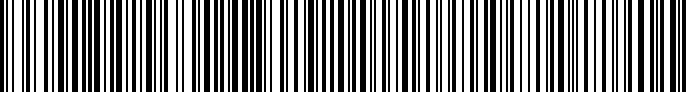 Numer identyfikacyjny REGONNumer identyfikacyjny REGONNumer identyfikacyjny REGONNumer identyfikacyjny REGONNumer identyfikacyjny REGONNumer identyfikacyjny REGONNumer identyfikacyjny REGONNumer identyfikacyjny REGONNumer identyfikacyjny REGONNumer identyfikacyjny REGONNumer identyfikacyjny REGONNumer identyfikacyjny REGONNumer identyfikacyjny REGONNumer identyfikacyjny REGONNumer identyfikacyjny REGONNumer identyfikacyjny REGONNumer identyfikacyjny REGONNumer identyfikacyjny REGONNumer identyfikacyjny REGONNumer identyfikacyjny REGONNumer identyfikacyjny REGONNumer identyfikacyjny REGONNumer identyfikacyjny REGONNumer identyfikacyjny REGON811684574     811684574     811684574     811684574     811684574     811684574     811684574     811684574     811684574     811684574     811684574     811684574     811684574     811684574     811684574     811684574     811684574     811684574     811684574     811684574     811684574     811684574     811684574     811684574     od początku roku do dnia 31 grudnia roku 2023od początku roku do dnia 31 grudnia roku 2023od początku roku do dnia 31 grudnia roku 2023od początku roku do dnia 31 grudnia roku 2023od początku roku do dnia 31 grudnia roku 2023od początku roku do dnia 31 grudnia roku 2023od początku roku do dnia 31 grudnia roku 2023od początku roku do dnia 31 grudnia roku 2023od początku roku do dnia 31 grudnia roku 2023od początku roku do dnia 31 grudnia roku 2023od początku roku do dnia 31 grudnia roku 2023od początku roku do dnia 31 grudnia roku 2023od początku roku do dnia 31 grudnia roku 2023od początku roku do dnia 31 grudnia roku 2023od początku roku do dnia 31 grudnia roku 2023811684574     811684574     811684574     811684574     811684574     811684574     811684574     811684574     811684574     811684574     811684574     811684574     811684574     811684574     811684574     811684574     811684574     811684574     811684574     811684574     811684574     811684574     811684574     811684574     od początku roku do dnia 31 grudnia roku 2023od początku roku do dnia 31 grudnia roku 2023od początku roku do dnia 31 grudnia roku 2023od początku roku do dnia 31 grudnia roku 2023od początku roku do dnia 31 grudnia roku 2023od początku roku do dnia 31 grudnia roku 2023od początku roku do dnia 31 grudnia roku 2023od początku roku do dnia 31 grudnia roku 2023od początku roku do dnia 31 grudnia roku 2023od początku roku do dnia 31 grudnia roku 2023od początku roku do dnia 31 grudnia roku 2023od początku roku do dnia 31 grudnia roku 2023od początku roku do dnia 31 grudnia roku 2023od początku roku do dnia 31 grudnia roku 2023od początku roku do dnia 31 grudnia roku 2023zachodniopomorskiezachodniopomorskiezachodniopomorskiezachodniopomorskiezachodniopomorskiezachodniopomorskiezachodniopomorskiezachodniopomorskiezachodniopomorskiezachodniopomorskiezachodniopomorskieSYMBOLESYMBOLESYMBOLESYMBOLESYMBOLESYMBOLESYMBOLESYMBOLESYMBOLESYMBOLESYMBOLESYMBOLEPrzed wypełnieniem przeczytać instrukcję Przed wypełnieniem przeczytać instrukcję Przed wypełnieniem przeczytać instrukcję Przed wypełnieniem przeczytać instrukcję Przed wypełnieniem przeczytać instrukcję Przed wypełnieniem przeczytać instrukcję Przed wypełnieniem przeczytać instrukcję Przed wypełnieniem przeczytać instrukcję Przed wypełnieniem przeczytać instrukcję Przed wypełnieniem przeczytać instrukcję Przed wypełnieniem przeczytać instrukcję Przed wypełnieniem przeczytać instrukcję Przed wypełnieniem przeczytać instrukcję Przed wypełnieniem przeczytać instrukcję Przed wypełnieniem przeczytać instrukcję Przed wypełnieniem przeczytać instrukcję Przed wypełnieniem przeczytać instrukcję 1)1)1)1)1)1)WOJ.WOJ.POWIATGMINAGMINATYP GM.ZWIĄZEK JSTZWIĄZEK JSTZWIĄZEK JSTTYP ZW.TYP ZW.TYP ZW.Przed wypełnieniem przeczytać instrukcję Przed wypełnieniem przeczytać instrukcję Przed wypełnieniem przeczytać instrukcję Przed wypełnieniem przeczytać instrukcję Przed wypełnieniem przeczytać instrukcję Przed wypełnieniem przeczytać instrukcję Przed wypełnieniem przeczytać instrukcję Przed wypełnieniem przeczytać instrukcję Przed wypełnieniem przeczytać instrukcję Przed wypełnieniem przeczytać instrukcję Przed wypełnieniem przeczytać instrukcję Przed wypełnieniem przeczytać instrukcję Przed wypełnieniem przeczytać instrukcję Przed wypełnieniem przeczytać instrukcję Przed wypełnieniem przeczytać instrukcję Przed wypełnieniem przeczytać instrukcję Przed wypełnieniem przeczytać instrukcję WOJ.WOJ.POWIATGMINAGMINATYP GM.ZWIĄZEK JSTZWIĄZEK JSTZWIĄZEK JSTTYP ZW.TYP ZW.TYP ZW.Przed wypełnieniem przeczytać instrukcję Przed wypełnieniem przeczytać instrukcję Przed wypełnieniem przeczytać instrukcję Przed wypełnieniem przeczytać instrukcję Przed wypełnieniem przeczytać instrukcję Przed wypełnieniem przeczytać instrukcję Przed wypełnieniem przeczytać instrukcję Przed wypełnieniem przeczytać instrukcję Przed wypełnieniem przeczytać instrukcję Przed wypełnieniem przeczytać instrukcję Przed wypełnieniem przeczytać instrukcję Przed wypełnieniem przeczytać instrukcję Przed wypełnieniem przeczytać instrukcję Przed wypełnieniem przeczytać instrukcję Przed wypełnieniem przeczytać instrukcję Przed wypełnieniem przeczytać instrukcję Przed wypełnieniem przeczytać instrukcję 1)1)1)1)1)CHOJNACHOJNACHOJNACHOJNACHOJNACHOJNACHOJNACHOJNACHOJNACHOJNA32320603033Przed wypełnieniem przeczytać instrukcję Przed wypełnieniem przeczytać instrukcję Przed wypełnieniem przeczytać instrukcję Przed wypełnieniem przeczytać instrukcję Przed wypełnieniem przeczytać instrukcję Przed wypełnieniem przeczytać instrukcję Przed wypełnieniem przeczytać instrukcję Przed wypełnieniem przeczytać instrukcję Przed wypełnieniem przeczytać instrukcję Przed wypełnieniem przeczytać instrukcję Przed wypełnieniem przeczytać instrukcję Przed wypełnieniem przeczytać instrukcję Przed wypełnieniem przeczytać instrukcję Przed wypełnieniem przeczytać instrukcję Przed wypełnieniem przeczytać instrukcję Przed wypełnieniem przeczytać instrukcję Przed wypełnieniem przeczytać instrukcję CHOJNACHOJNACHOJNACHOJNACHOJNACHOJNACHOJNACHOJNACHOJNACHOJNA32320603033Przed wypełnieniem przeczytać instrukcję Przed wypełnieniem przeczytać instrukcję Przed wypełnieniem przeczytać instrukcję Przed wypełnieniem przeczytać instrukcję Przed wypełnieniem przeczytać instrukcję Przed wypełnieniem przeczytać instrukcję Przed wypełnieniem przeczytać instrukcję Przed wypełnieniem przeczytać instrukcję Przed wypełnieniem przeczytać instrukcję Przed wypełnieniem przeczytać instrukcję Przed wypełnieniem przeczytać instrukcję Przed wypełnieniem przeczytać instrukcję Przed wypełnieniem przeczytać instrukcję Przed wypełnieniem przeczytać instrukcję Przed wypełnieniem przeczytać instrukcję Przed wypełnieniem przeczytać instrukcję Przed wypełnieniem przeczytać instrukcję Klasyfikacja budżetowaKlasyfikacja budżetowaKlasyfikacja budżetowaKlasyfikacja budżetowaKlasyfikacja budżetowaKlasyfikacja budżetowaKlasyfikacja budżetowaKlasyfikacja budżetowaKlasyfikacja budżetowaKlasyfikacja budżetowaKlasyfikacja budżetowaKlasyfikacja budżetowaKlasyfikacja budżetowaKlasyfikacja budżetowaKlasyfikacja budżetowaKlasyfikacja budżetowaKlasyfikacja budżetowaKlasyfikacja budżetowaKlasyfikacja budżetowaPlan
(po zmianach)Plan
(po zmianach)Plan
(po zmianach)Plan
(po zmianach)ZaangażowanieZaangażowanieZaangażowanieZaangażowanieWydatki wykonaneWydatki wykonaneWydatki wykonaneZobowiązania wg stanu na koniec okresu spraw.Zobowiązania wg stanu na koniec okresu spraw.Zobowiązania wg stanu na koniec okresu spraw.Zobowiązania wg stanu na koniec okresu spraw.Zobowiązania wg stanu na koniec okresu spraw.Zobowiązania wg stanu na koniec okresu spraw.Zobowiązania wg stanu na koniec okresu spraw.Zobowiązania wg stanu na koniec okresu spraw.Zobowiązania wg stanu na koniec okresu spraw.Zobowiązania wg stanu na koniec okresu spraw.Zobowiązania wg stanu na koniec okresu spraw.Zobowiązania wg stanu na koniec okresu spraw.Zobowiązania wg stanu na koniec okresu spraw.Zobowiązania wg stanu na koniec okresu spraw.działdziałdziałdziałdziałrozdziałrozdziałparagrafPlan
(po zmianach)Plan
(po zmianach)Plan
(po zmianach)Plan
(po zmianach)ZaangażowanieZaangażowanieZaangażowanieZaangażowanieWydatki wykonaneWydatki wykonaneWydatki wykonaneogółemogółemogółemw tym wymagalne:w tym wymagalne:w tym wymagalne:w tym wymagalne:w tym wymagalne:w tym wymagalne:w tym wymagalne:w tym wymagalne:działdziałdziałdziałdziałrozdziałrozdziałparagrafPlan
(po zmianach)Plan
(po zmianach)Plan
(po zmianach)Plan
(po zmianach)ZaangażowanieZaangażowanieZaangażowanieZaangażowanieWydatki wykonaneWydatki wykonaneWydatki wykonaneogółemogółemogółemw tym wymagalne:w tym wymagalne:w tym wymagalne:w tym wymagalne:w tym wymagalne:w tym wymagalne:w tym wymagalne:w tym wymagalne:2)2)działdziałdziałdziałdziałrozdziałrozdziałparagrafPlan
(po zmianach)Plan
(po zmianach)Plan
(po zmianach)Plan
(po zmianach)ZaangażowanieZaangażowanieZaangażowanieZaangażowanieWydatki wykonaneWydatki wykonaneWydatki wykonaneogółemogółemogółemw tym wymagalne:w tym wymagalne:w tym wymagalne:w tym wymagalne:w tym wymagalne:w tym wymagalne:w tym wymagalne:w tym wymagalne:działdziałdziałdziałdziałrozdziałrozdziałparagrafPlan
(po zmianach)Plan
(po zmianach)Plan
(po zmianach)Plan
(po zmianach)ZaangażowanieZaangażowanieZaangażowanieZaangażowanieWydatki wykonaneWydatki wykonaneWydatki wykonaneogółemogółemogółempowstałe w latach ubiegłychpowstałe w latach ubiegłychpowstałe w latach ubiegłychpowstałe w latach ubiegłychpowstałe w roku bieżącympowstałe w roku bieżącympowstałe w roku bieżącympowstałe w roku bieżącympowstałe w roku bieżącympowstałe w roku bieżącympowstałe w roku bieżącymdziałdziałdziałdziałdziałrozdziałrozdział3)3)3)3)3)3)3)3)paragrafPlan
(po zmianach)Plan
(po zmianach)Plan
(po zmianach)Plan
(po zmianach)ZaangażowanieZaangażowanieZaangażowanieZaangażowanieWydatki wykonaneWydatki wykonaneWydatki wykonaneogółemogółemogółempowstałe w latach ubiegłychpowstałe w latach ubiegłychpowstałe w latach ubiegłychpowstałe w latach ubiegłychpowstałe w roku bieżącympowstałe w roku bieżącympowstałe w roku bieżącympowstałe w roku bieżącympowstałe w roku bieżącympowstałe w roku bieżącympowstałe w roku bieżącymdziałdziałdziałdziałdziałrozdziałrozdział3)3)3)3)3)3)3)3)paragrafPlan
(po zmianach)Plan
(po zmianach)Plan
(po zmianach)Plan
(po zmianach)ZaangażowanieZaangażowanieZaangażowanieZaangażowanieWydatki wykonaneWydatki wykonaneWydatki wykonaneogółemogółemogółempowstałe w latach ubiegłychpowstałe w latach ubiegłychpowstałe w latach ubiegłychpowstałe w latach ubiegłychpowstałe w roku bieżącympowstałe w roku bieżącympowstałe w roku bieżącympowstałe w roku bieżącympowstałe w roku bieżącympowstałe w roku bieżącympowstałe w roku bieżącym2)działdziałdziałdziałdziałrozdziałrozdziałparagrafPlan
(po zmianach)Plan
(po zmianach)Plan
(po zmianach)Plan
(po zmianach)ZaangażowanieZaangażowanieZaangażowanieZaangażowanieWydatki wykonaneWydatki wykonaneWydatki wykonaneogółemogółemogółempowstałe w latach ubiegłychpowstałe w latach ubiegłychpowstałe w latach ubiegłychpowstałe w latach ubiegłychpowstałe w roku bieżącympowstałe w roku bieżącympowstałe w roku bieżącympowstałe w roku bieżącympowstałe w roku bieżącympowstałe w roku bieżącympowstałe w roku bieżącym2)działdziałdziałdziałdziałrozdziałrozdziałparagrafPlan
(po zmianach)Plan
(po zmianach)Plan
(po zmianach)Plan
(po zmianach)ZaangażowanieZaangażowanieZaangażowanieZaangażowanieWydatki wykonaneWydatki wykonaneWydatki wykonaneogółemogółemogółempowstałe w latach ubiegłychpowstałe w latach ubiegłychpowstałe w latach ubiegłychpowstałe w latach ubiegłychpowstałe w roku bieżącympowstałe w roku bieżącympowstałe w roku bieżącympowstałe w roku bieżącympowstałe w roku bieżącympowstałe w roku bieżącympowstałe w roku bieżącym11112223333333333345555666677788899991010101010101011111111121212121212120100100100100100100801008427047 508,0047 508,0047 508,0047 508,0047 508,0047 508,0047 508,0047 508,0041 579,2441 579,2441 579,240,000,000,000,000,000,000,000,000,000,000,000,000,000,000,000,000,000,000,000,000,000,000,000,000,00010010010010010010080100847 508,0047 508,0047 508,0047 508,0047 508,0047 508,0047 508,0047 508,0041 579,2441 579,2441 579,240,000,000,000,000,000,000,000,000,000,000,000,000,000,000,000,000,000,000,000,000,000,000,000,000,000100100100100100103001030285055 467,0055 467,0055 467,0055 467,0054 928,7454 928,7454 928,7454 928,7454 928,7454 928,7454 928,74761,91761,91761,910,000,000,000,000,000,000,000,000,000,000,000,000,000,000,000,000,000,000,000,000,000,00010010010010010010300103055 467,0055 467,0055 467,0055 467,0054 928,7454 928,7454 928,7454 928,7454 928,7454 928,7454 928,74761,91761,91761,910,000,000,000,000,000,000,000,000,000,000,000,000,000,000,000,000,000,000,000,000,000,000100100100100100104301043605040 000,0040 000,0040 000,0040 000,0039 418,7839 418,7839 418,7839 418,7839 418,7839 418,7839 418,780,000,000,000,000,000,000,000,000,000,000,000,000,000,000,000,000,000,000,000,000,000,000,000,000,00010010010010010010430104340 000,0040 000,0040 000,0040 000,0039 418,7839 418,7839 418,7839 418,7839 418,7839 418,7839 418,780,000,000,000,000,000,000,000,000,000,000,000,000,000,000,000,000,000,000,000,000,000,000,000,000,000100100100100100109501095401016 022,3516 022,3516 022,3516 022,3516 022,3516 022,3516 022,3516 022,3516 022,3516 022,3516 022,350,000,000,000,000,000,000,000,000,000,000,000,000,000,000,000,000,000,000,000,000,000,000,000,000,001)1)1)3)3)3)Agnieszka GórskaAgnieszka GórskaAgnieszka GórskaAgnieszka GórskaAgnieszka GórskaAgnieszka GórskaAgnieszka GórskaAgnieszka GórskaAgnieszka GórskaAgnieszka GórskaAgnieszka GórskaAgnieszka GórskaAgnieszka GórskaAgnieszka GórskaAgnieszka GórskaAgnieszka GórskaAgnieszka GórskaAgnieszka GórskaAgnieszka GórskaAgnieszka GórskaBarbara RaweckaBarbara RaweckaBarbara RaweckaBarbara RaweckaBarbara RaweckaBarbara RaweckaBarbara RaweckaBarbara RaweckaBarbara RaweckaBarbara RaweckaBarbara RaweckaBarbara RaweckaBarbara RaweckaBarbara RaweckaBarbara RaweckaBarbara RaweckaBarbara RaweckaSkarbnikSkarbnikSkarbnikSkarbnikSkarbnikSkarbnikSkarbnikSkarbnikSkarbnikSkarbnikSkarbnikSkarbnikSkarbnikSkarbnikSkarbnikSkarbnikSkarbnikSkarbnikSkarbnikSkarbnikPrzewodniczący zarząduPrzewodniczący zarząduPrzewodniczący zarząduPrzewodniczący zarząduPrzewodniczący zarząduPrzewodniczący zarząduPrzewodniczący zarząduPrzewodniczący zarząduPrzewodniczący zarząduPrzewodniczący zarząduPrzewodniczący zarząduPrzewodniczący zarząduPrzewodniczący zarząduPrzewodniczący zarząduPrzewodniczący zarząduPrzewodniczący zarząduPrzewodniczący zarząduPrzewodniczący zarząduPrzewodniczący zarządu2024.02.202024.02.202024.02.202024.02.202024.02.202024.02.202024.02.202024.02.202024.02.202024.02.202024.02.202024.02.202024.02.202024.02.202024.02.202024.02.202024.02.202024.02.202024.02.202024.02.202024.02.20BeSTiaBeSTiaBeSTiaBeSTiaBeSTiaBeSTiaBeSTiaF822E1FBE5DF2AFB F822E1FBE5DF2AFB F822E1FBE5DF2AFB F822E1FBE5DF2AFB F822E1FBE5DF2AFB F822E1FBE5DF2AFB F822E1FBE5DF2AFB F822E1FBE5DF2AFB F822E1FBE5DF2AFB BeSTiaBeSTiaBeSTiaBeSTiaBeSTiaBeSTiaBeSTiaF822E1FBE5DF2AFB F822E1FBE5DF2AFB F822E1FBE5DF2AFB F822E1FBE5DF2AFB F822E1FBE5DF2AFB F822E1FBE5DF2AFB F822E1FBE5DF2AFB F822E1FBE5DF2AFB F822E1FBE5DF2AFB Strona 1 z 30Strona 1 z 30Strona 1 z 30Strona 1 z 30Strona 1 z 30Strona 1 z 30Strona 1 z 30Strona 1 z 30Strona 1 z 30Strona 1 z 30Kopia z dokumentu podpisanego elektronicznie wygenerowana dnia 2024.02.28Kopia z dokumentu podpisanego elektronicznie wygenerowana dnia 2024.02.28Kopia z dokumentu podpisanego elektronicznie wygenerowana dnia 2024.02.28Kopia z dokumentu podpisanego elektronicznie wygenerowana dnia 2024.02.28Kopia z dokumentu podpisanego elektronicznie wygenerowana dnia 2024.02.28Kopia z dokumentu podpisanego elektronicznie wygenerowana dnia 2024.02.28Kopia z dokumentu podpisanego elektronicznie wygenerowana dnia 2024.02.28Kopia z dokumentu podpisanego elektronicznie wygenerowana dnia 2024.02.28Kopia z dokumentu podpisanego elektronicznie wygenerowana dnia 2024.02.28Kopia z dokumentu podpisanego elektronicznie wygenerowana dnia 2024.02.28Kopia z dokumentu podpisanego elektronicznie wygenerowana dnia 2024.02.28Kopia z dokumentu podpisanego elektronicznie wygenerowana dnia 2024.02.28Kopia z dokumentu podpisanego elektronicznie wygenerowana dnia 2024.02.28Kopia z dokumentu podpisanego elektronicznie wygenerowana dnia 2024.02.28Kopia z dokumentu podpisanego elektronicznie wygenerowana dnia 2024.02.28Kopia z dokumentu podpisanego elektronicznie wygenerowana dnia 2024.02.28Kopia z dokumentu podpisanego elektronicznie wygenerowana dnia 2024.02.28Kopia z dokumentu podpisanego elektronicznie wygenerowana dnia 2024.02.28Kopia z dokumentu podpisanego elektronicznie wygenerowana dnia 2024.02.28Kopia z dokumentu podpisanego elektronicznie wygenerowana dnia 2024.02.28Kopia z dokumentu podpisanego elektronicznie wygenerowana dnia 2024.02.28Kopia z dokumentu podpisanego elektronicznie wygenerowana dnia 2024.02.28Kopia z dokumentu podpisanego elektronicznie wygenerowana dnia 2024.02.28Kopia z dokumentu podpisanego elektronicznie wygenerowana dnia 2024.02.28Kopia z dokumentu podpisanego elektronicznie wygenerowana dnia 2024.02.28Kopia z dokumentu podpisanego elektronicznie wygenerowana dnia 2024.02.28Kopia z dokumentu podpisanego elektronicznie wygenerowana dnia 2024.02.28Kopia z dokumentu podpisanego elektronicznie wygenerowana dnia 2024.02.28Kopia z dokumentu podpisanego elektronicznie wygenerowana dnia 2024.02.28Kopia z dokumentu podpisanego elektronicznie wygenerowana dnia 2024.02.28Kopia z dokumentu podpisanego elektronicznie wygenerowana dnia 2024.02.28Kopia z dokumentu podpisanego elektronicznie wygenerowana dnia 2024.02.28Kopia z dokumentu podpisanego elektronicznie wygenerowana dnia 2024.02.28Kopia z dokumentu podpisanego elektronicznie wygenerowana dnia 2024.02.28Kopia z dokumentu podpisanego elektronicznie wygenerowana dnia 2024.02.28Kopia z dokumentu podpisanego elektronicznie wygenerowana dnia 2024.02.28Kopia z dokumentu podpisanego elektronicznie wygenerowana dnia 2024.02.28Kopia z dokumentu podpisanego elektronicznie wygenerowana dnia 2024.02.28Kopia z dokumentu podpisanego elektronicznie wygenerowana dnia 2024.02.28Kopia z dokumentu podpisanego elektronicznie wygenerowana dnia 2024.02.28Kopia z dokumentu podpisanego elektronicznie wygenerowana dnia 2024.02.28Kopia z dokumentu podpisanego elektronicznie wygenerowana dnia 2024.02.28Kopia z dokumentu podpisanego elektronicznie wygenerowana dnia 2024.02.28Kopia z dokumentu podpisanego elektronicznie wygenerowana dnia 2024.02.28Kopia z dokumentu podpisanego elektronicznie wygenerowana dnia 2024.02.28Kopia z dokumentu podpisanego elektronicznie wygenerowana dnia 2024.02.28Kopia z dokumentu podpisanego elektronicznie wygenerowana dnia 2024.02.28Kopia z dokumentu podpisanego elektronicznie wygenerowana dnia 2024.02.28Kopia z dokumentu podpisanego elektronicznie wygenerowana dnia 2024.02.28Kopia z dokumentu podpisanego elektronicznie wygenerowana dnia 2024.02.28Kopia z dokumentu podpisanego elektronicznie wygenerowana dnia 2024.02.28Kopia z dokumentu podpisanego elektronicznie wygenerowana dnia 2024.02.28Kopia z dokumentu podpisanego elektronicznie wygenerowana dnia 2024.02.28Kopia z dokumentu podpisanego elektronicznie wygenerowana dnia 2024.02.28Kopia z dokumentu podpisanego elektronicznie wygenerowana dnia 2024.02.28Kopia z dokumentu podpisanego elektronicznie wygenerowana dnia 2024.02.28Kopia z dokumentu podpisanego elektronicznie wygenerowana dnia 2024.02.28Kopia z dokumentu podpisanego elektronicznie wygenerowana dnia 2024.02.28Kopia z dokumentu podpisanego elektronicznie wygenerowana dnia 2024.02.28Kopia z dokumentu podpisanego elektronicznie wygenerowana dnia 2024.02.28Kopia z dokumentu podpisanego elektronicznie wygenerowana dnia 2024.02.28Kopia z dokumentu podpisanego elektronicznie wygenerowana dnia 2024.02.28Kopia z dokumentu podpisanego elektronicznie wygenerowana dnia 2024.02.28Kopia z dokumentu podpisanego elektronicznie wygenerowana dnia 2024.02.28Kopia z dokumentu podpisanego elektronicznie wygenerowana dnia 2024.02.28Kopia z dokumentu podpisanego elektronicznie wygenerowana dnia 2024.02.28Kopia z dokumentu podpisanego elektronicznie wygenerowana dnia 2024.02.28Kopia z dokumentu podpisanego elektronicznie wygenerowana dnia 2024.02.28Kopia z dokumentu podpisanego elektronicznie wygenerowana dnia 2024.02.28Kopia z dokumentu podpisanego elektronicznie wygenerowana dnia 2024.02.28Kopia z dokumentu podpisanego elektronicznie wygenerowana dnia 2024.02.28Kopia z dokumentu podpisanego elektronicznie wygenerowana dnia 2024.02.28Kopia z dokumentu podpisanego elektronicznie wygenerowana dnia 2024.02.28Kopia z dokumentu podpisanego elektronicznie wygenerowana dnia 2024.02.28Kopia z dokumentu podpisanego elektronicznie wygenerowana dnia 2024.02.28Kopia z dokumentu podpisanego elektronicznie wygenerowana dnia 2024.02.28Kopia z dokumentu podpisanego elektronicznie wygenerowana dnia 2024.02.28Kopia z dokumentu podpisanego elektronicznie wygenerowana dnia 2024.02.28Kopia z dokumentu podpisanego elektronicznie wygenerowana dnia 2024.02.28Kopia z dokumentu podpisanego elektronicznie wygenerowana dnia 2024.02.28Kopia z dokumentu podpisanego elektronicznie wygenerowana dnia 2024.02.28Kopia z dokumentu podpisanego elektronicznie wygenerowana dnia 2024.02.28Kopia z dokumentu podpisanego elektronicznie wygenerowana dnia 2024.02.28Kopia z dokumentu podpisanego elektronicznie wygenerowana dnia 2024.02.28Kopia z dokumentu podpisanego elektronicznie wygenerowana dnia 2024.02.28Kopia z dokumentu podpisanego elektronicznie wygenerowana dnia 2024.02.28Kopia z dokumentu podpisanego elektronicznie wygenerowana dnia 2024.02.28Kopia z dokumentu podpisanego elektronicznie wygenerowana dnia 2024.02.28Kopia z dokumentu podpisanego elektronicznie wygenerowana dnia 2024.02.28Kopia z dokumentu podpisanego elektronicznie wygenerowana dnia 2024.02.28Kopia z dokumentu podpisanego elektronicznie wygenerowana dnia 2024.02.28Kopia z dokumentu podpisanego elektronicznie wygenerowana dnia 2024.02.28Kopia z dokumentu podpisanego elektronicznie wygenerowana dnia 2024.02.28Kopia z dokumentu podpisanego elektronicznie wygenerowana dnia 2024.02.28Kopia z dokumentu podpisanego elektronicznie wygenerowana dnia 2024.02.28Kopia z dokumentu podpisanego elektronicznie wygenerowana dnia 2024.02.28Kopia z dokumentu podpisanego elektronicznie wygenerowana dnia 2024.02.28Kopia z dokumentu podpisanego elektronicznie wygenerowana dnia 2024.02.28Kopia z dokumentu podpisanego elektronicznie wygenerowana dnia 2024.02.28Kopia z dokumentu podpisanego elektronicznie wygenerowana dnia 2024.02.28Kopia z dokumentu podpisanego elektronicznie wygenerowana dnia 2024.02.28Kopia z dokumentu podpisanego elektronicznie wygenerowana dnia 2024.02.28Kopia z dokumentu podpisanego elektronicznie wygenerowana dnia 2024.02.28Kopia z dokumentu podpisanego elektronicznie wygenerowana dnia 2024.02.28Kopia z dokumentu podpisanego elektronicznie wygenerowana dnia 2024.02.28Kopia z dokumentu podpisanego elektronicznie wygenerowana dnia 2024.02.28Kopia z dokumentu podpisanego elektronicznie wygenerowana dnia 2024.02.28Kopia z dokumentu podpisanego elektronicznie wygenerowana dnia 2024.02.281111222333333333334555566667778889999101010101010101111111112121212121212010010010010010010950109541102 739,822 739,822 739,822 739,822 739,822 739,822 739,822 739,822 739,822 739,822 739,820,000,000,000,000,000,000,000,000,000,000,000,000,000,000,000,000,000,000,000,000,000,000,000,000,0001001001001001001095010954120392,55392,55392,55392,55392,55392,55392,55392,55392,55392,55392,550,000,000,000,000,000,000,000,000,000,000,000,000,000,000,000,000,000,000,000,000,000,000,000,000,000100100100100100109501095421010 127,1410 127,1410 127,1410 127,1410 127,1410 127,1410 127,1410 127,1410 127,1410 127,1410 127,140,000,000,000,000,000,000,000,000,000,000,000,000,000,000,000,000,000,000,000,000,000,000,000,000,0001001001001001001095010954300885,60885,60885,60885,60885,60885,60885,60885,60885,60885,60885,600,000,000,000,000,000,000,000,000,000,000,000,000,000,000,000,000,000,000,000,000,000,000,000,000,00010010010010010010950109544301 508 372,791 508 372,791 508 372,791 508 372,791 508 372,791 508 372,791 508 372,791 508 372,791 508 372,791 508 372,791 508 372,790,000,000,000,000,000,000,000,000,000,000,000,000,000,000,000,000,000,000,000,000,000,000,000,000,0001001001001001001095010951 538 540,251 538 540,251 538 540,251 538 540,251 538 540,251 538 540,251 538 540,251 538 540,251 538 540,251 538 540,251 538 540,250,000,000,000,000,000,000,000,000,000,000,000,000,000,000,000,000,000,000,000,000,000,000,000,000,004004004004004004000240002430070 531,0070 531,0070 531,0070 531,0066 183,0266 183,0266 183,0266 183,0266 182,9966 182,9966 182,994 347,004 347,004 347,000,000,000,000,000,000,000,000,000,000,000,000,000,000,000,000,000,000,000,000,000,000,00400400400400400400024000270 531,0070 531,0070 531,0070 531,0066 183,0266 183,0266 183,0266 183,0266 182,9966 182,9966 182,994 347,004 347,004 347,000,000,000,000,000,000,000,000,000,000,000,000,000,000,000,000,000,000,000,000,000,000,0040040040040040040095400954210952 618,29952 618,29952 618,29952 618,29952 618,29952 618,29952 618,29952 618,29952 618,29952 618,29952 618,290,000,000,000,000,000,000,000,000,000,000,000,000,000,000,000,000,000,000,000,000,000,000,000,000,0040040040040040040095400954300335 052,00335 052,00335 052,00335 052,00335 052,00335 052,00335 052,00335 052,00167 034,00167 034,00167 034,000,000,000,000,000,000,000,000,000,000,000,000,000,000,000,000,000,000,000,000,000,000,000,000,000,0040040040040040040095400951 287 670,291 287 670,291 287 670,291 287 670,291 287 670,291 287 670,291 287 670,291 287 670,291 119 652,291 119 652,291 119 652,290,000,000,000,000,000,000,000,000,000,000,000,000,000,000,000,000,000,000,000,000,000,000,000,000,00600600600600600600046000423201 000,001 000,001 000,001 000,001 000,001 000,001 000,001 000,001 000,001 000,001 000,000,000,000,000,000,000,000,000,000,000,000,000,000,000,000,000,000,000,000,000,000,000,000,000,000,0060060060060060060004600044210350,00350,00350,00350,00343,66343,66343,66343,66343,66343,66343,660,000,000,000,000,000,000,000,000,000,000,000,000,000,000,000,000,000,000,000,000,000,000,000,000,00600600600600600600046000443001 360 200,001 360 200,001 360 200,001 360 200,001 311 356,341 311 356,341 311 356,341 311 356,341 311 356,341 311 356,341 311 356,34183 212,58183 212,58183 212,580,000,000,000,000,000,000,000,000,000,000,000,000,000,000,000,000,000,000,000,000,000,006006006006006006000460004437013 307,5013 307,5013 307,5013 307,5013 307,5013 307,5013 307,5013 307,5013 307,5013 307,5013 307,500,000,000,000,000,000,000,000,000,000,000,000,000,000,000,000,000,000,000,000,000,000,000,000,000,0060060060060060060004600041 374 857,501 374 857,501 374 857,501 374 857,501 326 007,501 326 007,501 326 007,501 326 007,501 326 007,501 326 007,501 326 007,50183 212,58183 212,58183 212,580,000,000,000,000,000,000,000,000,000,000,000,000,000,000,000,000,000,000,000,000,000,006006006006006006001460014427068 435,0068 435,0068 435,0068 435,0068 434,7668 434,7668 434,7668 434,7668 434,7668 434,7668 434,760,000,000,000,000,000,000,000,000,000,000,000,000,000,000,000,000,000,000,000,000,000,000,000,000,0060060060060060060014600144300140 400,00140 400,00140 400,00140 400,00140 400,00140 400,00140 400,00140 400,00140 400,00140 400,00140 400,000,000,000,000,000,000,000,000,000,000,000,000,000,000,000,000,000,000,000,000,000,000,000,000,000,006006006006006006001460014208 835,00208 835,00208 835,00208 835,00208 834,76208 834,76208 834,76208 834,76208 834,76208 834,76208 834,760,000,000,000,000,000,000,000,000,000,000,000,000,000,000,000,000,000,000,000,000,000,000,000,000,006006006006006006001660016295029 802,8029 802,8029 802,8029 802,8029 802,8029 802,8029 802,8029 802,8029 802,8029 802,8029 802,800,000,000,000,000,000,000,000,000,000,000,000,000,000,000,000,000,000,000,000,000,000,000,000,000,006006006006006006001660016421032 355,1432 355,1432 355,1432 355,1426 906,7926 906,7926 906,7926 906,7926 906,7926 906,7926 906,790,000,000,000,000,000,000,000,000,000,000,000,000,000,0015 926,9115 926,9115 926,9115 926,910,000,000,000,000,000,000,0060060060060060060016600164270162 400,00162 400,00162 400,00162 400,00161 019,80161 019,80161 019,80161 019,80161 019,79161 019,79161 019,790,000,000,000,000,000,000,000,000,000,000,000,000,000,000,000,000,000,000,000,000,000,000,000,000,001)1)1)3)3)3)Agnieszka GórskaAgnieszka GórskaAgnieszka GórskaAgnieszka GórskaAgnieszka GórskaAgnieszka GórskaAgnieszka GórskaAgnieszka GórskaAgnieszka GórskaAgnieszka GórskaAgnieszka GórskaAgnieszka GórskaAgnieszka GórskaAgnieszka GórskaAgnieszka GórskaAgnieszka GórskaAgnieszka GórskaAgnieszka GórskaAgnieszka GórskaAgnieszka GórskaBarbara RaweckaBarbara RaweckaBarbara RaweckaBarbara RaweckaBarbara RaweckaBarbara RaweckaBarbara RaweckaBarbara RaweckaBarbara RaweckaBarbara RaweckaBarbara RaweckaBarbara RaweckaBarbara RaweckaBarbara RaweckaBarbara RaweckaBarbara RaweckaBarbara RaweckaSkarbnikSkarbnikSkarbnikSkarbnikSkarbnikSkarbnikSkarbnikSkarbnikSkarbnikSkarbnikSkarbnikSkarbnikSkarbnikSkarbnikSkarbnikSkarbnikSkarbnikSkarbnikSkarbnikSkarbnikPrzewodniczący zarząduPrzewodniczący zarząduPrzewodniczący zarząduPrzewodniczący zarząduPrzewodniczący zarząduPrzewodniczący zarząduPrzewodniczący zarząduPrzewodniczący zarząduPrzewodniczący zarząduPrzewodniczący zarząduPrzewodniczący zarząduPrzewodniczący zarząduPrzewodniczący zarząduPrzewodniczący zarząduPrzewodniczący zarząduPrzewodniczący zarząduPrzewodniczący zarząduPrzewodniczący zarząduPrzewodniczący zarządu2024.02.202024.02.202024.02.202024.02.202024.02.202024.02.202024.02.202024.02.202024.02.202024.02.202024.02.202024.02.202024.02.202024.02.202024.02.202024.02.202024.02.202024.02.202024.02.202024.02.202024.02.20BeSTiaBeSTiaBeSTiaBeSTiaBeSTiaBeSTiaBeSTiaF822E1FBE5DF2AFB F822E1FBE5DF2AFB F822E1FBE5DF2AFB F822E1FBE5DF2AFB F822E1FBE5DF2AFB F822E1FBE5DF2AFB F822E1FBE5DF2AFB F822E1FBE5DF2AFB F822E1FBE5DF2AFB BeSTiaBeSTiaBeSTiaBeSTiaBeSTiaBeSTiaBeSTiaF822E1FBE5DF2AFB F822E1FBE5DF2AFB F822E1FBE5DF2AFB F822E1FBE5DF2AFB F822E1FBE5DF2AFB F822E1FBE5DF2AFB F822E1FBE5DF2AFB F822E1FBE5DF2AFB F822E1FBE5DF2AFB Strona 2 z 30Strona 2 z 30Strona 2 z 30Strona 2 z 30Strona 2 z 30Strona 2 z 30Strona 2 z 30Strona 2 z 30Strona 2 z 30Strona 2 z 30Kopia z dokumentu podpisanego elektronicznie wygenerowana dnia 2024.02.28Kopia z dokumentu podpisanego elektronicznie wygenerowana dnia 2024.02.28Kopia z dokumentu podpisanego elektronicznie wygenerowana dnia 2024.02.28Kopia z dokumentu podpisanego elektronicznie wygenerowana dnia 2024.02.28Kopia z dokumentu podpisanego elektronicznie wygenerowana dnia 2024.02.28Kopia z dokumentu podpisanego elektronicznie wygenerowana dnia 2024.02.28Kopia z dokumentu podpisanego elektronicznie wygenerowana dnia 2024.02.28Kopia z dokumentu podpisanego elektronicznie wygenerowana dnia 2024.02.28Kopia z dokumentu podpisanego elektronicznie wygenerowana dnia 2024.02.28Kopia z dokumentu podpisanego elektronicznie wygenerowana dnia 2024.02.28Kopia z dokumentu podpisanego elektronicznie wygenerowana dnia 2024.02.28Kopia z dokumentu podpisanego elektronicznie wygenerowana dnia 2024.02.28Kopia z dokumentu podpisanego elektronicznie wygenerowana dnia 2024.02.28Kopia z dokumentu podpisanego elektronicznie wygenerowana dnia 2024.02.28Kopia z dokumentu podpisanego elektronicznie wygenerowana dnia 2024.02.28Kopia z dokumentu podpisanego elektronicznie wygenerowana dnia 2024.02.28Kopia z dokumentu podpisanego elektronicznie wygenerowana dnia 2024.02.28Kopia z dokumentu podpisanego elektronicznie wygenerowana dnia 2024.02.28Kopia z dokumentu podpisanego elektronicznie wygenerowana dnia 2024.02.28Kopia z dokumentu podpisanego elektronicznie wygenerowana dnia 2024.02.28Kopia z dokumentu podpisanego elektronicznie wygenerowana dnia 2024.02.28Kopia z dokumentu podpisanego elektronicznie wygenerowana dnia 2024.02.28Kopia z dokumentu podpisanego elektronicznie wygenerowana dnia 2024.02.28Kopia z dokumentu podpisanego elektronicznie wygenerowana dnia 2024.02.28Kopia z dokumentu podpisanego elektronicznie wygenerowana dnia 2024.02.28Kopia z dokumentu podpisanego elektronicznie wygenerowana dnia 2024.02.28Kopia z dokumentu podpisanego elektronicznie wygenerowana dnia 2024.02.28Kopia z dokumentu podpisanego elektronicznie wygenerowana dnia 2024.02.28Kopia z dokumentu podpisanego elektronicznie wygenerowana dnia 2024.02.28Kopia z dokumentu podpisanego elektronicznie wygenerowana dnia 2024.02.28Kopia z dokumentu podpisanego elektronicznie wygenerowana dnia 2024.02.28Kopia z dokumentu podpisanego elektronicznie wygenerowana dnia 2024.02.28Kopia z dokumentu podpisanego elektronicznie wygenerowana dnia 2024.02.28Kopia z dokumentu podpisanego elektronicznie wygenerowana dnia 2024.02.28Kopia z dokumentu podpisanego elektronicznie wygenerowana dnia 2024.02.28Kopia z dokumentu podpisanego elektronicznie wygenerowana dnia 2024.02.28Kopia z dokumentu podpisanego elektronicznie wygenerowana dnia 2024.02.28Kopia z dokumentu podpisanego elektronicznie wygenerowana dnia 2024.02.28Kopia z dokumentu podpisanego elektronicznie wygenerowana dnia 2024.02.28Kopia z dokumentu podpisanego elektronicznie wygenerowana dnia 2024.02.28Kopia z dokumentu podpisanego elektronicznie wygenerowana dnia 2024.02.28Kopia z dokumentu podpisanego elektronicznie wygenerowana dnia 2024.02.28Kopia z dokumentu podpisanego elektronicznie wygenerowana dnia 2024.02.28Kopia z dokumentu podpisanego elektronicznie wygenerowana dnia 2024.02.28Kopia z dokumentu podpisanego elektronicznie wygenerowana dnia 2024.02.28Kopia z dokumentu podpisanego elektronicznie wygenerowana dnia 2024.02.28Kopia z dokumentu podpisanego elektronicznie wygenerowana dnia 2024.02.28Kopia z dokumentu podpisanego elektronicznie wygenerowana dnia 2024.02.28Kopia z dokumentu podpisanego elektronicznie wygenerowana dnia 2024.02.28Kopia z dokumentu podpisanego elektronicznie wygenerowana dnia 2024.02.28Kopia z dokumentu podpisanego elektronicznie wygenerowana dnia 2024.02.28Kopia z dokumentu podpisanego elektronicznie wygenerowana dnia 2024.02.28Kopia z dokumentu podpisanego elektronicznie wygenerowana dnia 2024.02.28Kopia z dokumentu podpisanego elektronicznie wygenerowana dnia 2024.02.28Kopia z dokumentu podpisanego elektronicznie wygenerowana dnia 2024.02.28Kopia z dokumentu podpisanego elektronicznie wygenerowana dnia 2024.02.28Kopia z dokumentu podpisanego elektronicznie wygenerowana dnia 2024.02.28Kopia z dokumentu podpisanego elektronicznie wygenerowana dnia 2024.02.28Kopia z dokumentu podpisanego elektronicznie wygenerowana dnia 2024.02.28Kopia z dokumentu podpisanego elektronicznie wygenerowana dnia 2024.02.28Kopia z dokumentu podpisanego elektronicznie wygenerowana dnia 2024.02.28Kopia z dokumentu podpisanego elektronicznie wygenerowana dnia 2024.02.28Kopia z dokumentu podpisanego elektronicznie wygenerowana dnia 2024.02.28Kopia z dokumentu podpisanego elektronicznie wygenerowana dnia 2024.02.28Kopia z dokumentu podpisanego elektronicznie wygenerowana dnia 2024.02.28Kopia z dokumentu podpisanego elektronicznie wygenerowana dnia 2024.02.28Kopia z dokumentu podpisanego elektronicznie wygenerowana dnia 2024.02.28Kopia z dokumentu podpisanego elektronicznie wygenerowana dnia 2024.02.28Kopia z dokumentu podpisanego elektronicznie wygenerowana dnia 2024.02.28Kopia z dokumentu podpisanego elektronicznie wygenerowana dnia 2024.02.28Kopia z dokumentu podpisanego elektronicznie wygenerowana dnia 2024.02.28Kopia z dokumentu podpisanego elektronicznie wygenerowana dnia 2024.02.28Kopia z dokumentu podpisanego elektronicznie wygenerowana dnia 2024.02.28Kopia z dokumentu podpisanego elektronicznie wygenerowana dnia 2024.02.28Kopia z dokumentu podpisanego elektronicznie wygenerowana dnia 2024.02.28Kopia z dokumentu podpisanego elektronicznie wygenerowana dnia 2024.02.28Kopia z dokumentu podpisanego elektronicznie wygenerowana dnia 2024.02.28Kopia z dokumentu podpisanego elektronicznie wygenerowana dnia 2024.02.28Kopia z dokumentu podpisanego elektronicznie wygenerowana dnia 2024.02.28Kopia z dokumentu podpisanego elektronicznie wygenerowana dnia 2024.02.28Kopia z dokumentu podpisanego elektronicznie wygenerowana dnia 2024.02.28Kopia z dokumentu podpisanego elektronicznie wygenerowana dnia 2024.02.28Kopia z dokumentu podpisanego elektronicznie wygenerowana dnia 2024.02.28Kopia z dokumentu podpisanego elektronicznie wygenerowana dnia 2024.02.28Kopia z dokumentu podpisanego elektronicznie wygenerowana dnia 2024.02.28Kopia z dokumentu podpisanego elektronicznie wygenerowana dnia 2024.02.28Kopia z dokumentu podpisanego elektronicznie wygenerowana dnia 2024.02.28Kopia z dokumentu podpisanego elektronicznie wygenerowana dnia 2024.02.28Kopia z dokumentu podpisanego elektronicznie wygenerowana dnia 2024.02.28Kopia z dokumentu podpisanego elektronicznie wygenerowana dnia 2024.02.28Kopia z dokumentu podpisanego elektronicznie wygenerowana dnia 2024.02.28Kopia z dokumentu podpisanego elektronicznie wygenerowana dnia 2024.02.28Kopia z dokumentu podpisanego elektronicznie wygenerowana dnia 2024.02.28Kopia z dokumentu podpisanego elektronicznie wygenerowana dnia 2024.02.28Kopia z dokumentu podpisanego elektronicznie wygenerowana dnia 2024.02.28Kopia z dokumentu podpisanego elektronicznie wygenerowana dnia 2024.02.28Kopia z dokumentu podpisanego elektronicznie wygenerowana dnia 2024.02.28Kopia z dokumentu podpisanego elektronicznie wygenerowana dnia 2024.02.28Kopia z dokumentu podpisanego elektronicznie wygenerowana dnia 2024.02.28Kopia z dokumentu podpisanego elektronicznie wygenerowana dnia 2024.02.28Kopia z dokumentu podpisanego elektronicznie wygenerowana dnia 2024.02.28Kopia z dokumentu podpisanego elektronicznie wygenerowana dnia 2024.02.28Kopia z dokumentu podpisanego elektronicznie wygenerowana dnia 2024.02.28Kopia z dokumentu podpisanego elektronicznie wygenerowana dnia 2024.02.28Kopia z dokumentu podpisanego elektronicznie wygenerowana dnia 2024.02.28Kopia z dokumentu podpisanego elektronicznie wygenerowana dnia 2024.02.28Kopia z dokumentu podpisanego elektronicznie wygenerowana dnia 2024.02.28Kopia z dokumentu podpisanego elektronicznie wygenerowana dnia 2024.02.28111122233333333333455556666777888999910101010101010111111111212121212121260060060060060060016600164300514 538,15514 538,15514 538,15514 538,15514 534,05514 534,05514 534,05514 534,05514 534,05514 534,05514 534,050,000,000,000,000,000,000,000,000,000,000,000,000,000,0028 000,0028 000,0028 000,0028 000,000,000,000,000,000,000,000,0060060060060060060016600164430791,60791,60791,60791,60791,60791,60791,60791,60791,60791,60791,600,000,000,000,000,000,000,000,000,000,000,000,000,000,000,000,000,000,000,000,000,000,000,000,000,00600600600600600600166001660502 212 224,002 212 224,002 212 224,002 212 224,002 209 900,462 209 900,462 209 900,462 209 900,462 209 900,462 209 900,462 209 900,460,000,000,000,000,000,000,000,000,000,000,000,000,000,000,000,000,000,000,000,000,000,000,000,000,00600600600600600600166001663702 000 000,002 000 000,002 000 000,002 000 000,002 000 000,002 000 000,002 000 000,002 000 000,002 000 000,002 000 000,002 000 000,000,000,000,000,000,000,000,000,000,000,000,000,000,000,000,000,000,000,000,000,000,000,000,000,000,0060060060060060060016600164 952 111,694 952 111,694 952 111,694 952 111,694 942 955,504 942 955,504 942 955,504 942 955,504 942 955,494 942 955,494 942 955,490,000,000,000,000,000,000,000,000,000,000,000,000,000,0043 926,9143 926,9143 926,9143 926,910,000,000,000,000,000,000,006006006006006006002060020421016 575,0016 575,0016 575,0016 575,0015 676,3515 676,3515 676,3515 676,3515 676,3515 676,3515 676,350,000,000,000,000,000,000,000,000,000,000,000,000,000,000,000,000,000,000,000,000,000,000,000,000,006006006006006006002060020427023 370,0023 370,0023 370,0023 370,0023 370,0023 370,0023 370,0023 370,0023 370,0023 370,0023 370,000,000,000,000,000,000,000,000,000,000,000,000,000,000,000,000,000,000,000,000,000,000,000,000,000,00600600600600600600206002043005 535,005 535,005 535,005 535,005 535,005 535,005 535,005 535,005 535,005 535,005 535,000,000,000,000,000,000,000,000,000,000,000,000,000,000,000,000,000,000,000,000,000,000,000,000,000,0060060060060060060020600204430112,25112,25112,25112,25112,25112,25112,25112,25112,25112,25112,250,000,000,000,000,000,000,000,000,000,000,000,000,000,000,000,000,000,000,000,000,000,000,000,000,00600600600600600600206002045 592,2545 592,2545 592,2545 592,2544 693,6044 693,6044 693,6044 693,6044 693,6044 693,6044 693,600,000,000,000,000,000,000,000,000,000,000,000,000,000,000,000,000,000,000,000,000,000,000,000,000,006006006006006006009560095430012 000,0012 000,0012 000,0012 000,0012 000,0012 000,0012 000,0012 000,0012 000,0012 000,0012 000,000,000,000,000,000,000,000,000,000,000,000,000,000,000,000,000,000,000,000,000,000,000,000,000,000,00600600600600600600956009544305 607,005 607,005 607,005 607,005 606,855 606,855 606,855 606,855 606,855 606,855 606,850,000,000,000,000,000,000,000,000,000,000,000,000,000,000,000,000,000,000,000,000,000,000,000,000,00600600600600600600956009517 607,0017 607,0017 607,0017 607,0017 606,8517 606,8517 606,8517 606,8517 606,8517 606,8517 606,850,000,000,000,000,000,000,000,000,000,000,000,000,000,000,000,000,000,000,000,000,000,000,000,000,0063063063063063063001630013020500,00500,00500,00500,0022,5122,5122,5122,5122,5122,5122,510,000,000,000,000,000,000,000,000,000,000,000,000,000,000,000,000,000,000,000,000,000,000,000,000,006306306306306306300163001401092 000,0092 000,0092 000,0092 000,0088 442,9088 442,9088 442,9088 442,9088 442,9088 442,9088 442,900,000,000,000,000,000,000,000,000,000,000,000,000,000,000,000,000,000,000,000,000,000,000,000,000,00630630630630630630016300140400,000,000,000,000,000,000,000,000,000,000,003 565,753 565,753 565,750,000,000,000,000,000,000,000,000,000,000,000,000,000,000,000,000,000,000,000,000,000,006306306306306306300163001411018 000,0018 000,0018 000,0018 000,0017 188,2417 188,2417 188,2417 188,2417 188,2417 188,2417 188,24639,34639,34639,340,000,000,000,000,000,000,000,000,000,000,000,000,000,000,000,000,000,000,000,000,000,00630630630630630630016300141202 900,002 900,002 900,002 900,002 166,902 166,902 166,902 166,902 166,902 166,902 166,9087,3687,3687,360,000,000,000,000,000,000,000,000,000,000,000,000,000,000,000,000,000,000,000,000,000,006306306306306306300163001417027 000,0027 000,0027 000,0027 000,0025 168,9025 168,9025 168,9025 168,9025 168,9025 168,9025 168,900,000,000,000,000,000,000,000,000,000,000,000,000,000,000,000,000,000,000,000,000,000,000,000,000,006306306306306306300163001421029 900,0029 900,0029 900,0029 900,0020 624,0920 624,0920 624,0920 624,0920 624,0920 624,0920 624,090,000,000,000,000,000,000,000,000,000,000,000,000,000,000,000,000,000,000,000,000,000,000,000,000,00630630630630630630016300142608 000,008 000,008 000,008 000,004 845,174 845,174 845,174 845,174 845,174 845,174 845,171 509,961 509,961 509,960,000,000,000,000,000,000,000,000,000,000,000,000,000,000,000,000,000,000,000,000,000,0063063063063063063001630014270800,00800,00800,00800,000,000,000,000,000,000,000,000,000,000,000,000,000,000,000,000,000,000,000,000,000,000,000,000,000,000,000,000,000,000,000,000,0063063063063063063001630014280600,00600,00600,00600,00590,00590,00590,00590,00590,00590,00590,000,000,000,000,000,000,000,000,000,000,000,000,000,000,000,000,000,000,000,000,000,000,000,000,000,006306306306306306300163001430018 000,0018 000,0018 000,0018 000,0017 306,2117 306,2117 306,2117 306,2117 306,2117 306,2117 306,2114,5014,5014,500,000,000,000,000,000,000,000,000,000,000,000,000,000,000,000,000,000,000,000,000,000,001)1)1)3)3)3)Agnieszka GórskaAgnieszka GórskaAgnieszka GórskaAgnieszka GórskaAgnieszka GórskaAgnieszka GórskaAgnieszka GórskaAgnieszka GórskaAgnieszka GórskaAgnieszka GórskaAgnieszka GórskaAgnieszka GórskaAgnieszka GórskaAgnieszka GórskaAgnieszka GórskaAgnieszka GórskaAgnieszka GórskaAgnieszka GórskaAgnieszka GórskaAgnieszka GórskaBarbara RaweckaBarbara RaweckaBarbara RaweckaBarbara RaweckaBarbara RaweckaBarbara RaweckaBarbara RaweckaBarbara RaweckaBarbara RaweckaBarbara RaweckaBarbara RaweckaBarbara RaweckaBarbara RaweckaBarbara RaweckaBarbara RaweckaBarbara RaweckaBarbara RaweckaSkarbnikSkarbnikSkarbnikSkarbnikSkarbnikSkarbnikSkarbnikSkarbnikSkarbnikSkarbnikSkarbnikSkarbnikSkarbnikSkarbnikSkarbnikSkarbnikSkarbnikSkarbnikSkarbnikSkarbnikPrzewodniczący zarząduPrzewodniczący zarząduPrzewodniczący zarząduPrzewodniczący zarząduPrzewodniczący zarząduPrzewodniczący zarząduPrzewodniczący zarząduPrzewodniczący zarząduPrzewodniczący zarząduPrzewodniczący zarząduPrzewodniczący zarząduPrzewodniczący zarząduPrzewodniczący zarząduPrzewodniczący zarząduPrzewodniczący zarząduPrzewodniczący zarząduPrzewodniczący zarząduPrzewodniczący zarząduPrzewodniczący zarządu2024.02.202024.02.202024.02.202024.02.202024.02.202024.02.202024.02.202024.02.202024.02.202024.02.202024.02.202024.02.202024.02.202024.02.202024.02.202024.02.202024.02.202024.02.202024.02.202024.02.202024.02.20BeSTiaBeSTiaBeSTiaBeSTiaBeSTiaBeSTiaBeSTiaF822E1FBE5DF2AFB F822E1FBE5DF2AFB F822E1FBE5DF2AFB F822E1FBE5DF2AFB F822E1FBE5DF2AFB F822E1FBE5DF2AFB F822E1FBE5DF2AFB F822E1FBE5DF2AFB F822E1FBE5DF2AFB BeSTiaBeSTiaBeSTiaBeSTiaBeSTiaBeSTiaBeSTiaF822E1FBE5DF2AFB F822E1FBE5DF2AFB F822E1FBE5DF2AFB F822E1FBE5DF2AFB F822E1FBE5DF2AFB F822E1FBE5DF2AFB F822E1FBE5DF2AFB F822E1FBE5DF2AFB F822E1FBE5DF2AFB Strona 3 z 30Strona 3 z 30Strona 3 z 30Strona 3 z 30Strona 3 z 30Strona 3 z 30Strona 3 z 30Strona 3 z 30Strona 3 z 30Strona 3 z 30Kopia z dokumentu podpisanego elektronicznie wygenerowana dnia 2024.02.28Kopia z dokumentu podpisanego elektronicznie wygenerowana dnia 2024.02.28Kopia z dokumentu podpisanego elektronicznie wygenerowana dnia 2024.02.28Kopia z dokumentu podpisanego elektronicznie wygenerowana dnia 2024.02.28Kopia z dokumentu podpisanego elektronicznie wygenerowana dnia 2024.02.28Kopia z dokumentu podpisanego elektronicznie wygenerowana dnia 2024.02.28Kopia z dokumentu podpisanego elektronicznie wygenerowana dnia 2024.02.28Kopia z dokumentu podpisanego elektronicznie wygenerowana dnia 2024.02.28Kopia z dokumentu podpisanego elektronicznie wygenerowana dnia 2024.02.28Kopia z dokumentu podpisanego elektronicznie wygenerowana dnia 2024.02.28Kopia z dokumentu podpisanego elektronicznie wygenerowana dnia 2024.02.28Kopia z dokumentu podpisanego elektronicznie wygenerowana dnia 2024.02.28Kopia z dokumentu podpisanego elektronicznie wygenerowana dnia 2024.02.28Kopia z dokumentu podpisanego elektronicznie wygenerowana dnia 2024.02.28Kopia z dokumentu podpisanego elektronicznie wygenerowana dnia 2024.02.28Kopia z dokumentu podpisanego elektronicznie wygenerowana dnia 2024.02.28Kopia z dokumentu podpisanego elektronicznie wygenerowana dnia 2024.02.28Kopia z dokumentu podpisanego elektronicznie wygenerowana dnia 2024.02.28Kopia z dokumentu podpisanego elektronicznie wygenerowana dnia 2024.02.28Kopia z dokumentu podpisanego elektronicznie wygenerowana dnia 2024.02.28Kopia z dokumentu podpisanego elektronicznie wygenerowana dnia 2024.02.28Kopia z dokumentu podpisanego elektronicznie wygenerowana dnia 2024.02.28Kopia z dokumentu podpisanego elektronicznie wygenerowana dnia 2024.02.28Kopia z dokumentu podpisanego elektronicznie wygenerowana dnia 2024.02.28Kopia z dokumentu podpisanego elektronicznie wygenerowana dnia 2024.02.28Kopia z dokumentu podpisanego elektronicznie wygenerowana dnia 2024.02.28Kopia z dokumentu podpisanego elektronicznie wygenerowana dnia 2024.02.28Kopia z dokumentu podpisanego elektronicznie wygenerowana dnia 2024.02.28Kopia z dokumentu podpisanego elektronicznie wygenerowana dnia 2024.02.28Kopia z dokumentu podpisanego elektronicznie wygenerowana dnia 2024.02.28Kopia z dokumentu podpisanego elektronicznie wygenerowana dnia 2024.02.28Kopia z dokumentu podpisanego elektronicznie wygenerowana dnia 2024.02.28Kopia z dokumentu podpisanego elektronicznie wygenerowana dnia 2024.02.28Kopia z dokumentu podpisanego elektronicznie wygenerowana dnia 2024.02.28Kopia z dokumentu podpisanego elektronicznie wygenerowana dnia 2024.02.28Kopia z dokumentu podpisanego elektronicznie wygenerowana dnia 2024.02.28Kopia z dokumentu podpisanego elektronicznie wygenerowana dnia 2024.02.28Kopia z dokumentu podpisanego elektronicznie wygenerowana dnia 2024.02.28Kopia z dokumentu podpisanego elektronicznie wygenerowana dnia 2024.02.28Kopia z dokumentu podpisanego elektronicznie wygenerowana dnia 2024.02.28Kopia z dokumentu podpisanego elektronicznie wygenerowana dnia 2024.02.28Kopia z dokumentu podpisanego elektronicznie wygenerowana dnia 2024.02.28Kopia z dokumentu podpisanego elektronicznie wygenerowana dnia 2024.02.28Kopia z dokumentu podpisanego elektronicznie wygenerowana dnia 2024.02.28Kopia z dokumentu podpisanego elektronicznie wygenerowana dnia 2024.02.28Kopia z dokumentu podpisanego elektronicznie wygenerowana dnia 2024.02.28Kopia z dokumentu podpisanego elektronicznie wygenerowana dnia 2024.02.28Kopia z dokumentu podpisanego elektronicznie wygenerowana dnia 2024.02.28Kopia z dokumentu podpisanego elektronicznie wygenerowana dnia 2024.02.28Kopia z dokumentu podpisanego elektronicznie wygenerowana dnia 2024.02.28Kopia z dokumentu podpisanego elektronicznie wygenerowana dnia 2024.02.28Kopia z dokumentu podpisanego elektronicznie wygenerowana dnia 2024.02.28Kopia z dokumentu podpisanego elektronicznie wygenerowana dnia 2024.02.28Kopia z dokumentu podpisanego elektronicznie wygenerowana dnia 2024.02.28Kopia z dokumentu podpisanego elektronicznie wygenerowana dnia 2024.02.28Kopia z dokumentu podpisanego elektronicznie wygenerowana dnia 2024.02.28Kopia z dokumentu podpisanego elektronicznie wygenerowana dnia 2024.02.28Kopia z dokumentu podpisanego elektronicznie wygenerowana dnia 2024.02.28Kopia z dokumentu podpisanego elektronicznie wygenerowana dnia 2024.02.28Kopia z dokumentu podpisanego elektronicznie wygenerowana dnia 2024.02.28Kopia z dokumentu podpisanego elektronicznie wygenerowana dnia 2024.02.28Kopia z dokumentu podpisanego elektronicznie wygenerowana dnia 2024.02.28Kopia z dokumentu podpisanego elektronicznie wygenerowana dnia 2024.02.28Kopia z dokumentu podpisanego elektronicznie wygenerowana dnia 2024.02.28Kopia z dokumentu podpisanego elektronicznie wygenerowana dnia 2024.02.28Kopia z dokumentu podpisanego elektronicznie wygenerowana dnia 2024.02.28Kopia z dokumentu podpisanego elektronicznie wygenerowana dnia 2024.02.28Kopia z dokumentu podpisanego elektronicznie wygenerowana dnia 2024.02.28Kopia z dokumentu podpisanego elektronicznie wygenerowana dnia 2024.02.28Kopia z dokumentu podpisanego elektronicznie wygenerowana dnia 2024.02.28Kopia z dokumentu podpisanego elektronicznie wygenerowana dnia 2024.02.28Kopia z dokumentu podpisanego elektronicznie wygenerowana dnia 2024.02.28Kopia z dokumentu podpisanego elektronicznie wygenerowana dnia 2024.02.28Kopia z dokumentu podpisanego elektronicznie wygenerowana dnia 2024.02.28Kopia z dokumentu podpisanego elektronicznie wygenerowana dnia 2024.02.28Kopia z dokumentu podpisanego elektronicznie wygenerowana dnia 2024.02.28Kopia z dokumentu podpisanego elektronicznie wygenerowana dnia 2024.02.28Kopia z dokumentu podpisanego elektronicznie wygenerowana dnia 2024.02.28Kopia z dokumentu podpisanego elektronicznie wygenerowana dnia 2024.02.28Kopia z dokumentu podpisanego elektronicznie wygenerowana dnia 2024.02.28Kopia z dokumentu podpisanego elektronicznie wygenerowana dnia 2024.02.28Kopia z dokumentu podpisanego elektronicznie wygenerowana dnia 2024.02.28Kopia z dokumentu podpisanego elektronicznie wygenerowana dnia 2024.02.28Kopia z dokumentu podpisanego elektronicznie wygenerowana dnia 2024.02.28Kopia z dokumentu podpisanego elektronicznie wygenerowana dnia 2024.02.28Kopia z dokumentu podpisanego elektronicznie wygenerowana dnia 2024.02.28Kopia z dokumentu podpisanego elektronicznie wygenerowana dnia 2024.02.28Kopia z dokumentu podpisanego elektronicznie wygenerowana dnia 2024.02.28Kopia z dokumentu podpisanego elektronicznie wygenerowana dnia 2024.02.28Kopia z dokumentu podpisanego elektronicznie wygenerowana dnia 2024.02.28Kopia z dokumentu podpisanego elektronicznie wygenerowana dnia 2024.02.28Kopia z dokumentu podpisanego elektronicznie wygenerowana dnia 2024.02.28Kopia z dokumentu podpisanego elektronicznie wygenerowana dnia 2024.02.28Kopia z dokumentu podpisanego elektronicznie wygenerowana dnia 2024.02.28Kopia z dokumentu podpisanego elektronicznie wygenerowana dnia 2024.02.28Kopia z dokumentu podpisanego elektronicznie wygenerowana dnia 2024.02.28Kopia z dokumentu podpisanego elektronicznie wygenerowana dnia 2024.02.28Kopia z dokumentu podpisanego elektronicznie wygenerowana dnia 2024.02.28Kopia z dokumentu podpisanego elektronicznie wygenerowana dnia 2024.02.28Kopia z dokumentu podpisanego elektronicznie wygenerowana dnia 2024.02.28Kopia z dokumentu podpisanego elektronicznie wygenerowana dnia 2024.02.28Kopia z dokumentu podpisanego elektronicznie wygenerowana dnia 2024.02.28Kopia z dokumentu podpisanego elektronicznie wygenerowana dnia 2024.02.28Kopia z dokumentu podpisanego elektronicznie wygenerowana dnia 2024.02.28Kopia z dokumentu podpisanego elektronicznie wygenerowana dnia 2024.02.28Kopia z dokumentu podpisanego elektronicznie wygenerowana dnia 2024.02.28Kopia z dokumentu podpisanego elektronicznie wygenerowana dnia 2024.02.28Kopia z dokumentu podpisanego elektronicznie wygenerowana dnia 2024.02.281111222333333333334555566667778889999101010101010101111111112121212121212630630630630630630016300143601 200,001 200,001 200,001 200,001 132,291 132,291 132,291 132,291 132,291 132,291 132,29209,10209,10209,100,000,000,000,000,000,000,000,000,000,000,000,000,000,000,000,000,000,000,000,000,000,0063063063063063063001630014410500,00500,00500,00500,00160,00160,00160,00160,00160,00160,00160,000,000,000,000,000,000,000,000,000,000,000,000,000,000,000,000,000,000,000,000,000,000,000,000,000,0063063063063063063001630014430500,00500,00500,00500,000,000,000,000,000,000,000,000,000,000,000,000,000,000,000,000,000,000,000,000,000,000,000,000,000,000,000,000,000,000,000,000,0063063063063063063001630014710100,00100,00100,00100,000,000,000,000,000,000,000,000,000,000,000,000,000,000,000,000,000,000,000,000,000,000,000,000,000,000,000,000,000,000,000,000,006306306306306306300163001200 000,00200 000,00200 000,00200 000,00177 647,21177 647,21177 647,21177 647,21177 647,21177 647,21177 647,216 026,016 026,016 026,010,000,000,000,000,000,000,000,000,000,000,000,000,000,000,000,000,000,000,000,000,000,0070070070070070070005700054300100 000,00100 000,00100 000,00100 000,0096 224,0796 224,0796 224,0796 224,0772 093,7672 093,7672 093,76420,21420,21420,210,000,000,000,000,000,000,000,000,000,000,000,000,000,000,000,000,000,000,000,000,000,007007007007007007000570005443013 000,0013 000,0013 000,0013 000,0010 867,5010 867,5010 867,5010 867,5010 867,5010 867,5010 867,500,000,000,000,000,000,000,000,000,000,000,000,000,000,000,000,000,000,000,000,000,000,000,000,000,0070070070070070070005700054480115 000,00115 000,00115 000,00115 000,00114 745,00114 745,00114 745,00114 745,00114 745,00114 745,00114 745,000,000,000,000,000,000,000,000,000,000,000,000,000,000,000,000,000,000,000,000,000,000,000,000,000,007007007007007007000570005452013 018,0013 018,0013 018,0013 018,0013 017,4813 017,4813 017,4813 017,4813 017,4813 017,4813 017,480,000,000,000,000,000,000,000,000,000,000,000,000,000,000,000,000,000,000,000,000,000,000,000,000,00700700700700700700057000546107 500,007 500,007 500,007 500,003 154,003 154,003 154,003 154,003 154,003 154,003 154,000,000,000,000,000,000,000,000,000,000,000,000,000,000,000,000,000,000,000,000,000,000,000,000,000,007007007007007007000570005606010 000,0010 000,0010 000,0010 000,000,000,000,000,000,000,000,000,000,000,000,000,000,000,000,000,000,000,000,000,000,000,000,000,000,000,000,000,000,000,000,000,007007007007007007000570005258 518,00258 518,00258 518,00258 518,00238 008,05238 008,05238 008,05238 008,05213 877,74213 877,74213 877,74420,21420,21420,210,000,000,000,000,000,000,000,000,000,000,000,000,000,000,000,000,000,000,000,000,000,00700700700700700700077000741102 092,002 092,002 092,002 092,002 091,672 091,672 091,672 091,672 091,672 091,672 091,670,000,000,000,000,000,000,000,000,000,000,000,000,000,000,000,000,000,000,000,000,000,000,000,000,007007007007007007000770007417011 000,0011 000,0011 000,0011 000,0010 959,3210 959,3210 959,3210 959,3210 959,3210 959,3210 959,320,000,000,000,000,000,000,000,000,000,000,000,000,000,000,000,000,000,000,000,000,000,000,000,000,0070070070070070070007700074210171 030,00171 030,00171 030,00171 030,00147 144,96147 144,96147 144,96147 144,96147 144,95147 144,95147 144,957 094,647 094,647 094,640,000,000,000,000,000,000,000,000,000,000,000,000,000,000,000,000,000,000,000,000,000,0070070070070070070007700074260851 007,58851 007,58851 007,58851 007,58851 007,58851 007,58851 007,58851 007,58752 579,89752 579,89752 579,89278 369,13278 369,13278 369,130,000,000,000,000,000,000,000,000,000,000,000,000,000,000,000,000,000,000,000,000,000,0070070070070070070007700074270266 200,00266 200,00266 200,00266 200,00266 103,50266 103,50266 103,50266 103,50266 103,50266 103,50266 103,500,000,000,000,000,000,000,000,000,000,000,000,000,000,000,000,000,000,000,000,000,000,000,000,000,0070070070070070070007700074300284 370,00284 370,00284 370,00284 370,00228 979,49228 979,49228 979,49228 979,49206 971,48206 971,48206 971,4814 120,0514 120,0514 120,050,000,000,000,000,000,000,000,000,000,000,000,000,000,000,000,000,000,000,000,000,000,0070070070070070070007700074400682 584,00682 584,00682 584,00682 584,00638 041,46638 041,46638 041,46638 041,46638 041,46638 041,46638 041,460,000,000,000,000,000,000,000,000,000,000,000,000,000,000,000,000,000,000,000,000,000,000,000,000,0070070070070070070007700074430141 395,00141 395,00141 395,00141 395,00140 458,97140 458,97140 458,97140 458,97140 458,97140 458,97140 458,970,000,000,000,000,000,000,000,000,000,000,000,000,000,000,000,000,000,000,000,000,000,000,000,000,007007007007007007000770007458020,9620,9620,9620,9620,9620,9620,9620,9620,9620,9620,960,000,000,000,000,000,000,000,000,000,000,000,000,000,000,000,000,000,000,000,000,000,000,000,000,00700700700700700700077000746005 890,005 890,005 890,005 890,005 888,845 888,845 888,845 888,845 888,845 888,845 888,840,000,000,000,000,000,000,000,000,000,000,000,000,000,000,000,000,000,000,000,000,000,000,000,000,007007007007007007000770007461022 000,0022 000,0022 000,0022 000,0020 992,5720 992,5720 992,5720 992,5720 992,5720 992,5720 992,57447,78447,78447,780,000,000,000,000,000,000,000,000,000,000,000,000,000,000,000,000,000,000,000,000,000,0070070070070070070007700072 437 589,542 437 589,542 437 589,542 437 589,542 311 689,322 311 689,322 311 689,322 311 689,322 191 253,612 191 253,612 191 253,61300 031,60300 031,60300 031,600,000,000,000,000,000,000,000,000,000,000,000,000,000,000,000,000,000,000,000,000,000,001)1)1)3)3)3)Agnieszka GórskaAgnieszka GórskaAgnieszka GórskaAgnieszka GórskaAgnieszka GórskaAgnieszka GórskaAgnieszka GórskaAgnieszka GórskaAgnieszka GórskaAgnieszka GórskaAgnieszka GórskaAgnieszka GórskaAgnieszka GórskaAgnieszka GórskaAgnieszka GórskaAgnieszka GórskaAgnieszka GórskaAgnieszka GórskaAgnieszka GórskaAgnieszka GórskaBarbara RaweckaBarbara RaweckaBarbara RaweckaBarbara RaweckaBarbara RaweckaBarbara RaweckaBarbara RaweckaBarbara RaweckaBarbara RaweckaBarbara RaweckaBarbara RaweckaBarbara RaweckaBarbara RaweckaBarbara RaweckaBarbara RaweckaBarbara RaweckaBarbara RaweckaSkarbnikSkarbnikSkarbnikSkarbnikSkarbnikSkarbnikSkarbnikSkarbnikSkarbnikSkarbnikSkarbnikSkarbnikSkarbnikSkarbnikSkarbnikSkarbnikSkarbnikSkarbnikSkarbnikSkarbnikPrzewodniczący zarząduPrzewodniczący zarząduPrzewodniczący zarząduPrzewodniczący zarząduPrzewodniczący zarząduPrzewodniczący zarząduPrzewodniczący zarząduPrzewodniczący zarząduPrzewodniczący zarząduPrzewodniczący zarząduPrzewodniczący zarząduPrzewodniczący zarząduPrzewodniczący zarząduPrzewodniczący zarząduPrzewodniczący zarząduPrzewodniczący zarząduPrzewodniczący zarząduPrzewodniczący zarząduPrzewodniczący zarządu2024.02.202024.02.202024.02.202024.02.202024.02.202024.02.202024.02.202024.02.202024.02.202024.02.202024.02.202024.02.202024.02.202024.02.202024.02.202024.02.202024.02.202024.02.202024.02.202024.02.202024.02.20BeSTiaBeSTiaBeSTiaBeSTiaBeSTiaBeSTiaBeSTiaF822E1FBE5DF2AFB F822E1FBE5DF2AFB F822E1FBE5DF2AFB F822E1FBE5DF2AFB F822E1FBE5DF2AFB F822E1FBE5DF2AFB F822E1FBE5DF2AFB F822E1FBE5DF2AFB F822E1FBE5DF2AFB BeSTiaBeSTiaBeSTiaBeSTiaBeSTiaBeSTiaBeSTiaF822E1FBE5DF2AFB F822E1FBE5DF2AFB F822E1FBE5DF2AFB F822E1FBE5DF2AFB F822E1FBE5DF2AFB F822E1FBE5DF2AFB F822E1FBE5DF2AFB F822E1FBE5DF2AFB F822E1FBE5DF2AFB Strona 4 z 30Strona 4 z 30Strona 4 z 30Strona 4 z 30Strona 4 z 30Strona 4 z 30Strona 4 z 30Strona 4 z 30Strona 4 z 30Strona 4 z 30Kopia z dokumentu podpisanego elektronicznie wygenerowana dnia 2024.02.28Kopia z dokumentu podpisanego elektronicznie wygenerowana dnia 2024.02.28Kopia z dokumentu podpisanego elektronicznie wygenerowana dnia 2024.02.28Kopia z dokumentu podpisanego elektronicznie wygenerowana dnia 2024.02.28Kopia z dokumentu podpisanego elektronicznie wygenerowana dnia 2024.02.28Kopia z dokumentu podpisanego elektronicznie wygenerowana dnia 2024.02.28Kopia z dokumentu podpisanego elektronicznie wygenerowana dnia 2024.02.28Kopia z dokumentu podpisanego elektronicznie wygenerowana dnia 2024.02.28Kopia z dokumentu podpisanego elektronicznie wygenerowana dnia 2024.02.28Kopia z dokumentu podpisanego elektronicznie wygenerowana dnia 2024.02.28Kopia z dokumentu podpisanego elektronicznie wygenerowana dnia 2024.02.28Kopia z dokumentu podpisanego elektronicznie wygenerowana dnia 2024.02.28Kopia z dokumentu podpisanego elektronicznie wygenerowana dnia 2024.02.28Kopia z dokumentu podpisanego elektronicznie wygenerowana dnia 2024.02.28Kopia z dokumentu podpisanego elektronicznie wygenerowana dnia 2024.02.28Kopia z dokumentu podpisanego elektronicznie wygenerowana dnia 2024.02.28Kopia z dokumentu podpisanego elektronicznie wygenerowana dnia 2024.02.28Kopia z dokumentu podpisanego elektronicznie wygenerowana dnia 2024.02.28Kopia z dokumentu podpisanego elektronicznie wygenerowana dnia 2024.02.28Kopia z dokumentu podpisanego elektronicznie wygenerowana dnia 2024.02.28Kopia z dokumentu podpisanego elektronicznie wygenerowana dnia 2024.02.28Kopia z dokumentu podpisanego elektronicznie wygenerowana dnia 2024.02.28Kopia z dokumentu podpisanego elektronicznie wygenerowana dnia 2024.02.28Kopia z dokumentu podpisanego elektronicznie wygenerowana dnia 2024.02.28Kopia z dokumentu podpisanego elektronicznie wygenerowana dnia 2024.02.28Kopia z dokumentu podpisanego elektronicznie wygenerowana dnia 2024.02.28Kopia z dokumentu podpisanego elektronicznie wygenerowana dnia 2024.02.28Kopia z dokumentu podpisanego elektronicznie wygenerowana dnia 2024.02.28Kopia z dokumentu podpisanego elektronicznie wygenerowana dnia 2024.02.28Kopia z dokumentu podpisanego elektronicznie wygenerowana dnia 2024.02.28Kopia z dokumentu podpisanego elektronicznie wygenerowana dnia 2024.02.28Kopia z dokumentu podpisanego elektronicznie wygenerowana dnia 2024.02.28Kopia z dokumentu podpisanego elektronicznie wygenerowana dnia 2024.02.28Kopia z dokumentu podpisanego elektronicznie wygenerowana dnia 2024.02.28Kopia z dokumentu podpisanego elektronicznie wygenerowana dnia 2024.02.28Kopia z dokumentu podpisanego elektronicznie wygenerowana dnia 2024.02.28Kopia z dokumentu podpisanego elektronicznie wygenerowana dnia 2024.02.28Kopia z dokumentu podpisanego elektronicznie wygenerowana dnia 2024.02.28Kopia z dokumentu podpisanego elektronicznie wygenerowana dnia 2024.02.28Kopia z dokumentu podpisanego elektronicznie wygenerowana dnia 2024.02.28Kopia z dokumentu podpisanego elektronicznie wygenerowana dnia 2024.02.28Kopia z dokumentu podpisanego elektronicznie wygenerowana dnia 2024.02.28Kopia z dokumentu podpisanego elektronicznie wygenerowana dnia 2024.02.28Kopia z dokumentu podpisanego elektronicznie wygenerowana dnia 2024.02.28Kopia z dokumentu podpisanego elektronicznie wygenerowana dnia 2024.02.28Kopia z dokumentu podpisanego elektronicznie wygenerowana dnia 2024.02.28Kopia z dokumentu podpisanego elektronicznie wygenerowana dnia 2024.02.28Kopia z dokumentu podpisanego elektronicznie wygenerowana dnia 2024.02.28Kopia z dokumentu podpisanego elektronicznie wygenerowana dnia 2024.02.28Kopia z dokumentu podpisanego elektronicznie wygenerowana dnia 2024.02.28Kopia z dokumentu podpisanego elektronicznie wygenerowana dnia 2024.02.28Kopia z dokumentu podpisanego elektronicznie wygenerowana dnia 2024.02.28Kopia z dokumentu podpisanego elektronicznie wygenerowana dnia 2024.02.28Kopia z dokumentu podpisanego elektronicznie wygenerowana dnia 2024.02.28Kopia z dokumentu podpisanego elektronicznie wygenerowana dnia 2024.02.28Kopia z dokumentu podpisanego elektronicznie wygenerowana dnia 2024.02.28Kopia z dokumentu podpisanego elektronicznie wygenerowana dnia 2024.02.28Kopia z dokumentu podpisanego elektronicznie wygenerowana dnia 2024.02.28Kopia z dokumentu podpisanego elektronicznie wygenerowana dnia 2024.02.28Kopia z dokumentu podpisanego elektronicznie wygenerowana dnia 2024.02.28Kopia z dokumentu podpisanego elektronicznie wygenerowana dnia 2024.02.28Kopia z dokumentu podpisanego elektronicznie wygenerowana dnia 2024.02.28Kopia z dokumentu podpisanego elektronicznie wygenerowana dnia 2024.02.28Kopia z dokumentu podpisanego elektronicznie wygenerowana dnia 2024.02.28Kopia z dokumentu podpisanego elektronicznie wygenerowana dnia 2024.02.28Kopia z dokumentu podpisanego elektronicznie wygenerowana dnia 2024.02.28Kopia z dokumentu podpisanego elektronicznie wygenerowana dnia 2024.02.28Kopia z dokumentu podpisanego elektronicznie wygenerowana dnia 2024.02.28Kopia z dokumentu podpisanego elektronicznie wygenerowana dnia 2024.02.28Kopia z dokumentu podpisanego elektronicznie wygenerowana dnia 2024.02.28Kopia z dokumentu podpisanego elektronicznie wygenerowana dnia 2024.02.28Kopia z dokumentu podpisanego elektronicznie wygenerowana dnia 2024.02.28Kopia z dokumentu podpisanego elektronicznie wygenerowana dnia 2024.02.28Kopia z dokumentu podpisanego elektronicznie wygenerowana dnia 2024.02.28Kopia z dokumentu podpisanego elektronicznie wygenerowana dnia 2024.02.28Kopia z dokumentu podpisanego elektronicznie wygenerowana dnia 2024.02.28Kopia z dokumentu podpisanego elektronicznie wygenerowana dnia 2024.02.28Kopia z dokumentu podpisanego elektronicznie wygenerowana dnia 2024.02.28Kopia z dokumentu podpisanego elektronicznie wygenerowana dnia 2024.02.28Kopia z dokumentu podpisanego elektronicznie wygenerowana dnia 2024.02.28Kopia z dokumentu podpisanego elektronicznie wygenerowana dnia 2024.02.28Kopia z dokumentu podpisanego elektronicznie wygenerowana dnia 2024.02.28Kopia z dokumentu podpisanego elektronicznie wygenerowana dnia 2024.02.28Kopia z dokumentu podpisanego elektronicznie wygenerowana dnia 2024.02.28Kopia z dokumentu podpisanego elektronicznie wygenerowana dnia 2024.02.28Kopia z dokumentu podpisanego elektronicznie wygenerowana dnia 2024.02.28Kopia z dokumentu podpisanego elektronicznie wygenerowana dnia 2024.02.28Kopia z dokumentu podpisanego elektronicznie wygenerowana dnia 2024.02.28Kopia z dokumentu podpisanego elektronicznie wygenerowana dnia 2024.02.28Kopia z dokumentu podpisanego elektronicznie wygenerowana dnia 2024.02.28Kopia z dokumentu podpisanego elektronicznie wygenerowana dnia 2024.02.28Kopia z dokumentu podpisanego elektronicznie wygenerowana dnia 2024.02.28Kopia z dokumentu podpisanego elektronicznie wygenerowana dnia 2024.02.28Kopia z dokumentu podpisanego elektronicznie wygenerowana dnia 2024.02.28Kopia z dokumentu podpisanego elektronicznie wygenerowana dnia 2024.02.28Kopia z dokumentu podpisanego elektronicznie wygenerowana dnia 2024.02.28Kopia z dokumentu podpisanego elektronicznie wygenerowana dnia 2024.02.28Kopia z dokumentu podpisanego elektronicznie wygenerowana dnia 2024.02.28Kopia z dokumentu podpisanego elektronicznie wygenerowana dnia 2024.02.28Kopia z dokumentu podpisanego elektronicznie wygenerowana dnia 2024.02.28Kopia z dokumentu podpisanego elektronicznie wygenerowana dnia 2024.02.28Kopia z dokumentu podpisanego elektronicznie wygenerowana dnia 2024.02.28Kopia z dokumentu podpisanego elektronicznie wygenerowana dnia 2024.02.28Kopia z dokumentu podpisanego elektronicznie wygenerowana dnia 2024.02.28Kopia z dokumentu podpisanego elektronicznie wygenerowana dnia 2024.02.28Kopia z dokumentu podpisanego elektronicznie wygenerowana dnia 2024.02.28Kopia z dokumentu podpisanego elektronicznie wygenerowana dnia 2024.02.28Kopia z dokumentu podpisanego elektronicznie wygenerowana dnia 2024.02.281111222333333333334555566667778889999101010101010101111111112121212121212710710710710710710047100441101 000,001 000,001 000,001 000,0082,0882,0882,0882,0882,0882,0882,080,000,000,000,000,000,000,000,000,000,000,000,000,000,000,000,000,000,000,000,000,000,000,000,000,00710710710710710710047100441707 000,007 000,007 000,007 000,002 080,002 080,002 080,002 080,001 752,001 752,001 752,000,000,000,000,000,000,000,000,000,000,000,000,000,000,000,000,000,000,000,000,000,000,000,000,000,007107107107107107100471004430091 980,0091 980,0091 980,0091 980,0091 980,0091 980,0091 980,0091 980,0091 914,9091 914,9091 914,900,000,000,000,000,000,000,000,000,000,000,000,000,000,000,000,000,000,000,000,000,000,000,000,000,00710710710710710710047100499 980,0099 980,0099 980,0099 980,0094 142,0894 142,0894 142,0894 142,0893 748,9893 748,9893 748,980,000,000,000,000,000,000,000,000,000,000,000,000,000,000,000,000,000,000,000,000,000,000,000,000,007107107107107107101271012430030 000,0030 000,0030 000,0030 000,0017 460,0017 460,0017 460,0017 460,0017 460,0017 460,0017 460,000,000,000,000,000,000,000,000,000,000,000,000,000,000,000,000,000,000,000,000,000,000,000,000,000,007107107107107107101271012443012 000,0012 000,0012 000,0012 000,004 370,104 370,104 370,104 370,104 370,104 370,104 370,100,000,000,000,000,000,000,000,000,000,000,000,000,000,000,000,000,000,000,000,000,000,000,000,000,00710710710710710710127101242 000,0042 000,0042 000,0042 000,0021 830,1021 830,1021 830,1021 830,1021 830,1021 830,1021 830,100,000,000,000,000,000,000,000,000,000,000,000,000,000,000,000,000,000,000,000,000,000,000,000,000,007107107107107107103571035426014 000,0014 000,0014 000,0014 000,006 010,466 010,466 010,466 010,466 010,466 010,466 010,46461,61461,61461,610,000,000,000,000,000,000,000,000,000,000,000,000,000,000,000,000,000,000,000,000,000,00710710710710710710357103542705 000,005 000,005 000,005 000,005 000,005 000,005 000,005 000,005 000,005 000,005 000,000,000,000,000,000,000,000,000,000,000,000,000,000,000,005 000,005 000,005 000,005 000,000,000,000,000,000,000,000,0071071071071071071035710354300432 324,53432 324,53432 324,53432 324,53428 510,54428 510,54428 510,54428 510,54428 510,54428 510,54428 510,5438 569,0038 569,0038 569,000,000,000,000,000,000,000,000,000,000,000,000,000,000,000,000,000,000,000,000,000,000,007107107107107107103571035451 324,53451 324,53451 324,53451 324,53439 521,00439 521,00439 521,00439 521,00439 521,00439 521,00439 521,0039 030,6139 030,6139 030,610,000,000,000,000,000,000,000,000,000,000,005 000,005 000,005 000,005 000,000,000,000,000,000,000,000,007207207207207207209572095421717 638,8017 638,8017 638,8017 638,8017 638,8017 638,8017 638,8017 638,8017 638,8017 638,8017 638,800,000,000,000,000,000,000,000,000,000,000,000,000,000,000,000,000,000,000,000,000,000,000,000,000,00720720720720720720957209542193 361,203 361,203 361,203 361,202 656,202 656,202 656,202 656,202 656,202 656,202 656,200,000,000,000,000,000,000,000,000,000,000,000,000,000,000,000,000,000,000,000,000,000,000,000,000,00720720720720720720957209521 000,0021 000,0021 000,0021 000,0020 295,0020 295,0020 295,0020 295,0020 295,0020 295,0020 295,000,000,000,000,000,000,000,000,000,000,000,000,000,000,000,000,000,000,000,000,000,000,000,000,000,00750750750750750750117501130202 000,002 000,002 000,002 000,00250,00250,00250,00250,00250,00250,00250,000,000,000,000,000,000,000,000,000,000,000,000,000,000,000,000,000,000,000,000,000,000,000,000,000,0075075075075075075011750114010375 021,02375 021,02375 021,02375 021,02273 174,46273 174,46273 174,46273 174,46273 174,46273 174,46273 174,460,000,000,000,000,000,000,000,000,000,000,000,000,000,000,000,000,000,000,000,000,000,000,000,000,007507507507507507501175011404021 000,0021 000,0021 000,0021 000,0020 828,7020 828,7020 828,7020 828,7020 828,7020 828,7020 828,7021 917,5521 917,5521 917,550,000,000,000,000,000,000,000,000,000,000,000,000,000,000,000,000,000,000,000,000,000,007507507507507507501175011411051 787,0051 787,0051 787,0051 787,0051 446,4851 446,4851 446,4851 446,4851 446,4851 446,4851 446,483 747,913 747,913 747,910,000,000,000,000,000,000,000,000,000,000,000,000,000,000,000,000,000,000,000,000,000,00750750750750750750117501141207 193,007 193,007 193,007 193,007 192,907 192,907 192,907 192,907 192,907 192,907 192,90536,98536,98536,980,000,000,000,000,000,000,000,000,000,000,000,000,000,000,000,000,000,000,000,000,000,00750750750750750750117501141701 000,001 000,001 000,001 000,00500,00500,00500,00500,00500,00500,00500,000,000,000,000,000,000,000,000,000,000,000,000,000,000,000,000,000,000,000,000,000,000,000,000,000,00750750750750750750117501142103 000,003 000,003 000,003 000,002 508,922 508,922 508,922 508,921 936,881 936,881 936,880,000,000,000,000,000,000,000,000,000,000,000,000,000,000,000,000,000,000,000,000,000,000,000,000,0075075075075075075011750114220500,00500,00500,00500,00500,00500,00500,00500,00500,00500,00500,000,000,000,000,000,000,000,000,000,000,000,000,000,000,000,000,000,000,000,000,000,000,000,000,000,00750750750750750750117501142602 100,002 100,002 100,002 100,002 059,602 059,602 059,602 059,602 059,602 059,602 059,60309,20309,20309,200,000,000,000,000,000,000,000,000,000,000,000,000,000,000,000,000,000,000,000,000,000,001)1)1)3)3)3)Agnieszka GórskaAgnieszka GórskaAgnieszka GórskaAgnieszka GórskaAgnieszka GórskaAgnieszka GórskaAgnieszka GórskaAgnieszka GórskaAgnieszka GórskaAgnieszka GórskaAgnieszka GórskaAgnieszka GórskaAgnieszka GórskaAgnieszka GórskaAgnieszka GórskaAgnieszka GórskaAgnieszka GórskaAgnieszka GórskaAgnieszka GórskaAgnieszka GórskaBarbara RaweckaBarbara RaweckaBarbara RaweckaBarbara RaweckaBarbara RaweckaBarbara RaweckaBarbara RaweckaBarbara RaweckaBarbara RaweckaBarbara RaweckaBarbara RaweckaBarbara RaweckaBarbara RaweckaBarbara RaweckaBarbara RaweckaBarbara RaweckaBarbara RaweckaSkarbnikSkarbnikSkarbnikSkarbnikSkarbnikSkarbnikSkarbnikSkarbnikSkarbnikSkarbnikSkarbnikSkarbnikSkarbnikSkarbnikSkarbnikSkarbnikSkarbnikSkarbnikSkarbnikSkarbnikPrzewodniczący zarząduPrzewodniczący zarząduPrzewodniczący zarząduPrzewodniczący zarząduPrzewodniczący zarząduPrzewodniczący zarząduPrzewodniczący zarząduPrzewodniczący zarząduPrzewodniczący zarząduPrzewodniczący zarząduPrzewodniczący zarząduPrzewodniczący zarząduPrzewodniczący zarząduPrzewodniczący zarząduPrzewodniczący zarząduPrzewodniczący zarząduPrzewodniczący zarząduPrzewodniczący zarząduPrzewodniczący zarządu2024.02.202024.02.202024.02.202024.02.202024.02.202024.02.202024.02.202024.02.202024.02.202024.02.202024.02.202024.02.202024.02.202024.02.202024.02.202024.02.202024.02.202024.02.202024.02.202024.02.202024.02.20BeSTiaBeSTiaBeSTiaBeSTiaBeSTiaBeSTiaBeSTiaF822E1FBE5DF2AFB F822E1FBE5DF2AFB F822E1FBE5DF2AFB F822E1FBE5DF2AFB F822E1FBE5DF2AFB F822E1FBE5DF2AFB F822E1FBE5DF2AFB F822E1FBE5DF2AFB F822E1FBE5DF2AFB BeSTiaBeSTiaBeSTiaBeSTiaBeSTiaBeSTiaBeSTiaF822E1FBE5DF2AFB F822E1FBE5DF2AFB F822E1FBE5DF2AFB F822E1FBE5DF2AFB F822E1FBE5DF2AFB F822E1FBE5DF2AFB F822E1FBE5DF2AFB F822E1FBE5DF2AFB F822E1FBE5DF2AFB Strona 5 z 30Strona 5 z 30Strona 5 z 30Strona 5 z 30Strona 5 z 30Strona 5 z 30Strona 5 z 30Strona 5 z 30Strona 5 z 30Strona 5 z 30Kopia z dokumentu podpisanego elektronicznie wygenerowana dnia 2024.02.28Kopia z dokumentu podpisanego elektronicznie wygenerowana dnia 2024.02.28Kopia z dokumentu podpisanego elektronicznie wygenerowana dnia 2024.02.28Kopia z dokumentu podpisanego elektronicznie wygenerowana dnia 2024.02.28Kopia z dokumentu podpisanego elektronicznie wygenerowana dnia 2024.02.28Kopia z dokumentu podpisanego elektronicznie wygenerowana dnia 2024.02.28Kopia z dokumentu podpisanego elektronicznie wygenerowana dnia 2024.02.28Kopia z dokumentu podpisanego elektronicznie wygenerowana dnia 2024.02.28Kopia z dokumentu podpisanego elektronicznie wygenerowana dnia 2024.02.28Kopia z dokumentu podpisanego elektronicznie wygenerowana dnia 2024.02.28Kopia z dokumentu podpisanego elektronicznie wygenerowana dnia 2024.02.28Kopia z dokumentu podpisanego elektronicznie wygenerowana dnia 2024.02.28Kopia z dokumentu podpisanego elektronicznie wygenerowana dnia 2024.02.28Kopia z dokumentu podpisanego elektronicznie wygenerowana dnia 2024.02.28Kopia z dokumentu podpisanego elektronicznie wygenerowana dnia 2024.02.28Kopia z dokumentu podpisanego elektronicznie wygenerowana dnia 2024.02.28Kopia z dokumentu podpisanego elektronicznie wygenerowana dnia 2024.02.28Kopia z dokumentu podpisanego elektronicznie wygenerowana dnia 2024.02.28Kopia z dokumentu podpisanego elektronicznie wygenerowana dnia 2024.02.28Kopia z dokumentu podpisanego elektronicznie wygenerowana dnia 2024.02.28Kopia z dokumentu podpisanego elektronicznie wygenerowana dnia 2024.02.28Kopia z dokumentu podpisanego elektronicznie wygenerowana dnia 2024.02.28Kopia z dokumentu podpisanego elektronicznie wygenerowana dnia 2024.02.28Kopia z dokumentu podpisanego elektronicznie wygenerowana dnia 2024.02.28Kopia z dokumentu podpisanego elektronicznie wygenerowana dnia 2024.02.28Kopia z dokumentu podpisanego elektronicznie wygenerowana dnia 2024.02.28Kopia z dokumentu podpisanego elektronicznie wygenerowana dnia 2024.02.28Kopia z dokumentu podpisanego elektronicznie wygenerowana dnia 2024.02.28Kopia z dokumentu podpisanego elektronicznie wygenerowana dnia 2024.02.28Kopia z dokumentu podpisanego elektronicznie wygenerowana dnia 2024.02.28Kopia z dokumentu podpisanego elektronicznie wygenerowana dnia 2024.02.28Kopia z dokumentu podpisanego elektronicznie wygenerowana dnia 2024.02.28Kopia z dokumentu podpisanego elektronicznie wygenerowana dnia 2024.02.28Kopia z dokumentu podpisanego elektronicznie wygenerowana dnia 2024.02.28Kopia z dokumentu podpisanego elektronicznie wygenerowana dnia 2024.02.28Kopia z dokumentu podpisanego elektronicznie wygenerowana dnia 2024.02.28Kopia z dokumentu podpisanego elektronicznie wygenerowana dnia 2024.02.28Kopia z dokumentu podpisanego elektronicznie wygenerowana dnia 2024.02.28Kopia z dokumentu podpisanego elektronicznie wygenerowana dnia 2024.02.28Kopia z dokumentu podpisanego elektronicznie wygenerowana dnia 2024.02.28Kopia z dokumentu podpisanego elektronicznie wygenerowana dnia 2024.02.28Kopia z dokumentu podpisanego elektronicznie wygenerowana dnia 2024.02.28Kopia z dokumentu podpisanego elektronicznie wygenerowana dnia 2024.02.28Kopia z dokumentu podpisanego elektronicznie wygenerowana dnia 2024.02.28Kopia z dokumentu podpisanego elektronicznie wygenerowana dnia 2024.02.28Kopia z dokumentu podpisanego elektronicznie wygenerowana dnia 2024.02.28Kopia z dokumentu podpisanego elektronicznie wygenerowana dnia 2024.02.28Kopia z dokumentu podpisanego elektronicznie wygenerowana dnia 2024.02.28Kopia z dokumentu podpisanego elektronicznie wygenerowana dnia 2024.02.28Kopia z dokumentu podpisanego elektronicznie wygenerowana dnia 2024.02.28Kopia z dokumentu podpisanego elektronicznie wygenerowana dnia 2024.02.28Kopia z dokumentu podpisanego elektronicznie wygenerowana dnia 2024.02.28Kopia z dokumentu podpisanego elektronicznie wygenerowana dnia 2024.02.28Kopia z dokumentu podpisanego elektronicznie wygenerowana dnia 2024.02.28Kopia z dokumentu podpisanego elektronicznie wygenerowana dnia 2024.02.28Kopia z dokumentu podpisanego elektronicznie wygenerowana dnia 2024.02.28Kopia z dokumentu podpisanego elektronicznie wygenerowana dnia 2024.02.28Kopia z dokumentu podpisanego elektronicznie wygenerowana dnia 2024.02.28Kopia z dokumentu podpisanego elektronicznie wygenerowana dnia 2024.02.28Kopia z dokumentu podpisanego elektronicznie wygenerowana dnia 2024.02.28Kopia z dokumentu podpisanego elektronicznie wygenerowana dnia 2024.02.28Kopia z dokumentu podpisanego elektronicznie wygenerowana dnia 2024.02.28Kopia z dokumentu podpisanego elektronicznie wygenerowana dnia 2024.02.28Kopia z dokumentu podpisanego elektronicznie wygenerowana dnia 2024.02.28Kopia z dokumentu podpisanego elektronicznie wygenerowana dnia 2024.02.28Kopia z dokumentu podpisanego elektronicznie wygenerowana dnia 2024.02.28Kopia z dokumentu podpisanego elektronicznie wygenerowana dnia 2024.02.28Kopia z dokumentu podpisanego elektronicznie wygenerowana dnia 2024.02.28Kopia z dokumentu podpisanego elektronicznie wygenerowana dnia 2024.02.28Kopia z dokumentu podpisanego elektronicznie wygenerowana dnia 2024.02.28Kopia z dokumentu podpisanego elektronicznie wygenerowana dnia 2024.02.28Kopia z dokumentu podpisanego elektronicznie wygenerowana dnia 2024.02.28Kopia z dokumentu podpisanego elektronicznie wygenerowana dnia 2024.02.28Kopia z dokumentu podpisanego elektronicznie wygenerowana dnia 2024.02.28Kopia z dokumentu podpisanego elektronicznie wygenerowana dnia 2024.02.28Kopia z dokumentu podpisanego elektronicznie wygenerowana dnia 2024.02.28Kopia z dokumentu podpisanego elektronicznie wygenerowana dnia 2024.02.28Kopia z dokumentu podpisanego elektronicznie wygenerowana dnia 2024.02.28Kopia z dokumentu podpisanego elektronicznie wygenerowana dnia 2024.02.28Kopia z dokumentu podpisanego elektronicznie wygenerowana dnia 2024.02.28Kopia z dokumentu podpisanego elektronicznie wygenerowana dnia 2024.02.28Kopia z dokumentu podpisanego elektronicznie wygenerowana dnia 2024.02.28Kopia z dokumentu podpisanego elektronicznie wygenerowana dnia 2024.02.28Kopia z dokumentu podpisanego elektronicznie wygenerowana dnia 2024.02.28Kopia z dokumentu podpisanego elektronicznie wygenerowana dnia 2024.02.28Kopia z dokumentu podpisanego elektronicznie wygenerowana dnia 2024.02.28Kopia z dokumentu podpisanego elektronicznie wygenerowana dnia 2024.02.28Kopia z dokumentu podpisanego elektronicznie wygenerowana dnia 2024.02.28Kopia z dokumentu podpisanego elektronicznie wygenerowana dnia 2024.02.28Kopia z dokumentu podpisanego elektronicznie wygenerowana dnia 2024.02.28Kopia z dokumentu podpisanego elektronicznie wygenerowana dnia 2024.02.28Kopia z dokumentu podpisanego elektronicznie wygenerowana dnia 2024.02.28Kopia z dokumentu podpisanego elektronicznie wygenerowana dnia 2024.02.28Kopia z dokumentu podpisanego elektronicznie wygenerowana dnia 2024.02.28Kopia z dokumentu podpisanego elektronicznie wygenerowana dnia 2024.02.28Kopia z dokumentu podpisanego elektronicznie wygenerowana dnia 2024.02.28Kopia z dokumentu podpisanego elektronicznie wygenerowana dnia 2024.02.28Kopia z dokumentu podpisanego elektronicznie wygenerowana dnia 2024.02.28Kopia z dokumentu podpisanego elektronicznie wygenerowana dnia 2024.02.28Kopia z dokumentu podpisanego elektronicznie wygenerowana dnia 2024.02.28Kopia z dokumentu podpisanego elektronicznie wygenerowana dnia 2024.02.28Kopia z dokumentu podpisanego elektronicznie wygenerowana dnia 2024.02.28Kopia z dokumentu podpisanego elektronicznie wygenerowana dnia 2024.02.28Kopia z dokumentu podpisanego elektronicznie wygenerowana dnia 2024.02.28Kopia z dokumentu podpisanego elektronicznie wygenerowana dnia 2024.02.28Kopia z dokumentu podpisanego elektronicznie wygenerowana dnia 2024.02.28Kopia z dokumentu podpisanego elektronicznie wygenerowana dnia 2024.02.28Kopia z dokumentu podpisanego elektronicznie wygenerowana dnia 2024.02.28111122233333333333455556666777888999910101010101010111111111212121212121275075075075075075011750114270101 320,00101 320,00101 320,00101 320,00101 319,09101 319,09101 319,09101 319,09101 319,09101 319,09101 319,090,000,000,000,000,000,000,000,000,000,000,000,000,000,000,000,000,000,000,000,000,000,000,000,000,007507507507507507501175011430050 230,0050 230,0050 230,0050 230,0048 747,4148 747,4148 747,4148 747,4146 804,2146 804,2146 804,21221,40221,40221,400,000,000,000,000,000,000,000,000,000,000,000,000,000,000,000,000,000,000,000,000,000,0075075075075075075011750114360740,00740,00740,00740,00740,00740,00740,00740,00738,85738,85738,850,000,000,000,000,000,000,000,000,000,000,000,000,000,000,000,000,000,000,000,000,000,000,000,000,0075075075075075075011750114430200,00200,00200,00200,00188,00188,00188,00188,00188,00188,00188,000,000,000,000,000,000,000,000,000,000,000,000,000,000,000,000,000,000,000,000,000,000,000,000,000,00750750750750750750117501144405 743,005 743,005 743,005 743,003 577,313 577,313 577,313 577,313 577,313 577,313 577,310,000,000,000,000,000,000,000,000,000,000,000,000,000,000,000,000,000,000,000,000,000,000,000,000,00750750750750750750117501147002 060,002 060,002 060,002 060,00790,00790,00790,00790,00790,00790,00790,000,000,000,000,000,000,000,000,000,000,000,000,000,000,000,000,000,000,000,000,000,000,000,000,000,007507507507507507501175011623 894,02623 894,02623 894,02623 894,02513 822,87513 822,87513 822,87513 822,87511 306,48511 306,48511 306,4826 733,0426 733,0426 733,040,000,000,000,000,000,000,000,000,000,000,000,000,000,000,000,000,000,000,000,000,000,0075075075075075075022750223030170 000,00170 000,00170 000,00170 000,00165 564,00165 564,00165 564,00165 564,00157 718,00157 718,00157 718,0013 724,0013 724,0013 724,000,000,000,000,000,000,000,000,000,000,000,000,000,000,000,000,000,000,000,000,000,000,00750750750750750750227502242104 100,004 100,004 100,004 100,001 482,631 482,631 482,631 482,631 482,631 482,631 482,630,000,000,000,000,000,000,000,000,000,000,000,000,000,000,000,000,000,000,000,000,000,000,000,000,00750750750750750750227502242201 300,001 300,001 300,001 300,00763,33763,33763,33763,33496,29496,29496,290,000,000,000,000,000,000,000,000,000,000,000,000,000,000,000,000,000,000,000,000,000,000,000,000,007507507507507507502275022430010 200,0010 200,0010 200,0010 200,009 420,889 420,889 420,889 420,888 134,898 134,898 134,89383,76383,76383,760,000,000,000,000,000,000,000,000,000,000,000,000,000,000,000,000,000,000,000,000,000,007507507507507507502275022185 600,00185 600,00185 600,00185 600,00177 230,84177 230,84177 230,84177 230,84167 831,81167 831,81167 831,8114 107,7614 107,7614 107,760,000,000,000,000,000,000,000,000,000,000,000,000,000,000,000,000,000,000,000,000,000,00750750750750750750237502330209 000,009 000,009 000,009 000,007 174,287 174,287 174,287 174,287 174,287 174,287 174,280,000,000,000,000,000,000,000,000,000,000,000,000,000,000,000,000,000,000,000,000,000,000,000,000,00750750750750750750237502340103 654 426,043 654 426,043 654 426,043 654 426,043 654 425,373 654 425,373 654 425,373 654 425,373 654 425,373 654 425,373 654 425,372 339,212 339,212 339,210,000,000,000,000,000,000,000,000,000,000,000,000,000,000,000,000,000,000,000,000,000,0075075075075075075023750234040254 953,96254 953,96254 953,96254 953,96254 953,96254 953,96254 953,96254 953,96254 953,96254 953,96254 953,96288 865,34288 865,34288 865,340,000,000,000,000,000,000,000,000,000,000,000,000,000,000,000,000,000,000,000,000,000,0075075075075075075023750234110665 000,00665 000,00665 000,00665 000,00662 250,78662 250,78662 250,78662 250,78662 250,78662 250,78662 250,7849 395,9249 395,9249 395,920,000,000,000,000,000,000,000,000,000,000,000,000,000,000,000,000,000,000,000,000,000,007507507507507507502375023412077 718,0077 718,0077 718,0077 718,0077 717,7977 717,7977 717,7977 717,7977 717,7977 717,7977 717,795 640,615 640,615 640,610,000,000,000,000,000,000,000,000,000,000,000,000,000,000,000,000,000,000,000,000,000,0075075075075075075023750234140105 000,00105 000,00105 000,00105 000,00104 479,00104 479,00104 479,00104 479,00104 479,00104 479,00104 479,009 346,009 346,009 346,000,000,000,000,000,000,000,000,000,000,000,000,000,000,000,000,000,000,000,000,000,000,007507507507507507502375023417028 000,0028 000,0028 000,0028 000,0018 400,0018 400,0018 400,0018 400,0018 400,0018 400,0018 400,000,000,000,000,000,000,000,000,000,000,000,000,000,000,000,000,000,000,000,000,000,000,000,000,000,0075075075075075075023750234210126 532,65126 532,65126 532,65126 532,65124 099,36124 099,36124 099,36124 099,36121 222,25121 222,25121 222,25530,18530,18530,180,000,000,000,000,000,000,000,000,000,000,000,000,000,000,000,000,000,000,000,000,000,00750750750750750750237502342207 500,007 500,007 500,007 500,006 038,656 038,656 038,656 038,655 668,395 668,395 668,390,000,000,000,000,000,000,000,000,000,000,000,000,000,000,000,000,000,000,000,000,000,000,000,000,0075075075075075075023750234260350 000,00350 000,00350 000,00350 000,00343 586,77343 586,77343 586,77343 586,77299 386,77299 386,77299 386,7734 896,8134 896,8134 896,810,000,000,000,000,000,000,000,000,000,000,000,000,000,000,000,000,000,000,000,000,000,00750750750750750750237502342705 050,005 050,005 050,005 050,002 309,902 309,902 309,902 309,902 228,702 228,702 228,700,000,000,000,000,000,000,000,000,000,000,000,000,000,000,000,000,000,000,000,000,000,000,000,000,00750750750750750750237502342802 000,002 000,002 000,002 000,001 790,001 790,001 790,001 790,001 790,001 790,001 790,000,000,000,000,000,000,000,000,000,000,000,000,000,000,000,000,000,000,000,000,000,000,000,000,000,0075075075075075075023750234300757 960,00757 960,00757 960,00757 960,00704 824,45704 824,45704 824,45704 824,45690 090,54690 090,54690 090,5420 507,6920 507,6920 507,690,000,000,000,000,000,000,000,000,000,000,000,000,000,000,000,000,000,000,000,000,000,001)1)1)3)3)3)Agnieszka GórskaAgnieszka GórskaAgnieszka GórskaAgnieszka GórskaAgnieszka GórskaAgnieszka GórskaAgnieszka GórskaAgnieszka GórskaAgnieszka GórskaAgnieszka GórskaAgnieszka GórskaAgnieszka GórskaAgnieszka GórskaAgnieszka GórskaAgnieszka GórskaAgnieszka GórskaAgnieszka GórskaAgnieszka GórskaAgnieszka GórskaAgnieszka GórskaBarbara RaweckaBarbara RaweckaBarbara RaweckaBarbara RaweckaBarbara RaweckaBarbara RaweckaBarbara RaweckaBarbara RaweckaBarbara RaweckaBarbara RaweckaBarbara RaweckaBarbara RaweckaBarbara RaweckaBarbara RaweckaBarbara RaweckaBarbara RaweckaBarbara RaweckaSkarbnikSkarbnikSkarbnikSkarbnikSkarbnikSkarbnikSkarbnikSkarbnikSkarbnikSkarbnikSkarbnikSkarbnikSkarbnikSkarbnikSkarbnikSkarbnikSkarbnikSkarbnikSkarbnikSkarbnikPrzewodniczący zarząduPrzewodniczący zarząduPrzewodniczący zarząduPrzewodniczący zarząduPrzewodniczący zarząduPrzewodniczący zarząduPrzewodniczący zarząduPrzewodniczący zarząduPrzewodniczący zarząduPrzewodniczący zarząduPrzewodniczący zarząduPrzewodniczący zarząduPrzewodniczący zarząduPrzewodniczący zarząduPrzewodniczący zarząduPrzewodniczący zarząduPrzewodniczący zarząduPrzewodniczący zarząduPrzewodniczący zarządu2024.02.202024.02.202024.02.202024.02.202024.02.202024.02.202024.02.202024.02.202024.02.202024.02.202024.02.202024.02.202024.02.202024.02.202024.02.202024.02.202024.02.202024.02.202024.02.202024.02.202024.02.20BeSTiaBeSTiaBeSTiaBeSTiaBeSTiaBeSTiaBeSTiaF822E1FBE5DF2AFB F822E1FBE5DF2AFB F822E1FBE5DF2AFB F822E1FBE5DF2AFB F822E1FBE5DF2AFB F822E1FBE5DF2AFB F822E1FBE5DF2AFB F822E1FBE5DF2AFB F822E1FBE5DF2AFB BeSTiaBeSTiaBeSTiaBeSTiaBeSTiaBeSTiaBeSTiaF822E1FBE5DF2AFB F822E1FBE5DF2AFB F822E1FBE5DF2AFB F822E1FBE5DF2AFB F822E1FBE5DF2AFB F822E1FBE5DF2AFB F822E1FBE5DF2AFB F822E1FBE5DF2AFB F822E1FBE5DF2AFB Strona 6 z 30Strona 6 z 30Strona 6 z 30Strona 6 z 30Strona 6 z 30Strona 6 z 30Strona 6 z 30Strona 6 z 30Strona 6 z 30Strona 6 z 30Kopia z dokumentu podpisanego elektronicznie wygenerowana dnia 2024.02.28Kopia z dokumentu podpisanego elektronicznie wygenerowana dnia 2024.02.28Kopia z dokumentu podpisanego elektronicznie wygenerowana dnia 2024.02.28Kopia z dokumentu podpisanego elektronicznie wygenerowana dnia 2024.02.28Kopia z dokumentu podpisanego elektronicznie wygenerowana dnia 2024.02.28Kopia z dokumentu podpisanego elektronicznie wygenerowana dnia 2024.02.28Kopia z dokumentu podpisanego elektronicznie wygenerowana dnia 2024.02.28Kopia z dokumentu podpisanego elektronicznie wygenerowana dnia 2024.02.28Kopia z dokumentu podpisanego elektronicznie wygenerowana dnia 2024.02.28Kopia z dokumentu podpisanego elektronicznie wygenerowana dnia 2024.02.28Kopia z dokumentu podpisanego elektronicznie wygenerowana dnia 2024.02.28Kopia z dokumentu podpisanego elektronicznie wygenerowana dnia 2024.02.28Kopia z dokumentu podpisanego elektronicznie wygenerowana dnia 2024.02.28Kopia z dokumentu podpisanego elektronicznie wygenerowana dnia 2024.02.28Kopia z dokumentu podpisanego elektronicznie wygenerowana dnia 2024.02.28Kopia z dokumentu podpisanego elektronicznie wygenerowana dnia 2024.02.28Kopia z dokumentu podpisanego elektronicznie wygenerowana dnia 2024.02.28Kopia z dokumentu podpisanego elektronicznie wygenerowana dnia 2024.02.28Kopia z dokumentu podpisanego elektronicznie wygenerowana dnia 2024.02.28Kopia z dokumentu podpisanego elektronicznie wygenerowana dnia 2024.02.28Kopia z dokumentu podpisanego elektronicznie wygenerowana dnia 2024.02.28Kopia z dokumentu podpisanego elektronicznie wygenerowana dnia 2024.02.28Kopia z dokumentu podpisanego elektronicznie wygenerowana dnia 2024.02.28Kopia z dokumentu podpisanego elektronicznie wygenerowana dnia 2024.02.28Kopia z dokumentu podpisanego elektronicznie wygenerowana dnia 2024.02.28Kopia z dokumentu podpisanego elektronicznie wygenerowana dnia 2024.02.28Kopia z dokumentu podpisanego elektronicznie wygenerowana dnia 2024.02.28Kopia z dokumentu podpisanego elektronicznie wygenerowana dnia 2024.02.28Kopia z dokumentu podpisanego elektronicznie wygenerowana dnia 2024.02.28Kopia z dokumentu podpisanego elektronicznie wygenerowana dnia 2024.02.28Kopia z dokumentu podpisanego elektronicznie wygenerowana dnia 2024.02.28Kopia z dokumentu podpisanego elektronicznie wygenerowana dnia 2024.02.28Kopia z dokumentu podpisanego elektronicznie wygenerowana dnia 2024.02.28Kopia z dokumentu podpisanego elektronicznie wygenerowana dnia 2024.02.28Kopia z dokumentu podpisanego elektronicznie wygenerowana dnia 2024.02.28Kopia z dokumentu podpisanego elektronicznie wygenerowana dnia 2024.02.28Kopia z dokumentu podpisanego elektronicznie wygenerowana dnia 2024.02.28Kopia z dokumentu podpisanego elektronicznie wygenerowana dnia 2024.02.28Kopia z dokumentu podpisanego elektronicznie wygenerowana dnia 2024.02.28Kopia z dokumentu podpisanego elektronicznie wygenerowana dnia 2024.02.28Kopia z dokumentu podpisanego elektronicznie wygenerowana dnia 2024.02.28Kopia z dokumentu podpisanego elektronicznie wygenerowana dnia 2024.02.28Kopia z dokumentu podpisanego elektronicznie wygenerowana dnia 2024.02.28Kopia z dokumentu podpisanego elektronicznie wygenerowana dnia 2024.02.28Kopia z dokumentu podpisanego elektronicznie wygenerowana dnia 2024.02.28Kopia z dokumentu podpisanego elektronicznie wygenerowana dnia 2024.02.28Kopia z dokumentu podpisanego elektronicznie wygenerowana dnia 2024.02.28Kopia z dokumentu podpisanego elektronicznie wygenerowana dnia 2024.02.28Kopia z dokumentu podpisanego elektronicznie wygenerowana dnia 2024.02.28Kopia z dokumentu podpisanego elektronicznie wygenerowana dnia 2024.02.28Kopia z dokumentu podpisanego elektronicznie wygenerowana dnia 2024.02.28Kopia z dokumentu podpisanego elektronicznie wygenerowana dnia 2024.02.28Kopia z dokumentu podpisanego elektronicznie wygenerowana dnia 2024.02.28Kopia z dokumentu podpisanego elektronicznie wygenerowana dnia 2024.02.28Kopia z dokumentu podpisanego elektronicznie wygenerowana dnia 2024.02.28Kopia z dokumentu podpisanego elektronicznie wygenerowana dnia 2024.02.28Kopia z dokumentu podpisanego elektronicznie wygenerowana dnia 2024.02.28Kopia z dokumentu podpisanego elektronicznie wygenerowana dnia 2024.02.28Kopia z dokumentu podpisanego elektronicznie wygenerowana dnia 2024.02.28Kopia z dokumentu podpisanego elektronicznie wygenerowana dnia 2024.02.28Kopia z dokumentu podpisanego elektronicznie wygenerowana dnia 2024.02.28Kopia z dokumentu podpisanego elektronicznie wygenerowana dnia 2024.02.28Kopia z dokumentu podpisanego elektronicznie wygenerowana dnia 2024.02.28Kopia z dokumentu podpisanego elektronicznie wygenerowana dnia 2024.02.28Kopia z dokumentu podpisanego elektronicznie wygenerowana dnia 2024.02.28Kopia z dokumentu podpisanego elektronicznie wygenerowana dnia 2024.02.28Kopia z dokumentu podpisanego elektronicznie wygenerowana dnia 2024.02.28Kopia z dokumentu podpisanego elektronicznie wygenerowana dnia 2024.02.28Kopia z dokumentu podpisanego elektronicznie wygenerowana dnia 2024.02.28Kopia z dokumentu podpisanego elektronicznie wygenerowana dnia 2024.02.28Kopia z dokumentu podpisanego elektronicznie wygenerowana dnia 2024.02.28Kopia z dokumentu podpisanego elektronicznie wygenerowana dnia 2024.02.28Kopia z dokumentu podpisanego elektronicznie wygenerowana dnia 2024.02.28Kopia z dokumentu podpisanego elektronicznie wygenerowana dnia 2024.02.28Kopia z dokumentu podpisanego elektronicznie wygenerowana dnia 2024.02.28Kopia z dokumentu podpisanego elektronicznie wygenerowana dnia 2024.02.28Kopia z dokumentu podpisanego elektronicznie wygenerowana dnia 2024.02.28Kopia z dokumentu podpisanego elektronicznie wygenerowana dnia 2024.02.28Kopia z dokumentu podpisanego elektronicznie wygenerowana dnia 2024.02.28Kopia z dokumentu podpisanego elektronicznie wygenerowana dnia 2024.02.28Kopia z dokumentu podpisanego elektronicznie wygenerowana dnia 2024.02.28Kopia z dokumentu podpisanego elektronicznie wygenerowana dnia 2024.02.28Kopia z dokumentu podpisanego elektronicznie wygenerowana dnia 2024.02.28Kopia z dokumentu podpisanego elektronicznie wygenerowana dnia 2024.02.28Kopia z dokumentu podpisanego elektronicznie wygenerowana dnia 2024.02.28Kopia z dokumentu podpisanego elektronicznie wygenerowana dnia 2024.02.28Kopia z dokumentu podpisanego elektronicznie wygenerowana dnia 2024.02.28Kopia z dokumentu podpisanego elektronicznie wygenerowana dnia 2024.02.28Kopia z dokumentu podpisanego elektronicznie wygenerowana dnia 2024.02.28Kopia z dokumentu podpisanego elektronicznie wygenerowana dnia 2024.02.28Kopia z dokumentu podpisanego elektronicznie wygenerowana dnia 2024.02.28Kopia z dokumentu podpisanego elektronicznie wygenerowana dnia 2024.02.28Kopia z dokumentu podpisanego elektronicznie wygenerowana dnia 2024.02.28Kopia z dokumentu podpisanego elektronicznie wygenerowana dnia 2024.02.28Kopia z dokumentu podpisanego elektronicznie wygenerowana dnia 2024.02.28Kopia z dokumentu podpisanego elektronicznie wygenerowana dnia 2024.02.28Kopia z dokumentu podpisanego elektronicznie wygenerowana dnia 2024.02.28Kopia z dokumentu podpisanego elektronicznie wygenerowana dnia 2024.02.28Kopia z dokumentu podpisanego elektronicznie wygenerowana dnia 2024.02.28Kopia z dokumentu podpisanego elektronicznie wygenerowana dnia 2024.02.28Kopia z dokumentu podpisanego elektronicznie wygenerowana dnia 2024.02.28Kopia z dokumentu podpisanego elektronicznie wygenerowana dnia 2024.02.28Kopia z dokumentu podpisanego elektronicznie wygenerowana dnia 2024.02.28Kopia z dokumentu podpisanego elektronicznie wygenerowana dnia 2024.02.28Kopia z dokumentu podpisanego elektronicznie wygenerowana dnia 2024.02.28Kopia z dokumentu podpisanego elektronicznie wygenerowana dnia 2024.02.28Kopia z dokumentu podpisanego elektronicznie wygenerowana dnia 2024.02.28Kopia z dokumentu podpisanego elektronicznie wygenerowana dnia 2024.02.2811112223333333333345555666677788899991010101010101011111111121212121212127507507507507507502375023436030 000,0030 000,0030 000,0030 000,0027 087,2027 087,2027 087,2027 087,2026 135,9026 135,9026 135,900,000,000,000,000,000,000,000,000,000,000,000,000,000,000,000,000,000,000,000,000,000,000,000,000,00750750750750750750237502344106 500,006 500,006 500,006 500,005 861,115 861,115 861,115 861,115 861,115 861,115 861,110,000,000,000,000,000,000,000,000,000,000,000,000,000,000,000,000,000,000,000,000,000,000,000,000,00750750750750750750237502344207 000,007 000,007 000,007 000,005 994,795 994,795 994,795 994,795 994,795 994,795 994,790,000,000,000,000,000,000,000,000,000,000,000,000,000,000,000,000,000,000,000,000,000,000,000,000,007507507507507507502375023443059 800,0059 800,0059 800,0059 800,0058 909,7358 909,7358 909,7358 909,7358 909,7358 909,7358 909,7319 270,0019 270,0019 270,000,000,000,000,000,000,000,000,000,000,000,000,000,000,000,000,000,000,000,000,000,000,0075075075075075075023750234440101 779,00101 779,00101 779,00101 779,0095 663,2595 663,2595 663,2595 663,2595 663,2595 663,2595 663,250,000,000,000,000,000,000,000,000,000,000,000,000,000,000,000,000,000,000,000,000,000,000,000,000,0075075075075075075023750234580833,35833,35833,35833,35833,00833,00833,00833,00833,00833,00833,000,000,000,000,000,000,000,000,000,000,000,000,000,000,000,000,000,000,000,000,000,000,000,000,000,00750750750750750750237502346102 700,002 700,002 700,002 700,002 700,002 700,002 700,002 700,002 700,002 700,002 700,000,000,000,000,000,000,000,000,000,000,000,000,000,000,000,000,000,000,000,000,000,000,000,000,000,007507507507507507502375023470034 100,0034 100,0034 100,0034 100,0032 647,1532 647,1532 647,1532 647,1532 647,1532 647,1532 647,150,000,000,000,000,000,000,000,000,000,000,000,000,000,000,000,000,000,000,000,000,000,000,000,000,007507507507507507502375023471013 000,0013 000,0013 000,0013 000,0012 571,6112 571,6112 571,6112 571,6112 571,6112 571,6112 571,613 100,643 100,643 100,640,000,000,000,000,000,000,000,000,000,000,000,000,000,000,000,000,000,000,000,000,000,007507507507507507502375023606034 950,0034 950,0034 950,0034 950,0034 950,0034 950,0034 950,0034 950,0034 950,0034 950,0034 950,000,000,000,000,000,000,000,000,000,000,000,000,000,000,000,000,000,000,000,000,000,000,000,000,000,0075075075075075075023750236 333 803,006 333 803,006 333 803,006 333 803,006 239 268,156 239 268,156 239 268,156 239 268,156 176 054,376 176 054,376 176 054,37433 892,40433 892,40433 892,400,000,000,000,000,000,000,000,000,000,000,000,000,000,000,000,000,000,000,000,000,000,00750750750750750750757507541704 000,004 000,004 000,004 000,000,000,000,000,000,000,000,000,000,000,000,000,000,000,000,000,000,000,000,000,000,000,000,000,000,000,000,000,000,000,000,000,007507507507507507507575075421011 320,0011 320,0011 320,0011 320,0010 550,8710 550,8710 550,8710 550,8710 550,8710 550,8710 550,870,000,000,000,000,000,000,000,000,000,000,000,000,000,000,000,000,000,000,000,000,000,000,000,000,007507507507507507507575075430060 880,0060 880,0060 880,0060 880,0060 537,0660 537,0660 537,0660 537,0660 537,0660 537,0660 537,060,000,000,000,000,000,000,000,000,000,000,000,000,000,000,000,000,000,000,000,000,000,000,000,000,00750750750750750750757507576 200,0076 200,0076 200,0076 200,0071 087,9371 087,9371 087,9371 087,9371 087,9371 087,9371 087,930,000,000,000,000,000,000,000,000,000,000,000,000,000,000,000,000,000,000,000,000,000,000,000,000,00750750750750750750857508530201 000,001 000,001 000,001 000,00766,34766,34766,34766,34766,34766,34766,340,000,000,000,000,000,000,000,000,000,000,000,000,000,000,000,000,000,000,000,000,000,000,000,000,0075075075075075075085750854010979 730,00979 730,00979 730,00979 730,00979 684,44979 684,44979 684,44979 684,44979 684,44979 684,44979 684,441 147,961 147,961 147,960,000,000,000,000,000,000,000,000,000,000,000,000,000,000,000,000,000,000,000,000,000,007507507507507507508575085404070 860,0070 860,0070 860,0070 860,0070 856,3370 856,3370 856,3370 856,3370 856,3370 856,3370 856,3375 569,5775 569,5775 569,570,000,000,000,000,000,000,000,000,000,000,000,000,000,000,000,000,000,000,000,000,000,0075075075075075075085750854110175 826,00175 826,00175 826,00175 826,00175 796,56175 796,56175 796,56175 796,56175 796,56175 796,56175 796,5612 997,9912 997,9912 997,990,000,000,000,000,000,000,000,000,000,000,000,000,000,000,000,000,000,000,000,000,000,007507507507507507508575085412018 445,0018 445,0018 445,0018 445,0018 360,7318 360,7318 360,7318 360,7318 360,7318 360,7318 360,731 404,671 404,671 404,670,000,000,000,000,000,000,000,000,000,000,000,000,000,000,000,000,000,000,000,000,000,007507507507507507508575085417041 092,0041 092,0041 092,0041 092,0040 659,6040 659,6040 659,6040 659,6040 659,6040 659,6040 659,600,000,000,000,000,000,000,000,000,000,000,000,000,000,000,000,000,000,000,000,000,000,000,000,000,007507507507507507508575085421077 190,0077 190,0077 190,0077 190,0077 119,3377 119,3377 119,3377 119,3377 119,3377 119,3377 119,330,000,000,000,000,000,000,000,000,000,000,000,000,000,000,000,000,000,000,000,000,000,000,000,000,007507507507507507508575085426020 600,0020 600,0020 600,0020 600,0020 564,5520 564,5520 564,5520 564,5520 564,5520 564,5520 564,550,000,000,000,000,000,000,000,000,000,000,000,000,000,000,000,000,000,000,000,000,000,000,000,000,0075075075075075075085750854270500,00500,00500,00500,00356,70356,70356,70356,70356,70356,70356,700,000,000,000,000,000,000,000,000,000,000,000,000,000,000,000,000,000,000,000,000,000,000,000,000,00750750750750750750857508542801 200,001 200,001 200,001 200,001 030,001 030,001 030,001 030,001 030,001 030,001 030,000,000,000,000,000,000,000,000,000,000,000,000,000,000,000,000,000,000,000,000,000,000,000,000,000,001)1)1)3)3)3)Agnieszka GórskaAgnieszka GórskaAgnieszka GórskaAgnieszka GórskaAgnieszka GórskaAgnieszka GórskaAgnieszka GórskaAgnieszka GórskaAgnieszka GórskaAgnieszka GórskaAgnieszka GórskaAgnieszka GórskaAgnieszka GórskaAgnieszka GórskaAgnieszka GórskaAgnieszka GórskaAgnieszka GórskaAgnieszka GórskaAgnieszka GórskaAgnieszka GórskaBarbara RaweckaBarbara RaweckaBarbara RaweckaBarbara RaweckaBarbara RaweckaBarbara RaweckaBarbara RaweckaBarbara RaweckaBarbara RaweckaBarbara RaweckaBarbara RaweckaBarbara RaweckaBarbara RaweckaBarbara RaweckaBarbara RaweckaBarbara RaweckaBarbara RaweckaSkarbnikSkarbnikSkarbnikSkarbnikSkarbnikSkarbnikSkarbnikSkarbnikSkarbnikSkarbnikSkarbnikSkarbnikSkarbnikSkarbnikSkarbnikSkarbnikSkarbnikSkarbnikSkarbnikSkarbnikPrzewodniczący zarząduPrzewodniczący zarząduPrzewodniczący zarząduPrzewodniczący zarząduPrzewodniczący zarząduPrzewodniczący zarząduPrzewodniczący zarząduPrzewodniczący zarząduPrzewodniczący zarząduPrzewodniczący zarząduPrzewodniczący zarząduPrzewodniczący zarząduPrzewodniczący zarząduPrzewodniczący zarząduPrzewodniczący zarząduPrzewodniczący zarząduPrzewodniczący zarząduPrzewodniczący zarząduPrzewodniczący zarządu2024.02.202024.02.202024.02.202024.02.202024.02.202024.02.202024.02.202024.02.202024.02.202024.02.202024.02.202024.02.202024.02.202024.02.202024.02.202024.02.202024.02.202024.02.202024.02.202024.02.202024.02.20BeSTiaBeSTiaBeSTiaBeSTiaBeSTiaBeSTiaBeSTiaF822E1FBE5DF2AFB F822E1FBE5DF2AFB F822E1FBE5DF2AFB F822E1FBE5DF2AFB F822E1FBE5DF2AFB F822E1FBE5DF2AFB F822E1FBE5DF2AFB F822E1FBE5DF2AFB F822E1FBE5DF2AFB BeSTiaBeSTiaBeSTiaBeSTiaBeSTiaBeSTiaBeSTiaF822E1FBE5DF2AFB F822E1FBE5DF2AFB F822E1FBE5DF2AFB F822E1FBE5DF2AFB F822E1FBE5DF2AFB F822E1FBE5DF2AFB F822E1FBE5DF2AFB F822E1FBE5DF2AFB F822E1FBE5DF2AFB Strona 7 z 30Strona 7 z 30Strona 7 z 30Strona 7 z 30Strona 7 z 30Strona 7 z 30Strona 7 z 30Strona 7 z 30Strona 7 z 30Strona 7 z 30Kopia z dokumentu podpisanego elektronicznie wygenerowana dnia 2024.02.28Kopia z dokumentu podpisanego elektronicznie wygenerowana dnia 2024.02.28Kopia z dokumentu podpisanego elektronicznie wygenerowana dnia 2024.02.28Kopia z dokumentu podpisanego elektronicznie wygenerowana dnia 2024.02.28Kopia z dokumentu podpisanego elektronicznie wygenerowana dnia 2024.02.28Kopia z dokumentu podpisanego elektronicznie wygenerowana dnia 2024.02.28Kopia z dokumentu podpisanego elektronicznie wygenerowana dnia 2024.02.28Kopia z dokumentu podpisanego elektronicznie wygenerowana dnia 2024.02.28Kopia z dokumentu podpisanego elektronicznie wygenerowana dnia 2024.02.28Kopia z dokumentu podpisanego elektronicznie wygenerowana dnia 2024.02.28Kopia z dokumentu podpisanego elektronicznie wygenerowana dnia 2024.02.28Kopia z dokumentu podpisanego elektronicznie wygenerowana dnia 2024.02.28Kopia z dokumentu podpisanego elektronicznie wygenerowana dnia 2024.02.28Kopia z dokumentu podpisanego elektronicznie wygenerowana dnia 2024.02.28Kopia z dokumentu podpisanego elektronicznie wygenerowana dnia 2024.02.28Kopia z dokumentu podpisanego elektronicznie wygenerowana dnia 2024.02.28Kopia z dokumentu podpisanego elektronicznie wygenerowana dnia 2024.02.28Kopia z dokumentu podpisanego elektronicznie wygenerowana dnia 2024.02.28Kopia z dokumentu podpisanego elektronicznie wygenerowana dnia 2024.02.28Kopia z dokumentu podpisanego elektronicznie wygenerowana dnia 2024.02.28Kopia z dokumentu podpisanego elektronicznie wygenerowana dnia 2024.02.28Kopia z dokumentu podpisanego elektronicznie wygenerowana dnia 2024.02.28Kopia z dokumentu podpisanego elektronicznie wygenerowana dnia 2024.02.28Kopia z dokumentu podpisanego elektronicznie wygenerowana dnia 2024.02.28Kopia z dokumentu podpisanego elektronicznie wygenerowana dnia 2024.02.28Kopia z dokumentu podpisanego elektronicznie wygenerowana dnia 2024.02.28Kopia z dokumentu podpisanego elektronicznie wygenerowana dnia 2024.02.28Kopia z dokumentu podpisanego elektronicznie wygenerowana dnia 2024.02.28Kopia z dokumentu podpisanego elektronicznie wygenerowana dnia 2024.02.28Kopia z dokumentu podpisanego elektronicznie wygenerowana dnia 2024.02.28Kopia z dokumentu podpisanego elektronicznie wygenerowana dnia 2024.02.28Kopia z dokumentu podpisanego elektronicznie wygenerowana dnia 2024.02.28Kopia z dokumentu podpisanego elektronicznie wygenerowana dnia 2024.02.28Kopia z dokumentu podpisanego elektronicznie wygenerowana dnia 2024.02.28Kopia z dokumentu podpisanego elektronicznie wygenerowana dnia 2024.02.28Kopia z dokumentu podpisanego elektronicznie wygenerowana dnia 2024.02.28Kopia z dokumentu podpisanego elektronicznie wygenerowana dnia 2024.02.28Kopia z dokumentu podpisanego elektronicznie wygenerowana dnia 2024.02.28Kopia z dokumentu podpisanego elektronicznie wygenerowana dnia 2024.02.28Kopia z dokumentu podpisanego elektronicznie wygenerowana dnia 2024.02.28Kopia z dokumentu podpisanego elektronicznie wygenerowana dnia 2024.02.28Kopia z dokumentu podpisanego elektronicznie wygenerowana dnia 2024.02.28Kopia z dokumentu podpisanego elektronicznie wygenerowana dnia 2024.02.28Kopia z dokumentu podpisanego elektronicznie wygenerowana dnia 2024.02.28Kopia z dokumentu podpisanego elektronicznie wygenerowana dnia 2024.02.28Kopia z dokumentu podpisanego elektronicznie wygenerowana dnia 2024.02.28Kopia z dokumentu podpisanego elektronicznie wygenerowana dnia 2024.02.28Kopia z dokumentu podpisanego elektronicznie wygenerowana dnia 2024.02.28Kopia z dokumentu podpisanego elektronicznie wygenerowana dnia 2024.02.28Kopia z dokumentu podpisanego elektronicznie wygenerowana dnia 2024.02.28Kopia z dokumentu podpisanego elektronicznie wygenerowana dnia 2024.02.28Kopia z dokumentu podpisanego elektronicznie wygenerowana dnia 2024.02.28Kopia z dokumentu podpisanego elektronicznie wygenerowana dnia 2024.02.28Kopia z dokumentu podpisanego elektronicznie wygenerowana dnia 2024.02.28Kopia z dokumentu podpisanego elektronicznie wygenerowana dnia 2024.02.28Kopia z dokumentu podpisanego elektronicznie wygenerowana dnia 2024.02.28Kopia z dokumentu podpisanego elektronicznie wygenerowana dnia 2024.02.28Kopia z dokumentu podpisanego elektronicznie wygenerowana dnia 2024.02.28Kopia z dokumentu podpisanego elektronicznie wygenerowana dnia 2024.02.28Kopia z dokumentu podpisanego elektronicznie wygenerowana dnia 2024.02.28Kopia z dokumentu podpisanego elektronicznie wygenerowana dnia 2024.02.28Kopia z dokumentu podpisanego elektronicznie wygenerowana dnia 2024.02.28Kopia z dokumentu podpisanego elektronicznie wygenerowana dnia 2024.02.28Kopia z dokumentu podpisanego elektronicznie wygenerowana dnia 2024.02.28Kopia z dokumentu podpisanego elektronicznie wygenerowana dnia 2024.02.28Kopia z dokumentu podpisanego elektronicznie wygenerowana dnia 2024.02.28Kopia z dokumentu podpisanego elektronicznie wygenerowana dnia 2024.02.28Kopia z dokumentu podpisanego elektronicznie wygenerowana dnia 2024.02.28Kopia z dokumentu podpisanego elektronicznie wygenerowana dnia 2024.02.28Kopia z dokumentu podpisanego elektronicznie wygenerowana dnia 2024.02.28Kopia z dokumentu podpisanego elektronicznie wygenerowana dnia 2024.02.28Kopia z dokumentu podpisanego elektronicznie wygenerowana dnia 2024.02.28Kopia z dokumentu podpisanego elektronicznie wygenerowana dnia 2024.02.28Kopia z dokumentu podpisanego elektronicznie wygenerowana dnia 2024.02.28Kopia z dokumentu podpisanego elektronicznie wygenerowana dnia 2024.02.28Kopia z dokumentu podpisanego elektronicznie wygenerowana dnia 2024.02.28Kopia z dokumentu podpisanego elektronicznie wygenerowana dnia 2024.02.28Kopia z dokumentu podpisanego elektronicznie wygenerowana dnia 2024.02.28Kopia z dokumentu podpisanego elektronicznie wygenerowana dnia 2024.02.28Kopia z dokumentu podpisanego elektronicznie wygenerowana dnia 2024.02.28Kopia z dokumentu podpisanego elektronicznie wygenerowana dnia 2024.02.28Kopia z dokumentu podpisanego elektronicznie wygenerowana dnia 2024.02.28Kopia z dokumentu podpisanego elektronicznie wygenerowana dnia 2024.02.28Kopia z dokumentu podpisanego elektronicznie wygenerowana dnia 2024.02.28Kopia z dokumentu podpisanego elektronicznie wygenerowana dnia 2024.02.28Kopia z dokumentu podpisanego elektronicznie wygenerowana dnia 2024.02.28Kopia z dokumentu podpisanego elektronicznie wygenerowana dnia 2024.02.28Kopia z dokumentu podpisanego elektronicznie wygenerowana dnia 2024.02.28Kopia z dokumentu podpisanego elektronicznie wygenerowana dnia 2024.02.28Kopia z dokumentu podpisanego elektronicznie wygenerowana dnia 2024.02.28Kopia z dokumentu podpisanego elektronicznie wygenerowana dnia 2024.02.28Kopia z dokumentu podpisanego elektronicznie wygenerowana dnia 2024.02.28Kopia z dokumentu podpisanego elektronicznie wygenerowana dnia 2024.02.28Kopia z dokumentu podpisanego elektronicznie wygenerowana dnia 2024.02.28Kopia z dokumentu podpisanego elektronicznie wygenerowana dnia 2024.02.28Kopia z dokumentu podpisanego elektronicznie wygenerowana dnia 2024.02.28Kopia z dokumentu podpisanego elektronicznie wygenerowana dnia 2024.02.28Kopia z dokumentu podpisanego elektronicznie wygenerowana dnia 2024.02.28Kopia z dokumentu podpisanego elektronicznie wygenerowana dnia 2024.02.28Kopia z dokumentu podpisanego elektronicznie wygenerowana dnia 2024.02.28Kopia z dokumentu podpisanego elektronicznie wygenerowana dnia 2024.02.28Kopia z dokumentu podpisanego elektronicznie wygenerowana dnia 2024.02.28Kopia z dokumentu podpisanego elektronicznie wygenerowana dnia 2024.02.28Kopia z dokumentu podpisanego elektronicznie wygenerowana dnia 2024.02.28Kopia z dokumentu podpisanego elektronicznie wygenerowana dnia 2024.02.28Kopia z dokumentu podpisanego elektronicznie wygenerowana dnia 2024.02.28Kopia z dokumentu podpisanego elektronicznie wygenerowana dnia 2024.02.28Kopia z dokumentu podpisanego elektronicznie wygenerowana dnia 2024.02.2811112223333333333345555666677788899991010101010101011111111121212121212127507507507507507508575085430037 600,0037 600,0037 600,0037 600,0037 525,2637 525,2637 525,2637 525,2637 525,2637 525,2637 525,260,000,000,000,000,000,000,000,000,000,000,000,000,000,000,000,000,000,000,000,000,000,000,000,000,00750750750750750750857508543605 450,005 450,005 450,005 450,005 417,585 417,585 417,585 417,585 417,585 417,585 417,580,000,000,000,000,000,000,000,000,000,000,000,000,000,000,000,000,000,000,000,000,000,000,000,000,00750750750750750750857508544101 000,001 000,001 000,001 000,00836,36836,36836,36836,36836,36836,36836,360,000,000,000,000,000,000,000,000,000,000,000,000,000,000,000,000,000,000,000,000,000,000,000,000,00750750750750750750857508544301 000,001 000,001 000,001 000,00713,87713,87713,87713,87713,87713,87713,870,000,000,000,000,000,000,000,000,000,000,000,000,000,000,000,000,000,000,000,000,000,000,000,000,007507507507507507508575085444024 663,0024 663,0024 663,0024 663,0024 662,0424 662,0424 662,0424 662,0424 662,0424 662,0424 662,040,000,000,000,000,000,000,000,000,000,000,000,000,000,000,000,000,000,000,000,000,000,000,000,000,00750750750750750750857508547007 160,007 160,007 160,007 160,007 131,047 131,047 131,047 131,047 131,047 131,047 131,040,000,000,000,000,000,000,000,000,000,000,000,000,000,000,000,000,000,000,000,000,000,000,000,000,00750750750750750750857508547102 000,002 000,002 000,002 000,001 972,681 972,681 972,681 972,681 972,681 972,681 972,68326,41326,41326,410,000,000,000,000,000,000,000,000,000,000,000,000,000,000,000,000,000,000,000,000,000,0075075075075075075085750851 465 316,001 465 316,001 465 316,001 465 316,001 463 453,411 463 453,411 463 453,411 463 453,411 463 453,411 463 453,411 463 453,4191 446,6091 446,6091 446,600,000,000,000,000,000,000,000,000,000,000,000,000,000,000,000,000,000,000,000,000,000,0075075075075075075095750953030103 200,00103 200,00103 200,00103 200,00103 200,00103 200,00103 200,00103 200,00102 704,76102 704,76102 704,768 536,848 536,848 536,840,000,000,000,000,000,000,000,000,000,000,000,000,000,000,000,000,000,000,000,000,000,007507507507507507509575095410044 300,0044 300,0044 300,0044 300,0042 928,4042 928,4042 928,4042 928,4042 928,4042 928,4042 928,400,000,000,000,000,000,000,000,000,000,000,000,000,000,000,000,000,000,000,000,000,000,000,000,000,0075075075075075075095750954220243,35243,35243,35243,35243,35243,35243,35243,35243,35243,35243,350,000,000,000,000,000,000,000,000,000,000,000,000,000,000,000,000,000,000,000,000,000,000,000,000,007507507507507507509575095430022 723,4522 723,4522 723,4522 723,4518 738,0918 738,0918 738,0918 738,0918 738,0918 738,0918 738,090,000,000,000,000,000,000,000,000,000,000,000,000,000,000,000,000,000,000,000,000,000,000,000,000,0075075075075075075095750954350624,07624,07624,07624,07624,07624,07624,07624,07624,07624,07624,070,000,000,000,000,000,000,000,000,000,000,000,000,000,000,000,000,000,000,000,000,000,000,000,000,007507507507507507509575095443039 142,0039 142,0039 142,0039 142,0035 841,7635 841,7635 841,7635 841,7635 841,7635 841,7635 841,760,000,000,000,000,000,000,000,000,000,000,000,000,000,000,000,000,000,000,000,000,000,000,000,000,007507507507507507509575095461015 000,0015 000,0015 000,0015 000,0011 799,6511 799,6511 799,6511 799,6511 799,6511 799,6511 799,650,000,000,000,000,000,000,000,000,000,000,000,000,000,000,000,000,000,000,000,000,000,000,000,000,007507507507507507509575095225 232,87225 232,87225 232,87225 232,87213 375,32213 375,32213 375,32213 375,32212 880,08212 880,08212 880,088 536,848 536,848 536,840,000,000,000,000,000,000,000,000,000,000,000,000,000,000,000,000,000,000,000,000,000,00751751751751751751017510140102 736,002 736,002 736,002 736,002 736,002 736,002 736,002 736,002 736,002 736,002 736,000,000,000,000,000,000,000,000,000,000,000,000,000,000,000,000,000,000,000,000,000,000,000,000,000,0075175175175175175101751012 736,002 736,002 736,002 736,002 736,002 736,002 736,002 736,002 736,002 736,002 736,000,000,000,000,000,000,000,000,000,000,000,000,000,000,000,000,000,000,000,000,000,000,000,000,000,007517517517517517510875108303054 840,0054 840,0054 840,0054 840,0054 840,0054 840,0054 840,0054 840,0054 840,0054 840,0054 840,000,000,000,000,000,000,000,000,000,000,000,000,000,000,000,000,000,000,000,000,000,000,000,000,000,00751751751751751751087510840105 300,005 300,005 300,005 300,005 300,005 300,005 300,005 300,005 300,005 300,005 300,000,000,000,000,000,000,000,000,000,000,000,000,000,000,000,000,000,000,000,000,000,000,000,000,000,00751751751751751751087510841101 934,431 934,431 934,431 934,431 934,431 934,431 934,431 934,431 934,431 934,431 934,430,000,000,000,000,000,000,000,000,000,000,000,000,000,000,000,000,000,000,000,000,000,000,000,000,0075175175175175175108751084120256,24256,24256,24256,24256,24256,24256,24256,24256,24256,24256,240,000,000,000,000,000,000,000,000,000,000,000,000,000,000,000,000,000,000,000,000,000,000,000,000,007517517517517517510875108417010 212,4810 212,4810 212,4810 212,4810 112,4710 112,4710 112,4710 112,4710 112,4710 112,4710 112,470,000,000,000,000,000,000,000,000,000,000,000,000,000,000,000,000,000,000,000,000,000,000,000,000,007517517517517517510875108421010 000,0010 000,0010 000,0010 000,009 797,759 797,759 797,759 797,759 354,479 354,479 354,470,000,000,000,000,000,000,000,000,000,000,000,000,000,000,000,000,000,000,000,000,000,000,000,000,001)1)1)3)3)3)Agnieszka GórskaAgnieszka GórskaAgnieszka GórskaAgnieszka GórskaAgnieszka GórskaAgnieszka GórskaAgnieszka GórskaAgnieszka GórskaAgnieszka GórskaAgnieszka GórskaAgnieszka GórskaAgnieszka GórskaAgnieszka GórskaAgnieszka GórskaAgnieszka GórskaAgnieszka GórskaAgnieszka GórskaAgnieszka GórskaAgnieszka GórskaAgnieszka GórskaBarbara RaweckaBarbara RaweckaBarbara RaweckaBarbara RaweckaBarbara RaweckaBarbara RaweckaBarbara RaweckaBarbara RaweckaBarbara RaweckaBarbara RaweckaBarbara RaweckaBarbara RaweckaBarbara RaweckaBarbara RaweckaBarbara RaweckaBarbara RaweckaBarbara RaweckaSkarbnikSkarbnikSkarbnikSkarbnikSkarbnikSkarbnikSkarbnikSkarbnikSkarbnikSkarbnikSkarbnikSkarbnikSkarbnikSkarbnikSkarbnikSkarbnikSkarbnikSkarbnikSkarbnikSkarbnikPrzewodniczący zarząduPrzewodniczący zarząduPrzewodniczący zarząduPrzewodniczący zarząduPrzewodniczący zarząduPrzewodniczący zarząduPrzewodniczący zarząduPrzewodniczący zarząduPrzewodniczący zarząduPrzewodniczący zarząduPrzewodniczący zarząduPrzewodniczący zarząduPrzewodniczący zarząduPrzewodniczący zarząduPrzewodniczący zarząduPrzewodniczący zarząduPrzewodniczący zarząduPrzewodniczący zarząduPrzewodniczący zarządu2024.02.202024.02.202024.02.202024.02.202024.02.202024.02.202024.02.202024.02.202024.02.202024.02.202024.02.202024.02.202024.02.202024.02.202024.02.202024.02.202024.02.202024.02.202024.02.202024.02.202024.02.20BeSTiaBeSTiaBeSTiaBeSTiaBeSTiaBeSTiaBeSTiaF822E1FBE5DF2AFB F822E1FBE5DF2AFB F822E1FBE5DF2AFB F822E1FBE5DF2AFB F822E1FBE5DF2AFB F822E1FBE5DF2AFB F822E1FBE5DF2AFB F822E1FBE5DF2AFB F822E1FBE5DF2AFB BeSTiaBeSTiaBeSTiaBeSTiaBeSTiaBeSTiaBeSTiaF822E1FBE5DF2AFB F822E1FBE5DF2AFB F822E1FBE5DF2AFB F822E1FBE5DF2AFB F822E1FBE5DF2AFB F822E1FBE5DF2AFB F822E1FBE5DF2AFB F822E1FBE5DF2AFB F822E1FBE5DF2AFB Strona 8 z 30Strona 8 z 30Strona 8 z 30Strona 8 z 30Strona 8 z 30Strona 8 z 30Strona 8 z 30Strona 8 z 30Strona 8 z 30Strona 8 z 30Kopia z dokumentu podpisanego elektronicznie wygenerowana dnia 2024.02.28Kopia z dokumentu podpisanego elektronicznie wygenerowana dnia 2024.02.28Kopia z dokumentu podpisanego elektronicznie wygenerowana dnia 2024.02.28Kopia z dokumentu podpisanego elektronicznie wygenerowana dnia 2024.02.28Kopia z dokumentu podpisanego elektronicznie wygenerowana dnia 2024.02.28Kopia z dokumentu podpisanego elektronicznie wygenerowana dnia 2024.02.28Kopia z dokumentu podpisanego elektronicznie wygenerowana dnia 2024.02.28Kopia z dokumentu podpisanego elektronicznie wygenerowana dnia 2024.02.28Kopia z dokumentu podpisanego elektronicznie wygenerowana dnia 2024.02.28Kopia z dokumentu podpisanego elektronicznie wygenerowana dnia 2024.02.28Kopia z dokumentu podpisanego elektronicznie wygenerowana dnia 2024.02.28Kopia z dokumentu podpisanego elektronicznie wygenerowana dnia 2024.02.28Kopia z dokumentu podpisanego elektronicznie wygenerowana dnia 2024.02.28Kopia z dokumentu podpisanego elektronicznie wygenerowana dnia 2024.02.28Kopia z dokumentu podpisanego elektronicznie wygenerowana dnia 2024.02.28Kopia z dokumentu podpisanego elektronicznie wygenerowana dnia 2024.02.28Kopia z dokumentu podpisanego elektronicznie wygenerowana dnia 2024.02.28Kopia z dokumentu podpisanego elektronicznie wygenerowana dnia 2024.02.28Kopia z dokumentu podpisanego elektronicznie wygenerowana dnia 2024.02.28Kopia z dokumentu podpisanego elektronicznie wygenerowana dnia 2024.02.28Kopia z dokumentu podpisanego elektronicznie wygenerowana dnia 2024.02.28Kopia z dokumentu podpisanego elektronicznie wygenerowana dnia 2024.02.28Kopia z dokumentu podpisanego elektronicznie wygenerowana dnia 2024.02.28Kopia z dokumentu podpisanego elektronicznie wygenerowana dnia 2024.02.28Kopia z dokumentu podpisanego elektronicznie wygenerowana dnia 2024.02.28Kopia z dokumentu podpisanego elektronicznie wygenerowana dnia 2024.02.28Kopia z dokumentu podpisanego elektronicznie wygenerowana dnia 2024.02.28Kopia z dokumentu podpisanego elektronicznie wygenerowana dnia 2024.02.28Kopia z dokumentu podpisanego elektronicznie wygenerowana dnia 2024.02.28Kopia z dokumentu podpisanego elektronicznie wygenerowana dnia 2024.02.28Kopia z dokumentu podpisanego elektronicznie wygenerowana dnia 2024.02.28Kopia z dokumentu podpisanego elektronicznie wygenerowana dnia 2024.02.28Kopia z dokumentu podpisanego elektronicznie wygenerowana dnia 2024.02.28Kopia z dokumentu podpisanego elektronicznie wygenerowana dnia 2024.02.28Kopia z dokumentu podpisanego elektronicznie wygenerowana dnia 2024.02.28Kopia z dokumentu podpisanego elektronicznie wygenerowana dnia 2024.02.28Kopia z dokumentu podpisanego elektronicznie wygenerowana dnia 2024.02.28Kopia z dokumentu podpisanego elektronicznie wygenerowana dnia 2024.02.28Kopia z dokumentu podpisanego elektronicznie wygenerowana dnia 2024.02.28Kopia z dokumentu podpisanego elektronicznie wygenerowana dnia 2024.02.28Kopia z dokumentu podpisanego elektronicznie wygenerowana dnia 2024.02.28Kopia z dokumentu podpisanego elektronicznie wygenerowana dnia 2024.02.28Kopia z dokumentu podpisanego elektronicznie wygenerowana dnia 2024.02.28Kopia z dokumentu podpisanego elektronicznie wygenerowana dnia 2024.02.28Kopia z dokumentu podpisanego elektronicznie wygenerowana dnia 2024.02.28Kopia z dokumentu podpisanego elektronicznie wygenerowana dnia 2024.02.28Kopia z dokumentu podpisanego elektronicznie wygenerowana dnia 2024.02.28Kopia z dokumentu podpisanego elektronicznie wygenerowana dnia 2024.02.28Kopia z dokumentu podpisanego elektronicznie wygenerowana dnia 2024.02.28Kopia z dokumentu podpisanego elektronicznie wygenerowana dnia 2024.02.28Kopia z dokumentu podpisanego elektronicznie wygenerowana dnia 2024.02.28Kopia z dokumentu podpisanego elektronicznie wygenerowana dnia 2024.02.28Kopia z dokumentu podpisanego elektronicznie wygenerowana dnia 2024.02.28Kopia z dokumentu podpisanego elektronicznie wygenerowana dnia 2024.02.28Kopia z dokumentu podpisanego elektronicznie wygenerowana dnia 2024.02.28Kopia z dokumentu podpisanego elektronicznie wygenerowana dnia 2024.02.28Kopia z dokumentu podpisanego elektronicznie wygenerowana dnia 2024.02.28Kopia z dokumentu podpisanego elektronicznie wygenerowana dnia 2024.02.28Kopia z dokumentu podpisanego elektronicznie wygenerowana dnia 2024.02.28Kopia z dokumentu podpisanego elektronicznie wygenerowana dnia 2024.02.28Kopia z dokumentu podpisanego elektronicznie wygenerowana dnia 2024.02.28Kopia z dokumentu podpisanego elektronicznie wygenerowana dnia 2024.02.28Kopia z dokumentu podpisanego elektronicznie wygenerowana dnia 2024.02.28Kopia z dokumentu podpisanego elektronicznie wygenerowana dnia 2024.02.28Kopia z dokumentu podpisanego elektronicznie wygenerowana dnia 2024.02.28Kopia z dokumentu podpisanego elektronicznie wygenerowana dnia 2024.02.28Kopia z dokumentu podpisanego elektronicznie wygenerowana dnia 2024.02.28Kopia z dokumentu podpisanego elektronicznie wygenerowana dnia 2024.02.28Kopia z dokumentu podpisanego elektronicznie wygenerowana dnia 2024.02.28Kopia z dokumentu podpisanego elektronicznie wygenerowana dnia 2024.02.28Kopia z dokumentu podpisanego elektronicznie wygenerowana dnia 2024.02.28Kopia z dokumentu podpisanego elektronicznie wygenerowana dnia 2024.02.28Kopia z dokumentu podpisanego elektronicznie wygenerowana dnia 2024.02.28Kopia z dokumentu podpisanego elektronicznie wygenerowana dnia 2024.02.28Kopia z dokumentu podpisanego elektronicznie wygenerowana dnia 2024.02.28Kopia z dokumentu podpisanego elektronicznie wygenerowana dnia 2024.02.28Kopia z dokumentu podpisanego elektronicznie wygenerowana dnia 2024.02.28Kopia z dokumentu podpisanego elektronicznie wygenerowana dnia 2024.02.28Kopia z dokumentu podpisanego elektronicznie wygenerowana dnia 2024.02.28Kopia z dokumentu podpisanego elektronicznie wygenerowana dnia 2024.02.28Kopia z dokumentu podpisanego elektronicznie wygenerowana dnia 2024.02.28Kopia z dokumentu podpisanego elektronicznie wygenerowana dnia 2024.02.28Kopia z dokumentu podpisanego elektronicznie wygenerowana dnia 2024.02.28Kopia z dokumentu podpisanego elektronicznie wygenerowana dnia 2024.02.28Kopia z dokumentu podpisanego elektronicznie wygenerowana dnia 2024.02.28Kopia z dokumentu podpisanego elektronicznie wygenerowana dnia 2024.02.28Kopia z dokumentu podpisanego elektronicznie wygenerowana dnia 2024.02.28Kopia z dokumentu podpisanego elektronicznie wygenerowana dnia 2024.02.28Kopia z dokumentu podpisanego elektronicznie wygenerowana dnia 2024.02.28Kopia z dokumentu podpisanego elektronicznie wygenerowana dnia 2024.02.28Kopia z dokumentu podpisanego elektronicznie wygenerowana dnia 2024.02.28Kopia z dokumentu podpisanego elektronicznie wygenerowana dnia 2024.02.28Kopia z dokumentu podpisanego elektronicznie wygenerowana dnia 2024.02.28Kopia z dokumentu podpisanego elektronicznie wygenerowana dnia 2024.02.28Kopia z dokumentu podpisanego elektronicznie wygenerowana dnia 2024.02.28Kopia z dokumentu podpisanego elektronicznie wygenerowana dnia 2024.02.28Kopia z dokumentu podpisanego elektronicznie wygenerowana dnia 2024.02.28Kopia z dokumentu podpisanego elektronicznie wygenerowana dnia 2024.02.28Kopia z dokumentu podpisanego elektronicznie wygenerowana dnia 2024.02.28Kopia z dokumentu podpisanego elektronicznie wygenerowana dnia 2024.02.28Kopia z dokumentu podpisanego elektronicznie wygenerowana dnia 2024.02.28Kopia z dokumentu podpisanego elektronicznie wygenerowana dnia 2024.02.28Kopia z dokumentu podpisanego elektronicznie wygenerowana dnia 2024.02.28Kopia z dokumentu podpisanego elektronicznie wygenerowana dnia 2024.02.28Kopia z dokumentu podpisanego elektronicznie wygenerowana dnia 2024.02.28Kopia z dokumentu podpisanego elektronicznie wygenerowana dnia 2024.02.28Kopia z dokumentu podpisanego elektronicznie wygenerowana dnia 2024.02.28Kopia z dokumentu podpisanego elektronicznie wygenerowana dnia 2024.02.281111222333333333334555566667778889999101010101010101111111112121212121212751751751751751751087510843003 998,353 998,353 998,353 998,351 846,891 846,891 846,891 846,891 823,951 823,951 823,950,000,000,000,000,000,000,000,000,000,000,000,000,000,000,000,000,000,000,000,000,000,000,000,000,007517517517517517510875108441075,5075,5075,5075,5075,5075,5075,5075,5075,5075,5075,500,000,000,000,000,000,000,000,000,000,000,000,000,000,000,000,000,000,000,000,000,000,000,000,000,00751751751751751751087510886 617,0086 617,0086 617,0086 617,0084 163,2884 163,2884 163,2884 163,2883 697,0683 697,0683 697,060,000,000,000,000,000,000,000,000,000,000,000,000,000,000,000,000,000,000,000,000,000,000,000,000,0075175175175175175110751104300530,00530,00530,00530,00430,00430,00430,00430,00430,00430,00430,000,000,000,000,000,000,000,000,000,000,000,000,000,000,000,000,000,000,000,000,000,000,000,000,000,007517517517517517511075110530,00530,00530,00530,00430,00430,00430,00430,00430,00430,00430,000,000,000,000,000,000,000,000,000,000,000,000,000,000,000,000,000,000,000,000,000,000,000,000,000,0075475475475475475412754122820105 990,00105 990,00105 990,00105 990,00105 987,03105 987,03105 987,03105 987,03105 987,03105 987,03105 987,030,000,000,000,000,000,000,000,000,000,000,000,000,000,000,000,000,000,000,000,000,000,000,000,000,007547547547547547541275412303097 510,0097 510,0097 510,0097 510,0094 917,4094 917,4094 917,4094 917,4094 917,4094 917,4094 917,400,000,000,000,000,000,000,000,000,000,000,000,000,000,000,000,000,000,000,000,000,000,000,000,000,0075475475475475475412754124210131 139,74131 139,74131 139,74131 139,74118 498,53118 498,53118 498,53118 498,53118 296,48118 296,48118 296,482 396,852 396,852 396,850,000,000,000,000,000,000,000,000,000,000,007 532,417 532,417 532,417 532,410,000,000,000,000,000,000,00754754754754754754127541242201 900,001 900,001 900,001 900,001 668,561 668,561 668,561 668,561 668,561 668,561 668,560,000,000,000,000,000,000,000,000,000,000,000,000,000,000,000,000,000,000,000,000,000,000,000,000,007547547547547547541275412426053 700,0053 700,0053 700,0053 700,0053 558,9153 558,9153 558,9153 558,9153 474,7453 474,7453 474,748 552,528 552,528 552,520,000,000,000,000,000,000,000,000,000,000,000,000,000,000,000,000,000,000,000,000,000,00754754754754754754127541242701 722,001 722,001 722,001 722,001 722,001 722,001 722,001 722,001 722,001 722,001 722,000,000,000,000,000,000,000,000,000,000,000,000,000,000,000,000,000,000,000,000,000,000,000,000,000,007547547547547547541275412430041 300,0041 300,0041 300,0041 300,0039 362,6539 362,6539 362,6539 362,6538 945,1538 945,1538 945,15887,18887,18887,180,000,000,000,000,000,000,000,000,000,000,003 000,003 000,003 000,003 000,000,000,000,000,000,000,000,0075475475475475475412754124360468,00468,00468,00468,00351,00351,00351,00351,00351,00351,00351,000,000,000,000,000,000,000,000,000,000,000,000,000,000,000,000,000,000,000,000,000,000,000,000,000,007547547547547547541275412443083 119,0083 119,0083 119,0083 119,0083 113,4183 113,4183 113,4183 113,4183 113,4183 113,4183 113,4164 223,0064 223,0064 223,000,000,000,000,000,000,000,000,000,000,000,000,000,000,000,000,000,000,000,000,000,000,007547547547547547541275412605083 830,0083 830,0083 830,0083 830,0082 830,0082 830,0082 830,0082 830,0082 830,0082 830,0082 830,000,000,000,000,000,000,000,000,000,000,000,000,000,000,000,000,000,000,000,000,000,000,000,000,000,0075475475475475475412754126057104 131,80104 131,80104 131,80104 131,80104 131,80104 131,80104 131,80104 131,80104 131,80104 131,80104 131,800,000,000,000,000,000,000,000,000,000,000,000,000,000,000,000,000,000,000,000,000,000,000,000,000,007547547547547547541275412605918 376,2018 376,2018 376,2018 376,2018 376,2018 376,2018 376,2018 376,2018 376,2018 376,2018 376,200,000,000,000,000,000,000,000,000,000,000,000,000,000,000,000,000,000,000,000,000,000,000,000,000,0075475475475475475412754126230360 000,00360 000,00360 000,00360 000,00360 000,00360 000,00360 000,00360 000,00360 000,00360 000,00360 000,000,000,000,000,000,000,000,000,000,000,000,000,000,000,000,000,000,000,000,000,000,000,000,000,000,0075475475475475475412754121 083 186,741 083 186,741 083 186,741 083 186,741 064 517,491 064 517,491 064 517,491 064 517,491 063 813,771 063 813,771 063 813,7776 059,5576 059,5576 059,550,000,000,000,000,000,000,000,000,000,000,0010 532,4110 532,4110 532,4110 532,410,000,000,000,000,000,000,007547547547547547542175421421040 276,7640 276,7640 276,7640 276,7639 244,4639 244,4639 244,4639 244,4639 244,4639 244,4639 244,460,000,000,000,000,000,000,000,000,000,000,000,000,000,000,000,000,000,000,000,000,000,000,000,000,007547547547547547542175421430040 923,3940 923,3940 923,3940 923,3940 923,3940 923,3940 923,3940 923,3940 923,3940 923,3940 923,390,000,000,000,000,000,000,000,000,000,000,000,000,000,000,000,000,000,000,000,000,000,000,000,000,0075475475475475475421754214360723,24723,24723,24723,24723,24723,24723,24723,24723,24723,24723,240,000,000,000,000,000,000,000,000,000,000,000,000,000,000,000,000,000,000,000,000,000,000,000,000,00754754754754754754217542181 923,3981 923,3981 923,3981 923,3980 891,0980 891,0980 891,0980 891,0980 891,0980 891,0980 891,090,000,000,000,000,000,000,000,000,000,000,000,000,000,000,000,000,000,000,000,000,000,000,000,000,001)1)1)3)3)3)Agnieszka GórskaAgnieszka GórskaAgnieszka GórskaAgnieszka GórskaAgnieszka GórskaAgnieszka GórskaAgnieszka GórskaAgnieszka GórskaAgnieszka GórskaAgnieszka GórskaAgnieszka GórskaAgnieszka GórskaAgnieszka GórskaAgnieszka GórskaAgnieszka GórskaAgnieszka GórskaAgnieszka GórskaAgnieszka GórskaAgnieszka GórskaAgnieszka GórskaBarbara RaweckaBarbara RaweckaBarbara RaweckaBarbara RaweckaBarbara RaweckaBarbara RaweckaBarbara RaweckaBarbara RaweckaBarbara RaweckaBarbara RaweckaBarbara RaweckaBarbara RaweckaBarbara RaweckaBarbara RaweckaBarbara RaweckaBarbara RaweckaBarbara RaweckaSkarbnikSkarbnikSkarbnikSkarbnikSkarbnikSkarbnikSkarbnikSkarbnikSkarbnikSkarbnikSkarbnikSkarbnikSkarbnikSkarbnikSkarbnikSkarbnikSkarbnikSkarbnikSkarbnikSkarbnikPrzewodniczący zarząduPrzewodniczący zarząduPrzewodniczący zarząduPrzewodniczący zarząduPrzewodniczący zarząduPrzewodniczący zarząduPrzewodniczący zarząduPrzewodniczący zarząduPrzewodniczący zarząduPrzewodniczący zarząduPrzewodniczący zarząduPrzewodniczący zarząduPrzewodniczący zarząduPrzewodniczący zarząduPrzewodniczący zarząduPrzewodniczący zarząduPrzewodniczący zarząduPrzewodniczący zarząduPrzewodniczący zarządu2024.02.202024.02.202024.02.202024.02.202024.02.202024.02.202024.02.202024.02.202024.02.202024.02.202024.02.202024.02.202024.02.202024.02.202024.02.202024.02.202024.02.202024.02.202024.02.202024.02.202024.02.20BeSTiaBeSTiaBeSTiaBeSTiaBeSTiaBeSTiaBeSTiaF822E1FBE5DF2AFB F822E1FBE5DF2AFB F822E1FBE5DF2AFB F822E1FBE5DF2AFB F822E1FBE5DF2AFB F822E1FBE5DF2AFB F822E1FBE5DF2AFB F822E1FBE5DF2AFB F822E1FBE5DF2AFB BeSTiaBeSTiaBeSTiaBeSTiaBeSTiaBeSTiaBeSTiaF822E1FBE5DF2AFB F822E1FBE5DF2AFB F822E1FBE5DF2AFB F822E1FBE5DF2AFB F822E1FBE5DF2AFB F822E1FBE5DF2AFB F822E1FBE5DF2AFB F822E1FBE5DF2AFB F822E1FBE5DF2AFB Strona 9 z 30Strona 9 z 30Strona 9 z 30Strona 9 z 30Strona 9 z 30Strona 9 z 30Strona 9 z 30Strona 9 z 30Strona 9 z 30Strona 9 z 30Kopia z dokumentu podpisanego elektronicznie wygenerowana dnia 2024.02.28Kopia z dokumentu podpisanego elektronicznie wygenerowana dnia 2024.02.28Kopia z dokumentu podpisanego elektronicznie wygenerowana dnia 2024.02.28Kopia z dokumentu podpisanego elektronicznie wygenerowana dnia 2024.02.28Kopia z dokumentu podpisanego elektronicznie wygenerowana dnia 2024.02.28Kopia z dokumentu podpisanego elektronicznie wygenerowana dnia 2024.02.28Kopia z dokumentu podpisanego elektronicznie wygenerowana dnia 2024.02.28Kopia z dokumentu podpisanego elektronicznie wygenerowana dnia 2024.02.28Kopia z dokumentu podpisanego elektronicznie wygenerowana dnia 2024.02.28Kopia z dokumentu podpisanego elektronicznie wygenerowana dnia 2024.02.28Kopia z dokumentu podpisanego elektronicznie wygenerowana dnia 2024.02.28Kopia z dokumentu podpisanego elektronicznie wygenerowana dnia 2024.02.28Kopia z dokumentu podpisanego elektronicznie wygenerowana dnia 2024.02.28Kopia z dokumentu podpisanego elektronicznie wygenerowana dnia 2024.02.28Kopia z dokumentu podpisanego elektronicznie wygenerowana dnia 2024.02.28Kopia z dokumentu podpisanego elektronicznie wygenerowana dnia 2024.02.28Kopia z dokumentu podpisanego elektronicznie wygenerowana dnia 2024.02.28Kopia z dokumentu podpisanego elektronicznie wygenerowana dnia 2024.02.28Kopia z dokumentu podpisanego elektronicznie wygenerowana dnia 2024.02.28Kopia z dokumentu podpisanego elektronicznie wygenerowana dnia 2024.02.28Kopia z dokumentu podpisanego elektronicznie wygenerowana dnia 2024.02.28Kopia z dokumentu podpisanego elektronicznie wygenerowana dnia 2024.02.28Kopia z dokumentu podpisanego elektronicznie wygenerowana dnia 2024.02.28Kopia z dokumentu podpisanego elektronicznie wygenerowana dnia 2024.02.28Kopia z dokumentu podpisanego elektronicznie wygenerowana dnia 2024.02.28Kopia z dokumentu podpisanego elektronicznie wygenerowana dnia 2024.02.28Kopia z dokumentu podpisanego elektronicznie wygenerowana dnia 2024.02.28Kopia z dokumentu podpisanego elektronicznie wygenerowana dnia 2024.02.28Kopia z dokumentu podpisanego elektronicznie wygenerowana dnia 2024.02.28Kopia z dokumentu podpisanego elektronicznie wygenerowana dnia 2024.02.28Kopia z dokumentu podpisanego elektronicznie wygenerowana dnia 2024.02.28Kopia z dokumentu podpisanego elektronicznie wygenerowana dnia 2024.02.28Kopia z dokumentu podpisanego elektronicznie wygenerowana dnia 2024.02.28Kopia z dokumentu podpisanego elektronicznie wygenerowana dnia 2024.02.28Kopia z dokumentu podpisanego elektronicznie wygenerowana dnia 2024.02.28Kopia z dokumentu podpisanego elektronicznie wygenerowana dnia 2024.02.28Kopia z dokumentu podpisanego elektronicznie wygenerowana dnia 2024.02.28Kopia z dokumentu podpisanego elektronicznie wygenerowana dnia 2024.02.28Kopia z dokumentu podpisanego elektronicznie wygenerowana dnia 2024.02.28Kopia z dokumentu podpisanego elektronicznie wygenerowana dnia 2024.02.28Kopia z dokumentu podpisanego elektronicznie wygenerowana dnia 2024.02.28Kopia z dokumentu podpisanego elektronicznie wygenerowana dnia 2024.02.28Kopia z dokumentu podpisanego elektronicznie wygenerowana dnia 2024.02.28Kopia z dokumentu podpisanego elektronicznie wygenerowana dnia 2024.02.28Kopia z dokumentu podpisanego elektronicznie wygenerowana dnia 2024.02.28Kopia z dokumentu podpisanego elektronicznie wygenerowana dnia 2024.02.28Kopia z dokumentu podpisanego elektronicznie wygenerowana dnia 2024.02.28Kopia z dokumentu podpisanego elektronicznie wygenerowana dnia 2024.02.28Kopia z dokumentu podpisanego elektronicznie wygenerowana dnia 2024.02.28Kopia z dokumentu podpisanego elektronicznie wygenerowana dnia 2024.02.28Kopia z dokumentu podpisanego elektronicznie wygenerowana dnia 2024.02.28Kopia z dokumentu podpisanego elektronicznie wygenerowana dnia 2024.02.28Kopia z dokumentu podpisanego elektronicznie wygenerowana dnia 2024.02.28Kopia z dokumentu podpisanego elektronicznie wygenerowana dnia 2024.02.28Kopia z dokumentu podpisanego elektronicznie wygenerowana dnia 2024.02.28Kopia z dokumentu podpisanego elektronicznie wygenerowana dnia 2024.02.28Kopia z dokumentu podpisanego elektronicznie wygenerowana dnia 2024.02.28Kopia z dokumentu podpisanego elektronicznie wygenerowana dnia 2024.02.28Kopia z dokumentu podpisanego elektronicznie wygenerowana dnia 2024.02.28Kopia z dokumentu podpisanego elektronicznie wygenerowana dnia 2024.02.28Kopia z dokumentu podpisanego elektronicznie wygenerowana dnia 2024.02.28Kopia z dokumentu podpisanego elektronicznie wygenerowana dnia 2024.02.28Kopia z dokumentu podpisanego elektronicznie wygenerowana dnia 2024.02.28Kopia z dokumentu podpisanego elektronicznie wygenerowana dnia 2024.02.28Kopia z dokumentu podpisanego elektronicznie wygenerowana dnia 2024.02.28Kopia z dokumentu podpisanego elektronicznie wygenerowana dnia 2024.02.28Kopia z dokumentu podpisanego elektronicznie wygenerowana dnia 2024.02.28Kopia z dokumentu podpisanego elektronicznie wygenerowana dnia 2024.02.28Kopia z dokumentu podpisanego elektronicznie wygenerowana dnia 2024.02.28Kopia z dokumentu podpisanego elektronicznie wygenerowana dnia 2024.02.28Kopia z dokumentu podpisanego elektronicznie wygenerowana dnia 2024.02.28Kopia z dokumentu podpisanego elektronicznie wygenerowana dnia 2024.02.28Kopia z dokumentu podpisanego elektronicznie wygenerowana dnia 2024.02.28Kopia z dokumentu podpisanego elektronicznie wygenerowana dnia 2024.02.28Kopia z dokumentu podpisanego elektronicznie wygenerowana dnia 2024.02.28Kopia z dokumentu podpisanego elektronicznie wygenerowana dnia 2024.02.28Kopia z dokumentu podpisanego elektronicznie wygenerowana dnia 2024.02.28Kopia z dokumentu podpisanego elektronicznie wygenerowana dnia 2024.02.28Kopia z dokumentu podpisanego elektronicznie wygenerowana dnia 2024.02.28Kopia z dokumentu podpisanego elektronicznie wygenerowana dnia 2024.02.28Kopia z dokumentu podpisanego elektronicznie wygenerowana dnia 2024.02.28Kopia z dokumentu podpisanego elektronicznie wygenerowana dnia 2024.02.28Kopia z dokumentu podpisanego elektronicznie wygenerowana dnia 2024.02.28Kopia z dokumentu podpisanego elektronicznie wygenerowana dnia 2024.02.28Kopia z dokumentu podpisanego elektronicznie wygenerowana dnia 2024.02.28Kopia z dokumentu podpisanego elektronicznie wygenerowana dnia 2024.02.28Kopia z dokumentu podpisanego elektronicznie wygenerowana dnia 2024.02.28Kopia z dokumentu podpisanego elektronicznie wygenerowana dnia 2024.02.28Kopia z dokumentu podpisanego elektronicznie wygenerowana dnia 2024.02.28Kopia z dokumentu podpisanego elektronicznie wygenerowana dnia 2024.02.28Kopia z dokumentu podpisanego elektronicznie wygenerowana dnia 2024.02.28Kopia z dokumentu podpisanego elektronicznie wygenerowana dnia 2024.02.28Kopia z dokumentu podpisanego elektronicznie wygenerowana dnia 2024.02.28Kopia z dokumentu podpisanego elektronicznie wygenerowana dnia 2024.02.28Kopia z dokumentu podpisanego elektronicznie wygenerowana dnia 2024.02.28Kopia z dokumentu podpisanego elektronicznie wygenerowana dnia 2024.02.28Kopia z dokumentu podpisanego elektronicznie wygenerowana dnia 2024.02.28Kopia z dokumentu podpisanego elektronicznie wygenerowana dnia 2024.02.28Kopia z dokumentu podpisanego elektronicznie wygenerowana dnia 2024.02.28Kopia z dokumentu podpisanego elektronicznie wygenerowana dnia 2024.02.28Kopia z dokumentu podpisanego elektronicznie wygenerowana dnia 2024.02.28Kopia z dokumentu podpisanego elektronicznie wygenerowana dnia 2024.02.28Kopia z dokumentu podpisanego elektronicznie wygenerowana dnia 2024.02.28Kopia z dokumentu podpisanego elektronicznie wygenerowana dnia 2024.02.28Kopia z dokumentu podpisanego elektronicznie wygenerowana dnia 2024.02.28Kopia z dokumentu podpisanego elektronicznie wygenerowana dnia 2024.02.28Kopia z dokumentu podpisanego elektronicznie wygenerowana dnia 2024.02.28Kopia z dokumentu podpisanego elektronicznie wygenerowana dnia 2024.02.281111222333333333334555566667778889999101010101010101111111112121212121212754754754754754754797547943508 036,478 036,478 036,478 036,478 036,148 036,148 036,148 036,148 036,148 036,148 036,140,000,000,000,000,000,000,000,000,000,000,000,000,000,000,000,000,000,000,000,000,000,000,000,000,0075475475475475475479754798 036,478 036,478 036,478 036,478 036,148 036,148 036,148 036,148 036,148 036,148 036,140,000,000,000,000,000,000,000,000,000,000,000,000,000,000,000,000,000,000,000,000,000,000,000,000,0075475475475475475495754953280232 480,00232 480,00232 480,00232 480,00232 480,00232 480,00232 480,00232 480,00232 480,00232 480,00232 480,000,000,000,000,000,000,000,000,000,000,000,000,000,000,000,000,000,000,000,000,000,000,000,000,000,007547547547547547549575495437073 400,0073 400,0073 400,0073 400,0073 400,0073 400,0073 400,0073 400,0073 400,0073 400,0073 400,003 720,003 720,003 720,000,000,000,000,000,000,000,000,000,000,000,000,000,000,000,000,000,000,000,000,000,000,007547547547547547549575495305 880,00305 880,00305 880,00305 880,00305 880,00305 880,00305 880,00305 880,00305 880,00305 880,00305 880,003 720,003 720,003 720,000,000,000,000,000,000,000,000,000,000,000,000,000,000,000,000,000,000,000,000,000,000,0075775775775775775702757028110965 000,00965 000,00965 000,00965 000,00812 566,67812 566,67812 566,67812 566,67812 566,67812 566,67812 566,670,000,000,000,000,000,000,000,000,000,000,000,000,000,000,000,000,000,000,000,000,000,000,000,000,007577577577577577570275702965 000,00965 000,00965 000,00965 000,00812 566,67812 566,67812 566,67812 566,67812 566,67812 566,67812 566,670,000,000,000,000,000,000,000,000,000,000,000,000,000,000,000,000,000,000,000,000,000,000,000,000,0075875875875875875818758184810683 854,35683 854,35683 854,35683 854,350,000,000,000,000,000,000,000,000,000,000,000,000,000,000,000,000,000,000,000,000,000,000,000,000,000,000,000,000,000,000,000,007587587587587587581875818683 854,35683 854,35683 854,35683 854,350,000,000,000,000,000,000,000,000,000,000,000,000,000,000,000,000,000,000,000,000,000,000,000,000,000,000,000,000,000,000,000,0080180180180180180101801013020144 767,00144 767,00144 767,00144 767,00141 336,74141 336,74141 336,74141 336,74141 336,74141 336,74141 336,74105,69105,69105,690,000,000,000,000,000,000,000,000,000,000,000,000,000,000,000,000,000,000,000,000,000,0080180180180180180101801013040124 875,00124 875,00124 875,00124 875,00124 875,00124 875,00124 875,00124 875,00124 875,00124 875,00124 875,000,000,000,000,000,000,000,000,000,000,000,000,000,000,000,000,000,000,000,000,000,000,000,000,000,00801801801801801801018010140101 326 306,001 326 306,001 326 306,001 326 306,001 322 293,021 322 293,021 322 293,021 322 293,021 322 293,021 322 293,021 322 293,021 335,511 335,511 335,510,000,000,000,000,000,000,000,000,000,000,000,000,000,000,000,000,000,000,000,000,000,008018018018018018010180101404084 256,0084 256,0084 256,0084 256,0084 253,3384 253,3384 253,3384 253,3384 253,3384 253,3384 253,33101 539,23101 539,23101 539,230,000,000,000,000,000,000,000,000,000,000,000,000,000,000,000,000,000,000,000,000,000,00801801801801801801018010141101 670 653,101 670 653,101 670 653,101 670 653,101 667 867,571 667 867,571 667 867,571 667 867,571 667 867,571 667 867,571 667 867,57124 710,28124 710,28124 710,280,000,000,000,000,000,000,000,000,000,000,000,000,000,000,000,000,000,000,000,000,000,0080180180180180180101801014120184 003,00184 003,00184 003,00184 003,00183 849,97183 849,97183 849,97183 849,97183 849,97183 849,97183 849,9713 522,3613 522,3613 522,360,000,000,000,000,000,000,000,000,000,000,000,000,000,000,000,000,000,000,000,000,000,008018018018018018010180101417017 400,0017 400,0017 400,0017 400,0016 690,0016 690,0016 690,0016 690,0016 690,0016 690,0016 690,000,000,000,000,000,000,000,000,000,000,000,000,000,000,000,000,000,000,000,000,000,000,000,000,000,0080180180180180180101801014210416 671,00416 671,00416 671,00416 671,00414 287,17414 287,17414 287,17414 287,17414 287,17414 287,17414 287,170,000,000,000,000,000,000,000,000,000,000,000,000,000,000,000,000,000,000,000,000,000,000,000,000,008018018018018018010180101424085 565,0085 565,0085 565,0085 565,0083 133,0083 133,0083 133,0083 133,0083 133,0083 133,0083 133,000,000,000,000,000,000,000,000,000,000,000,000,000,000,000,000,000,000,000,000,000,000,000,000,000,0080180180180180180101801014260771 830,00771 830,00771 830,00771 830,00766 063,39766 063,39766 063,39766 063,39766 063,39766 063,39766 063,3949 379,7549 379,7549 379,750,000,000,000,000,000,000,000,000,000,000,000,000,000,000,000,000,000,000,000,000,000,0080180180180180180101801014270101 980,00101 980,00101 980,00101 980,00101 350,87101 350,87101 350,87101 350,87101 350,87101 350,87101 350,870,000,000,000,000,000,000,000,000,000,000,000,000,000,000,000,000,000,000,000,000,000,000,000,000,008018018018018018010180101428015 350,0015 350,0015 350,0015 350,0013 730,0013 730,0013 730,0013 730,0013 730,0013 730,0013 730,000,000,000,000,000,000,000,000,000,000,000,000,000,000,000,000,000,000,000,000,000,000,000,000,000,0080180180180180180101801014300242 356,00242 356,00242 356,00242 356,00238 336,11238 336,11238 336,11238 336,11237 909,30237 909,30237 909,304 003,054 003,054 003,050,000,000,000,000,000,000,000,000,000,000,000,000,000,000,000,000,000,000,000,000,000,008018018018018018010180101435022 190,3022 190,3022 190,3022 190,3022 186,6322 186,6322 186,6322 186,6322 186,6322 186,6322 186,630,000,000,000,000,000,000,000,000,000,000,000,000,000,000,000,000,000,000,000,000,000,000,000,000,001)1)1)3)3)3)Agnieszka GórskaAgnieszka GórskaAgnieszka GórskaAgnieszka GórskaAgnieszka GórskaAgnieszka GórskaAgnieszka GórskaAgnieszka GórskaAgnieszka GórskaAgnieszka GórskaAgnieszka GórskaAgnieszka GórskaAgnieszka GórskaAgnieszka GórskaAgnieszka GórskaAgnieszka GórskaAgnieszka GórskaAgnieszka GórskaAgnieszka GórskaAgnieszka GórskaBarbara RaweckaBarbara RaweckaBarbara RaweckaBarbara RaweckaBarbara RaweckaBarbara RaweckaBarbara RaweckaBarbara RaweckaBarbara RaweckaBarbara RaweckaBarbara RaweckaBarbara RaweckaBarbara RaweckaBarbara RaweckaBarbara RaweckaBarbara RaweckaBarbara RaweckaSkarbnikSkarbnikSkarbnikSkarbnikSkarbnikSkarbnikSkarbnikSkarbnikSkarbnikSkarbnikSkarbnikSkarbnikSkarbnikSkarbnikSkarbnikSkarbnikSkarbnikSkarbnikSkarbnikSkarbnikPrzewodniczący zarząduPrzewodniczący zarząduPrzewodniczący zarząduPrzewodniczący zarząduPrzewodniczący zarząduPrzewodniczący zarząduPrzewodniczący zarząduPrzewodniczący zarząduPrzewodniczący zarząduPrzewodniczący zarząduPrzewodniczący zarząduPrzewodniczący zarząduPrzewodniczący zarząduPrzewodniczący zarząduPrzewodniczący zarząduPrzewodniczący zarząduPrzewodniczący zarząduPrzewodniczący zarząduPrzewodniczący zarządu2024.02.202024.02.202024.02.202024.02.202024.02.202024.02.202024.02.202024.02.202024.02.202024.02.202024.02.202024.02.202024.02.202024.02.202024.02.202024.02.202024.02.202024.02.202024.02.202024.02.202024.02.20BeSTiaBeSTiaBeSTiaBeSTiaBeSTiaBeSTiaBeSTiaF822E1FBE5DF2AFB F822E1FBE5DF2AFB F822E1FBE5DF2AFB F822E1FBE5DF2AFB F822E1FBE5DF2AFB F822E1FBE5DF2AFB F822E1FBE5DF2AFB F822E1FBE5DF2AFB F822E1FBE5DF2AFB BeSTiaBeSTiaBeSTiaBeSTiaBeSTiaBeSTiaBeSTiaF822E1FBE5DF2AFB F822E1FBE5DF2AFB F822E1FBE5DF2AFB F822E1FBE5DF2AFB F822E1FBE5DF2AFB F822E1FBE5DF2AFB F822E1FBE5DF2AFB F822E1FBE5DF2AFB F822E1FBE5DF2AFB Strona 10 z 30Strona 10 z 30Strona 10 z 30Strona 10 z 30Strona 10 z 30Strona 10 z 30Strona 10 z 30Strona 10 z 30Strona 10 z 30Strona 10 z 30Kopia z dokumentu podpisanego elektronicznie wygenerowana dnia 2024.02.28Kopia z dokumentu podpisanego elektronicznie wygenerowana dnia 2024.02.28Kopia z dokumentu podpisanego elektronicznie wygenerowana dnia 2024.02.28Kopia z dokumentu podpisanego elektronicznie wygenerowana dnia 2024.02.28Kopia z dokumentu podpisanego elektronicznie wygenerowana dnia 2024.02.28Kopia z dokumentu podpisanego elektronicznie wygenerowana dnia 2024.02.28Kopia z dokumentu podpisanego elektronicznie wygenerowana dnia 2024.02.28Kopia z dokumentu podpisanego elektronicznie wygenerowana dnia 2024.02.28Kopia z dokumentu podpisanego elektronicznie wygenerowana dnia 2024.02.28Kopia z dokumentu podpisanego elektronicznie wygenerowana dnia 2024.02.28Kopia z dokumentu podpisanego elektronicznie wygenerowana dnia 2024.02.28Kopia z dokumentu podpisanego elektronicznie wygenerowana dnia 2024.02.28Kopia z dokumentu podpisanego elektronicznie wygenerowana dnia 2024.02.28Kopia z dokumentu podpisanego elektronicznie wygenerowana dnia 2024.02.28Kopia z dokumentu podpisanego elektronicznie wygenerowana dnia 2024.02.28Kopia z dokumentu podpisanego elektronicznie wygenerowana dnia 2024.02.28Kopia z dokumentu podpisanego elektronicznie wygenerowana dnia 2024.02.28Kopia z dokumentu podpisanego elektronicznie wygenerowana dnia 2024.02.28Kopia z dokumentu podpisanego elektronicznie wygenerowana dnia 2024.02.28Kopia z dokumentu podpisanego elektronicznie wygenerowana dnia 2024.02.28Kopia z dokumentu podpisanego elektronicznie wygenerowana dnia 2024.02.28Kopia z dokumentu podpisanego elektronicznie wygenerowana dnia 2024.02.28Kopia z dokumentu podpisanego elektronicznie wygenerowana dnia 2024.02.28Kopia z dokumentu podpisanego elektronicznie wygenerowana dnia 2024.02.28Kopia z dokumentu podpisanego elektronicznie wygenerowana dnia 2024.02.28Kopia z dokumentu podpisanego elektronicznie wygenerowana dnia 2024.02.28Kopia z dokumentu podpisanego elektronicznie wygenerowana dnia 2024.02.28Kopia z dokumentu podpisanego elektronicznie wygenerowana dnia 2024.02.28Kopia z dokumentu podpisanego elektronicznie wygenerowana dnia 2024.02.28Kopia z dokumentu podpisanego elektronicznie wygenerowana dnia 2024.02.28Kopia z dokumentu podpisanego elektronicznie wygenerowana dnia 2024.02.28Kopia z dokumentu podpisanego elektronicznie wygenerowana dnia 2024.02.28Kopia z dokumentu podpisanego elektronicznie wygenerowana dnia 2024.02.28Kopia z dokumentu podpisanego elektronicznie wygenerowana dnia 2024.02.28Kopia z dokumentu podpisanego elektronicznie wygenerowana dnia 2024.02.28Kopia z dokumentu podpisanego elektronicznie wygenerowana dnia 2024.02.28Kopia z dokumentu podpisanego elektronicznie wygenerowana dnia 2024.02.28Kopia z dokumentu podpisanego elektronicznie wygenerowana dnia 2024.02.28Kopia z dokumentu podpisanego elektronicznie wygenerowana dnia 2024.02.28Kopia z dokumentu podpisanego elektronicznie wygenerowana dnia 2024.02.28Kopia z dokumentu podpisanego elektronicznie wygenerowana dnia 2024.02.28Kopia z dokumentu podpisanego elektronicznie wygenerowana dnia 2024.02.28Kopia z dokumentu podpisanego elektronicznie wygenerowana dnia 2024.02.28Kopia z dokumentu podpisanego elektronicznie wygenerowana dnia 2024.02.28Kopia z dokumentu podpisanego elektronicznie wygenerowana dnia 2024.02.28Kopia z dokumentu podpisanego elektronicznie wygenerowana dnia 2024.02.28Kopia z dokumentu podpisanego elektronicznie wygenerowana dnia 2024.02.28Kopia z dokumentu podpisanego elektronicznie wygenerowana dnia 2024.02.28Kopia z dokumentu podpisanego elektronicznie wygenerowana dnia 2024.02.28Kopia z dokumentu podpisanego elektronicznie wygenerowana dnia 2024.02.28Kopia z dokumentu podpisanego elektronicznie wygenerowana dnia 2024.02.28Kopia z dokumentu podpisanego elektronicznie wygenerowana dnia 2024.02.28Kopia z dokumentu podpisanego elektronicznie wygenerowana dnia 2024.02.28Kopia z dokumentu podpisanego elektronicznie wygenerowana dnia 2024.02.28Kopia z dokumentu podpisanego elektronicznie wygenerowana dnia 2024.02.28Kopia z dokumentu podpisanego elektronicznie wygenerowana dnia 2024.02.28Kopia z dokumentu podpisanego elektronicznie wygenerowana dnia 2024.02.28Kopia z dokumentu podpisanego elektronicznie wygenerowana dnia 2024.02.28Kopia z dokumentu podpisanego elektronicznie wygenerowana dnia 2024.02.28Kopia z dokumentu podpisanego elektronicznie wygenerowana dnia 2024.02.28Kopia z dokumentu podpisanego elektronicznie wygenerowana dnia 2024.02.28Kopia z dokumentu podpisanego elektronicznie wygenerowana dnia 2024.02.28Kopia z dokumentu podpisanego elektronicznie wygenerowana dnia 2024.02.28Kopia z dokumentu podpisanego elektronicznie wygenerowana dnia 2024.02.28Kopia z dokumentu podpisanego elektronicznie wygenerowana dnia 2024.02.28Kopia z dokumentu podpisanego elektronicznie wygenerowana dnia 2024.02.28Kopia z dokumentu podpisanego elektronicznie wygenerowana dnia 2024.02.28Kopia z dokumentu podpisanego elektronicznie wygenerowana dnia 2024.02.28Kopia z dokumentu podpisanego elektronicznie wygenerowana dnia 2024.02.28Kopia z dokumentu podpisanego elektronicznie wygenerowana dnia 2024.02.28Kopia z dokumentu podpisanego elektronicznie wygenerowana dnia 2024.02.28Kopia z dokumentu podpisanego elektronicznie wygenerowana dnia 2024.02.28Kopia z dokumentu podpisanego elektronicznie wygenerowana dnia 2024.02.28Kopia z dokumentu podpisanego elektronicznie wygenerowana dnia 2024.02.28Kopia z dokumentu podpisanego elektronicznie wygenerowana dnia 2024.02.28Kopia z dokumentu podpisanego elektronicznie wygenerowana dnia 2024.02.28Kopia z dokumentu podpisanego elektronicznie wygenerowana dnia 2024.02.28Kopia z dokumentu podpisanego elektronicznie wygenerowana dnia 2024.02.28Kopia z dokumentu podpisanego elektronicznie wygenerowana dnia 2024.02.28Kopia z dokumentu podpisanego elektronicznie wygenerowana dnia 2024.02.28Kopia z dokumentu podpisanego elektronicznie wygenerowana dnia 2024.02.28Kopia z dokumentu podpisanego elektronicznie wygenerowana dnia 2024.02.28Kopia z dokumentu podpisanego elektronicznie wygenerowana dnia 2024.02.28Kopia z dokumentu podpisanego elektronicznie wygenerowana dnia 2024.02.28Kopia z dokumentu podpisanego elektronicznie wygenerowana dnia 2024.02.28Kopia z dokumentu podpisanego elektronicznie wygenerowana dnia 2024.02.28Kopia z dokumentu podpisanego elektronicznie wygenerowana dnia 2024.02.28Kopia z dokumentu podpisanego elektronicznie wygenerowana dnia 2024.02.28Kopia z dokumentu podpisanego elektronicznie wygenerowana dnia 2024.02.28Kopia z dokumentu podpisanego elektronicznie wygenerowana dnia 2024.02.28Kopia z dokumentu podpisanego elektronicznie wygenerowana dnia 2024.02.28Kopia z dokumentu podpisanego elektronicznie wygenerowana dnia 2024.02.28Kopia z dokumentu podpisanego elektronicznie wygenerowana dnia 2024.02.28Kopia z dokumentu podpisanego elektronicznie wygenerowana dnia 2024.02.28Kopia z dokumentu podpisanego elektronicznie wygenerowana dnia 2024.02.28Kopia z dokumentu podpisanego elektronicznie wygenerowana dnia 2024.02.28Kopia z dokumentu podpisanego elektronicznie wygenerowana dnia 2024.02.28Kopia z dokumentu podpisanego elektronicznie wygenerowana dnia 2024.02.28Kopia z dokumentu podpisanego elektronicznie wygenerowana dnia 2024.02.28Kopia z dokumentu podpisanego elektronicznie wygenerowana dnia 2024.02.28Kopia z dokumentu podpisanego elektronicznie wygenerowana dnia 2024.02.28Kopia z dokumentu podpisanego elektronicznie wygenerowana dnia 2024.02.28Kopia z dokumentu podpisanego elektronicznie wygenerowana dnia 2024.02.28Kopia z dokumentu podpisanego elektronicznie wygenerowana dnia 2024.02.28Kopia z dokumentu podpisanego elektronicznie wygenerowana dnia 2024.02.28Kopia z dokumentu podpisanego elektronicznie wygenerowana dnia 2024.02.28Kopia z dokumentu podpisanego elektronicznie wygenerowana dnia 2024.02.28Kopia z dokumentu podpisanego elektronicznie wygenerowana dnia 2024.02.2811112223333333333345555666677788899991010101010101011111111121212121212128018018018018018010180101436012 080,0012 080,0012 080,0012 080,009 754,679 754,679 754,679 754,679 754,679 754,679 754,670,000,000,000,000,000,000,000,000,000,000,000,000,000,000,000,000,000,000,000,000,000,000,000,000,0080180180180180180101801014370972,08972,08972,08972,08972,08972,08972,08972,08972,08972,08972,080,000,000,000,000,000,000,000,000,000,000,000,000,000,000,000,000,000,000,000,000,000,000,000,000,0080180180180180180101801014390430,00430,00430,00430,00428,04428,04428,04428,04428,04428,04428,040,000,000,000,000,000,000,000,000,000,000,000,000,000,000,000,000,000,000,000,000,000,000,000,000,00801801801801801801018010144105 800,005 800,005 800,005 800,003 992,773 992,773 992,773 992,773 992,773 992,773 992,770,000,000,000,000,000,000,000,000,000,000,000,000,000,000,000,000,000,000,000,000,000,000,000,000,008018018018018018010180101443029 210,0029 210,0029 210,0029 210,0028 321,3328 321,3328 321,3328 321,3328 321,3328 321,3328 321,330,000,000,000,000,000,000,000,000,000,000,000,000,000,000,000,000,000,000,000,000,000,000,000,000,0080180180180180180101801014440597 966,00597 966,00597 966,00597 966,00597 963,49597 963,49597 963,49597 963,49597 963,49597 963,49597 963,490,000,000,000,000,000,000,000,000,000,000,000,000,000,000,000,000,000,000,000,000,000,000,000,000,0080180180180180180101801014510190,00190,00190,00190,00189,00189,00189,00189,00189,00189,00189,000,000,000,000,000,000,000,000,000,000,000,000,000,000,000,000,000,000,000,000,000,000,000,000,000,00801801801801801801018010147008 600,008 600,008 600,008 600,006 099,006 099,006 099,006 099,006 099,006 099,006 099,000,000,000,000,000,000,000,000,000,000,000,000,000,000,000,000,000,000,000,000,000,000,000,000,000,008018018018018018010180101471021 073,0021 073,0021 073,0021 073,0018 974,6018 974,6018 974,6018 974,6018 974,6018 974,6018 974,602 812,512 812,512 812,510,000,000,000,000,000,000,000,000,000,000,000,000,000,000,000,000,000,000,000,000,000,008018018018018018010180101474041 954,0041 954,0041 954,0041 954,0041 954,0041 954,0041 954,0041 954,0041 954,0041 954,0041 954,000,000,000,000,000,000,000,000,000,000,000,000,000,000,000,000,000,000,000,000,000,000,000,000,000,0080180180180180180101801014750340 413,48340 413,48340 413,48340 413,48340 413,48340 413,48340 413,48340 413,48340 413,48340 413,48340 413,480,000,000,000,000,000,000,000,000,000,000,000,000,000,000,000,000,000,000,000,000,000,000,000,000,00801801801801801801018010147907 932 353,007 932 353,007 932 353,007 932 353,007 927 937,677 927 937,677 927 937,677 927 937,677 927 937,677 927 937,677 927 937,671 899,101 899,101 899,100,000,000,000,000,000,000,000,000,000,000,000,000,000,000,000,000,000,000,000,000,000,0080180180180180180101801014800615 242,00615 242,00615 242,00615 242,00615 237,73615 237,73615 237,73615 237,73615 237,73615 237,73615 237,73626 392,30626 392,30626 392,300,000,000,000,000,000,000,000,000,000,000,000,000,000,000,000,000,000,000,000,000,000,008018018018018018010180101485075 097,0075 097,0075 097,0075 097,0075 097,0075 097,0075 097,0075 097,0075 097,0075 097,0075 097,000,000,000,000,000,000,000,000,000,000,000,000,000,000,000,000,000,000,000,000,000,000,000,000,000,00801801801801801801018010114 889 582,9614 889 582,9614 889 582,9614 889 582,9614 847 587,6614 847 587,6614 847 587,6614 847 587,6614 847 160,8514 847 160,8514 847 160,85925 699,78925 699,78925 699,780,000,000,000,000,000,000,000,000,000,000,000,000,000,000,000,000,000,000,000,000,000,008018018018018018010380103302018 900,0018 900,0018 900,0018 900,0018 227,5318 227,5318 227,5318 227,5318 227,5318 227,5318 227,530,460,460,460,000,000,000,000,000,000,000,000,000,000,000,000,000,000,000,000,000,000,000,000,000,008018018018018018010380103304014 625,0014 625,0014 625,0014 625,0014 625,0014 625,0014 625,0014 625,0014 625,0014 625,0014 625,000,000,000,000,000,000,000,000,000,000,000,000,000,000,000,000,000,000,000,000,000,000,000,000,000,0080180180180180180103801034010162 663,00162 663,00162 663,00162 663,00162 477,71162 477,71162 477,71162 477,71162 477,71162 477,71162 477,710,000,000,000,000,000,000,000,000,000,000,000,000,000,000,000,000,000,000,000,000,000,000,000,000,00801801801801801801038010340406 209,006 209,006 209,006 209,006 207,256 207,256 207,256 207,256 207,256 207,256 207,257 481,867 481,867 481,860,000,000,000,000,000,000,000,000,000,000,000,000,000,000,000,000,000,000,000,000,000,0080180180180180180103801034110161 626,00161 626,00161 626,00161 626,00160 655,01160 655,01160 655,01160 655,01160 655,01160 655,01160 655,0110 826,9410 826,9410 826,940,000,000,000,000,000,000,000,000,000,000,000,000,000,000,000,000,000,000,000,000,000,008018018018018018010380103412017 360,0017 360,0017 360,0017 360,0017 040,6617 040,6617 040,6617 040,6617 040,6617 040,6617 040,661 021,041 021,041 021,040,000,000,000,000,000,000,000,000,000,000,000,000,000,000,000,000,000,000,000,000,000,00801801801801801801038010342401 875,001 875,001 875,001 875,001 875,001 875,001 875,001 875,001 875,001 875,001 875,000,000,000,000,000,000,000,000,000,000,000,000,000,000,000,000,000,000,000,000,000,000,000,000,000,008018018018018018010380103433023 100,0023 100,0023 100,0023 100,0022 996,2422 996,2422 996,2422 996,2422 996,2422 996,2422 996,240,000,000,000,000,000,000,000,000,000,000,000,000,000,000,000,000,000,000,000,000,000,000,000,000,008018018018018018010380103444041 806,0041 806,0041 806,0041 806,0041 804,5041 804,5041 804,5041 804,5041 804,5041 804,5041 804,500,000,000,000,000,000,000,000,000,000,000,000,000,000,000,000,000,000,000,000,000,000,000,000,000,00801801801801801801038010347101 400,001 400,001 400,001 400,00306,41306,41306,41306,41306,41306,41306,4113,5013,5013,500,000,000,000,000,000,000,000,000,000,000,000,000,000,000,000,000,000,000,000,000,000,0080180180180180180103801034790731 573,00731 573,00731 573,00731 573,00730 514,78730 514,78730 514,78730 514,78730 514,78730 514,78730 514,785,865,865,860,000,000,000,000,000,000,000,000,000,000,000,000,000,000,000,000,000,000,000,000,000,001)1)1)3)3)3)Agnieszka GórskaAgnieszka GórskaAgnieszka GórskaAgnieszka GórskaAgnieszka GórskaAgnieszka GórskaAgnieszka GórskaAgnieszka GórskaAgnieszka GórskaAgnieszka GórskaAgnieszka GórskaAgnieszka GórskaAgnieszka GórskaAgnieszka GórskaAgnieszka GórskaAgnieszka GórskaAgnieszka GórskaAgnieszka GórskaAgnieszka GórskaAgnieszka GórskaBarbara RaweckaBarbara RaweckaBarbara RaweckaBarbara RaweckaBarbara RaweckaBarbara RaweckaBarbara RaweckaBarbara RaweckaBarbara RaweckaBarbara RaweckaBarbara RaweckaBarbara RaweckaBarbara RaweckaBarbara RaweckaBarbara RaweckaBarbara RaweckaBarbara RaweckaSkarbnikSkarbnikSkarbnikSkarbnikSkarbnikSkarbnikSkarbnikSkarbnikSkarbnikSkarbnikSkarbnikSkarbnikSkarbnikSkarbnikSkarbnikSkarbnikSkarbnikSkarbnikSkarbnikSkarbnikPrzewodniczący zarząduPrzewodniczący zarząduPrzewodniczący zarząduPrzewodniczący zarząduPrzewodniczący zarząduPrzewodniczący zarząduPrzewodniczący zarząduPrzewodniczący zarząduPrzewodniczący zarząduPrzewodniczący zarząduPrzewodniczący zarząduPrzewodniczący zarząduPrzewodniczący zarząduPrzewodniczący zarząduPrzewodniczący zarząduPrzewodniczący zarząduPrzewodniczący zarząduPrzewodniczący zarząduPrzewodniczący zarządu2024.02.202024.02.202024.02.202024.02.202024.02.202024.02.202024.02.202024.02.202024.02.202024.02.202024.02.202024.02.202024.02.202024.02.202024.02.202024.02.202024.02.202024.02.202024.02.202024.02.202024.02.20BeSTiaBeSTiaBeSTiaBeSTiaBeSTiaBeSTiaBeSTiaF822E1FBE5DF2AFB F822E1FBE5DF2AFB F822E1FBE5DF2AFB F822E1FBE5DF2AFB F822E1FBE5DF2AFB F822E1FBE5DF2AFB F822E1FBE5DF2AFB F822E1FBE5DF2AFB F822E1FBE5DF2AFB BeSTiaBeSTiaBeSTiaBeSTiaBeSTiaBeSTiaBeSTiaF822E1FBE5DF2AFB F822E1FBE5DF2AFB F822E1FBE5DF2AFB F822E1FBE5DF2AFB F822E1FBE5DF2AFB F822E1FBE5DF2AFB F822E1FBE5DF2AFB F822E1FBE5DF2AFB F822E1FBE5DF2AFB Strona 11 z 30Strona 11 z 30Strona 11 z 30Strona 11 z 30Strona 11 z 30Strona 11 z 30Strona 11 z 30Strona 11 z 30Strona 11 z 30Strona 11 z 30Kopia z dokumentu podpisanego elektronicznie wygenerowana dnia 2024.02.28Kopia z dokumentu podpisanego elektronicznie wygenerowana dnia 2024.02.28Kopia z dokumentu podpisanego elektronicznie wygenerowana dnia 2024.02.28Kopia z dokumentu podpisanego elektronicznie wygenerowana dnia 2024.02.28Kopia z dokumentu podpisanego elektronicznie wygenerowana dnia 2024.02.28Kopia z dokumentu podpisanego elektronicznie wygenerowana dnia 2024.02.28Kopia z dokumentu podpisanego elektronicznie wygenerowana dnia 2024.02.28Kopia z dokumentu podpisanego elektronicznie wygenerowana dnia 2024.02.28Kopia z dokumentu podpisanego elektronicznie wygenerowana dnia 2024.02.28Kopia z dokumentu podpisanego elektronicznie wygenerowana dnia 2024.02.28Kopia z dokumentu podpisanego elektronicznie wygenerowana dnia 2024.02.28Kopia z dokumentu podpisanego elektronicznie wygenerowana dnia 2024.02.28Kopia z dokumentu podpisanego elektronicznie wygenerowana dnia 2024.02.28Kopia z dokumentu podpisanego elektronicznie wygenerowana dnia 2024.02.28Kopia z dokumentu podpisanego elektronicznie wygenerowana dnia 2024.02.28Kopia z dokumentu podpisanego elektronicznie wygenerowana dnia 2024.02.28Kopia z dokumentu podpisanego elektronicznie wygenerowana dnia 2024.02.28Kopia z dokumentu podpisanego elektronicznie wygenerowana dnia 2024.02.28Kopia z dokumentu podpisanego elektronicznie wygenerowana dnia 2024.02.28Kopia z dokumentu podpisanego elektronicznie wygenerowana dnia 2024.02.28Kopia z dokumentu podpisanego elektronicznie wygenerowana dnia 2024.02.28Kopia z dokumentu podpisanego elektronicznie wygenerowana dnia 2024.02.28Kopia z dokumentu podpisanego elektronicznie wygenerowana dnia 2024.02.28Kopia z dokumentu podpisanego elektronicznie wygenerowana dnia 2024.02.28Kopia z dokumentu podpisanego elektronicznie wygenerowana dnia 2024.02.28Kopia z dokumentu podpisanego elektronicznie wygenerowana dnia 2024.02.28Kopia z dokumentu podpisanego elektronicznie wygenerowana dnia 2024.02.28Kopia z dokumentu podpisanego elektronicznie wygenerowana dnia 2024.02.28Kopia z dokumentu podpisanego elektronicznie wygenerowana dnia 2024.02.28Kopia z dokumentu podpisanego elektronicznie wygenerowana dnia 2024.02.28Kopia z dokumentu podpisanego elektronicznie wygenerowana dnia 2024.02.28Kopia z dokumentu podpisanego elektronicznie wygenerowana dnia 2024.02.28Kopia z dokumentu podpisanego elektronicznie wygenerowana dnia 2024.02.28Kopia z dokumentu podpisanego elektronicznie wygenerowana dnia 2024.02.28Kopia z dokumentu podpisanego elektronicznie wygenerowana dnia 2024.02.28Kopia z dokumentu podpisanego elektronicznie wygenerowana dnia 2024.02.28Kopia z dokumentu podpisanego elektronicznie wygenerowana dnia 2024.02.28Kopia z dokumentu podpisanego elektronicznie wygenerowana dnia 2024.02.28Kopia z dokumentu podpisanego elektronicznie wygenerowana dnia 2024.02.28Kopia z dokumentu podpisanego elektronicznie wygenerowana dnia 2024.02.28Kopia z dokumentu podpisanego elektronicznie wygenerowana dnia 2024.02.28Kopia z dokumentu podpisanego elektronicznie wygenerowana dnia 2024.02.28Kopia z dokumentu podpisanego elektronicznie wygenerowana dnia 2024.02.28Kopia z dokumentu podpisanego elektronicznie wygenerowana dnia 2024.02.28Kopia z dokumentu podpisanego elektronicznie wygenerowana dnia 2024.02.28Kopia z dokumentu podpisanego elektronicznie wygenerowana dnia 2024.02.28Kopia z dokumentu podpisanego elektronicznie wygenerowana dnia 2024.02.28Kopia z dokumentu podpisanego elektronicznie wygenerowana dnia 2024.02.28Kopia z dokumentu podpisanego elektronicznie wygenerowana dnia 2024.02.28Kopia z dokumentu podpisanego elektronicznie wygenerowana dnia 2024.02.28Kopia z dokumentu podpisanego elektronicznie wygenerowana dnia 2024.02.28Kopia z dokumentu podpisanego elektronicznie wygenerowana dnia 2024.02.28Kopia z dokumentu podpisanego elektronicznie wygenerowana dnia 2024.02.28Kopia z dokumentu podpisanego elektronicznie wygenerowana dnia 2024.02.28Kopia z dokumentu podpisanego elektronicznie wygenerowana dnia 2024.02.28Kopia z dokumentu podpisanego elektronicznie wygenerowana dnia 2024.02.28Kopia z dokumentu podpisanego elektronicznie wygenerowana dnia 2024.02.28Kopia z dokumentu podpisanego elektronicznie wygenerowana dnia 2024.02.28Kopia z dokumentu podpisanego elektronicznie wygenerowana dnia 2024.02.28Kopia z dokumentu podpisanego elektronicznie wygenerowana dnia 2024.02.28Kopia z dokumentu podpisanego elektronicznie wygenerowana dnia 2024.02.28Kopia z dokumentu podpisanego elektronicznie wygenerowana dnia 2024.02.28Kopia z dokumentu podpisanego elektronicznie wygenerowana dnia 2024.02.28Kopia z dokumentu podpisanego elektronicznie wygenerowana dnia 2024.02.28Kopia z dokumentu podpisanego elektronicznie wygenerowana dnia 2024.02.28Kopia z dokumentu podpisanego elektronicznie wygenerowana dnia 2024.02.28Kopia z dokumentu podpisanego elektronicznie wygenerowana dnia 2024.02.28Kopia z dokumentu podpisanego elektronicznie wygenerowana dnia 2024.02.28Kopia z dokumentu podpisanego elektronicznie wygenerowana dnia 2024.02.28Kopia z dokumentu podpisanego elektronicznie wygenerowana dnia 2024.02.28Kopia z dokumentu podpisanego elektronicznie wygenerowana dnia 2024.02.28Kopia z dokumentu podpisanego elektronicznie wygenerowana dnia 2024.02.28Kopia z dokumentu podpisanego elektronicznie wygenerowana dnia 2024.02.28Kopia z dokumentu podpisanego elektronicznie wygenerowana dnia 2024.02.28Kopia z dokumentu podpisanego elektronicznie wygenerowana dnia 2024.02.28Kopia z dokumentu podpisanego elektronicznie wygenerowana dnia 2024.02.28Kopia z dokumentu podpisanego elektronicznie wygenerowana dnia 2024.02.28Kopia z dokumentu podpisanego elektronicznie wygenerowana dnia 2024.02.28Kopia z dokumentu podpisanego elektronicznie wygenerowana dnia 2024.02.28Kopia z dokumentu podpisanego elektronicznie wygenerowana dnia 2024.02.28Kopia z dokumentu podpisanego elektronicznie wygenerowana dnia 2024.02.28Kopia z dokumentu podpisanego elektronicznie wygenerowana dnia 2024.02.28Kopia z dokumentu podpisanego elektronicznie wygenerowana dnia 2024.02.28Kopia z dokumentu podpisanego elektronicznie wygenerowana dnia 2024.02.28Kopia z dokumentu podpisanego elektronicznie wygenerowana dnia 2024.02.28Kopia z dokumentu podpisanego elektronicznie wygenerowana dnia 2024.02.28Kopia z dokumentu podpisanego elektronicznie wygenerowana dnia 2024.02.28Kopia z dokumentu podpisanego elektronicznie wygenerowana dnia 2024.02.28Kopia z dokumentu podpisanego elektronicznie wygenerowana dnia 2024.02.28Kopia z dokumentu podpisanego elektronicznie wygenerowana dnia 2024.02.28Kopia z dokumentu podpisanego elektronicznie wygenerowana dnia 2024.02.28Kopia z dokumentu podpisanego elektronicznie wygenerowana dnia 2024.02.28Kopia z dokumentu podpisanego elektronicznie wygenerowana dnia 2024.02.28Kopia z dokumentu podpisanego elektronicznie wygenerowana dnia 2024.02.28Kopia z dokumentu podpisanego elektronicznie wygenerowana dnia 2024.02.28Kopia z dokumentu podpisanego elektronicznie wygenerowana dnia 2024.02.28Kopia z dokumentu podpisanego elektronicznie wygenerowana dnia 2024.02.28Kopia z dokumentu podpisanego elektronicznie wygenerowana dnia 2024.02.28Kopia z dokumentu podpisanego elektronicznie wygenerowana dnia 2024.02.28Kopia z dokumentu podpisanego elektronicznie wygenerowana dnia 2024.02.28Kopia z dokumentu podpisanego elektronicznie wygenerowana dnia 2024.02.28Kopia z dokumentu podpisanego elektronicznie wygenerowana dnia 2024.02.28Kopia z dokumentu podpisanego elektronicznie wygenerowana dnia 2024.02.28Kopia z dokumentu podpisanego elektronicznie wygenerowana dnia 2024.02.28Kopia z dokumentu podpisanego elektronicznie wygenerowana dnia 2024.02.28Kopia z dokumentu podpisanego elektronicznie wygenerowana dnia 2024.02.28Kopia z dokumentu podpisanego elektronicznie wygenerowana dnia 2024.02.28Kopia z dokumentu podpisanego elektronicznie wygenerowana dnia 2024.02.2811112223333333333345555666677788899991010101010101011111111121212121212128018018018018018010380103480036 455,0036 455,0036 455,0036 455,0036 417,6136 417,6136 417,6136 417,6136 417,6136 417,6136 417,6155 697,7755 697,7755 697,770,000,000,000,000,000,000,000,000,000,000,000,000,000,000,000,000,000,000,000,000,000,0080180180180180180103801031 217 592,001 217 592,001 217 592,001 217 592,001 213 147,701 213 147,701 213 147,701 213 147,701 213 147,701 213 147,701 213 147,7075 047,4375 047,4375 047,430,000,000,000,000,000,000,000,000,000,000,000,000,000,000,000,000,000,000,000,000,000,00801801801801801801048010430202 500,002 500,002 500,002 500,002 429,002 429,002 429,002 429,002 429,002 429,002 429,000,000,000,000,000,000,000,000,000,000,000,000,000,000,000,000,000,000,000,000,000,000,000,000,000,008018018018018018010480104304028 125,0028 125,0028 125,0028 125,0028 125,0028 125,0028 125,0028 125,0028 125,0028 125,0028 125,000,000,000,000,000,000,000,000,000,000,000,000,000,000,000,000,000,000,000,000,000,000,000,000,000,0080180180180180180104801044010646 101,00646 101,00646 101,00646 101,00646 005,90646 005,90646 005,90646 005,90646 005,90646 005,90646 005,90813,50813,50813,500,000,000,000,000,000,000,000,000,000,000,000,000,000,000,000,000,000,000,000,000,000,008018018018018018010480104404045 755,0045 755,0045 755,0045 755,0045 754,2945 754,2945 754,2945 754,2945 754,2945 754,2945 754,2946 577,3846 577,3846 577,380,000,000,000,000,000,000,000,000,000,000,000,000,000,000,000,000,000,000,000,000,000,0080180180180180180104801044110390 418,00390 418,00390 418,00390 418,00390 381,86390 381,86390 381,86390 381,86390 381,86390 381,86390 381,8628 950,1028 950,1028 950,100,000,000,000,000,000,000,000,000,000,000,000,000,000,000,000,000,000,000,000,000,000,008018018018018018010480104412039 742,0039 742,0039 742,0039 742,0039 699,3239 699,3239 699,3239 699,3239 699,3239 699,3239 699,322 910,352 910,352 910,350,000,000,000,000,000,000,000,000,000,000,000,000,000,000,000,000,000,000,000,000,000,00801801801801801801048010441704 000,004 000,004 000,004 000,003 820,003 820,003 820,003 820,003 820,003 820,003 820,000,000,000,000,000,000,000,000,000,000,000,000,000,000,000,000,000,000,000,000,000,000,000,000,000,008018018018018018010480104421036 850,0036 850,0036 850,0036 850,0036 788,8036 788,8036 788,8036 788,8036 788,8036 788,8036 788,800,000,000,000,000,000,000,000,000,000,000,000,000,000,000,000,000,000,000,000,000,000,000,000,000,0080180180180180180104801044240200,00200,00200,00200,000,000,000,000,000,000,000,000,000,000,000,000,000,000,000,000,000,000,000,000,000,000,000,000,000,000,000,000,000,000,000,000,0080180180180180180104801044260207 369,00207 369,00207 369,00207 369,00207 340,44207 340,44207 340,44207 340,44207 340,44207 340,44207 340,4417 753,0517 753,0517 753,050,000,000,000,000,000,000,000,000,000,000,000,000,000,000,000,000,000,000,000,000,000,008018018018018018010480104427020 000,0020 000,0020 000,0020 000,0019 986,8219 986,8219 986,8219 986,8219 986,8219 986,8219 986,820,000,000,000,000,000,000,000,000,000,000,000,000,000,000,000,000,000,000,000,000,000,000,000,000,00801801801801801801048010442804 000,004 000,004 000,004 000,003 840,003 840,003 840,003 840,003 840,003 840,003 840,000,000,000,000,000,000,000,000,000,000,000,000,000,000,000,000,000,000,000,000,000,000,000,000,000,008018018018018018010480104430052 100,0052 100,0052 100,0052 100,0052 060,1452 060,1452 060,1452 060,1452 060,1452 060,1452 060,141 861,411 861,411 861,410,000,000,000,000,000,000,000,000,000,000,000,000,000,000,000,000,000,000,000,000,000,008018018018018018010480104433021 700,0021 700,0021 700,0021 700,0021 668,9221 668,9221 668,9221 668,9221 668,9221 668,9221 668,920,000,000,000,000,000,000,000,000,000,000,000,000,000,000,000,000,000,000,000,000,000,000,000,000,00801801801801801801048010443503 468,933 468,933 468,933 468,933 468,933 468,933 468,933 468,933 468,933 468,933 468,930,000,000,000,000,000,000,000,000,000,000,000,000,000,000,000,000,000,000,000,000,000,000,000,000,00801801801801801801048010443603 200,003 200,003 200,003 200,002 576,542 576,542 576,542 576,542 576,542 576,542 576,540,000,000,000,000,000,000,000,000,000,000,000,000,000,000,000,000,000,000,000,000,000,000,000,000,0080180180180180180104801044410150,00150,00150,00150,00150,00150,00150,00150,00150,00150,00150,000,000,000,000,000,000,000,000,000,000,000,000,000,000,000,000,000,000,000,000,000,000,000,000,000,00801801801801801801048010444306 400,006 400,006 400,006 400,006 383,976 383,976 383,976 383,976 383,976 383,976 383,970,000,000,000,000,000,000,000,000,000,000,000,000,000,000,000,000,000,000,000,000,000,000,000,000,0080180180180180180104801044440121 563,00121 563,00121 563,00121 563,00121 562,29121 562,29121 562,29121 562,29121 562,29121 562,29121 562,290,000,000,000,000,000,000,000,000,000,000,000,000,000,000,000,000,000,000,000,000,000,000,000,000,0080180180180180180104801044510103,00103,00103,00103,00103,00103,00103,00103,00103,00103,00103,000,000,000,000,000,000,000,000,000,000,000,000,000,000,000,000,000,000,000,000,000,000,000,000,000,00801801801801801801048010447002 500,002 500,002 500,002 500,002 450,002 450,002 450,002 450,002 450,002 450,002 450,000,000,000,000,000,000,000,000,000,000,000,000,000,000,000,000,000,000,000,000,000,000,000,000,000,00801801801801801801048010447103 334,003 334,003 334,003 334,003 309,693 309,693 309,693 309,693 309,693 309,693 309,69512,20512,20512,200,000,000,000,000,000,000,000,000,000,000,000,000,000,000,000,000,000,000,000,000,000,00801801801801801801048010447404 400,004 400,004 400,004 400,004 400,004 400,004 400,004 400,004 400,004 400,004 400,000,000,000,000,000,000,000,000,000,000,000,000,000,000,000,000,000,000,000,000,000,000,000,000,000,008018018018018018010480104475028 316,2128 316,2128 316,2128 316,2128 316,2128 316,2128 316,2128 316,2128 316,2128 316,2128 316,210,000,000,000,000,000,000,000,000,000,000,000,000,000,000,000,000,000,000,000,000,000,000,000,000,001)1)1)3)3)3)Agnieszka GórskaAgnieszka GórskaAgnieszka GórskaAgnieszka GórskaAgnieszka GórskaAgnieszka GórskaAgnieszka GórskaAgnieszka GórskaAgnieszka GórskaAgnieszka GórskaAgnieszka GórskaAgnieszka GórskaAgnieszka GórskaAgnieszka GórskaAgnieszka GórskaAgnieszka GórskaAgnieszka GórskaAgnieszka GórskaAgnieszka GórskaAgnieszka GórskaBarbara RaweckaBarbara RaweckaBarbara RaweckaBarbara RaweckaBarbara RaweckaBarbara RaweckaBarbara RaweckaBarbara RaweckaBarbara RaweckaBarbara RaweckaBarbara RaweckaBarbara RaweckaBarbara RaweckaBarbara RaweckaBarbara RaweckaBarbara RaweckaBarbara RaweckaSkarbnikSkarbnikSkarbnikSkarbnikSkarbnikSkarbnikSkarbnikSkarbnikSkarbnikSkarbnikSkarbnikSkarbnikSkarbnikSkarbnikSkarbnikSkarbnikSkarbnikSkarbnikSkarbnikSkarbnikPrzewodniczący zarząduPrzewodniczący zarząduPrzewodniczący zarząduPrzewodniczący zarząduPrzewodniczący zarząduPrzewodniczący zarząduPrzewodniczący zarząduPrzewodniczący zarząduPrzewodniczący zarząduPrzewodniczący zarząduPrzewodniczący zarząduPrzewodniczący zarząduPrzewodniczący zarząduPrzewodniczący zarząduPrzewodniczący zarząduPrzewodniczący zarząduPrzewodniczący zarząduPrzewodniczący zarząduPrzewodniczący zarządu2024.02.202024.02.202024.02.202024.02.202024.02.202024.02.202024.02.202024.02.202024.02.202024.02.202024.02.202024.02.202024.02.202024.02.202024.02.202024.02.202024.02.202024.02.202024.02.202024.02.202024.02.20BeSTiaBeSTiaBeSTiaBeSTiaBeSTiaBeSTiaBeSTiaF822E1FBE5DF2AFB F822E1FBE5DF2AFB F822E1FBE5DF2AFB F822E1FBE5DF2AFB F822E1FBE5DF2AFB F822E1FBE5DF2AFB F822E1FBE5DF2AFB F822E1FBE5DF2AFB F822E1FBE5DF2AFB BeSTiaBeSTiaBeSTiaBeSTiaBeSTiaBeSTiaBeSTiaF822E1FBE5DF2AFB F822E1FBE5DF2AFB F822E1FBE5DF2AFB F822E1FBE5DF2AFB F822E1FBE5DF2AFB F822E1FBE5DF2AFB F822E1FBE5DF2AFB F822E1FBE5DF2AFB F822E1FBE5DF2AFB Strona 12 z 30Strona 12 z 30Strona 12 z 30Strona 12 z 30Strona 12 z 30Strona 12 z 30Strona 12 z 30Strona 12 z 30Strona 12 z 30Strona 12 z 30Kopia z dokumentu podpisanego elektronicznie wygenerowana dnia 2024.02.28Kopia z dokumentu podpisanego elektronicznie wygenerowana dnia 2024.02.28Kopia z dokumentu podpisanego elektronicznie wygenerowana dnia 2024.02.28Kopia z dokumentu podpisanego elektronicznie wygenerowana dnia 2024.02.28Kopia z dokumentu podpisanego elektronicznie wygenerowana dnia 2024.02.28Kopia z dokumentu podpisanego elektronicznie wygenerowana dnia 2024.02.28Kopia z dokumentu podpisanego elektronicznie wygenerowana dnia 2024.02.28Kopia z dokumentu podpisanego elektronicznie wygenerowana dnia 2024.02.28Kopia z dokumentu podpisanego elektronicznie wygenerowana dnia 2024.02.28Kopia z dokumentu podpisanego elektronicznie wygenerowana dnia 2024.02.28Kopia z dokumentu podpisanego elektronicznie wygenerowana dnia 2024.02.28Kopia z dokumentu podpisanego elektronicznie wygenerowana dnia 2024.02.28Kopia z dokumentu podpisanego elektronicznie wygenerowana dnia 2024.02.28Kopia z dokumentu podpisanego elektronicznie wygenerowana dnia 2024.02.28Kopia z dokumentu podpisanego elektronicznie wygenerowana dnia 2024.02.28Kopia z dokumentu podpisanego elektronicznie wygenerowana dnia 2024.02.28Kopia z dokumentu podpisanego elektronicznie wygenerowana dnia 2024.02.28Kopia z dokumentu podpisanego elektronicznie wygenerowana dnia 2024.02.28Kopia z dokumentu podpisanego elektronicznie wygenerowana dnia 2024.02.28Kopia z dokumentu podpisanego elektronicznie wygenerowana dnia 2024.02.28Kopia z dokumentu podpisanego elektronicznie wygenerowana dnia 2024.02.28Kopia z dokumentu podpisanego elektronicznie wygenerowana dnia 2024.02.28Kopia z dokumentu podpisanego elektronicznie wygenerowana dnia 2024.02.28Kopia z dokumentu podpisanego elektronicznie wygenerowana dnia 2024.02.28Kopia z dokumentu podpisanego elektronicznie wygenerowana dnia 2024.02.28Kopia z dokumentu podpisanego elektronicznie wygenerowana dnia 2024.02.28Kopia z dokumentu podpisanego elektronicznie wygenerowana dnia 2024.02.28Kopia z dokumentu podpisanego elektronicznie wygenerowana dnia 2024.02.28Kopia z dokumentu podpisanego elektronicznie wygenerowana dnia 2024.02.28Kopia z dokumentu podpisanego elektronicznie wygenerowana dnia 2024.02.28Kopia z dokumentu podpisanego elektronicznie wygenerowana dnia 2024.02.28Kopia z dokumentu podpisanego elektronicznie wygenerowana dnia 2024.02.28Kopia z dokumentu podpisanego elektronicznie wygenerowana dnia 2024.02.28Kopia z dokumentu podpisanego elektronicznie wygenerowana dnia 2024.02.28Kopia z dokumentu podpisanego elektronicznie wygenerowana dnia 2024.02.28Kopia z dokumentu podpisanego elektronicznie wygenerowana dnia 2024.02.28Kopia z dokumentu podpisanego elektronicznie wygenerowana dnia 2024.02.28Kopia z dokumentu podpisanego elektronicznie wygenerowana dnia 2024.02.28Kopia z dokumentu podpisanego elektronicznie wygenerowana dnia 2024.02.28Kopia z dokumentu podpisanego elektronicznie wygenerowana dnia 2024.02.28Kopia z dokumentu podpisanego elektronicznie wygenerowana dnia 2024.02.28Kopia z dokumentu podpisanego elektronicznie wygenerowana dnia 2024.02.28Kopia z dokumentu podpisanego elektronicznie wygenerowana dnia 2024.02.28Kopia z dokumentu podpisanego elektronicznie wygenerowana dnia 2024.02.28Kopia z dokumentu podpisanego elektronicznie wygenerowana dnia 2024.02.28Kopia z dokumentu podpisanego elektronicznie wygenerowana dnia 2024.02.28Kopia z dokumentu podpisanego elektronicznie wygenerowana dnia 2024.02.28Kopia z dokumentu podpisanego elektronicznie wygenerowana dnia 2024.02.28Kopia z dokumentu podpisanego elektronicznie wygenerowana dnia 2024.02.28Kopia z dokumentu podpisanego elektronicznie wygenerowana dnia 2024.02.28Kopia z dokumentu podpisanego elektronicznie wygenerowana dnia 2024.02.28Kopia z dokumentu podpisanego elektronicznie wygenerowana dnia 2024.02.28Kopia z dokumentu podpisanego elektronicznie wygenerowana dnia 2024.02.28Kopia z dokumentu podpisanego elektronicznie wygenerowana dnia 2024.02.28Kopia z dokumentu podpisanego elektronicznie wygenerowana dnia 2024.02.28Kopia z dokumentu podpisanego elektronicznie wygenerowana dnia 2024.02.28Kopia z dokumentu podpisanego elektronicznie wygenerowana dnia 2024.02.28Kopia z dokumentu podpisanego elektronicznie wygenerowana dnia 2024.02.28Kopia z dokumentu podpisanego elektronicznie wygenerowana dnia 2024.02.28Kopia z dokumentu podpisanego elektronicznie wygenerowana dnia 2024.02.28Kopia z dokumentu podpisanego elektronicznie wygenerowana dnia 2024.02.28Kopia z dokumentu podpisanego elektronicznie wygenerowana dnia 2024.02.28Kopia z dokumentu podpisanego elektronicznie wygenerowana dnia 2024.02.28Kopia z dokumentu podpisanego elektronicznie wygenerowana dnia 2024.02.28Kopia z dokumentu podpisanego elektronicznie wygenerowana dnia 2024.02.28Kopia z dokumentu podpisanego elektronicznie wygenerowana dnia 2024.02.28Kopia z dokumentu podpisanego elektronicznie wygenerowana dnia 2024.02.28Kopia z dokumentu podpisanego elektronicznie wygenerowana dnia 2024.02.28Kopia z dokumentu podpisanego elektronicznie wygenerowana dnia 2024.02.28Kopia z dokumentu podpisanego elektronicznie wygenerowana dnia 2024.02.28Kopia z dokumentu podpisanego elektronicznie wygenerowana dnia 2024.02.28Kopia z dokumentu podpisanego elektronicznie wygenerowana dnia 2024.02.28Kopia z dokumentu podpisanego elektronicznie wygenerowana dnia 2024.02.28Kopia z dokumentu podpisanego elektronicznie wygenerowana dnia 2024.02.28Kopia z dokumentu podpisanego elektronicznie wygenerowana dnia 2024.02.28Kopia z dokumentu podpisanego elektronicznie wygenerowana dnia 2024.02.28Kopia z dokumentu podpisanego elektronicznie wygenerowana dnia 2024.02.28Kopia z dokumentu podpisanego elektronicznie wygenerowana dnia 2024.02.28Kopia z dokumentu podpisanego elektronicznie wygenerowana dnia 2024.02.28Kopia z dokumentu podpisanego elektronicznie wygenerowana dnia 2024.02.28Kopia z dokumentu podpisanego elektronicznie wygenerowana dnia 2024.02.28Kopia z dokumentu podpisanego elektronicznie wygenerowana dnia 2024.02.28Kopia z dokumentu podpisanego elektronicznie wygenerowana dnia 2024.02.28Kopia z dokumentu podpisanego elektronicznie wygenerowana dnia 2024.02.28Kopia z dokumentu podpisanego elektronicznie wygenerowana dnia 2024.02.28Kopia z dokumentu podpisanego elektronicznie wygenerowana dnia 2024.02.28Kopia z dokumentu podpisanego elektronicznie wygenerowana dnia 2024.02.28Kopia z dokumentu podpisanego elektronicznie wygenerowana dnia 2024.02.28Kopia z dokumentu podpisanego elektronicznie wygenerowana dnia 2024.02.28Kopia z dokumentu podpisanego elektronicznie wygenerowana dnia 2024.02.28Kopia z dokumentu podpisanego elektronicznie wygenerowana dnia 2024.02.28Kopia z dokumentu podpisanego elektronicznie wygenerowana dnia 2024.02.28Kopia z dokumentu podpisanego elektronicznie wygenerowana dnia 2024.02.28Kopia z dokumentu podpisanego elektronicznie wygenerowana dnia 2024.02.28Kopia z dokumentu podpisanego elektronicznie wygenerowana dnia 2024.02.28Kopia z dokumentu podpisanego elektronicznie wygenerowana dnia 2024.02.28Kopia z dokumentu podpisanego elektronicznie wygenerowana dnia 2024.02.28Kopia z dokumentu podpisanego elektronicznie wygenerowana dnia 2024.02.28Kopia z dokumentu podpisanego elektronicznie wygenerowana dnia 2024.02.28Kopia z dokumentu podpisanego elektronicznie wygenerowana dnia 2024.02.28Kopia z dokumentu podpisanego elektronicznie wygenerowana dnia 2024.02.28Kopia z dokumentu podpisanego elektronicznie wygenerowana dnia 2024.02.28Kopia z dokumentu podpisanego elektronicznie wygenerowana dnia 2024.02.28Kopia z dokumentu podpisanego elektronicznie wygenerowana dnia 2024.02.28Kopia z dokumentu podpisanego elektronicznie wygenerowana dnia 2024.02.28Kopia z dokumentu podpisanego elektronicznie wygenerowana dnia 2024.02.28Kopia z dokumentu podpisanego elektronicznie wygenerowana dnia 2024.02.28Kopia z dokumentu podpisanego elektronicznie wygenerowana dnia 2024.02.281111222333333333334555566667778889999101010101010101111111112121212121212801801801801801801048010447901 593 330,001 593 330,001 593 330,001 593 330,001 592 641,971 592 641,971 592 641,971 592 641,971 592 641,971 592 641,971 592 641,97340,40340,40340,400,000,000,000,000,000,000,000,000,000,000,000,000,000,000,000,000,000,000,000,000,000,0080180180180180180104801044800117 224,00117 224,00117 224,00117 224,00117 223,29117 223,29117 223,29117 223,29117 223,29117 223,29117 223,29121 037,92121 037,92121 037,920,000,000,000,000,000,000,000,000,000,000,000,000,000,000,000,000,000,000,000,000,000,00801801801801801801048010448506 425,796 425,796 425,796 425,796 425,796 425,796 425,796 425,796 425,796 425,796 425,790,000,000,000,000,000,000,000,000,000,000,000,000,000,000,000,000,000,000,000,000,000,000,000,000,0080180180180180180104801043 389 274,933 389 274,933 389 274,933 389 274,933 386 912,173 386 912,173 386 912,173 386 912,173 386 912,173 386 912,173 386 912,17220 756,31220 756,31220 756,310,000,000,000,000,000,000,000,000,000,000,000,000,000,000,000,000,000,000,000,000,000,00801801801801801801078010730205 500,005 500,005 500,005 500,004 813,434 813,434 813,434 813,434 813,434 813,434 813,430,000,000,000,000,000,000,000,000,000,000,000,000,000,000,000,000,000,000,000,000,000,000,000,000,008018018018018018010780107304010 125,0010 125,0010 125,0010 125,0010 125,0010 125,0010 125,0010 125,0010 125,0010 125,0010 125,000,000,000,000,000,000,000,000,000,000,000,000,000,000,000,000,000,000,000,000,000,000,000,000,000,0080180180180180180107801074110118 575,00118 575,00118 575,00118 575,00117 431,25117 431,25117 431,25117 431,25117 431,25117 431,25117 431,2510 057,3810 057,3810 057,380,000,000,000,000,000,000,000,000,000,000,000,000,000,000,000,000,000,000,000,000,000,008018018018018018010780107412016 038,0016 038,0016 038,0016 038,0015 857,7915 857,7915 857,7915 857,7915 857,7915 857,7915 857,791 325,681 325,681 325,680,000,000,000,000,000,000,000,000,000,000,000,000,000,000,000,000,000,000,000,000,000,008018018018018018010780107444037 657,0037 657,0037 657,0037 657,0037 655,7837 655,7837 655,7837 655,7837 655,7837 655,7837 655,780,000,000,000,000,000,000,000,000,000,000,000,000,000,000,000,000,000,000,000,000,000,000,000,000,00801801801801801801078010747101 817,001 817,001 817,001 817,001 451,341 451,341 451,341 451,341 451,341 451,341 451,34303,30303,30303,300,000,000,000,000,000,000,000,000,000,000,000,000,000,000,000,000,000,000,000,000,000,0080180180180180180107801074790669 367,00669 367,00669 367,00669 367,00668 446,92668 446,92668 446,92668 446,92668 446,92668 446,92668 446,92209,42209,42209,420,000,000,000,000,000,000,000,000,000,000,000,000,000,000,000,000,000,000,000,000,000,008018018018018018010780107480034 178,0034 178,0034 178,0034 178,0034 168,3034 168,3034 168,3034 168,3034 168,3034 168,3034 168,3058 698,5458 698,5458 698,540,000,000,000,000,000,000,000,000,000,000,000,000,000,000,000,000,000,000,000,000,000,008018018018018018010780107893 257,00893 257,00893 257,00893 257,00889 949,81889 949,81889 949,81889 949,81889 949,81889 949,81889 949,8170 594,3270 594,3270 594,320,000,000,000,000,000,000,000,000,000,000,000,000,000,000,000,000,000,000,000,000,000,008018018018018018011380113430058 900,0058 900,0058 900,0058 900,0057 376,2257 376,2257 376,2257 376,2257 376,2257 376,2257 376,220,000,000,000,000,000,000,000,000,000,000,000,000,000,000,000,000,000,000,000,000,000,000,000,000,00801801801801801801138011358 900,0058 900,0058 900,0058 900,0057 376,2257 376,2257 376,2257 376,2257 376,2257 376,2257 376,220,000,000,000,000,000,000,000,000,000,000,000,000,000,000,000,000,000,000,000,000,000,000,000,000,00801801801801801801468014642105 300,005 300,005 300,005 300,003 863,623 863,623 863,623 863,623 863,623 863,623 863,620,000,000,000,000,000,000,000,000,000,000,000,000,000,000,000,000,000,000,000,000,000,000,000,000,0080180180180180180146801464240200,00200,00200,00200,00188,00188,00188,00188,00188,00188,00188,000,000,000,000,000,000,000,000,000,000,000,000,000,000,000,000,000,000,000,000,000,000,000,000,000,008018018018018018014680146430015 200,0015 200,0015 200,0015 200,0014 596,3014 596,3014 596,3014 596,3014 596,3014 596,3014 596,300,000,000,000,000,000,000,000,000,000,000,000,000,000,000,000,000,000,000,000,000,000,000,000,000,008018018018018018014680146470078 927,0078 927,0078 927,0078 927,0073 066,5673 066,5673 066,5673 066,5673 066,5673 066,5673 066,560,000,000,000,000,000,000,000,000,000,000,000,000,000,000,000,000,000,000,000,000,000,000,000,000,00801801801801801801468014699 627,0099 627,0099 627,0099 627,0091 714,4891 714,4891 714,4891 714,4891 714,4891 714,4891 714,480,000,000,000,000,000,000,000,000,000,000,000,000,000,000,000,000,000,000,000,000,000,000,000,000,008018018018018018014880148302010 250,0010 250,0010 250,0010 250,009 458,259 458,259 458,259 458,259 458,259 458,259 458,250,000,000,000,000,000,000,000,000,000,000,000,000,000,000,000,000,000,000,000,000,000,000,000,000,0080180180180180180148801484010823 382,00823 382,00823 382,00823 382,00822 552,10822 552,10822 552,10822 552,10822 552,10822 552,10822 552,101 062,021 062,021 062,020,000,000,000,000,000,000,000,000,000,000,000,000,000,000,000,000,000,000,000,000,000,008018018018018018014880148404046 643,0046 643,0046 643,0046 643,0046 639,3046 639,3046 639,3046 639,3046 639,3046 639,3046 639,3061 137,4961 137,4961 137,490,000,000,000,000,000,000,000,000,000,000,000,000,000,000,000,000,000,000,000,000,000,001)1)1)3)3)3)Agnieszka GórskaAgnieszka GórskaAgnieszka GórskaAgnieszka GórskaAgnieszka GórskaAgnieszka GórskaAgnieszka GórskaAgnieszka GórskaAgnieszka GórskaAgnieszka GórskaAgnieszka GórskaAgnieszka GórskaAgnieszka GórskaAgnieszka GórskaAgnieszka GórskaAgnieszka GórskaAgnieszka GórskaAgnieszka GórskaAgnieszka GórskaAgnieszka GórskaBarbara RaweckaBarbara RaweckaBarbara RaweckaBarbara RaweckaBarbara RaweckaBarbara RaweckaBarbara RaweckaBarbara RaweckaBarbara RaweckaBarbara RaweckaBarbara RaweckaBarbara RaweckaBarbara RaweckaBarbara RaweckaBarbara RaweckaBarbara RaweckaBarbara RaweckaSkarbnikSkarbnikSkarbnikSkarbnikSkarbnikSkarbnikSkarbnikSkarbnikSkarbnikSkarbnikSkarbnikSkarbnikSkarbnikSkarbnikSkarbnikSkarbnikSkarbnikSkarbnikSkarbnikSkarbnikPrzewodniczący zarząduPrzewodniczący zarząduPrzewodniczący zarząduPrzewodniczący zarząduPrzewodniczący zarząduPrzewodniczący zarząduPrzewodniczący zarząduPrzewodniczący zarząduPrzewodniczący zarząduPrzewodniczący zarząduPrzewodniczący zarząduPrzewodniczący zarząduPrzewodniczący zarząduPrzewodniczący zarząduPrzewodniczący zarząduPrzewodniczący zarząduPrzewodniczący zarząduPrzewodniczący zarząduPrzewodniczący zarządu2024.02.202024.02.202024.02.202024.02.202024.02.202024.02.202024.02.202024.02.202024.02.202024.02.202024.02.202024.02.202024.02.202024.02.202024.02.202024.02.202024.02.202024.02.202024.02.202024.02.202024.02.20BeSTiaBeSTiaBeSTiaBeSTiaBeSTiaBeSTiaBeSTiaF822E1FBE5DF2AFB F822E1FBE5DF2AFB F822E1FBE5DF2AFB F822E1FBE5DF2AFB F822E1FBE5DF2AFB F822E1FBE5DF2AFB F822E1FBE5DF2AFB F822E1FBE5DF2AFB F822E1FBE5DF2AFB BeSTiaBeSTiaBeSTiaBeSTiaBeSTiaBeSTiaBeSTiaF822E1FBE5DF2AFB F822E1FBE5DF2AFB F822E1FBE5DF2AFB F822E1FBE5DF2AFB F822E1FBE5DF2AFB F822E1FBE5DF2AFB F822E1FBE5DF2AFB F822E1FBE5DF2AFB F822E1FBE5DF2AFB Strona 13 z 30Strona 13 z 30Strona 13 z 30Strona 13 z 30Strona 13 z 30Strona 13 z 30Strona 13 z 30Strona 13 z 30Strona 13 z 30Strona 13 z 30Kopia z dokumentu podpisanego elektronicznie wygenerowana dnia 2024.02.28Kopia z dokumentu podpisanego elektronicznie wygenerowana dnia 2024.02.28Kopia z dokumentu podpisanego elektronicznie wygenerowana dnia 2024.02.28Kopia z dokumentu podpisanego elektronicznie wygenerowana dnia 2024.02.28Kopia z dokumentu podpisanego elektronicznie wygenerowana dnia 2024.02.28Kopia z dokumentu podpisanego elektronicznie wygenerowana dnia 2024.02.28Kopia z dokumentu podpisanego elektronicznie wygenerowana dnia 2024.02.28Kopia z dokumentu podpisanego elektronicznie wygenerowana dnia 2024.02.28Kopia z dokumentu podpisanego elektronicznie wygenerowana dnia 2024.02.28Kopia z dokumentu podpisanego elektronicznie wygenerowana dnia 2024.02.28Kopia z dokumentu podpisanego elektronicznie wygenerowana dnia 2024.02.28Kopia z dokumentu podpisanego elektronicznie wygenerowana dnia 2024.02.28Kopia z dokumentu podpisanego elektronicznie wygenerowana dnia 2024.02.28Kopia z dokumentu podpisanego elektronicznie wygenerowana dnia 2024.02.28Kopia z dokumentu podpisanego elektronicznie wygenerowana dnia 2024.02.28Kopia z dokumentu podpisanego elektronicznie wygenerowana dnia 2024.02.28Kopia z dokumentu podpisanego elektronicznie wygenerowana dnia 2024.02.28Kopia z dokumentu podpisanego elektronicznie wygenerowana dnia 2024.02.28Kopia z dokumentu podpisanego elektronicznie wygenerowana dnia 2024.02.28Kopia z dokumentu podpisanego elektronicznie wygenerowana dnia 2024.02.28Kopia z dokumentu podpisanego elektronicznie wygenerowana dnia 2024.02.28Kopia z dokumentu podpisanego elektronicznie wygenerowana dnia 2024.02.28Kopia z dokumentu podpisanego elektronicznie wygenerowana dnia 2024.02.28Kopia z dokumentu podpisanego elektronicznie wygenerowana dnia 2024.02.28Kopia z dokumentu podpisanego elektronicznie wygenerowana dnia 2024.02.28Kopia z dokumentu podpisanego elektronicznie wygenerowana dnia 2024.02.28Kopia z dokumentu podpisanego elektronicznie wygenerowana dnia 2024.02.28Kopia z dokumentu podpisanego elektronicznie wygenerowana dnia 2024.02.28Kopia z dokumentu podpisanego elektronicznie wygenerowana dnia 2024.02.28Kopia z dokumentu podpisanego elektronicznie wygenerowana dnia 2024.02.28Kopia z dokumentu podpisanego elektronicznie wygenerowana dnia 2024.02.28Kopia z dokumentu podpisanego elektronicznie wygenerowana dnia 2024.02.28Kopia z dokumentu podpisanego elektronicznie wygenerowana dnia 2024.02.28Kopia z dokumentu podpisanego elektronicznie wygenerowana dnia 2024.02.28Kopia z dokumentu podpisanego elektronicznie wygenerowana dnia 2024.02.28Kopia z dokumentu podpisanego elektronicznie wygenerowana dnia 2024.02.28Kopia z dokumentu podpisanego elektronicznie wygenerowana dnia 2024.02.28Kopia z dokumentu podpisanego elektronicznie wygenerowana dnia 2024.02.28Kopia z dokumentu podpisanego elektronicznie wygenerowana dnia 2024.02.28Kopia z dokumentu podpisanego elektronicznie wygenerowana dnia 2024.02.28Kopia z dokumentu podpisanego elektronicznie wygenerowana dnia 2024.02.28Kopia z dokumentu podpisanego elektronicznie wygenerowana dnia 2024.02.28Kopia z dokumentu podpisanego elektronicznie wygenerowana dnia 2024.02.28Kopia z dokumentu podpisanego elektronicznie wygenerowana dnia 2024.02.28Kopia z dokumentu podpisanego elektronicznie wygenerowana dnia 2024.02.28Kopia z dokumentu podpisanego elektronicznie wygenerowana dnia 2024.02.28Kopia z dokumentu podpisanego elektronicznie wygenerowana dnia 2024.02.28Kopia z dokumentu podpisanego elektronicznie wygenerowana dnia 2024.02.28Kopia z dokumentu podpisanego elektronicznie wygenerowana dnia 2024.02.28Kopia z dokumentu podpisanego elektronicznie wygenerowana dnia 2024.02.28Kopia z dokumentu podpisanego elektronicznie wygenerowana dnia 2024.02.28Kopia z dokumentu podpisanego elektronicznie wygenerowana dnia 2024.02.28Kopia z dokumentu podpisanego elektronicznie wygenerowana dnia 2024.02.28Kopia z dokumentu podpisanego elektronicznie wygenerowana dnia 2024.02.28Kopia z dokumentu podpisanego elektronicznie wygenerowana dnia 2024.02.28Kopia z dokumentu podpisanego elektronicznie wygenerowana dnia 2024.02.28Kopia z dokumentu podpisanego elektronicznie wygenerowana dnia 2024.02.28Kopia z dokumentu podpisanego elektronicznie wygenerowana dnia 2024.02.28Kopia z dokumentu podpisanego elektronicznie wygenerowana dnia 2024.02.28Kopia z dokumentu podpisanego elektronicznie wygenerowana dnia 2024.02.28Kopia z dokumentu podpisanego elektronicznie wygenerowana dnia 2024.02.28Kopia z dokumentu podpisanego elektronicznie wygenerowana dnia 2024.02.28Kopia z dokumentu podpisanego elektronicznie wygenerowana dnia 2024.02.28Kopia z dokumentu podpisanego elektronicznie wygenerowana dnia 2024.02.28Kopia z dokumentu podpisanego elektronicznie wygenerowana dnia 2024.02.28Kopia z dokumentu podpisanego elektronicznie wygenerowana dnia 2024.02.28Kopia z dokumentu podpisanego elektronicznie wygenerowana dnia 2024.02.28Kopia z dokumentu podpisanego elektronicznie wygenerowana dnia 2024.02.28Kopia z dokumentu podpisanego elektronicznie wygenerowana dnia 2024.02.28Kopia z dokumentu podpisanego elektronicznie wygenerowana dnia 2024.02.28Kopia z dokumentu podpisanego elektronicznie wygenerowana dnia 2024.02.28Kopia z dokumentu podpisanego elektronicznie wygenerowana dnia 2024.02.28Kopia z dokumentu podpisanego elektronicznie wygenerowana dnia 2024.02.28Kopia z dokumentu podpisanego elektronicznie wygenerowana dnia 2024.02.28Kopia z dokumentu podpisanego elektronicznie wygenerowana dnia 2024.02.28Kopia z dokumentu podpisanego elektronicznie wygenerowana dnia 2024.02.28Kopia z dokumentu podpisanego elektronicznie wygenerowana dnia 2024.02.28Kopia z dokumentu podpisanego elektronicznie wygenerowana dnia 2024.02.28Kopia z dokumentu podpisanego elektronicznie wygenerowana dnia 2024.02.28Kopia z dokumentu podpisanego elektronicznie wygenerowana dnia 2024.02.28Kopia z dokumentu podpisanego elektronicznie wygenerowana dnia 2024.02.28Kopia z dokumentu podpisanego elektronicznie wygenerowana dnia 2024.02.28Kopia z dokumentu podpisanego elektronicznie wygenerowana dnia 2024.02.28Kopia z dokumentu podpisanego elektronicznie wygenerowana dnia 2024.02.28Kopia z dokumentu podpisanego elektronicznie wygenerowana dnia 2024.02.28Kopia z dokumentu podpisanego elektronicznie wygenerowana dnia 2024.02.28Kopia z dokumentu podpisanego elektronicznie wygenerowana dnia 2024.02.28Kopia z dokumentu podpisanego elektronicznie wygenerowana dnia 2024.02.28Kopia z dokumentu podpisanego elektronicznie wygenerowana dnia 2024.02.28Kopia z dokumentu podpisanego elektronicznie wygenerowana dnia 2024.02.28Kopia z dokumentu podpisanego elektronicznie wygenerowana dnia 2024.02.28Kopia z dokumentu podpisanego elektronicznie wygenerowana dnia 2024.02.28Kopia z dokumentu podpisanego elektronicznie wygenerowana dnia 2024.02.28Kopia z dokumentu podpisanego elektronicznie wygenerowana dnia 2024.02.28Kopia z dokumentu podpisanego elektronicznie wygenerowana dnia 2024.02.28Kopia z dokumentu podpisanego elektronicznie wygenerowana dnia 2024.02.28Kopia z dokumentu podpisanego elektronicznie wygenerowana dnia 2024.02.28Kopia z dokumentu podpisanego elektronicznie wygenerowana dnia 2024.02.28Kopia z dokumentu podpisanego elektronicznie wygenerowana dnia 2024.02.28Kopia z dokumentu podpisanego elektronicznie wygenerowana dnia 2024.02.28Kopia z dokumentu podpisanego elektronicznie wygenerowana dnia 2024.02.28Kopia z dokumentu podpisanego elektronicznie wygenerowana dnia 2024.02.28Kopia z dokumentu podpisanego elektronicznie wygenerowana dnia 2024.02.28Kopia z dokumentu podpisanego elektronicznie wygenerowana dnia 2024.02.28Kopia z dokumentu podpisanego elektronicznie wygenerowana dnia 2024.02.28Kopia z dokumentu podpisanego elektronicznie wygenerowana dnia 2024.02.28Kopia z dokumentu podpisanego elektronicznie wygenerowana dnia 2024.02.28Kopia z dokumentu podpisanego elektronicznie wygenerowana dnia 2024.02.28111122233333333333455556666777888999910101010101010111111111212121212121280180180180180180148801484110138 586,00138 586,00138 586,00138 586,00138 461,60138 461,60138 461,60138 461,60138 461,60138 461,60138 461,6010 489,2910 489,2910 489,290,000,000,000,000,000,000,000,000,000,000,000,000,000,000,000,000,000,000,000,000,000,008018018018018018014880148412014 039,0014 039,0014 039,0014 039,0013 721,8713 721,8713 721,8713 721,8713 721,8713 721,8713 721,871 028,281 028,281 028,280,000,000,000,000,000,000,000,000,000,000,000,000,000,000,000,000,000,000,000,000,000,00801801801801801801488014842101 000,001 000,001 000,001 000,00526,50526,50526,50526,50526,50526,50526,500,000,000,000,000,000,000,000,000,000,000,000,000,000,000,000,000,000,000,000,000,000,000,000,000,0080180180180180180148801484280700,00700,00700,00700,00200,00200,00200,00200,00200,00200,00200,000,000,000,000,000,000,000,000,000,000,000,000,000,000,000,000,000,000,000,000,000,000,000,000,000,008018018018018018014880148444029 323,0029 323,0029 323,0029 323,0029 320,8929 320,8929 320,8929 320,8929 320,8929 320,8929 320,890,000,000,000,000,000,000,000,000,000,000,000,000,000,000,000,000,000,000,000,000,000,000,000,000,00801801801801801801488014847102 000,002 000,002 000,002 000,001 481,301 481,301 481,301 481,301 481,301 481,301 481,30243,20243,20243,200,000,000,000,000,000,000,000,000,000,000,000,000,000,000,000,000,000,000,000,000,000,0080180180180180180148801481 065 923,001 065 923,001 065 923,001 065 923,001 062 361,811 062 361,811 062 361,811 062 361,811 062 361,811 062 361,811 062 361,8173 960,2873 960,2873 960,280,000,000,000,000,000,000,000,000,000,000,000,000,000,000,000,000,000,000,000,000,000,00801801801801801801498014930201 470,001 470,001 470,001 470,001 165,001 165,001 165,001 165,001 165,001 165,001 165,000,000,000,000,000,000,000,000,000,000,000,000,000,000,000,000,000,000,000,000,000,000,000,000,000,0080180180180180180149801494010175 524,00175 524,00175 524,00175 524,00175 355,24175 355,24175 355,24175 355,24175 355,24175 355,24175 355,24281,70281,70281,700,000,000,000,000,000,000,000,000,000,000,000,000,000,000,000,000,000,000,000,000,000,008018018018018018014980149404011 498,0011 498,0011 498,0011 498,0011 367,7511 367,7511 367,7511 367,7511 367,7511 367,7511 367,7510 022,2810 022,2810 022,280,000,000,000,000,000,000,000,000,000,000,000,000,000,000,000,000,000,000,000,000,000,008018018018018018014980149411061 177,0061 177,0061 177,0061 177,0061 059,1261 059,1261 059,1261 059,1261 059,1261 059,1261 059,124 698,264 698,264 698,260,000,000,000,000,000,000,000,000,000,000,000,000,000,000,000,000,000,000,000,000,000,00801801801801801801498014941207 934,007 934,007 934,007 934,007 799,137 799,137 799,137 799,137 799,137 799,137 799,13570,70570,70570,700,000,000,000,000,000,000,000,000,000,000,000,000,000,000,000,000,000,000,000,000,000,008018018018018018014980149444016 255,0016 255,0016 255,0016 255,0016 253,4516 253,4516 253,4516 253,4516 253,4516 253,4516 253,450,000,000,000,000,000,000,000,000,000,000,000,000,000,000,000,000,000,000,000,000,000,000,000,000,0080180180180180180149801494710300,00300,00300,00300,0072,8172,8172,8172,8172,8172,8172,810,000,000,000,000,000,000,000,000,000,000,000,000,000,000,000,000,000,000,000,000,000,000,000,000,0080180180180180180149801494790170 069,00170 069,00170 069,00170 069,00169 018,31169 018,31169 018,31169 018,31169 018,31169 018,31169 018,310,000,000,000,000,000,000,000,000,000,000,000,000,000,000,000,000,000,000,000,000,000,000,000,000,008018018018018018014980149480014 390,0014 390,0014 390,0014 390,0014 381,1814 381,1814 381,1814 381,1814 381,1814 381,1814 381,1817 359,0817 359,0817 359,080,000,000,000,000,000,000,000,000,000,000,000,000,000,000,000,000,000,000,000,000,000,008018018018018018014980149458 617,00458 617,00458 617,00458 617,00456 471,99456 471,99456 471,99456 471,99456 471,99456 471,99456 471,9932 932,0232 932,0232 932,020,000,000,000,000,000,000,000,000,000,000,000,000,000,000,000,000,000,000,000,000,000,00801801801801801801508015030209 933,009 933,009 933,009 933,009 520,869 520,869 520,869 520,869 520,869 520,869 520,861,001,001,000,000,000,000,000,000,000,000,000,000,000,000,000,000,000,000,000,000,000,000,000,000,008018018018018018015080150401040 032,0040 032,0040 032,0040 032,0039 987,9239 987,9239 987,9239 987,9239 987,9239 987,9239 987,92220,00220,00220,000,000,000,000,000,000,000,000,000,000,000,000,000,000,000,000,000,000,000,000,000,000,00801801801801801801508015040400,000,000,000,000,000,000,000,000,000,000,002 611,812 611,812 611,810,000,000,000,000,000,000,000,000,000,000,000,000,000,000,000,000,000,000,000,000,000,0080180180180180180150801504110122 328,00122 328,00122 328,00122 328,00120 789,98120 789,98120 789,98120 789,98120 789,98120 789,98120 789,989 482,669 482,669 482,660,000,000,000,000,000,000,000,000,000,000,000,000,000,000,000,000,000,000,000,000,000,008018018018018018015080150412014 426,0014 426,0014 426,0014 426,0014 064,3614 064,3614 064,3614 064,3614 064,3614 064,3614 064,361 100,961 100,961 100,960,000,000,000,000,000,000,000,000,000,000,000,000,000,000,000,000,000,000,000,000,000,008018018018018018015080150424027 520,0027 520,0027 520,0027 520,0025 688,6025 688,6025 688,6025 688,6025 688,6025 688,6025 688,600,000,000,000,000,000,000,000,000,000,000,000,000,000,000,000,000,000,000,000,000,000,000,000,000,00801801801801801801508015044101 700,001 700,001 700,001 700,001 321,401 321,401 321,401 321,401 321,401 321,401 321,400,000,000,000,000,000,000,000,000,000,000,000,000,000,000,000,000,000,000,000,000,000,000,000,000,008018018018018018015080150444037 934,0037 934,0037 934,0037 934,0037 931,2837 931,2837 931,2837 931,2837 931,2837 931,2837 931,280,000,000,000,000,000,000,000,000,000,000,000,000,000,000,000,000,000,000,000,000,000,000,000,000,001)1)1)3)3)3)Agnieszka GórskaAgnieszka GórskaAgnieszka GórskaAgnieszka GórskaAgnieszka GórskaAgnieszka GórskaAgnieszka GórskaAgnieszka GórskaAgnieszka GórskaAgnieszka GórskaAgnieszka GórskaAgnieszka GórskaAgnieszka GórskaAgnieszka GórskaAgnieszka GórskaAgnieszka GórskaAgnieszka GórskaAgnieszka GórskaAgnieszka GórskaAgnieszka GórskaBarbara RaweckaBarbara RaweckaBarbara RaweckaBarbara RaweckaBarbara RaweckaBarbara RaweckaBarbara RaweckaBarbara RaweckaBarbara RaweckaBarbara RaweckaBarbara RaweckaBarbara RaweckaBarbara RaweckaBarbara RaweckaBarbara RaweckaBarbara RaweckaBarbara RaweckaSkarbnikSkarbnikSkarbnikSkarbnikSkarbnikSkarbnikSkarbnikSkarbnikSkarbnikSkarbnikSkarbnikSkarbnikSkarbnikSkarbnikSkarbnikSkarbnikSkarbnikSkarbnikSkarbnikSkarbnikPrzewodniczący zarząduPrzewodniczący zarząduPrzewodniczący zarząduPrzewodniczący zarząduPrzewodniczący zarząduPrzewodniczący zarząduPrzewodniczący zarząduPrzewodniczący zarząduPrzewodniczący zarząduPrzewodniczący zarząduPrzewodniczący zarząduPrzewodniczący zarząduPrzewodniczący zarząduPrzewodniczący zarząduPrzewodniczący zarząduPrzewodniczący zarząduPrzewodniczący zarząduPrzewodniczący zarząduPrzewodniczący zarządu2024.02.202024.02.202024.02.202024.02.202024.02.202024.02.202024.02.202024.02.202024.02.202024.02.202024.02.202024.02.202024.02.202024.02.202024.02.202024.02.202024.02.202024.02.202024.02.202024.02.202024.02.20BeSTiaBeSTiaBeSTiaBeSTiaBeSTiaBeSTiaBeSTiaF822E1FBE5DF2AFB F822E1FBE5DF2AFB F822E1FBE5DF2AFB F822E1FBE5DF2AFB F822E1FBE5DF2AFB F822E1FBE5DF2AFB F822E1FBE5DF2AFB F822E1FBE5DF2AFB F822E1FBE5DF2AFB BeSTiaBeSTiaBeSTiaBeSTiaBeSTiaBeSTiaBeSTiaF822E1FBE5DF2AFB F822E1FBE5DF2AFB F822E1FBE5DF2AFB F822E1FBE5DF2AFB F822E1FBE5DF2AFB F822E1FBE5DF2AFB F822E1FBE5DF2AFB F822E1FBE5DF2AFB F822E1FBE5DF2AFB Strona 14 z 30Strona 14 z 30Strona 14 z 30Strona 14 z 30Strona 14 z 30Strona 14 z 30Strona 14 z 30Strona 14 z 30Strona 14 z 30Strona 14 z 30Kopia z dokumentu podpisanego elektronicznie wygenerowana dnia 2024.02.28Kopia z dokumentu podpisanego elektronicznie wygenerowana dnia 2024.02.28Kopia z dokumentu podpisanego elektronicznie wygenerowana dnia 2024.02.28Kopia z dokumentu podpisanego elektronicznie wygenerowana dnia 2024.02.28Kopia z dokumentu podpisanego elektronicznie wygenerowana dnia 2024.02.28Kopia z dokumentu podpisanego elektronicznie wygenerowana dnia 2024.02.28Kopia z dokumentu podpisanego elektronicznie wygenerowana dnia 2024.02.28Kopia z dokumentu podpisanego elektronicznie wygenerowana dnia 2024.02.28Kopia z dokumentu podpisanego elektronicznie wygenerowana dnia 2024.02.28Kopia z dokumentu podpisanego elektronicznie wygenerowana dnia 2024.02.28Kopia z dokumentu podpisanego elektronicznie wygenerowana dnia 2024.02.28Kopia z dokumentu podpisanego elektronicznie wygenerowana dnia 2024.02.28Kopia z dokumentu podpisanego elektronicznie wygenerowana dnia 2024.02.28Kopia z dokumentu podpisanego elektronicznie wygenerowana dnia 2024.02.28Kopia z dokumentu podpisanego elektronicznie wygenerowana dnia 2024.02.28Kopia z dokumentu podpisanego elektronicznie wygenerowana dnia 2024.02.28Kopia z dokumentu podpisanego elektronicznie wygenerowana dnia 2024.02.28Kopia z dokumentu podpisanego elektronicznie wygenerowana dnia 2024.02.28Kopia z dokumentu podpisanego elektronicznie wygenerowana dnia 2024.02.28Kopia z dokumentu podpisanego elektronicznie wygenerowana dnia 2024.02.28Kopia z dokumentu podpisanego elektronicznie wygenerowana dnia 2024.02.28Kopia z dokumentu podpisanego elektronicznie wygenerowana dnia 2024.02.28Kopia z dokumentu podpisanego elektronicznie wygenerowana dnia 2024.02.28Kopia z dokumentu podpisanego elektronicznie wygenerowana dnia 2024.02.28Kopia z dokumentu podpisanego elektronicznie wygenerowana dnia 2024.02.28Kopia z dokumentu podpisanego elektronicznie wygenerowana dnia 2024.02.28Kopia z dokumentu podpisanego elektronicznie wygenerowana dnia 2024.02.28Kopia z dokumentu podpisanego elektronicznie wygenerowana dnia 2024.02.28Kopia z dokumentu podpisanego elektronicznie wygenerowana dnia 2024.02.28Kopia z dokumentu podpisanego elektronicznie wygenerowana dnia 2024.02.28Kopia z dokumentu podpisanego elektronicznie wygenerowana dnia 2024.02.28Kopia z dokumentu podpisanego elektronicznie wygenerowana dnia 2024.02.28Kopia z dokumentu podpisanego elektronicznie wygenerowana dnia 2024.02.28Kopia z dokumentu podpisanego elektronicznie wygenerowana dnia 2024.02.28Kopia z dokumentu podpisanego elektronicznie wygenerowana dnia 2024.02.28Kopia z dokumentu podpisanego elektronicznie wygenerowana dnia 2024.02.28Kopia z dokumentu podpisanego elektronicznie wygenerowana dnia 2024.02.28Kopia z dokumentu podpisanego elektronicznie wygenerowana dnia 2024.02.28Kopia z dokumentu podpisanego elektronicznie wygenerowana dnia 2024.02.28Kopia z dokumentu podpisanego elektronicznie wygenerowana dnia 2024.02.28Kopia z dokumentu podpisanego elektronicznie wygenerowana dnia 2024.02.28Kopia z dokumentu podpisanego elektronicznie wygenerowana dnia 2024.02.28Kopia z dokumentu podpisanego elektronicznie wygenerowana dnia 2024.02.28Kopia z dokumentu podpisanego elektronicznie wygenerowana dnia 2024.02.28Kopia z dokumentu podpisanego elektronicznie wygenerowana dnia 2024.02.28Kopia z dokumentu podpisanego elektronicznie wygenerowana dnia 2024.02.28Kopia z dokumentu podpisanego elektronicznie wygenerowana dnia 2024.02.28Kopia z dokumentu podpisanego elektronicznie wygenerowana dnia 2024.02.28Kopia z dokumentu podpisanego elektronicznie wygenerowana dnia 2024.02.28Kopia z dokumentu podpisanego elektronicznie wygenerowana dnia 2024.02.28Kopia z dokumentu podpisanego elektronicznie wygenerowana dnia 2024.02.28Kopia z dokumentu podpisanego elektronicznie wygenerowana dnia 2024.02.28Kopia z dokumentu podpisanego elektronicznie wygenerowana dnia 2024.02.28Kopia z dokumentu podpisanego elektronicznie wygenerowana dnia 2024.02.28Kopia z dokumentu podpisanego elektronicznie wygenerowana dnia 2024.02.28Kopia z dokumentu podpisanego elektronicznie wygenerowana dnia 2024.02.28Kopia z dokumentu podpisanego elektronicznie wygenerowana dnia 2024.02.28Kopia z dokumentu podpisanego elektronicznie wygenerowana dnia 2024.02.28Kopia z dokumentu podpisanego elektronicznie wygenerowana dnia 2024.02.28Kopia z dokumentu podpisanego elektronicznie wygenerowana dnia 2024.02.28Kopia z dokumentu podpisanego elektronicznie wygenerowana dnia 2024.02.28Kopia z dokumentu podpisanego elektronicznie wygenerowana dnia 2024.02.28Kopia z dokumentu podpisanego elektronicznie wygenerowana dnia 2024.02.28Kopia z dokumentu podpisanego elektronicznie wygenerowana dnia 2024.02.28Kopia z dokumentu podpisanego elektronicznie wygenerowana dnia 2024.02.28Kopia z dokumentu podpisanego elektronicznie wygenerowana dnia 2024.02.28Kopia z dokumentu podpisanego elektronicznie wygenerowana dnia 2024.02.28Kopia z dokumentu podpisanego elektronicznie wygenerowana dnia 2024.02.28Kopia z dokumentu podpisanego elektronicznie wygenerowana dnia 2024.02.28Kopia z dokumentu podpisanego elektronicznie wygenerowana dnia 2024.02.28Kopia z dokumentu podpisanego elektronicznie wygenerowana dnia 2024.02.28Kopia z dokumentu podpisanego elektronicznie wygenerowana dnia 2024.02.28Kopia z dokumentu podpisanego elektronicznie wygenerowana dnia 2024.02.28Kopia z dokumentu podpisanego elektronicznie wygenerowana dnia 2024.02.28Kopia z dokumentu podpisanego elektronicznie wygenerowana dnia 2024.02.28Kopia z dokumentu podpisanego elektronicznie wygenerowana dnia 2024.02.28Kopia z dokumentu podpisanego elektronicznie wygenerowana dnia 2024.02.28Kopia z dokumentu podpisanego elektronicznie wygenerowana dnia 2024.02.28Kopia z dokumentu podpisanego elektronicznie wygenerowana dnia 2024.02.28Kopia z dokumentu podpisanego elektronicznie wygenerowana dnia 2024.02.28Kopia z dokumentu podpisanego elektronicznie wygenerowana dnia 2024.02.28Kopia z dokumentu podpisanego elektronicznie wygenerowana dnia 2024.02.28Kopia z dokumentu podpisanego elektronicznie wygenerowana dnia 2024.02.28Kopia z dokumentu podpisanego elektronicznie wygenerowana dnia 2024.02.28Kopia z dokumentu podpisanego elektronicznie wygenerowana dnia 2024.02.28Kopia z dokumentu podpisanego elektronicznie wygenerowana dnia 2024.02.28Kopia z dokumentu podpisanego elektronicznie wygenerowana dnia 2024.02.28Kopia z dokumentu podpisanego elektronicznie wygenerowana dnia 2024.02.28Kopia z dokumentu podpisanego elektronicznie wygenerowana dnia 2024.02.28Kopia z dokumentu podpisanego elektronicznie wygenerowana dnia 2024.02.28Kopia z dokumentu podpisanego elektronicznie wygenerowana dnia 2024.02.28Kopia z dokumentu podpisanego elektronicznie wygenerowana dnia 2024.02.28Kopia z dokumentu podpisanego elektronicznie wygenerowana dnia 2024.02.28Kopia z dokumentu podpisanego elektronicznie wygenerowana dnia 2024.02.28Kopia z dokumentu podpisanego elektronicznie wygenerowana dnia 2024.02.28Kopia z dokumentu podpisanego elektronicznie wygenerowana dnia 2024.02.28Kopia z dokumentu podpisanego elektronicznie wygenerowana dnia 2024.02.28Kopia z dokumentu podpisanego elektronicznie wygenerowana dnia 2024.02.28Kopia z dokumentu podpisanego elektronicznie wygenerowana dnia 2024.02.28Kopia z dokumentu podpisanego elektronicznie wygenerowana dnia 2024.02.28Kopia z dokumentu podpisanego elektronicznie wygenerowana dnia 2024.02.28Kopia z dokumentu podpisanego elektronicznie wygenerowana dnia 2024.02.28Kopia z dokumentu podpisanego elektronicznie wygenerowana dnia 2024.02.28Kopia z dokumentu podpisanego elektronicznie wygenerowana dnia 2024.02.28Kopia z dokumentu podpisanego elektronicznie wygenerowana dnia 2024.02.28Kopia z dokumentu podpisanego elektronicznie wygenerowana dnia 2024.02.28Kopia z dokumentu podpisanego elektronicznie wygenerowana dnia 2024.02.28Kopia z dokumentu podpisanego elektronicznie wygenerowana dnia 2024.02.281111222333333333334555566667778889999101010101010101111111112121212121212801801801801801801508015047101 850,001 850,001 850,001 850,001 533,321 533,321 533,321 533,321 533,321 533,321 533,32260,40260,40260,400,000,000,000,000,000,000,000,000,000,000,000,000,000,000,000,000,000,000,000,000,000,0080180180180180180150801504790637 771,00637 771,00637 771,00637 771,00636 075,17636 075,17636 075,17636 075,17636 075,17636 075,17636 075,17164,67164,67164,670,000,000,000,000,000,000,000,000,000,000,000,000,000,000,000,000,000,000,000,000,000,008018018018018018015080150480041 070,0041 070,0041 070,0041 070,0040 734,6040 734,6040 734,6040 734,6040 734,6040 734,6040 734,6052 744,3152 744,3152 744,310,000,000,000,000,000,000,000,000,000,000,000,000,000,000,000,000,000,000,000,000,000,008018018018018018015080150934 564,00934 564,00934 564,00934 564,00927 647,49927 647,49927 647,49927 647,49927 647,49927 647,49927 647,4966 585,8166 585,8166 585,810,000,000,000,000,000,000,000,000,000,000,000,000,000,000,000,000,000,000,000,000,000,00801801801801801801538015342101 297,841 297,841 297,841 297,841 208,811 208,811 208,811 208,811 208,811 208,811 208,810,000,000,000,000,000,000,000,000,000,000,000,000,000,000,000,000,000,000,000,000,000,000,000,000,0080180180180180180153801534240129 863,09129 863,09129 863,09129 863,09120 952,99120 952,99120 952,99120 952,99120 952,99120 952,99120 952,990,000,000,000,000,000,000,000,000,000,000,000,000,000,000,000,000,000,000,000,000,000,000,000,000,00801801801801801801538015343503 263,773 263,773 263,773 263,772 378,962 378,962 378,962 378,962 378,962 378,962 378,960,000,000,000,000,000,000,000,000,000,000,000,000,000,000,000,000,000,000,000,000,000,000,000,000,008018018018018018015380153134 424,70134 424,70134 424,70134 424,70124 540,76124 540,76124 540,76124 540,76124 540,76124 540,76124 540,760,000,000,000,000,000,000,000,000,000,000,000,000,000,000,000,000,000,000,000,000,000,000,000,000,00801801801801801801958019530209 100,009 100,009 100,009 100,009 100,009 100,009 100,009 100,009 100,009 100,009 100,000,000,000,000,000,000,000,000,000,000,000,000,000,000,000,000,000,000,000,000,000,000,000,000,000,00801801801801801801958019542102 000,002 000,002 000,002 000,001 358,581 358,581 358,581 358,581 358,581 358,581 358,580,000,000,000,000,000,000,000,000,000,000,000,000,000,000,000,000,000,000,000,000,000,000,000,000,008018018018018018019580195430024 968,0024 968,0024 968,0024 968,0023 842,0023 842,0023 842,0023 842,0023 842,0023 842,0023 842,000,000,000,000,000,000,000,000,000,000,000,000,000,000,000,000,000,000,000,000,000,000,000,000,000,00801801801801801801958019536 068,0036 068,0036 068,0036 068,0034 300,5834 300,5834 300,5834 300,5834 300,5834 300,5834 300,580,000,000,000,000,000,000,000,000,000,000,000,000,000,000,000,000,000,000,000,000,000,000,000,000,0085185185185185185153851534210500,00500,00500,00500,00500,00500,00500,00500,00500,00500,00500,000,000,000,000,000,000,000,000,000,000,000,000,000,000,000,000,000,000,000,000,000,000,000,000,000,008518518518518518515385153500,00500,00500,00500,00500,00500,00500,00500,00500,00500,00500,000,000,000,000,000,000,000,000,000,000,000,000,000,000,000,000,000,000,000,000,000,000,000,000,000,0085185185185185185154851542800315 000,00315 000,00315 000,00315 000,00315 000,00315 000,00315 000,00315 000,00315 000,00315 000,00315 000,000,000,000,000,000,000,000,000,000,000,000,000,000,000,000,000,000,000,000,000,000,000,000,000,000,008518518518518518515485154401077 201,0077 201,0077 201,0077 201,0077 200,2977 200,2977 200,2977 200,2977 200,2977 200,2977 200,290,000,000,000,000,000,000,000,000,000,000,000,000,000,000,000,000,000,000,000,000,000,000,000,000,00851851851851851851548515440400,000,000,000,000,000,000,000,000,000,000,006 476,676 476,676 476,670,000,000,000,000,000,000,000,000,000,000,000,000,000,000,000,000,000,000,000,000,000,008518518518518518515485154411014 145,2314 145,2314 145,2314 145,2313 144,3413 144,3413 144,3413 144,3413 144,3413 144,3413 144,341 107,511 107,511 107,510,000,000,000,000,000,000,000,000,000,000,000,000,000,000,000,000,000,000,000,000,000,00851851851851851851548515441201 884,201 884,201 884,201 884,201 883,241 883,241 883,241 883,241 883,241 883,241 883,24158,67158,67158,670,000,000,000,000,000,000,000,000,000,000,000,000,000,000,000,000,000,000,000,000,000,008518518518518518515485154417010 000,0010 000,0010 000,0010 000,009 750,009 750,009 750,009 750,009 750,009 750,009 750,000,000,000,000,000,000,000,000,000,000,000,000,000,000,000,000,000,000,000,000,000,000,000,000,000,008518518518518518515485154421045 000,0045 000,0045 000,0045 000,0034 926,5634 926,5634 926,5634 926,5634 926,5634 926,5634 926,560,000,000,000,000,000,000,000,000,000,000,000,000,000,000,000,000,000,000,000,000,000,000,000,000,008518518518518518515485154426034 000,0034 000,0034 000,0034 000,0032 553,7832 553,7832 553,7832 553,7832 553,7832 553,7832 553,786 324,106 324,106 324,100,000,000,000,000,000,000,000,000,000,000,000,000,000,000,000,000,000,000,000,000,000,0085185185185185185154851544300162 441,57162 441,57162 441,57162 441,57139 636,99139 636,99139 636,99139 636,99137 494,93137 494,93137 494,93251,75251,75251,750,000,000,000,000,000,000,000,000,000,000,000,000,000,000,000,000,000,000,000,000,000,001)1)1)3)3)3)Agnieszka GórskaAgnieszka GórskaAgnieszka GórskaAgnieszka GórskaAgnieszka GórskaAgnieszka GórskaAgnieszka GórskaAgnieszka GórskaAgnieszka GórskaAgnieszka GórskaAgnieszka GórskaAgnieszka GórskaAgnieszka GórskaAgnieszka GórskaAgnieszka GórskaAgnieszka GórskaAgnieszka GórskaAgnieszka GórskaAgnieszka GórskaAgnieszka GórskaBarbara RaweckaBarbara RaweckaBarbara RaweckaBarbara RaweckaBarbara RaweckaBarbara RaweckaBarbara RaweckaBarbara RaweckaBarbara RaweckaBarbara RaweckaBarbara RaweckaBarbara RaweckaBarbara RaweckaBarbara RaweckaBarbara RaweckaBarbara RaweckaBarbara RaweckaSkarbnikSkarbnikSkarbnikSkarbnikSkarbnikSkarbnikSkarbnikSkarbnikSkarbnikSkarbnikSkarbnikSkarbnikSkarbnikSkarbnikSkarbnikSkarbnikSkarbnikSkarbnikSkarbnikSkarbnikPrzewodniczący zarząduPrzewodniczący zarząduPrzewodniczący zarząduPrzewodniczący zarząduPrzewodniczący zarząduPrzewodniczący zarząduPrzewodniczący zarząduPrzewodniczący zarząduPrzewodniczący zarząduPrzewodniczący zarząduPrzewodniczący zarząduPrzewodniczący zarząduPrzewodniczący zarząduPrzewodniczący zarząduPrzewodniczący zarząduPrzewodniczący zarząduPrzewodniczący zarząduPrzewodniczący zarząduPrzewodniczący zarządu2024.02.202024.02.202024.02.202024.02.202024.02.202024.02.202024.02.202024.02.202024.02.202024.02.202024.02.202024.02.202024.02.202024.02.202024.02.202024.02.202024.02.202024.02.202024.02.202024.02.202024.02.20BeSTiaBeSTiaBeSTiaBeSTiaBeSTiaBeSTiaBeSTiaF822E1FBE5DF2AFB F822E1FBE5DF2AFB F822E1FBE5DF2AFB F822E1FBE5DF2AFB F822E1FBE5DF2AFB F822E1FBE5DF2AFB F822E1FBE5DF2AFB F822E1FBE5DF2AFB F822E1FBE5DF2AFB BeSTiaBeSTiaBeSTiaBeSTiaBeSTiaBeSTiaBeSTiaF822E1FBE5DF2AFB F822E1FBE5DF2AFB F822E1FBE5DF2AFB F822E1FBE5DF2AFB F822E1FBE5DF2AFB F822E1FBE5DF2AFB F822E1FBE5DF2AFB F822E1FBE5DF2AFB F822E1FBE5DF2AFB Strona 15 z 30Strona 15 z 30Strona 15 z 30Strona 15 z 30Strona 15 z 30Strona 15 z 30Strona 15 z 30Strona 15 z 30Strona 15 z 30Strona 15 z 30Kopia z dokumentu podpisanego elektronicznie wygenerowana dnia 2024.02.28Kopia z dokumentu podpisanego elektronicznie wygenerowana dnia 2024.02.28Kopia z dokumentu podpisanego elektronicznie wygenerowana dnia 2024.02.28Kopia z dokumentu podpisanego elektronicznie wygenerowana dnia 2024.02.28Kopia z dokumentu podpisanego elektronicznie wygenerowana dnia 2024.02.28Kopia z dokumentu podpisanego elektronicznie wygenerowana dnia 2024.02.28Kopia z dokumentu podpisanego elektronicznie wygenerowana dnia 2024.02.28Kopia z dokumentu podpisanego elektronicznie wygenerowana dnia 2024.02.28Kopia z dokumentu podpisanego elektronicznie wygenerowana dnia 2024.02.28Kopia z dokumentu podpisanego elektronicznie wygenerowana dnia 2024.02.28Kopia z dokumentu podpisanego elektronicznie wygenerowana dnia 2024.02.28Kopia z dokumentu podpisanego elektronicznie wygenerowana dnia 2024.02.28Kopia z dokumentu podpisanego elektronicznie wygenerowana dnia 2024.02.28Kopia z dokumentu podpisanego elektronicznie wygenerowana dnia 2024.02.28Kopia z dokumentu podpisanego elektronicznie wygenerowana dnia 2024.02.28Kopia z dokumentu podpisanego elektronicznie wygenerowana dnia 2024.02.28Kopia z dokumentu podpisanego elektronicznie wygenerowana dnia 2024.02.28Kopia z dokumentu podpisanego elektronicznie wygenerowana dnia 2024.02.28Kopia z dokumentu podpisanego elektronicznie wygenerowana dnia 2024.02.28Kopia z dokumentu podpisanego elektronicznie wygenerowana dnia 2024.02.28Kopia z dokumentu podpisanego elektronicznie wygenerowana dnia 2024.02.28Kopia z dokumentu podpisanego elektronicznie wygenerowana dnia 2024.02.28Kopia z dokumentu podpisanego elektronicznie wygenerowana dnia 2024.02.28Kopia z dokumentu podpisanego elektronicznie wygenerowana dnia 2024.02.28Kopia z dokumentu podpisanego elektronicznie wygenerowana dnia 2024.02.28Kopia z dokumentu podpisanego elektronicznie wygenerowana dnia 2024.02.28Kopia z dokumentu podpisanego elektronicznie wygenerowana dnia 2024.02.28Kopia z dokumentu podpisanego elektronicznie wygenerowana dnia 2024.02.28Kopia z dokumentu podpisanego elektronicznie wygenerowana dnia 2024.02.28Kopia z dokumentu podpisanego elektronicznie wygenerowana dnia 2024.02.28Kopia z dokumentu podpisanego elektronicznie wygenerowana dnia 2024.02.28Kopia z dokumentu podpisanego elektronicznie wygenerowana dnia 2024.02.28Kopia z dokumentu podpisanego elektronicznie wygenerowana dnia 2024.02.28Kopia z dokumentu podpisanego elektronicznie wygenerowana dnia 2024.02.28Kopia z dokumentu podpisanego elektronicznie wygenerowana dnia 2024.02.28Kopia z dokumentu podpisanego elektronicznie wygenerowana dnia 2024.02.28Kopia z dokumentu podpisanego elektronicznie wygenerowana dnia 2024.02.28Kopia z dokumentu podpisanego elektronicznie wygenerowana dnia 2024.02.28Kopia z dokumentu podpisanego elektronicznie wygenerowana dnia 2024.02.28Kopia z dokumentu podpisanego elektronicznie wygenerowana dnia 2024.02.28Kopia z dokumentu podpisanego elektronicznie wygenerowana dnia 2024.02.28Kopia z dokumentu podpisanego elektronicznie wygenerowana dnia 2024.02.28Kopia z dokumentu podpisanego elektronicznie wygenerowana dnia 2024.02.28Kopia z dokumentu podpisanego elektronicznie wygenerowana dnia 2024.02.28Kopia z dokumentu podpisanego elektronicznie wygenerowana dnia 2024.02.28Kopia z dokumentu podpisanego elektronicznie wygenerowana dnia 2024.02.28Kopia z dokumentu podpisanego elektronicznie wygenerowana dnia 2024.02.28Kopia z dokumentu podpisanego elektronicznie wygenerowana dnia 2024.02.28Kopia z dokumentu podpisanego elektronicznie wygenerowana dnia 2024.02.28Kopia z dokumentu podpisanego elektronicznie wygenerowana dnia 2024.02.28Kopia z dokumentu podpisanego elektronicznie wygenerowana dnia 2024.02.28Kopia z dokumentu podpisanego elektronicznie wygenerowana dnia 2024.02.28Kopia z dokumentu podpisanego elektronicznie wygenerowana dnia 2024.02.28Kopia z dokumentu podpisanego elektronicznie wygenerowana dnia 2024.02.28Kopia z dokumentu podpisanego elektronicznie wygenerowana dnia 2024.02.28Kopia z dokumentu podpisanego elektronicznie wygenerowana dnia 2024.02.28Kopia z dokumentu podpisanego elektronicznie wygenerowana dnia 2024.02.28Kopia z dokumentu podpisanego elektronicznie wygenerowana dnia 2024.02.28Kopia z dokumentu podpisanego elektronicznie wygenerowana dnia 2024.02.28Kopia z dokumentu podpisanego elektronicznie wygenerowana dnia 2024.02.28Kopia z dokumentu podpisanego elektronicznie wygenerowana dnia 2024.02.28Kopia z dokumentu podpisanego elektronicznie wygenerowana dnia 2024.02.28Kopia z dokumentu podpisanego elektronicznie wygenerowana dnia 2024.02.28Kopia z dokumentu podpisanego elektronicznie wygenerowana dnia 2024.02.28Kopia z dokumentu podpisanego elektronicznie wygenerowana dnia 2024.02.28Kopia z dokumentu podpisanego elektronicznie wygenerowana dnia 2024.02.28Kopia z dokumentu podpisanego elektronicznie wygenerowana dnia 2024.02.28Kopia z dokumentu podpisanego elektronicznie wygenerowana dnia 2024.02.28Kopia z dokumentu podpisanego elektronicznie wygenerowana dnia 2024.02.28Kopia z dokumentu podpisanego elektronicznie wygenerowana dnia 2024.02.28Kopia z dokumentu podpisanego elektronicznie wygenerowana dnia 2024.02.28Kopia z dokumentu podpisanego elektronicznie wygenerowana dnia 2024.02.28Kopia z dokumentu podpisanego elektronicznie wygenerowana dnia 2024.02.28Kopia z dokumentu podpisanego elektronicznie wygenerowana dnia 2024.02.28Kopia z dokumentu podpisanego elektronicznie wygenerowana dnia 2024.02.28Kopia z dokumentu podpisanego elektronicznie wygenerowana dnia 2024.02.28Kopia z dokumentu podpisanego elektronicznie wygenerowana dnia 2024.02.28Kopia z dokumentu podpisanego elektronicznie wygenerowana dnia 2024.02.28Kopia z dokumentu podpisanego elektronicznie wygenerowana dnia 2024.02.28Kopia z dokumentu podpisanego elektronicznie wygenerowana dnia 2024.02.28Kopia z dokumentu podpisanego elektronicznie wygenerowana dnia 2024.02.28Kopia z dokumentu podpisanego elektronicznie wygenerowana dnia 2024.02.28Kopia z dokumentu podpisanego elektronicznie wygenerowana dnia 2024.02.28Kopia z dokumentu podpisanego elektronicznie wygenerowana dnia 2024.02.28Kopia z dokumentu podpisanego elektronicznie wygenerowana dnia 2024.02.28Kopia z dokumentu podpisanego elektronicznie wygenerowana dnia 2024.02.28Kopia z dokumentu podpisanego elektronicznie wygenerowana dnia 2024.02.28Kopia z dokumentu podpisanego elektronicznie wygenerowana dnia 2024.02.28Kopia z dokumentu podpisanego elektronicznie wygenerowana dnia 2024.02.28Kopia z dokumentu podpisanego elektronicznie wygenerowana dnia 2024.02.28Kopia z dokumentu podpisanego elektronicznie wygenerowana dnia 2024.02.28Kopia z dokumentu podpisanego elektronicznie wygenerowana dnia 2024.02.28Kopia z dokumentu podpisanego elektronicznie wygenerowana dnia 2024.02.28Kopia z dokumentu podpisanego elektronicznie wygenerowana dnia 2024.02.28Kopia z dokumentu podpisanego elektronicznie wygenerowana dnia 2024.02.28Kopia z dokumentu podpisanego elektronicznie wygenerowana dnia 2024.02.28Kopia z dokumentu podpisanego elektronicznie wygenerowana dnia 2024.02.28Kopia z dokumentu podpisanego elektronicznie wygenerowana dnia 2024.02.28Kopia z dokumentu podpisanego elektronicznie wygenerowana dnia 2024.02.28Kopia z dokumentu podpisanego elektronicznie wygenerowana dnia 2024.02.28Kopia z dokumentu podpisanego elektronicznie wygenerowana dnia 2024.02.28Kopia z dokumentu podpisanego elektronicznie wygenerowana dnia 2024.02.28Kopia z dokumentu podpisanego elektronicznie wygenerowana dnia 2024.02.28Kopia z dokumentu podpisanego elektronicznie wygenerowana dnia 2024.02.28Kopia z dokumentu podpisanego elektronicznie wygenerowana dnia 2024.02.28Kopia z dokumentu podpisanego elektronicznie wygenerowana dnia 2024.02.28Kopia z dokumentu podpisanego elektronicznie wygenerowana dnia 2024.02.28Kopia z dokumentu podpisanego elektronicznie wygenerowana dnia 2024.02.28111122233333333333455556666777888999910101010101010111111111212121212121285185185185185185154851544610500,00500,00500,00500,000,000,000,000,000,000,000,000,000,000,000,000,000,000,000,000,000,000,000,000,000,000,000,000,000,000,000,000,000,000,000,000,008518518518518518515485154660 172,00660 172,00660 172,00660 172,00624 095,20624 095,20624 095,20624 095,20621 953,14621 953,14621 953,1414 318,7014 318,7014 318,700,000,000,000,000,000,000,000,000,000,000,000,000,000,000,000,000,000,000,000,000,000,008518518518518518519585195282015 000,0015 000,0015 000,0015 000,0010 000,0010 000,0010 000,0010 000,0010 000,0010 000,0010 000,000,000,000,000,000,000,000,000,000,000,000,000,000,000,000,000,000,000,000,000,000,000,000,000,000,0085185185185185185195851954220300,00300,00300,00300,00183,42183,42183,42183,42183,42183,42183,420,000,000,000,000,000,000,000,000,000,000,000,000,000,000,000,000,000,000,000,000,000,000,000,000,008518518518518518519585195430010 000,0010 000,0010 000,0010 000,003 225,053 225,053 225,053 225,053 225,053 225,053 225,050,000,000,000,000,000,000,000,000,000,000,000,000,000,000,000,000,000,000,000,000,000,000,000,000,00851851851851851851958519525 300,0025 300,0025 300,0025 300,0013 408,4713 408,4713 408,4713 408,4713 408,4713 408,4713 408,470,000,000,000,000,000,000,000,000,000,000,000,000,000,000,000,000,000,000,000,000,000,000,000,000,0085285285285285285202852024330894 220,00894 220,00894 220,00894 220,00886 804,05886 804,05886 804,05886 804,05886 804,05886 804,05886 804,050,000,000,000,000,000,000,000,000,000,000,000,000,000,000,000,000,000,000,000,000,000,000,000,000,008528528528528528520285202894 220,00894 220,00894 220,00894 220,00886 804,05886 804,05886 804,05886 804,05886 804,05886 804,05886 804,050,000,000,000,000,000,000,000,000,000,000,000,000,000,000,000,000,000,000,000,000,000,000,000,000,00852852852852852852038520330201 235,001 235,001 235,001 235,001 235,001 235,001 235,001 235,001 235,001 235,001 235,000,000,000,000,000,000,000,000,000,000,000,000,000,000,000,000,000,000,000,000,000,000,000,000,000,0085285285285285285203852034010734 093,66734 093,66734 093,66734 093,66734 093,66734 093,66734 093,66734 093,66734 093,66734 093,66734 093,660,000,000,000,000,000,000,000,000,000,000,000,000,000,000,000,000,000,000,000,000,000,000,000,000,008528528528528528520385203404043 094,5443 094,5443 094,5443 094,5443 094,5443 094,5443 094,5443 094,5443 094,5443 094,5443 094,5454 768,2354 768,2354 768,230,000,000,000,000,000,000,000,000,000,000,000,000,000,000,000,000,000,000,000,000,000,0085285285285285285203852034110130 964,97130 964,97130 964,97130 964,97130 964,97130 964,97130 964,97130 964,97130 964,97130 964,97130 964,979 562,559 562,559 562,550,000,000,000,000,000,000,000,000,000,000,000,000,000,000,000,000,000,000,000,000,000,008528528528528528520385203412017 375,1017 375,1017 375,1017 375,1017 375,1017 375,1017 375,1017 375,1017 375,1017 375,1017 375,101 341,831 341,831 341,830,000,000,000,000,000,000,000,000,000,000,000,000,000,000,000,000,000,000,000,000,000,008528528528528528520385203417024 769,4924 769,4924 769,4924 769,4924 769,4924 769,4924 769,4924 769,4924 769,4924 769,4924 769,490,000,000,000,000,000,000,000,000,000,000,000,000,000,000,000,000,000,000,000,000,000,000,000,000,0085285285285285285203852034210136 857,30136 857,30136 857,30136 857,30136 857,30136 857,30136 857,30136 857,30136 857,30136 857,30136 857,300,000,000,000,000,000,000,000,000,000,000,000,000,000,000,000,000,000,000,000,000,000,000,000,000,008528528528528528520385203422022 624,1222 624,1222 624,1222 624,1222 624,1222 624,1222 624,1222 624,1222 624,1222 624,1222 624,120,000,000,000,000,000,000,000,000,000,000,000,000,000,000,000,000,000,000,000,000,000,000,000,000,008528528528528528520385203426013 091,2413 091,2413 091,2413 091,2413 091,2413 091,2413 091,2413 091,2413 091,2413 091,2413 091,24422,20422,20422,200,000,000,000,000,000,000,000,000,000,000,000,000,000,000,000,000,000,000,000,000,000,008528528528528528520385203427010 067,5510 067,5510 067,5510 067,5510 067,5510 067,5510 067,5510 067,5510 067,5510 067,5510 067,550,000,000,000,000,000,000,000,000,000,000,000,000,000,000,000,000,000,000,000,000,000,000,000,000,0085285285285285285203852034280370,00370,00370,00370,00370,00370,00370,00370,00370,00370,00370,000,000,000,000,000,000,000,000,000,000,000,000,000,000,000,000,000,000,000,000,000,000,000,000,000,008528528528528528520385203430068 681,6368 681,6368 681,6368 681,6368 681,6368 681,6368 681,6368 681,6368 681,6368 681,6368 681,63546,00546,00546,000,000,000,000,000,000,000,000,000,000,000,000,000,000,000,000,000,000,000,000,000,000,00852852852852852852038520343601 686,641 686,641 686,641 686,641 686,641 686,641 686,641 686,641 686,641 686,641 686,640,000,000,000,000,000,000,000,000,000,000,000,000,000,000,000,000,000,000,000,000,000,000,000,000,0085285285285285285203852034410689,50689,50689,50689,50689,50689,50689,50689,50689,50689,50689,500,000,000,000,000,000,000,000,000,000,000,000,000,000,000,000,000,000,000,000,000,000,000,000,000,00852852852852852852038520344301 879,971 879,971 879,971 879,971 879,971 879,971 879,971 879,971 879,971 879,971 879,970,000,000,000,000,000,000,000,000,000,000,000,000,000,000,000,000,000,000,000,000,000,000,000,000,008528528528528528520385203444018 631,8218 631,8218 631,8218 631,8218 631,8218 631,8218 631,8218 631,8218 631,8218 631,8218 631,820,000,000,000,000,000,000,000,000,000,000,000,000,000,000,000,000,000,000,000,000,000,000,000,000,001)1)1)3)3)3)Agnieszka GórskaAgnieszka GórskaAgnieszka GórskaAgnieszka GórskaAgnieszka GórskaAgnieszka GórskaAgnieszka GórskaAgnieszka GórskaAgnieszka GórskaAgnieszka GórskaAgnieszka GórskaAgnieszka GórskaAgnieszka GórskaAgnieszka GórskaAgnieszka GórskaAgnieszka GórskaAgnieszka GórskaAgnieszka GórskaAgnieszka GórskaAgnieszka GórskaBarbara RaweckaBarbara RaweckaBarbara RaweckaBarbara RaweckaBarbara RaweckaBarbara RaweckaBarbara RaweckaBarbara RaweckaBarbara RaweckaBarbara RaweckaBarbara RaweckaBarbara RaweckaBarbara RaweckaBarbara RaweckaBarbara RaweckaBarbara RaweckaBarbara RaweckaSkarbnikSkarbnikSkarbnikSkarbnikSkarbnikSkarbnikSkarbnikSkarbnikSkarbnikSkarbnikSkarbnikSkarbnikSkarbnikSkarbnikSkarbnikSkarbnikSkarbnikSkarbnikSkarbnikSkarbnikPrzewodniczący zarząduPrzewodniczący zarząduPrzewodniczący zarząduPrzewodniczący zarząduPrzewodniczący zarząduPrzewodniczący zarząduPrzewodniczący zarząduPrzewodniczący zarząduPrzewodniczący zarząduPrzewodniczący zarząduPrzewodniczący zarząduPrzewodniczący zarząduPrzewodniczący zarząduPrzewodniczący zarząduPrzewodniczący zarząduPrzewodniczący zarząduPrzewodniczący zarząduPrzewodniczący zarząduPrzewodniczący zarządu2024.02.202024.02.202024.02.202024.02.202024.02.202024.02.202024.02.202024.02.202024.02.202024.02.202024.02.202024.02.202024.02.202024.02.202024.02.202024.02.202024.02.202024.02.202024.02.202024.02.202024.02.20BeSTiaBeSTiaBeSTiaBeSTiaBeSTiaBeSTiaBeSTiaF822E1FBE5DF2AFB F822E1FBE5DF2AFB F822E1FBE5DF2AFB F822E1FBE5DF2AFB F822E1FBE5DF2AFB F822E1FBE5DF2AFB F822E1FBE5DF2AFB F822E1FBE5DF2AFB F822E1FBE5DF2AFB BeSTiaBeSTiaBeSTiaBeSTiaBeSTiaBeSTiaBeSTiaF822E1FBE5DF2AFB F822E1FBE5DF2AFB F822E1FBE5DF2AFB F822E1FBE5DF2AFB F822E1FBE5DF2AFB F822E1FBE5DF2AFB F822E1FBE5DF2AFB F822E1FBE5DF2AFB F822E1FBE5DF2AFB Strona 16 z 30Strona 16 z 30Strona 16 z 30Strona 16 z 30Strona 16 z 30Strona 16 z 30Strona 16 z 30Strona 16 z 30Strona 16 z 30Strona 16 z 30Kopia z dokumentu podpisanego elektronicznie wygenerowana dnia 2024.02.28Kopia z dokumentu podpisanego elektronicznie wygenerowana dnia 2024.02.28Kopia z dokumentu podpisanego elektronicznie wygenerowana dnia 2024.02.28Kopia z dokumentu podpisanego elektronicznie wygenerowana dnia 2024.02.28Kopia z dokumentu podpisanego elektronicznie wygenerowana dnia 2024.02.28Kopia z dokumentu podpisanego elektronicznie wygenerowana dnia 2024.02.28Kopia z dokumentu podpisanego elektronicznie wygenerowana dnia 2024.02.28Kopia z dokumentu podpisanego elektronicznie wygenerowana dnia 2024.02.28Kopia z dokumentu podpisanego elektronicznie wygenerowana dnia 2024.02.28Kopia z dokumentu podpisanego elektronicznie wygenerowana dnia 2024.02.28Kopia z dokumentu podpisanego elektronicznie wygenerowana dnia 2024.02.28Kopia z dokumentu podpisanego elektronicznie wygenerowana dnia 2024.02.28Kopia z dokumentu podpisanego elektronicznie wygenerowana dnia 2024.02.28Kopia z dokumentu podpisanego elektronicznie wygenerowana dnia 2024.02.28Kopia z dokumentu podpisanego elektronicznie wygenerowana dnia 2024.02.28Kopia z dokumentu podpisanego elektronicznie wygenerowana dnia 2024.02.28Kopia z dokumentu podpisanego elektronicznie wygenerowana dnia 2024.02.28Kopia z dokumentu podpisanego elektronicznie wygenerowana dnia 2024.02.28Kopia z dokumentu podpisanego elektronicznie wygenerowana dnia 2024.02.28Kopia z dokumentu podpisanego elektronicznie wygenerowana dnia 2024.02.28Kopia z dokumentu podpisanego elektronicznie wygenerowana dnia 2024.02.28Kopia z dokumentu podpisanego elektronicznie wygenerowana dnia 2024.02.28Kopia z dokumentu podpisanego elektronicznie wygenerowana dnia 2024.02.28Kopia z dokumentu podpisanego elektronicznie wygenerowana dnia 2024.02.28Kopia z dokumentu podpisanego elektronicznie wygenerowana dnia 2024.02.28Kopia z dokumentu podpisanego elektronicznie wygenerowana dnia 2024.02.28Kopia z dokumentu podpisanego elektronicznie wygenerowana dnia 2024.02.28Kopia z dokumentu podpisanego elektronicznie wygenerowana dnia 2024.02.28Kopia z dokumentu podpisanego elektronicznie wygenerowana dnia 2024.02.28Kopia z dokumentu podpisanego elektronicznie wygenerowana dnia 2024.02.28Kopia z dokumentu podpisanego elektronicznie wygenerowana dnia 2024.02.28Kopia z dokumentu podpisanego elektronicznie wygenerowana dnia 2024.02.28Kopia z dokumentu podpisanego elektronicznie wygenerowana dnia 2024.02.28Kopia z dokumentu podpisanego elektronicznie wygenerowana dnia 2024.02.28Kopia z dokumentu podpisanego elektronicznie wygenerowana dnia 2024.02.28Kopia z dokumentu podpisanego elektronicznie wygenerowana dnia 2024.02.28Kopia z dokumentu podpisanego elektronicznie wygenerowana dnia 2024.02.28Kopia z dokumentu podpisanego elektronicznie wygenerowana dnia 2024.02.28Kopia z dokumentu podpisanego elektronicznie wygenerowana dnia 2024.02.28Kopia z dokumentu podpisanego elektronicznie wygenerowana dnia 2024.02.28Kopia z dokumentu podpisanego elektronicznie wygenerowana dnia 2024.02.28Kopia z dokumentu podpisanego elektronicznie wygenerowana dnia 2024.02.28Kopia z dokumentu podpisanego elektronicznie wygenerowana dnia 2024.02.28Kopia z dokumentu podpisanego elektronicznie wygenerowana dnia 2024.02.28Kopia z dokumentu podpisanego elektronicznie wygenerowana dnia 2024.02.28Kopia z dokumentu podpisanego elektronicznie wygenerowana dnia 2024.02.28Kopia z dokumentu podpisanego elektronicznie wygenerowana dnia 2024.02.28Kopia z dokumentu podpisanego elektronicznie wygenerowana dnia 2024.02.28Kopia z dokumentu podpisanego elektronicznie wygenerowana dnia 2024.02.28Kopia z dokumentu podpisanego elektronicznie wygenerowana dnia 2024.02.28Kopia z dokumentu podpisanego elektronicznie wygenerowana dnia 2024.02.28Kopia z dokumentu podpisanego elektronicznie wygenerowana dnia 2024.02.28Kopia z dokumentu podpisanego elektronicznie wygenerowana dnia 2024.02.28Kopia z dokumentu podpisanego elektronicznie wygenerowana dnia 2024.02.28Kopia z dokumentu podpisanego elektronicznie wygenerowana dnia 2024.02.28Kopia z dokumentu podpisanego elektronicznie wygenerowana dnia 2024.02.28Kopia z dokumentu podpisanego elektronicznie wygenerowana dnia 2024.02.28Kopia z dokumentu podpisanego elektronicznie wygenerowana dnia 2024.02.28Kopia z dokumentu podpisanego elektronicznie wygenerowana dnia 2024.02.28Kopia z dokumentu podpisanego elektronicznie wygenerowana dnia 2024.02.28Kopia z dokumentu podpisanego elektronicznie wygenerowana dnia 2024.02.28Kopia z dokumentu podpisanego elektronicznie wygenerowana dnia 2024.02.28Kopia z dokumentu podpisanego elektronicznie wygenerowana dnia 2024.02.28Kopia z dokumentu podpisanego elektronicznie wygenerowana dnia 2024.02.28Kopia z dokumentu podpisanego elektronicznie wygenerowana dnia 2024.02.28Kopia z dokumentu podpisanego elektronicznie wygenerowana dnia 2024.02.28Kopia z dokumentu podpisanego elektronicznie wygenerowana dnia 2024.02.28Kopia z dokumentu podpisanego elektronicznie wygenerowana dnia 2024.02.28Kopia z dokumentu podpisanego elektronicznie wygenerowana dnia 2024.02.28Kopia z dokumentu podpisanego elektronicznie wygenerowana dnia 2024.02.28Kopia z dokumentu podpisanego elektronicznie wygenerowana dnia 2024.02.28Kopia z dokumentu podpisanego elektronicznie wygenerowana dnia 2024.02.28Kopia z dokumentu podpisanego elektronicznie wygenerowana dnia 2024.02.28Kopia z dokumentu podpisanego elektronicznie wygenerowana dnia 2024.02.28Kopia z dokumentu podpisanego elektronicznie wygenerowana dnia 2024.02.28Kopia z dokumentu podpisanego elektronicznie wygenerowana dnia 2024.02.28Kopia z dokumentu podpisanego elektronicznie wygenerowana dnia 2024.02.28Kopia z dokumentu podpisanego elektronicznie wygenerowana dnia 2024.02.28Kopia z dokumentu podpisanego elektronicznie wygenerowana dnia 2024.02.28Kopia z dokumentu podpisanego elektronicznie wygenerowana dnia 2024.02.28Kopia z dokumentu podpisanego elektronicznie wygenerowana dnia 2024.02.28Kopia z dokumentu podpisanego elektronicznie wygenerowana dnia 2024.02.28Kopia z dokumentu podpisanego elektronicznie wygenerowana dnia 2024.02.28Kopia z dokumentu podpisanego elektronicznie wygenerowana dnia 2024.02.28Kopia z dokumentu podpisanego elektronicznie wygenerowana dnia 2024.02.28Kopia z dokumentu podpisanego elektronicznie wygenerowana dnia 2024.02.28Kopia z dokumentu podpisanego elektronicznie wygenerowana dnia 2024.02.28Kopia z dokumentu podpisanego elektronicznie wygenerowana dnia 2024.02.28Kopia z dokumentu podpisanego elektronicznie wygenerowana dnia 2024.02.28Kopia z dokumentu podpisanego elektronicznie wygenerowana dnia 2024.02.28Kopia z dokumentu podpisanego elektronicznie wygenerowana dnia 2024.02.28Kopia z dokumentu podpisanego elektronicznie wygenerowana dnia 2024.02.28Kopia z dokumentu podpisanego elektronicznie wygenerowana dnia 2024.02.28Kopia z dokumentu podpisanego elektronicznie wygenerowana dnia 2024.02.28Kopia z dokumentu podpisanego elektronicznie wygenerowana dnia 2024.02.28Kopia z dokumentu podpisanego elektronicznie wygenerowana dnia 2024.02.28Kopia z dokumentu podpisanego elektronicznie wygenerowana dnia 2024.02.28Kopia z dokumentu podpisanego elektronicznie wygenerowana dnia 2024.02.28Kopia z dokumentu podpisanego elektronicznie wygenerowana dnia 2024.02.28Kopia z dokumentu podpisanego elektronicznie wygenerowana dnia 2024.02.28Kopia z dokumentu podpisanego elektronicznie wygenerowana dnia 2024.02.28Kopia z dokumentu podpisanego elektronicznie wygenerowana dnia 2024.02.28Kopia z dokumentu podpisanego elektronicznie wygenerowana dnia 2024.02.28Kopia z dokumentu podpisanego elektronicznie wygenerowana dnia 2024.02.28Kopia z dokumentu podpisanego elektronicznie wygenerowana dnia 2024.02.28Kopia z dokumentu podpisanego elektronicznie wygenerowana dnia 2024.02.28Kopia z dokumentu podpisanego elektronicznie wygenerowana dnia 2024.02.28Kopia z dokumentu podpisanego elektronicznie wygenerowana dnia 2024.02.28111122233333333333455556666777888999910101010101010111111111212121212121285285285285285285203852034480968,00968,00968,00968,00968,00968,00968,00968,00968,00968,00968,000,000,000,000,000,000,000,000,000,000,000,000,000,000,000,000,000,000,000,000,000,000,000,000,000,008528528528528528520385203452011,2311,2311,2311,2311,2311,2311,2311,2311,2311,2311,230,000,000,000,000,000,000,000,000,000,000,000,000,000,000,000,000,000,000,000,000,000,000,000,000,00852852852852852852038520347004 110,004 110,004 110,004 110,004 110,004 110,004 110,004 110,004 110,004 110,004 110,000,000,000,000,000,000,000,000,000,000,000,000,000,000,000,000,000,000,000,000,000,000,000,000,000,00852852852852852852038520360501 139 938,001 139 938,001 139 938,001 139 938,001 139 245,111 139 245,111 139 245,111 139 245,111 139 245,111 139 245,111 139 245,113 000,003 000,003 000,000,000,000,000,000,000,000,000,000,000,000,000,000,000,000,000,000,000,000,000,000,000,00852852852852852852038520363701 781 481,001 781 481,001 781 481,001 781 481,001 781 480,261 781 480,261 781 480,261 781 480,261 781 480,261 781 480,261 781 480,26382 708,69382 708,69382 708,690,000,000,000,000,000,000,000,000,000,000,000,000,000,000,000,000,000,000,000,000,000,0085285285285285285203852034 152 620,764 152 620,764 152 620,764 152 620,764 151 927,134 151 927,134 151 927,134 151 927,134 151 927,134 151 927,134 151 927,13452 349,50452 349,50452 349,500,000,000,000,000,000,000,000,000,000,000,000,000,000,000,000,000,000,000,000,000,000,00852852852852852852058520542101 100,001 100,001 100,001 100,00867,48867,48867,48867,48867,48867,48867,480,000,000,000,000,000,000,000,000,000,000,000,000,000,000,000,000,000,000,000,000,000,000,000,000,00852852852852852852058520543004 334,004 334,004 334,004 334,00910,90910,90910,90910,90910,90910,90910,900,000,000,000,000,000,000,000,000,000,000,000,000,000,000,000,000,000,000,000,000,000,000,000,000,0085285285285285285205852054700166,00166,00166,00166,00166,00166,00166,00166,00166,00166,00166,000,000,000,000,000,000,000,000,000,000,000,000,000,000,000,000,000,000,000,000,000,000,000,000,000,0085285285285285285205852055 600,005 600,005 600,005 600,001 944,381 944,381 944,381 944,381 944,381 944,381 944,380,000,000,000,000,000,000,000,000,000,000,000,000,000,000,000,000,000,000,000,000,000,000,000,000,008528528528528528521385213413042 522,0042 522,0042 522,0042 522,0042 522,0042 522,0042 522,0042 522,0042 522,0042 522,0042 522,00274,25274,25274,250,000,000,000,000,000,000,000,000,000,000,000,000,000,000,000,000,000,000,000,000,000,00852852852852852852138521342 522,0042 522,0042 522,0042 522,0042 522,0042 522,0042 522,0042 522,0042 522,0042 522,0042 522,00274,25274,25274,250,000,000,000,000,000,000,000,000,000,000,000,000,000,000,000,000,000,000,000,000,000,0085285285285285285214852143110425 389,00425 389,00425 389,00425 389,00407 642,46407 642,46407 642,46407 642,46407 642,46407 642,46407 642,460,000,000,000,000,000,000,000,000,000,000,000,000,000,000,000,000,000,000,000,000,000,000,000,000,008528528528528528521485214425 389,00425 389,00425 389,00425 389,00407 642,46407 642,46407 642,46407 642,46407 642,46407 642,46407 642,460,000,000,000,000,000,000,000,000,000,000,000,000,000,000,000,000,000,000,000,000,000,000,000,000,0085285285285285285215852153110405 679,00405 679,00405 679,00405 679,00405 637,42405 637,42405 637,42405 637,42405 637,42405 637,42405 637,420,000,000,000,000,000,000,000,000,000,000,000,000,000,000,000,000,000,000,000,000,000,000,000,000,008528528528528528521585215405 679,00405 679,00405 679,00405 679,00405 637,42405 637,42405 637,42405 637,42405 637,42405 637,42405 637,420,000,000,000,000,000,000,000,000,000,000,000,000,000,000,000,000,000,000,000,000,000,000,000,000,0085285285285285285216852163110485 286,00485 286,00485 286,00485 286,00479 955,21479 955,21479 955,21479 955,21479 955,21479 955,21479 955,210,000,000,000,000,000,000,000,000,000,000,000,000,000,000,000,000,000,000,000,000,000,000,000,000,008528528528528528521685216485 286,00485 286,00485 286,00485 286,00479 955,21479 955,21479 955,21479 955,21479 955,21479 955,21479 955,210,000,000,000,000,000,000,000,000,000,000,000,000,000,000,000,000,000,000,000,000,000,000,000,000,008528528528528528521985219291012 000,0012 000,0012 000,0012 000,0011 999,9911 999,9911 999,9911 999,9911 999,9911 999,9911 999,990,000,000,000,000,000,000,000,000,000,000,000,000,000,000,000,000,000,000,000,000,000,000,000,000,00852852852852852852198521930204 012,004 012,004 012,004 012,004 011,734 011,734 011,734 011,734 011,734 011,734 011,730,000,000,000,000,000,000,000,000,000,000,000,000,000,000,000,000,000,000,000,000,000,000,000,000,00852852852852852852198521940101 467 144,821 467 144,821 467 144,821 467 144,821 457 520,461 457 520,461 457 520,461 457 520,461 457 520,461 457 520,461 457 520,460,000,000,000,000,000,000,000,000,000,000,000,000,000,000,000,000,000,000,000,000,000,000,000,000,001)1)1)3)3)3)Agnieszka GórskaAgnieszka GórskaAgnieszka GórskaAgnieszka GórskaAgnieszka GórskaAgnieszka GórskaAgnieszka GórskaAgnieszka GórskaAgnieszka GórskaAgnieszka GórskaAgnieszka GórskaAgnieszka GórskaAgnieszka GórskaAgnieszka GórskaAgnieszka GórskaAgnieszka GórskaAgnieszka GórskaAgnieszka GórskaAgnieszka GórskaAgnieszka GórskaBarbara RaweckaBarbara RaweckaBarbara RaweckaBarbara RaweckaBarbara RaweckaBarbara RaweckaBarbara RaweckaBarbara RaweckaBarbara RaweckaBarbara RaweckaBarbara RaweckaBarbara RaweckaBarbara RaweckaBarbara RaweckaBarbara RaweckaBarbara RaweckaBarbara RaweckaSkarbnikSkarbnikSkarbnikSkarbnikSkarbnikSkarbnikSkarbnikSkarbnikSkarbnikSkarbnikSkarbnikSkarbnikSkarbnikSkarbnikSkarbnikSkarbnikSkarbnikSkarbnikSkarbnikSkarbnikPrzewodniczący zarząduPrzewodniczący zarząduPrzewodniczący zarząduPrzewodniczący zarząduPrzewodniczący zarząduPrzewodniczący zarząduPrzewodniczący zarząduPrzewodniczący zarząduPrzewodniczący zarząduPrzewodniczący zarząduPrzewodniczący zarząduPrzewodniczący zarząduPrzewodniczący zarząduPrzewodniczący zarząduPrzewodniczący zarząduPrzewodniczący zarząduPrzewodniczący zarząduPrzewodniczący zarząduPrzewodniczący zarządu2024.02.202024.02.202024.02.202024.02.202024.02.202024.02.202024.02.202024.02.202024.02.202024.02.202024.02.202024.02.202024.02.202024.02.202024.02.202024.02.202024.02.202024.02.202024.02.202024.02.202024.02.20BeSTiaBeSTiaBeSTiaBeSTiaBeSTiaBeSTiaBeSTiaF822E1FBE5DF2AFB F822E1FBE5DF2AFB F822E1FBE5DF2AFB F822E1FBE5DF2AFB F822E1FBE5DF2AFB F822E1FBE5DF2AFB F822E1FBE5DF2AFB F822E1FBE5DF2AFB F822E1FBE5DF2AFB BeSTiaBeSTiaBeSTiaBeSTiaBeSTiaBeSTiaBeSTiaF822E1FBE5DF2AFB F822E1FBE5DF2AFB F822E1FBE5DF2AFB F822E1FBE5DF2AFB F822E1FBE5DF2AFB F822E1FBE5DF2AFB F822E1FBE5DF2AFB F822E1FBE5DF2AFB F822E1FBE5DF2AFB Strona 17 z 30Strona 17 z 30Strona 17 z 30Strona 17 z 30Strona 17 z 30Strona 17 z 30Strona 17 z 30Strona 17 z 30Strona 17 z 30Strona 17 z 30Kopia z dokumentu podpisanego elektronicznie wygenerowana dnia 2024.02.28Kopia z dokumentu podpisanego elektronicznie wygenerowana dnia 2024.02.28Kopia z dokumentu podpisanego elektronicznie wygenerowana dnia 2024.02.28Kopia z dokumentu podpisanego elektronicznie wygenerowana dnia 2024.02.28Kopia z dokumentu podpisanego elektronicznie wygenerowana dnia 2024.02.28Kopia z dokumentu podpisanego elektronicznie wygenerowana dnia 2024.02.28Kopia z dokumentu podpisanego elektronicznie wygenerowana dnia 2024.02.28Kopia z dokumentu podpisanego elektronicznie wygenerowana dnia 2024.02.28Kopia z dokumentu podpisanego elektronicznie wygenerowana dnia 2024.02.28Kopia z dokumentu podpisanego elektronicznie wygenerowana dnia 2024.02.28Kopia z dokumentu podpisanego elektronicznie wygenerowana dnia 2024.02.28Kopia z dokumentu podpisanego elektronicznie wygenerowana dnia 2024.02.28Kopia z dokumentu podpisanego elektronicznie wygenerowana dnia 2024.02.28Kopia z dokumentu podpisanego elektronicznie wygenerowana dnia 2024.02.28Kopia z dokumentu podpisanego elektronicznie wygenerowana dnia 2024.02.28Kopia z dokumentu podpisanego elektronicznie wygenerowana dnia 2024.02.28Kopia z dokumentu podpisanego elektronicznie wygenerowana dnia 2024.02.28Kopia z dokumentu podpisanego elektronicznie wygenerowana dnia 2024.02.28Kopia z dokumentu podpisanego elektronicznie wygenerowana dnia 2024.02.28Kopia z dokumentu podpisanego elektronicznie wygenerowana dnia 2024.02.28Kopia z dokumentu podpisanego elektronicznie wygenerowana dnia 2024.02.28Kopia z dokumentu podpisanego elektronicznie wygenerowana dnia 2024.02.28Kopia z dokumentu podpisanego elektronicznie wygenerowana dnia 2024.02.28Kopia z dokumentu podpisanego elektronicznie wygenerowana dnia 2024.02.28Kopia z dokumentu podpisanego elektronicznie wygenerowana dnia 2024.02.28Kopia z dokumentu podpisanego elektronicznie wygenerowana dnia 2024.02.28Kopia z dokumentu podpisanego elektronicznie wygenerowana dnia 2024.02.28Kopia z dokumentu podpisanego elektronicznie wygenerowana dnia 2024.02.28Kopia z dokumentu podpisanego elektronicznie wygenerowana dnia 2024.02.28Kopia z dokumentu podpisanego elektronicznie wygenerowana dnia 2024.02.28Kopia z dokumentu podpisanego elektronicznie wygenerowana dnia 2024.02.28Kopia z dokumentu podpisanego elektronicznie wygenerowana dnia 2024.02.28Kopia z dokumentu podpisanego elektronicznie wygenerowana dnia 2024.02.28Kopia z dokumentu podpisanego elektronicznie wygenerowana dnia 2024.02.28Kopia z dokumentu podpisanego elektronicznie wygenerowana dnia 2024.02.28Kopia z dokumentu podpisanego elektronicznie wygenerowana dnia 2024.02.28Kopia z dokumentu podpisanego elektronicznie wygenerowana dnia 2024.02.28Kopia z dokumentu podpisanego elektronicznie wygenerowana dnia 2024.02.28Kopia z dokumentu podpisanego elektronicznie wygenerowana dnia 2024.02.28Kopia z dokumentu podpisanego elektronicznie wygenerowana dnia 2024.02.28Kopia z dokumentu podpisanego elektronicznie wygenerowana dnia 2024.02.28Kopia z dokumentu podpisanego elektronicznie wygenerowana dnia 2024.02.28Kopia z dokumentu podpisanego elektronicznie wygenerowana dnia 2024.02.28Kopia z dokumentu podpisanego elektronicznie wygenerowana dnia 2024.02.28Kopia z dokumentu podpisanego elektronicznie wygenerowana dnia 2024.02.28Kopia z dokumentu podpisanego elektronicznie wygenerowana dnia 2024.02.28Kopia z dokumentu podpisanego elektronicznie wygenerowana dnia 2024.02.28Kopia z dokumentu podpisanego elektronicznie wygenerowana dnia 2024.02.28Kopia z dokumentu podpisanego elektronicznie wygenerowana dnia 2024.02.28Kopia z dokumentu podpisanego elektronicznie wygenerowana dnia 2024.02.28Kopia z dokumentu podpisanego elektronicznie wygenerowana dnia 2024.02.28Kopia z dokumentu podpisanego elektronicznie wygenerowana dnia 2024.02.28Kopia z dokumentu podpisanego elektronicznie wygenerowana dnia 2024.02.28Kopia z dokumentu podpisanego elektronicznie wygenerowana dnia 2024.02.28Kopia z dokumentu podpisanego elektronicznie wygenerowana dnia 2024.02.28Kopia z dokumentu podpisanego elektronicznie wygenerowana dnia 2024.02.28Kopia z dokumentu podpisanego elektronicznie wygenerowana dnia 2024.02.28Kopia z dokumentu podpisanego elektronicznie wygenerowana dnia 2024.02.28Kopia z dokumentu podpisanego elektronicznie wygenerowana dnia 2024.02.28Kopia z dokumentu podpisanego elektronicznie wygenerowana dnia 2024.02.28Kopia z dokumentu podpisanego elektronicznie wygenerowana dnia 2024.02.28Kopia z dokumentu podpisanego elektronicznie wygenerowana dnia 2024.02.28Kopia z dokumentu podpisanego elektronicznie wygenerowana dnia 2024.02.28Kopia z dokumentu podpisanego elektronicznie wygenerowana dnia 2024.02.28Kopia z dokumentu podpisanego elektronicznie wygenerowana dnia 2024.02.28Kopia z dokumentu podpisanego elektronicznie wygenerowana dnia 2024.02.28Kopia z dokumentu podpisanego elektronicznie wygenerowana dnia 2024.02.28Kopia z dokumentu podpisanego elektronicznie wygenerowana dnia 2024.02.28Kopia z dokumentu podpisanego elektronicznie wygenerowana dnia 2024.02.28Kopia z dokumentu podpisanego elektronicznie wygenerowana dnia 2024.02.28Kopia z dokumentu podpisanego elektronicznie wygenerowana dnia 2024.02.28Kopia z dokumentu podpisanego elektronicznie wygenerowana dnia 2024.02.28Kopia z dokumentu podpisanego elektronicznie wygenerowana dnia 2024.02.28Kopia z dokumentu podpisanego elektronicznie wygenerowana dnia 2024.02.28Kopia z dokumentu podpisanego elektronicznie wygenerowana dnia 2024.02.28Kopia z dokumentu podpisanego elektronicznie wygenerowana dnia 2024.02.28Kopia z dokumentu podpisanego elektronicznie wygenerowana dnia 2024.02.28Kopia z dokumentu podpisanego elektronicznie wygenerowana dnia 2024.02.28Kopia z dokumentu podpisanego elektronicznie wygenerowana dnia 2024.02.28Kopia z dokumentu podpisanego elektronicznie wygenerowana dnia 2024.02.28Kopia z dokumentu podpisanego elektronicznie wygenerowana dnia 2024.02.28Kopia z dokumentu podpisanego elektronicznie wygenerowana dnia 2024.02.28Kopia z dokumentu podpisanego elektronicznie wygenerowana dnia 2024.02.28Kopia z dokumentu podpisanego elektronicznie wygenerowana dnia 2024.02.28Kopia z dokumentu podpisanego elektronicznie wygenerowana dnia 2024.02.28Kopia z dokumentu podpisanego elektronicznie wygenerowana dnia 2024.02.28Kopia z dokumentu podpisanego elektronicznie wygenerowana dnia 2024.02.28Kopia z dokumentu podpisanego elektronicznie wygenerowana dnia 2024.02.28Kopia z dokumentu podpisanego elektronicznie wygenerowana dnia 2024.02.28Kopia z dokumentu podpisanego elektronicznie wygenerowana dnia 2024.02.28Kopia z dokumentu podpisanego elektronicznie wygenerowana dnia 2024.02.28Kopia z dokumentu podpisanego elektronicznie wygenerowana dnia 2024.02.28Kopia z dokumentu podpisanego elektronicznie wygenerowana dnia 2024.02.28Kopia z dokumentu podpisanego elektronicznie wygenerowana dnia 2024.02.28Kopia z dokumentu podpisanego elektronicznie wygenerowana dnia 2024.02.28Kopia z dokumentu podpisanego elektronicznie wygenerowana dnia 2024.02.28Kopia z dokumentu podpisanego elektronicznie wygenerowana dnia 2024.02.28Kopia z dokumentu podpisanego elektronicznie wygenerowana dnia 2024.02.28Kopia z dokumentu podpisanego elektronicznie wygenerowana dnia 2024.02.28Kopia z dokumentu podpisanego elektronicznie wygenerowana dnia 2024.02.28Kopia z dokumentu podpisanego elektronicznie wygenerowana dnia 2024.02.28Kopia z dokumentu podpisanego elektronicznie wygenerowana dnia 2024.02.28Kopia z dokumentu podpisanego elektronicznie wygenerowana dnia 2024.02.28Kopia z dokumentu podpisanego elektronicznie wygenerowana dnia 2024.02.28Kopia z dokumentu podpisanego elektronicznie wygenerowana dnia 2024.02.28Kopia z dokumentu podpisanego elektronicznie wygenerowana dnia 2024.02.28Kopia z dokumentu podpisanego elektronicznie wygenerowana dnia 2024.02.28Kopia z dokumentu podpisanego elektronicznie wygenerowana dnia 2024.02.28111122233333333333455556666777888999910101010101010111111111212121212121285285285285285285219852194040101 149,44101 149,44101 149,44101 149,44101 148,57101 148,57101 148,57101 148,57101 148,57101 148,57101 148,57110 115,57110 115,57110 115,570,000,000,000,000,000,000,000,000,000,000,000,000,000,000,000,000,000,000,000,000,000,0085285285285285285219852194110203 067,79203 067,79203 067,79203 067,79186 548,89186 548,89186 548,89186 548,89186 548,89186 548,89186 548,8919 226,1919 226,1919 226,190,000,000,000,000,000,000,000,000,000,000,000,000,000,000,000,000,000,000,000,000,000,008528528528528528521985219412020 800,4820 800,4820 800,4820 800,4819 862,5019 862,5019 862,5019 862,5019 862,5019 862,5019 862,501 600,891 600,891 600,890,000,000,000,000,000,000,000,000,000,000,000,000,000,000,000,000,000,000,000,000,000,00852852852852852852198521941706 975,006 975,006 975,006 975,006 974,936 974,936 974,936 974,936 974,936 974,936 974,930,000,000,000,000,000,000,000,000,000,000,000,000,000,000,000,000,000,000,000,000,000,000,000,000,008528528528528528521985219421057 300,0057 300,0057 300,0057 300,0035 225,1335 225,1335 225,1335 225,1335 225,1335 225,1335 225,130,000,000,000,000,000,000,000,000,000,000,000,000,000,000,000,000,000,000,000,000,000,000,000,000,008528528528528528521985219426059 000,0059 000,0059 000,0059 000,0050 044,6450 044,6450 044,6450 044,6450 044,6450 044,6450 044,640,000,000,000,000,000,000,000,000,000,000,000,000,000,000,000,000,000,000,000,000,000,000,000,000,0085285285285285285219852194270119 667,69119 667,69119 667,69119 667,69119 667,10119 667,10119 667,10119 667,10119 667,10119 667,10119 667,100,000,000,000,000,000,000,000,000,000,000,000,000,000,000,000,000,000,000,000,000,000,000,000,000,0085285285285285285219852194280560,00560,00560,00560,00560,00560,00560,00560,00560,00560,00560,000,000,000,000,000,000,000,000,000,000,000,000,000,000,000,000,000,000,000,000,000,000,000,000,000,0085285285285285285219852194300144 141,00144 141,00144 141,00144 141,0099 954,2499 954,2499 954,2499 954,2499 954,2499 954,2499 954,24120,42120,42120,420,000,000,000,000,000,000,000,000,000,000,000,000,000,000,000,000,000,000,000,000,000,008528528528528528521985219436012 500,0012 500,0012 500,0012 500,0010 686,6510 686,6510 686,6510 686,6510 686,6510 686,6510 686,650,000,000,000,000,000,000,000,000,000,000,000,000,000,000,000,000,000,000,000,000,000,000,000,000,0085285285285285285219852194410194,00194,00194,00194,0075,5075,5075,5075,5075,5075,5075,500,000,000,000,000,000,000,000,000,000,000,000,000,000,000,000,000,000,000,000,000,000,000,000,000,00852852852852852852198521944303 900,003 900,003 900,003 900,003 764,043 764,043 764,043 764,043 764,043 764,043 764,040,000,000,000,000,000,000,000,000,000,000,000,000,000,000,000,000,000,000,000,000,000,000,000,000,008528528528528528521985219444037 562,0037 562,0037 562,0037 562,0037 561,8637 561,8637 561,8637 561,8637 561,8637 561,8637 561,860,000,000,000,000,000,000,000,000,000,000,000,000,000,000,000,000,000,000,000,000,000,000,000,000,00852852852852852852198521944802 432,002 432,002 432,002 432,002 432,002 432,002 432,002 432,002 432,002 432,002 432,000,000,000,000,000,000,000,000,000,000,000,000,000,000,000,000,000,000,000,000,000,000,000,000,000,00852852852852852852198521945602 406,002 406,002 406,002 406,002 406,002 406,002 406,002 406,002 406,002 406,002 406,000,000,000,000,000,000,000,000,000,000,000,000,000,000,000,000,000,000,000,000,000,000,000,000,000,008528528528528528521985219458030,0030,0030,0030,0030,0030,0030,0030,0030,0030,0030,000,000,000,000,000,000,000,000,000,000,000,000,000,000,000,000,000,000,000,000,000,000,000,000,000,00852852852852852852198521947002 210,002 210,002 210,002 210,002 210,002 210,002 210,002 210,002 210,002 210,002 210,000,000,000,000,000,000,000,000,000,000,000,000,000,000,000,000,000,000,000,000,000,000,000,000,000,00852852852852852852198521947101 925,471 925,471 925,471 925,471 925,471 925,471 925,471 925,471 925,471 925,471 925,47210,54210,54210,540,000,000,000,000,000,000,000,000,000,000,000,000,000,000,000,000,000,000,000,000,000,0085285285285285285219852192 258 977,692 258 977,692 258 977,692 258 977,692 154 609,702 154 609,702 154 609,702 154 609,702 154 609,702 154 609,702 154 609,70131 273,61131 273,61131 273,610,000,000,000,000,000,000,000,000,000,000,000,000,000,000,000,000,000,000,000,000,000,008528528528528528522885228302011 979,0011 979,0011 979,0011 979,0011 963,1411 963,1411 963,1411 963,1411 963,1411 963,1411 963,140,000,000,000,000,000,000,000,000,000,000,000,000,000,000,000,000,000,000,000,000,000,000,000,000,0085285285285285285228852284010668 701,97668 701,97668 701,97668 701,97661 979,11661 979,11661 979,11661 979,11661 979,11661 979,11661 979,110,000,000,000,000,000,000,000,000,000,000,000,000,000,000,000,000,000,000,000,000,000,000,000,000,008528528528528528522885228404038 799,2138 799,2138 799,2138 799,2138 798,4838 798,4838 798,4838 798,4838 798,4838 798,4838 798,4848 274,9748 274,9748 274,970,000,000,000,000,000,000,000,000,000,000,000,000,000,000,000,000,000,000,000,000,000,008528528528528528522885228411093 861,2493 861,2493 861,2493 861,2492 225,0292 225,0292 225,0292 225,0292 225,0292 225,0292 225,028 428,798 428,798 428,790,000,000,000,000,000,000,000,000,000,000,000,000,000,000,000,000,000,000,000,000,000,00852852852852852852288522841208 624,598 624,598 624,598 624,598 395,588 395,588 395,588 395,588 395,588 395,588 395,58647,03647,03647,030,000,000,000,000,000,000,000,000,000,000,000,000,000,000,000,000,000,000,000,000,000,0085285285285285285228852284210480,00480,00480,00480,00479,03479,03479,03479,03479,03479,03479,030,000,000,000,000,000,000,000,000,000,000,000,000,000,000,000,000,000,000,000,000,000,000,000,000,0085285285285285285228852284280400,00400,00400,00400,00400,00400,00400,00400,00400,00400,00400,000,000,000,000,000,000,000,000,000,000,000,000,000,000,000,000,000,000,000,000,000,000,000,000,000,001)1)1)3)3)3)Agnieszka GórskaAgnieszka GórskaAgnieszka GórskaAgnieszka GórskaAgnieszka GórskaAgnieszka GórskaAgnieszka GórskaAgnieszka GórskaAgnieszka GórskaAgnieszka GórskaAgnieszka GórskaAgnieszka GórskaAgnieszka GórskaAgnieszka GórskaAgnieszka GórskaAgnieszka GórskaAgnieszka GórskaAgnieszka GórskaAgnieszka GórskaAgnieszka GórskaBarbara RaweckaBarbara RaweckaBarbara RaweckaBarbara RaweckaBarbara RaweckaBarbara RaweckaBarbara RaweckaBarbara RaweckaBarbara RaweckaBarbara RaweckaBarbara RaweckaBarbara RaweckaBarbara RaweckaBarbara RaweckaBarbara RaweckaBarbara RaweckaBarbara RaweckaSkarbnikSkarbnikSkarbnikSkarbnikSkarbnikSkarbnikSkarbnikSkarbnikSkarbnikSkarbnikSkarbnikSkarbnikSkarbnikSkarbnikSkarbnikSkarbnikSkarbnikSkarbnikSkarbnikSkarbnikPrzewodniczący zarząduPrzewodniczący zarząduPrzewodniczący zarząduPrzewodniczący zarząduPrzewodniczący zarząduPrzewodniczący zarząduPrzewodniczący zarząduPrzewodniczący zarząduPrzewodniczący zarząduPrzewodniczący zarząduPrzewodniczący zarząduPrzewodniczący zarząduPrzewodniczący zarząduPrzewodniczący zarząduPrzewodniczący zarząduPrzewodniczący zarząduPrzewodniczący zarząduPrzewodniczący zarząduPrzewodniczący zarządu2024.02.202024.02.202024.02.202024.02.202024.02.202024.02.202024.02.202024.02.202024.02.202024.02.202024.02.202024.02.202024.02.202024.02.202024.02.202024.02.202024.02.202024.02.202024.02.202024.02.202024.02.20BeSTiaBeSTiaBeSTiaBeSTiaBeSTiaBeSTiaBeSTiaF822E1FBE5DF2AFB F822E1FBE5DF2AFB F822E1FBE5DF2AFB F822E1FBE5DF2AFB F822E1FBE5DF2AFB F822E1FBE5DF2AFB F822E1FBE5DF2AFB F822E1FBE5DF2AFB F822E1FBE5DF2AFB BeSTiaBeSTiaBeSTiaBeSTiaBeSTiaBeSTiaBeSTiaF822E1FBE5DF2AFB F822E1FBE5DF2AFB F822E1FBE5DF2AFB F822E1FBE5DF2AFB F822E1FBE5DF2AFB F822E1FBE5DF2AFB F822E1FBE5DF2AFB F822E1FBE5DF2AFB F822E1FBE5DF2AFB Strona 18 z 30Strona 18 z 30Strona 18 z 30Strona 18 z 30Strona 18 z 30Strona 18 z 30Strona 18 z 30Strona 18 z 30Strona 18 z 30Strona 18 z 30Kopia z dokumentu podpisanego elektronicznie wygenerowana dnia 2024.02.28Kopia z dokumentu podpisanego elektronicznie wygenerowana dnia 2024.02.28Kopia z dokumentu podpisanego elektronicznie wygenerowana dnia 2024.02.28Kopia z dokumentu podpisanego elektronicznie wygenerowana dnia 2024.02.28Kopia z dokumentu podpisanego elektronicznie wygenerowana dnia 2024.02.28Kopia z dokumentu podpisanego elektronicznie wygenerowana dnia 2024.02.28Kopia z dokumentu podpisanego elektronicznie wygenerowana dnia 2024.02.28Kopia z dokumentu podpisanego elektronicznie wygenerowana dnia 2024.02.28Kopia z dokumentu podpisanego elektronicznie wygenerowana dnia 2024.02.28Kopia z dokumentu podpisanego elektronicznie wygenerowana dnia 2024.02.28Kopia z dokumentu podpisanego elektronicznie wygenerowana dnia 2024.02.28Kopia z dokumentu podpisanego elektronicznie wygenerowana dnia 2024.02.28Kopia z dokumentu podpisanego elektronicznie wygenerowana dnia 2024.02.28Kopia z dokumentu podpisanego elektronicznie wygenerowana dnia 2024.02.28Kopia z dokumentu podpisanego elektronicznie wygenerowana dnia 2024.02.28Kopia z dokumentu podpisanego elektronicznie wygenerowana dnia 2024.02.28Kopia z dokumentu podpisanego elektronicznie wygenerowana dnia 2024.02.28Kopia z dokumentu podpisanego elektronicznie wygenerowana dnia 2024.02.28Kopia z dokumentu podpisanego elektronicznie wygenerowana dnia 2024.02.28Kopia z dokumentu podpisanego elektronicznie wygenerowana dnia 2024.02.28Kopia z dokumentu podpisanego elektronicznie wygenerowana dnia 2024.02.28Kopia z dokumentu podpisanego elektronicznie wygenerowana dnia 2024.02.28Kopia z dokumentu podpisanego elektronicznie wygenerowana dnia 2024.02.28Kopia z dokumentu podpisanego elektronicznie wygenerowana dnia 2024.02.28Kopia z dokumentu podpisanego elektronicznie wygenerowana dnia 2024.02.28Kopia z dokumentu podpisanego elektronicznie wygenerowana dnia 2024.02.28Kopia z dokumentu podpisanego elektronicznie wygenerowana dnia 2024.02.28Kopia z dokumentu podpisanego elektronicznie wygenerowana dnia 2024.02.28Kopia z dokumentu podpisanego elektronicznie wygenerowana dnia 2024.02.28Kopia z dokumentu podpisanego elektronicznie wygenerowana dnia 2024.02.28Kopia z dokumentu podpisanego elektronicznie wygenerowana dnia 2024.02.28Kopia z dokumentu podpisanego elektronicznie wygenerowana dnia 2024.02.28Kopia z dokumentu podpisanego elektronicznie wygenerowana dnia 2024.02.28Kopia z dokumentu podpisanego elektronicznie wygenerowana dnia 2024.02.28Kopia z dokumentu podpisanego elektronicznie wygenerowana dnia 2024.02.28Kopia z dokumentu podpisanego elektronicznie wygenerowana dnia 2024.02.28Kopia z dokumentu podpisanego elektronicznie wygenerowana dnia 2024.02.28Kopia z dokumentu podpisanego elektronicznie wygenerowana dnia 2024.02.28Kopia z dokumentu podpisanego elektronicznie wygenerowana dnia 2024.02.28Kopia z dokumentu podpisanego elektronicznie wygenerowana dnia 2024.02.28Kopia z dokumentu podpisanego elektronicznie wygenerowana dnia 2024.02.28Kopia z dokumentu podpisanego elektronicznie wygenerowana dnia 2024.02.28Kopia z dokumentu podpisanego elektronicznie wygenerowana dnia 2024.02.28Kopia z dokumentu podpisanego elektronicznie wygenerowana dnia 2024.02.28Kopia z dokumentu podpisanego elektronicznie wygenerowana dnia 2024.02.28Kopia z dokumentu podpisanego elektronicznie wygenerowana dnia 2024.02.28Kopia z dokumentu podpisanego elektronicznie wygenerowana dnia 2024.02.28Kopia z dokumentu podpisanego elektronicznie wygenerowana dnia 2024.02.28Kopia z dokumentu podpisanego elektronicznie wygenerowana dnia 2024.02.28Kopia z dokumentu podpisanego elektronicznie wygenerowana dnia 2024.02.28Kopia z dokumentu podpisanego elektronicznie wygenerowana dnia 2024.02.28Kopia z dokumentu podpisanego elektronicznie wygenerowana dnia 2024.02.28Kopia z dokumentu podpisanego elektronicznie wygenerowana dnia 2024.02.28Kopia z dokumentu podpisanego elektronicznie wygenerowana dnia 2024.02.28Kopia z dokumentu podpisanego elektronicznie wygenerowana dnia 2024.02.28Kopia z dokumentu podpisanego elektronicznie wygenerowana dnia 2024.02.28Kopia z dokumentu podpisanego elektronicznie wygenerowana dnia 2024.02.28Kopia z dokumentu podpisanego elektronicznie wygenerowana dnia 2024.02.28Kopia z dokumentu podpisanego elektronicznie wygenerowana dnia 2024.02.28Kopia z dokumentu podpisanego elektronicznie wygenerowana dnia 2024.02.28Kopia z dokumentu podpisanego elektronicznie wygenerowana dnia 2024.02.28Kopia z dokumentu podpisanego elektronicznie wygenerowana dnia 2024.02.28Kopia z dokumentu podpisanego elektronicznie wygenerowana dnia 2024.02.28Kopia z dokumentu podpisanego elektronicznie wygenerowana dnia 2024.02.28Kopia z dokumentu podpisanego elektronicznie wygenerowana dnia 2024.02.28Kopia z dokumentu podpisanego elektronicznie wygenerowana dnia 2024.02.28Kopia z dokumentu podpisanego elektronicznie wygenerowana dnia 2024.02.28Kopia z dokumentu podpisanego elektronicznie wygenerowana dnia 2024.02.28Kopia z dokumentu podpisanego elektronicznie wygenerowana dnia 2024.02.28Kopia z dokumentu podpisanego elektronicznie wygenerowana dnia 2024.02.28Kopia z dokumentu podpisanego elektronicznie wygenerowana dnia 2024.02.28Kopia z dokumentu podpisanego elektronicznie wygenerowana dnia 2024.02.28Kopia z dokumentu podpisanego elektronicznie wygenerowana dnia 2024.02.28Kopia z dokumentu podpisanego elektronicznie wygenerowana dnia 2024.02.28Kopia z dokumentu podpisanego elektronicznie wygenerowana dnia 2024.02.28Kopia z dokumentu podpisanego elektronicznie wygenerowana dnia 2024.02.28Kopia z dokumentu podpisanego elektronicznie wygenerowana dnia 2024.02.28Kopia z dokumentu podpisanego elektronicznie wygenerowana dnia 2024.02.28Kopia z dokumentu podpisanego elektronicznie wygenerowana dnia 2024.02.28Kopia z dokumentu podpisanego elektronicznie wygenerowana dnia 2024.02.28Kopia z dokumentu podpisanego elektronicznie wygenerowana dnia 2024.02.28Kopia z dokumentu podpisanego elektronicznie wygenerowana dnia 2024.02.28Kopia z dokumentu podpisanego elektronicznie wygenerowana dnia 2024.02.28Kopia z dokumentu podpisanego elektronicznie wygenerowana dnia 2024.02.28Kopia z dokumentu podpisanego elektronicznie wygenerowana dnia 2024.02.28Kopia z dokumentu podpisanego elektronicznie wygenerowana dnia 2024.02.28Kopia z dokumentu podpisanego elektronicznie wygenerowana dnia 2024.02.28Kopia z dokumentu podpisanego elektronicznie wygenerowana dnia 2024.02.28Kopia z dokumentu podpisanego elektronicznie wygenerowana dnia 2024.02.28Kopia z dokumentu podpisanego elektronicznie wygenerowana dnia 2024.02.28Kopia z dokumentu podpisanego elektronicznie wygenerowana dnia 2024.02.28Kopia z dokumentu podpisanego elektronicznie wygenerowana dnia 2024.02.28Kopia z dokumentu podpisanego elektronicznie wygenerowana dnia 2024.02.28Kopia z dokumentu podpisanego elektronicznie wygenerowana dnia 2024.02.28Kopia z dokumentu podpisanego elektronicznie wygenerowana dnia 2024.02.28Kopia z dokumentu podpisanego elektronicznie wygenerowana dnia 2024.02.28Kopia z dokumentu podpisanego elektronicznie wygenerowana dnia 2024.02.28Kopia z dokumentu podpisanego elektronicznie wygenerowana dnia 2024.02.28Kopia z dokumentu podpisanego elektronicznie wygenerowana dnia 2024.02.28Kopia z dokumentu podpisanego elektronicznie wygenerowana dnia 2024.02.28Kopia z dokumentu podpisanego elektronicznie wygenerowana dnia 2024.02.28Kopia z dokumentu podpisanego elektronicznie wygenerowana dnia 2024.02.28Kopia z dokumentu podpisanego elektronicznie wygenerowana dnia 2024.02.28Kopia z dokumentu podpisanego elektronicznie wygenerowana dnia 2024.02.28Kopia z dokumentu podpisanego elektronicznie wygenerowana dnia 2024.02.28Kopia z dokumentu podpisanego elektronicznie wygenerowana dnia 2024.02.28Kopia z dokumentu podpisanego elektronicznie wygenerowana dnia 2024.02.28Kopia z dokumentu podpisanego elektronicznie wygenerowana dnia 2024.02.28111122233333333333455556666777888999910101010101010111111111212121212121285285285285285285228852284300100,00100,00100,00100,00100,00100,00100,00100,00100,00100,00100,000,000,000,000,000,000,000,000,000,000,000,000,000,000,000,000,000,000,000,000,000,000,000,000,000,00852852852852852852288522844101 980,001 980,001 980,001 980,001 807,001 807,001 807,001 807,001 807,001 807,001 807,0034,0034,0034,000,000,000,000,000,000,000,000,000,000,000,000,000,000,000,000,000,000,000,000,000,000,008528528528528528522885228444021 763,0021 763,0021 763,0021 763,0021 762,0321 762,0321 762,0321 762,0321 762,0321 762,0321 762,030,000,000,000,000,000,000,000,000,000,000,000,000,000,000,000,000,000,000,000,000,000,000,000,000,00852852852852852852288522847001 086,001 086,001 086,001 086,001 086,001 086,001 086,001 086,001 086,001 086,001 086,000,000,000,000,000,000,000,000,000,000,000,000,000,000,000,000,000,000,000,000,000,000,000,000,000,0085285285285285285228852284710871,99871,99871,99871,99870,61870,61870,61870,61870,61870,61870,61107,25107,25107,250,000,000,000,000,000,000,000,000,000,000,000,000,000,000,000,000,000,000,000,000,000,008528528528528528522885228848 647,00848 647,00848 647,00848 647,00839 866,00839 866,00839 866,00839 866,00839 866,00839 866,00839 866,0057 492,0457 492,0457 492,040,000,000,000,000,000,000,000,000,000,000,000,000,000,000,000,000,000,000,000,000,000,0085285285285285285230852303110150 000,00150 000,00150 000,00150 000,00149 630,00149 630,00149 630,00149 630,00149 630,00149 630,00149 630,000,000,000,000,000,000,000,000,000,000,000,000,000,000,000,000,000,000,000,000,000,000,000,000,000,008528528528528528523085230150 000,00150 000,00150 000,00150 000,00149 630,00149 630,00149 630,00149 630,00149 630,00149 630,00149 630,000,000,000,000,000,000,000,000,000,000,000,000,000,000,000,000,000,000,000,000,000,000,000,000,000,008528528528528528529585295311010 883,0010 883,0010 883,0010 883,0010 807,3610 807,3610 807,3610 807,3610 807,3610 807,3610 807,360,000,000,000,000,000,000,000,000,000,000,000,000,000,000,000,000,000,000,000,000,000,000,000,000,008528528528528528529585295329025 000,0025 000,0025 000,0025 000,0020 627,0720 627,0720 627,0720 627,0720 627,0720 627,0720 627,070,000,000,000,000,000,000,000,000,000,000,000,000,000,000,000,000,000,000,000,000,000,000,000,000,00852852852852852852958529540108 571,008 571,008 571,008 571,006 140,226 140,226 140,226 140,226 140,226 140,226 140,220,000,000,000,000,000,000,000,000,000,000,000,000,000,000,000,000,000,000,000,000,000,000,000,000,00852852852852852852958529540400,000,000,000,000,000,000,000,000,000,000,001 718,961 718,961 718,960,000,000,000,000,000,000,000,000,000,000,000,000,000,000,000,000,000,000,000,000,000,00852852852852852852958529541101 519,001 519,001 519,001 519,000,000,000,000,000,000,000,00300,13300,13300,130,000,000,000,000,000,000,000,000,000,000,000,000,000,000,000,000,000,000,000,000,000,0085285285285285285295852954120210,00210,00210,00210,0066,3666,3666,3666,3666,3666,3666,3642,1142,1142,110,000,000,000,000,000,000,000,000,000,000,000,000,000,000,000,000,000,000,000,000,000,0085285285285285285295852954170362,38362,38362,38362,38362,38362,38362,38362,38362,38362,38362,380,000,000,000,000,000,000,000,000,000,000,000,000,000,000,000,000,000,000,000,000,000,000,000,000,0085285285285285285295852954210650,00650,00650,00650,0090,0090,0090,0090,0090,0090,0090,000,000,000,000,000,000,000,000,000,000,000,000,000,000,000,000,000,000,000,000,000,000,000,000,000,0085285285285285285295852954300350,00350,00350,00350,00324,00324,00324,00324,00324,00324,00324,000,000,000,000,000,000,000,000,000,000,000,000,000,000,000,000,000,000,000,000,000,000,000,000,000,008528528528528528529585295433020 000,0020 000,0020 000,0020 000,0019 510,0019 510,0019 510,0019 510,0019 510,0019 510,0019 510,000,000,000,000,000,000,000,000,000,000,000,000,000,000,000,000,000,000,000,000,000,000,000,000,000,00852852852852852852958529567 545,3867 545,3867 545,3867 545,3857 927,3957 927,3957 927,3957 927,3957 927,3957 927,3957 927,392 061,202 061,202 061,200,000,000,000,000,000,000,000,000,000,000,000,000,000,000,000,000,000,000,000,000,000,00853853853853853853958539530201 700,001 700,001 700,001 700,001 682,121 682,121 682,121 682,121 682,121 682,121 682,120,000,000,000,000,000,000,000,000,000,000,000,000,000,000,000,000,000,000,000,000,000,000,000,000,0085385385385385385395853953110105 485,90105 485,90105 485,90105 485,90105 433,23105 433,23105 433,23105 433,23105 433,23105 433,23105 433,230,000,000,000,000,000,000,000,000,000,000,000,000,000,000,000,000,000,000,000,000,000,000,000,000,008538538538538538539585395311910 607,6410 607,6410 607,6410 607,6410 607,6410 607,6410 607,6410 607,6410 607,6410 607,6410 607,640,000,000,000,000,000,000,000,000,000,000,000,000,000,000,000,000,000,000,000,000,000,000,000,000,00853853853853853853958539532903 600,003 600,003 600,003 600,003 600,003 600,003 600,003 600,003 600,003 600,003 600,000,000,000,000,000,000,000,000,000,000,000,000,000,000,000,000,000,000,000,000,000,000,000,000,000,0085385385385385385395853954010167 719,72167 719,72167 719,72167 719,72167 716,32167 716,32167 716,32167 716,32167 716,32167 716,32167 716,32205,50205,50205,500,000,000,000,000,000,000,000,000,000,000,000,000,000,000,000,000,000,000,000,000,000,001)1)1)3)3)3)Agnieszka GórskaAgnieszka GórskaAgnieszka GórskaAgnieszka GórskaAgnieszka GórskaAgnieszka GórskaAgnieszka GórskaAgnieszka GórskaAgnieszka GórskaAgnieszka GórskaAgnieszka GórskaAgnieszka GórskaAgnieszka GórskaAgnieszka GórskaAgnieszka GórskaAgnieszka GórskaAgnieszka GórskaAgnieszka GórskaAgnieszka GórskaAgnieszka GórskaBarbara RaweckaBarbara RaweckaBarbara RaweckaBarbara RaweckaBarbara RaweckaBarbara RaweckaBarbara RaweckaBarbara RaweckaBarbara RaweckaBarbara RaweckaBarbara RaweckaBarbara RaweckaBarbara RaweckaBarbara RaweckaBarbara RaweckaBarbara RaweckaBarbara RaweckaSkarbnikSkarbnikSkarbnikSkarbnikSkarbnikSkarbnikSkarbnikSkarbnikSkarbnikSkarbnikSkarbnikSkarbnikSkarbnikSkarbnikSkarbnikSkarbnikSkarbnikSkarbnikSkarbnikSkarbnikPrzewodniczący zarząduPrzewodniczący zarząduPrzewodniczący zarząduPrzewodniczący zarząduPrzewodniczący zarząduPrzewodniczący zarząduPrzewodniczący zarząduPrzewodniczący zarząduPrzewodniczący zarząduPrzewodniczący zarząduPrzewodniczący zarząduPrzewodniczący zarząduPrzewodniczący zarząduPrzewodniczący zarząduPrzewodniczący zarząduPrzewodniczący zarząduPrzewodniczący zarząduPrzewodniczący zarząduPrzewodniczący zarządu2024.02.202024.02.202024.02.202024.02.202024.02.202024.02.202024.02.202024.02.202024.02.202024.02.202024.02.202024.02.202024.02.202024.02.202024.02.202024.02.202024.02.202024.02.202024.02.202024.02.202024.02.20BeSTiaBeSTiaBeSTiaBeSTiaBeSTiaBeSTiaBeSTiaF822E1FBE5DF2AFB F822E1FBE5DF2AFB F822E1FBE5DF2AFB F822E1FBE5DF2AFB F822E1FBE5DF2AFB F822E1FBE5DF2AFB F822E1FBE5DF2AFB F822E1FBE5DF2AFB F822E1FBE5DF2AFB BeSTiaBeSTiaBeSTiaBeSTiaBeSTiaBeSTiaBeSTiaF822E1FBE5DF2AFB F822E1FBE5DF2AFB F822E1FBE5DF2AFB F822E1FBE5DF2AFB F822E1FBE5DF2AFB F822E1FBE5DF2AFB F822E1FBE5DF2AFB F822E1FBE5DF2AFB F822E1FBE5DF2AFB Strona 19 z 30Strona 19 z 30Strona 19 z 30Strona 19 z 30Strona 19 z 30Strona 19 z 30Strona 19 z 30Strona 19 z 30Strona 19 z 30Strona 19 z 30Kopia z dokumentu podpisanego elektronicznie wygenerowana dnia 2024.02.28Kopia z dokumentu podpisanego elektronicznie wygenerowana dnia 2024.02.28Kopia z dokumentu podpisanego elektronicznie wygenerowana dnia 2024.02.28Kopia z dokumentu podpisanego elektronicznie wygenerowana dnia 2024.02.28Kopia z dokumentu podpisanego elektronicznie wygenerowana dnia 2024.02.28Kopia z dokumentu podpisanego elektronicznie wygenerowana dnia 2024.02.28Kopia z dokumentu podpisanego elektronicznie wygenerowana dnia 2024.02.28Kopia z dokumentu podpisanego elektronicznie wygenerowana dnia 2024.02.28Kopia z dokumentu podpisanego elektronicznie wygenerowana dnia 2024.02.28Kopia z dokumentu podpisanego elektronicznie wygenerowana dnia 2024.02.28Kopia z dokumentu podpisanego elektronicznie wygenerowana dnia 2024.02.28Kopia z dokumentu podpisanego elektronicznie wygenerowana dnia 2024.02.28Kopia z dokumentu podpisanego elektronicznie wygenerowana dnia 2024.02.28Kopia z dokumentu podpisanego elektronicznie wygenerowana dnia 2024.02.28Kopia z dokumentu podpisanego elektronicznie wygenerowana dnia 2024.02.28Kopia z dokumentu podpisanego elektronicznie wygenerowana dnia 2024.02.28Kopia z dokumentu podpisanego elektronicznie wygenerowana dnia 2024.02.28Kopia z dokumentu podpisanego elektronicznie wygenerowana dnia 2024.02.28Kopia z dokumentu podpisanego elektronicznie wygenerowana dnia 2024.02.28Kopia z dokumentu podpisanego elektronicznie wygenerowana dnia 2024.02.28Kopia z dokumentu podpisanego elektronicznie wygenerowana dnia 2024.02.28Kopia z dokumentu podpisanego elektronicznie wygenerowana dnia 2024.02.28Kopia z dokumentu podpisanego elektronicznie wygenerowana dnia 2024.02.28Kopia z dokumentu podpisanego elektronicznie wygenerowana dnia 2024.02.28Kopia z dokumentu podpisanego elektronicznie wygenerowana dnia 2024.02.28Kopia z dokumentu podpisanego elektronicznie wygenerowana dnia 2024.02.28Kopia z dokumentu podpisanego elektronicznie wygenerowana dnia 2024.02.28Kopia z dokumentu podpisanego elektronicznie wygenerowana dnia 2024.02.28Kopia z dokumentu podpisanego elektronicznie wygenerowana dnia 2024.02.28Kopia z dokumentu podpisanego elektronicznie wygenerowana dnia 2024.02.28Kopia z dokumentu podpisanego elektronicznie wygenerowana dnia 2024.02.28Kopia z dokumentu podpisanego elektronicznie wygenerowana dnia 2024.02.28Kopia z dokumentu podpisanego elektronicznie wygenerowana dnia 2024.02.28Kopia z dokumentu podpisanego elektronicznie wygenerowana dnia 2024.02.28Kopia z dokumentu podpisanego elektronicznie wygenerowana dnia 2024.02.28Kopia z dokumentu podpisanego elektronicznie wygenerowana dnia 2024.02.28Kopia z dokumentu podpisanego elektronicznie wygenerowana dnia 2024.02.28Kopia z dokumentu podpisanego elektronicznie wygenerowana dnia 2024.02.28Kopia z dokumentu podpisanego elektronicznie wygenerowana dnia 2024.02.28Kopia z dokumentu podpisanego elektronicznie wygenerowana dnia 2024.02.28Kopia z dokumentu podpisanego elektronicznie wygenerowana dnia 2024.02.28Kopia z dokumentu podpisanego elektronicznie wygenerowana dnia 2024.02.28Kopia z dokumentu podpisanego elektronicznie wygenerowana dnia 2024.02.28Kopia z dokumentu podpisanego elektronicznie wygenerowana dnia 2024.02.28Kopia z dokumentu podpisanego elektronicznie wygenerowana dnia 2024.02.28Kopia z dokumentu podpisanego elektronicznie wygenerowana dnia 2024.02.28Kopia z dokumentu podpisanego elektronicznie wygenerowana dnia 2024.02.28Kopia z dokumentu podpisanego elektronicznie wygenerowana dnia 2024.02.28Kopia z dokumentu podpisanego elektronicznie wygenerowana dnia 2024.02.28Kopia z dokumentu podpisanego elektronicznie wygenerowana dnia 2024.02.28Kopia z dokumentu podpisanego elektronicznie wygenerowana dnia 2024.02.28Kopia z dokumentu podpisanego elektronicznie wygenerowana dnia 2024.02.28Kopia z dokumentu podpisanego elektronicznie wygenerowana dnia 2024.02.28Kopia z dokumentu podpisanego elektronicznie wygenerowana dnia 2024.02.28Kopia z dokumentu podpisanego elektronicznie wygenerowana dnia 2024.02.28Kopia z dokumentu podpisanego elektronicznie wygenerowana dnia 2024.02.28Kopia z dokumentu podpisanego elektronicznie wygenerowana dnia 2024.02.28Kopia z dokumentu podpisanego elektronicznie wygenerowana dnia 2024.02.28Kopia z dokumentu podpisanego elektronicznie wygenerowana dnia 2024.02.28Kopia z dokumentu podpisanego elektronicznie wygenerowana dnia 2024.02.28Kopia z dokumentu podpisanego elektronicznie wygenerowana dnia 2024.02.28Kopia z dokumentu podpisanego elektronicznie wygenerowana dnia 2024.02.28Kopia z dokumentu podpisanego elektronicznie wygenerowana dnia 2024.02.28Kopia z dokumentu podpisanego elektronicznie wygenerowana dnia 2024.02.28Kopia z dokumentu podpisanego elektronicznie wygenerowana dnia 2024.02.28Kopia z dokumentu podpisanego elektronicznie wygenerowana dnia 2024.02.28Kopia z dokumentu podpisanego elektronicznie wygenerowana dnia 2024.02.28Kopia z dokumentu podpisanego elektronicznie wygenerowana dnia 2024.02.28Kopia z dokumentu podpisanego elektronicznie wygenerowana dnia 2024.02.28Kopia z dokumentu podpisanego elektronicznie wygenerowana dnia 2024.02.28Kopia z dokumentu podpisanego elektronicznie wygenerowana dnia 2024.02.28Kopia z dokumentu podpisanego elektronicznie wygenerowana dnia 2024.02.28Kopia z dokumentu podpisanego elektronicznie wygenerowana dnia 2024.02.28Kopia z dokumentu podpisanego elektronicznie wygenerowana dnia 2024.02.28Kopia z dokumentu podpisanego elektronicznie wygenerowana dnia 2024.02.28Kopia z dokumentu podpisanego elektronicznie wygenerowana dnia 2024.02.28Kopia z dokumentu podpisanego elektronicznie wygenerowana dnia 2024.02.28Kopia z dokumentu podpisanego elektronicznie wygenerowana dnia 2024.02.28Kopia z dokumentu podpisanego elektronicznie wygenerowana dnia 2024.02.28Kopia z dokumentu podpisanego elektronicznie wygenerowana dnia 2024.02.28Kopia z dokumentu podpisanego elektronicznie wygenerowana dnia 2024.02.28Kopia z dokumentu podpisanego elektronicznie wygenerowana dnia 2024.02.28Kopia z dokumentu podpisanego elektronicznie wygenerowana dnia 2024.02.28Kopia z dokumentu podpisanego elektronicznie wygenerowana dnia 2024.02.28Kopia z dokumentu podpisanego elektronicznie wygenerowana dnia 2024.02.28Kopia z dokumentu podpisanego elektronicznie wygenerowana dnia 2024.02.28Kopia z dokumentu podpisanego elektronicznie wygenerowana dnia 2024.02.28Kopia z dokumentu podpisanego elektronicznie wygenerowana dnia 2024.02.28Kopia z dokumentu podpisanego elektronicznie wygenerowana dnia 2024.02.28Kopia z dokumentu podpisanego elektronicznie wygenerowana dnia 2024.02.28Kopia z dokumentu podpisanego elektronicznie wygenerowana dnia 2024.02.28Kopia z dokumentu podpisanego elektronicznie wygenerowana dnia 2024.02.28Kopia z dokumentu podpisanego elektronicznie wygenerowana dnia 2024.02.28Kopia z dokumentu podpisanego elektronicznie wygenerowana dnia 2024.02.28Kopia z dokumentu podpisanego elektronicznie wygenerowana dnia 2024.02.28Kopia z dokumentu podpisanego elektronicznie wygenerowana dnia 2024.02.28Kopia z dokumentu podpisanego elektronicznie wygenerowana dnia 2024.02.28Kopia z dokumentu podpisanego elektronicznie wygenerowana dnia 2024.02.28Kopia z dokumentu podpisanego elektronicznie wygenerowana dnia 2024.02.28Kopia z dokumentu podpisanego elektronicznie wygenerowana dnia 2024.02.28Kopia z dokumentu podpisanego elektronicznie wygenerowana dnia 2024.02.28Kopia z dokumentu podpisanego elektronicznie wygenerowana dnia 2024.02.28Kopia z dokumentu podpisanego elektronicznie wygenerowana dnia 2024.02.28Kopia z dokumentu podpisanego elektronicznie wygenerowana dnia 2024.02.28Kopia z dokumentu podpisanego elektronicznie wygenerowana dnia 2024.02.28Kopia z dokumentu podpisanego elektronicznie wygenerowana dnia 2024.02.28Kopia z dokumentu podpisanego elektronicznie wygenerowana dnia 2024.02.28Kopia z dokumentu podpisanego elektronicznie wygenerowana dnia 2024.02.28111122233333333333455556666777888999910101010101010111111111212121212121285385385385385385395853954017210 404,82210 404,82210 404,82210 404,82184 054,79184 054,79184 054,79184 054,79184 054,79184 054,79184 054,790,000,000,000,000,000,000,000,000,000,000,000,000,000,000,000,000,000,000,000,000,000,000,000,000,008538538538538538539585395401929 815,4729 815,4729 815,4729 815,4728 086,7928 086,7928 086,7928 086,7928 086,7928 086,7928 086,790,000,000,000,000,000,000,000,000,000,000,000,000,000,000,000,000,000,000,000,000,000,000,000,000,008538538538538538539585395404012 071,0012 071,0012 071,0012 071,0012 070,5412 070,5412 070,5412 070,5412 070,5412 070,5412 070,5412 919,5012 919,5012 919,500,000,000,000,000,000,000,000,000,000,000,000,000,000,000,000,000,000,000,000,000,000,00853853853853853853958539540471 248,081 248,081 248,081 248,081 248,081 248,081 248,081 248,081 248,081 248,081 248,080,000,000,000,000,000,000,000,000,000,000,000,000,000,000,000,000,000,000,000,000,000,000,000,000,008538538538538538539585395404973,4873,4873,4873,4873,4873,4873,4873,4873,4873,4873,480,000,000,000,000,000,000,000,000,000,000,000,000,000,000,000,000,000,000,000,000,000,000,000,000,008538538538538538539585395411030 413,0030 413,0030 413,0030 413,0030 344,1030 344,1030 344,1030 344,1030 344,1030 344,1030 344,102 222,152 222,152 222,150,000,000,000,000,000,000,000,000,000,000,000,000,000,000,000,000,000,000,000,000,000,008538538538538538539585395411745 326,3745 326,3745 326,3745 326,3732 121,7032 121,7032 121,7032 121,7032 121,7032 121,7032 121,700,000,000,000,000,000,000,000,000,000,000,000,000,000,000,000,000,000,000,000,000,000,000,000,000,00853853853853853853958539541195 839,115 839,115 839,115 839,115 065,665 065,665 065,665 065,665 065,665 065,665 065,660,000,000,000,000,000,000,000,000,000,000,000,000,000,000,000,000,000,000,000,000,000,000,000,000,00853853853853853853958539541204 341,004 341,004 341,004 341,004 331,454 331,454 331,454 331,454 331,454 331,454 331,45316,52316,52316,520,000,000,000,000,000,000,000,000,000,000,000,000,000,000,000,000,000,000,000,000,000,00853853853853853853958539541276 547,196 547,196 547,196 547,194 021,034 021,034 021,034 021,034 021,034 021,034 021,030,000,000,000,000,000,000,000,000,000,000,000,000,000,000,000,000,000,000,000,000,000,000,000,000,0085385385385385385395853954129838,58838,58838,58838,58682,41682,41682,41682,41682,41682,41682,410,000,000,000,000,000,000,000,000,000,000,000,000,000,000,000,000,000,000,000,000,000,000,000,000,0085385385385385385395853954177101 639,47101 639,47101 639,47101 639,4798 841,5698 841,5698 841,5698 841,5698 841,5698 841,5698 841,560,000,000,000,000,000,000,000,000,000,000,000,000,000,000,000,000,000,000,000,000,000,000,000,000,00853853853853853853958539541795 958,435 958,435 958,435 958,435 808,865 808,865 808,865 808,865 808,865 808,865 808,860,000,000,000,000,000,000,000,000,000,000,000,000,000,000,000,000,000,000,000,000,000,000,000,000,008538538538538538539585395421059 500,0059 500,0059 500,0059 500,0059 466,5759 466,5759 466,5759 466,5759 466,5759 466,5759 466,570,000,000,000,000,000,000,000,000,000,000,000,000,000,000,000,000,000,000,000,000,000,000,000,000,008538538538538538539585395421799 656,5399 656,5399 656,5399 656,5399 551,1099 551,1099 551,1099 551,1099 551,1099 551,1099 551,100,000,000,000,000,000,000,000,000,000,000,000,000,000,000,000,000,000,000,000,000,000,000,000,000,00853853853853853853958539542196 814,376 814,376 814,376 814,376 803,136 803,136 803,136 803,136 803,136 803,136 803,130,000,000,000,000,000,000,000,000,000,000,000,000,000,000,000,000,000,000,000,000,000,000,000,000,008538538538538538539585395422713 574,0513 574,0513 574,0513 574,0513 574,0513 574,0513 574,0513 574,0513 574,0513 574,0513 574,050,000,000,000,000,000,000,000,000,000,000,000,000,000,000,000,000,000,000,000,000,000,000,000,000,0085385385385385385395853954229794,58794,58794,58794,58794,58794,58794,58794,58794,58794,58794,580,000,000,000,000,000,000,000,000,000,000,000,000,000,000,000,000,000,000,000,000,000,000,000,000,008538538538538538539585395427017 100,0017 100,0017 100,0017 100,0016 673,6016 673,6016 673,6016 673,6016 673,6016 673,6016 673,600,000,000,000,000,000,000,000,000,000,000,000,000,000,000,000,000,000,000,000,000,000,000,000,000,00853853853853853853958539543008 440,008 440,008 440,008 440,008 432,508 432,508 432,508 432,508 432,508 432,508 432,500,000,000,000,000,000,000,000,000,000,000,000,000,000,000,000,000,000,000,000,000,000,000,000,000,0085385385385385385395853954307174 005,15174 005,15174 005,15174 005,15170 082,49170 082,49170 082,49170 082,49170 082,49170 082,49170 082,490,000,000,000,000,000,000,000,000,000,000,000,000,000,000,000,000,000,000,000,000,000,000,000,000,008538538538538538539585395430916 338,4716 338,4716 338,4716 338,4716 118,0716 118,0716 118,0716 118,0716 118,0716 118,0716 118,070,000,000,000,000,000,000,000,000,000,000,000,000,000,000,000,000,000,000,000,000,000,000,000,000,0085385385385385385395853954367906,56906,56906,56906,56906,56906,56906,56906,56906,56906,56906,560,000,000,000,000,000,000,000,000,000,000,000,000,000,000,000,000,000,000,000,000,000,000,000,000,008538538538538538539585395436953,4453,4453,4453,4453,4453,4453,4453,4453,4453,4453,440,000,000,000,000,000,000,000,000,000,000,000,000,000,000,000,000,000,000,000,000,000,000,000,000,00853853853853853853958539544309 800,009 800,009 800,009 800,009 628,009 628,009 628,009 628,009 628,009 628,009 628,000,000,000,000,000,000,000,000,000,000,000,000,000,000,000,000,000,000,000,000,000,000,000,000,000,00853853853853853853958539544404 472,004 472,004 472,004 472,004 472,004 472,004 472,004 472,004 472,004 472,004 472,000,000,000,000,000,000,000,000,000,000,000,000,000,000,000,000,000,000,000,000,000,000,000,000,000,0085385385385385385395853954717525,13525,13525,13525,13473,00473,00473,00473,00473,00473,00473,000,000,000,000,000,000,000,000,000,000,000,000,000,000,000,000,000,000,000,000,000,000,000,000,000,001)1)1)3)3)3)Agnieszka GórskaAgnieszka GórskaAgnieszka GórskaAgnieszka GórskaAgnieszka GórskaAgnieszka GórskaAgnieszka GórskaAgnieszka GórskaAgnieszka GórskaAgnieszka GórskaAgnieszka GórskaAgnieszka GórskaAgnieszka GórskaAgnieszka GórskaAgnieszka GórskaAgnieszka GórskaAgnieszka GórskaAgnieszka GórskaAgnieszka GórskaAgnieszka GórskaBarbara RaweckaBarbara RaweckaBarbara RaweckaBarbara RaweckaBarbara RaweckaBarbara RaweckaBarbara RaweckaBarbara RaweckaBarbara RaweckaBarbara RaweckaBarbara RaweckaBarbara RaweckaBarbara RaweckaBarbara RaweckaBarbara RaweckaBarbara RaweckaBarbara RaweckaSkarbnikSkarbnikSkarbnikSkarbnikSkarbnikSkarbnikSkarbnikSkarbnikSkarbnikSkarbnikSkarbnikSkarbnikSkarbnikSkarbnikSkarbnikSkarbnikSkarbnikSkarbnikSkarbnikSkarbnikPrzewodniczący zarząduPrzewodniczący zarząduPrzewodniczący zarząduPrzewodniczący zarząduPrzewodniczący zarząduPrzewodniczący zarząduPrzewodniczący zarząduPrzewodniczący zarząduPrzewodniczący zarząduPrzewodniczący zarząduPrzewodniczący zarząduPrzewodniczący zarząduPrzewodniczący zarząduPrzewodniczący zarząduPrzewodniczący zarząduPrzewodniczący zarząduPrzewodniczący zarząduPrzewodniczący zarząduPrzewodniczący zarządu2024.02.202024.02.202024.02.202024.02.202024.02.202024.02.202024.02.202024.02.202024.02.202024.02.202024.02.202024.02.202024.02.202024.02.202024.02.202024.02.202024.02.202024.02.202024.02.202024.02.202024.02.20BeSTiaBeSTiaBeSTiaBeSTiaBeSTiaBeSTiaBeSTiaF822E1FBE5DF2AFB F822E1FBE5DF2AFB F822E1FBE5DF2AFB F822E1FBE5DF2AFB F822E1FBE5DF2AFB F822E1FBE5DF2AFB F822E1FBE5DF2AFB F822E1FBE5DF2AFB F822E1FBE5DF2AFB BeSTiaBeSTiaBeSTiaBeSTiaBeSTiaBeSTiaBeSTiaF822E1FBE5DF2AFB F822E1FBE5DF2AFB F822E1FBE5DF2AFB F822E1FBE5DF2AFB F822E1FBE5DF2AFB F822E1FBE5DF2AFB F822E1FBE5DF2AFB F822E1FBE5DF2AFB F822E1FBE5DF2AFB Strona 20 z 30Strona 20 z 30Strona 20 z 30Strona 20 z 30Strona 20 z 30Strona 20 z 30Strona 20 z 30Strona 20 z 30Strona 20 z 30Strona 20 z 30Kopia z dokumentu podpisanego elektronicznie wygenerowana dnia 2024.02.28Kopia z dokumentu podpisanego elektronicznie wygenerowana dnia 2024.02.28Kopia z dokumentu podpisanego elektronicznie wygenerowana dnia 2024.02.28Kopia z dokumentu podpisanego elektronicznie wygenerowana dnia 2024.02.28Kopia z dokumentu podpisanego elektronicznie wygenerowana dnia 2024.02.28Kopia z dokumentu podpisanego elektronicznie wygenerowana dnia 2024.02.28Kopia z dokumentu podpisanego elektronicznie wygenerowana dnia 2024.02.28Kopia z dokumentu podpisanego elektronicznie wygenerowana dnia 2024.02.28Kopia z dokumentu podpisanego elektronicznie wygenerowana dnia 2024.02.28Kopia z dokumentu podpisanego elektronicznie wygenerowana dnia 2024.02.28Kopia z dokumentu podpisanego elektronicznie wygenerowana dnia 2024.02.28Kopia z dokumentu podpisanego elektronicznie wygenerowana dnia 2024.02.28Kopia z dokumentu podpisanego elektronicznie wygenerowana dnia 2024.02.28Kopia z dokumentu podpisanego elektronicznie wygenerowana dnia 2024.02.28Kopia z dokumentu podpisanego elektronicznie wygenerowana dnia 2024.02.28Kopia z dokumentu podpisanego elektronicznie wygenerowana dnia 2024.02.28Kopia z dokumentu podpisanego elektronicznie wygenerowana dnia 2024.02.28Kopia z dokumentu podpisanego elektronicznie wygenerowana dnia 2024.02.28Kopia z dokumentu podpisanego elektronicznie wygenerowana dnia 2024.02.28Kopia z dokumentu podpisanego elektronicznie wygenerowana dnia 2024.02.28Kopia z dokumentu podpisanego elektronicznie wygenerowana dnia 2024.02.28Kopia z dokumentu podpisanego elektronicznie wygenerowana dnia 2024.02.28Kopia z dokumentu podpisanego elektronicznie wygenerowana dnia 2024.02.28Kopia z dokumentu podpisanego elektronicznie wygenerowana dnia 2024.02.28Kopia z dokumentu podpisanego elektronicznie wygenerowana dnia 2024.02.28Kopia z dokumentu podpisanego elektronicznie wygenerowana dnia 2024.02.28Kopia z dokumentu podpisanego elektronicznie wygenerowana dnia 2024.02.28Kopia z dokumentu podpisanego elektronicznie wygenerowana dnia 2024.02.28Kopia z dokumentu podpisanego elektronicznie wygenerowana dnia 2024.02.28Kopia z dokumentu podpisanego elektronicznie wygenerowana dnia 2024.02.28Kopia z dokumentu podpisanego elektronicznie wygenerowana dnia 2024.02.28Kopia z dokumentu podpisanego elektronicznie wygenerowana dnia 2024.02.28Kopia z dokumentu podpisanego elektronicznie wygenerowana dnia 2024.02.28Kopia z dokumentu podpisanego elektronicznie wygenerowana dnia 2024.02.28Kopia z dokumentu podpisanego elektronicznie wygenerowana dnia 2024.02.28Kopia z dokumentu podpisanego elektronicznie wygenerowana dnia 2024.02.28Kopia z dokumentu podpisanego elektronicznie wygenerowana dnia 2024.02.28Kopia z dokumentu podpisanego elektronicznie wygenerowana dnia 2024.02.28Kopia z dokumentu podpisanego elektronicznie wygenerowana dnia 2024.02.28Kopia z dokumentu podpisanego elektronicznie wygenerowana dnia 2024.02.28Kopia z dokumentu podpisanego elektronicznie wygenerowana dnia 2024.02.28Kopia z dokumentu podpisanego elektronicznie wygenerowana dnia 2024.02.28Kopia z dokumentu podpisanego elektronicznie wygenerowana dnia 2024.02.28Kopia z dokumentu podpisanego elektronicznie wygenerowana dnia 2024.02.28Kopia z dokumentu podpisanego elektronicznie wygenerowana dnia 2024.02.28Kopia z dokumentu podpisanego elektronicznie wygenerowana dnia 2024.02.28Kopia z dokumentu podpisanego elektronicznie wygenerowana dnia 2024.02.28Kopia z dokumentu podpisanego elektronicznie wygenerowana dnia 2024.02.28Kopia z dokumentu podpisanego elektronicznie wygenerowana dnia 2024.02.28Kopia z dokumentu podpisanego elektronicznie wygenerowana dnia 2024.02.28Kopia z dokumentu podpisanego elektronicznie wygenerowana dnia 2024.02.28Kopia z dokumentu podpisanego elektronicznie wygenerowana dnia 2024.02.28Kopia z dokumentu podpisanego elektronicznie wygenerowana dnia 2024.02.28Kopia z dokumentu podpisanego elektronicznie wygenerowana dnia 2024.02.28Kopia z dokumentu podpisanego elektronicznie wygenerowana dnia 2024.02.28Kopia z dokumentu podpisanego elektronicznie wygenerowana dnia 2024.02.28Kopia z dokumentu podpisanego elektronicznie wygenerowana dnia 2024.02.28Kopia z dokumentu podpisanego elektronicznie wygenerowana dnia 2024.02.28Kopia z dokumentu podpisanego elektronicznie wygenerowana dnia 2024.02.28Kopia z dokumentu podpisanego elektronicznie wygenerowana dnia 2024.02.28Kopia z dokumentu podpisanego elektronicznie wygenerowana dnia 2024.02.28Kopia z dokumentu podpisanego elektronicznie wygenerowana dnia 2024.02.28Kopia z dokumentu podpisanego elektronicznie wygenerowana dnia 2024.02.28Kopia z dokumentu podpisanego elektronicznie wygenerowana dnia 2024.02.28Kopia z dokumentu podpisanego elektronicznie wygenerowana dnia 2024.02.28Kopia z dokumentu podpisanego elektronicznie wygenerowana dnia 2024.02.28Kopia z dokumentu podpisanego elektronicznie wygenerowana dnia 2024.02.28Kopia z dokumentu podpisanego elektronicznie wygenerowana dnia 2024.02.28Kopia z dokumentu podpisanego elektronicznie wygenerowana dnia 2024.02.28Kopia z dokumentu podpisanego elektronicznie wygenerowana dnia 2024.02.28Kopia z dokumentu podpisanego elektronicznie wygenerowana dnia 2024.02.28Kopia z dokumentu podpisanego elektronicznie wygenerowana dnia 2024.02.28Kopia z dokumentu podpisanego elektronicznie wygenerowana dnia 2024.02.28Kopia z dokumentu podpisanego elektronicznie wygenerowana dnia 2024.02.28Kopia z dokumentu podpisanego elektronicznie wygenerowana dnia 2024.02.28Kopia z dokumentu podpisanego elektronicznie wygenerowana dnia 2024.02.28Kopia z dokumentu podpisanego elektronicznie wygenerowana dnia 2024.02.28Kopia z dokumentu podpisanego elektronicznie wygenerowana dnia 2024.02.28Kopia z dokumentu podpisanego elektronicznie wygenerowana dnia 2024.02.28Kopia z dokumentu podpisanego elektronicznie wygenerowana dnia 2024.02.28Kopia z dokumentu podpisanego elektronicznie wygenerowana dnia 2024.02.28Kopia z dokumentu podpisanego elektronicznie wygenerowana dnia 2024.02.28Kopia z dokumentu podpisanego elektronicznie wygenerowana dnia 2024.02.28Kopia z dokumentu podpisanego elektronicznie wygenerowana dnia 2024.02.28Kopia z dokumentu podpisanego elektronicznie wygenerowana dnia 2024.02.28Kopia z dokumentu podpisanego elektronicznie wygenerowana dnia 2024.02.28Kopia z dokumentu podpisanego elektronicznie wygenerowana dnia 2024.02.28Kopia z dokumentu podpisanego elektronicznie wygenerowana dnia 2024.02.28Kopia z dokumentu podpisanego elektronicznie wygenerowana dnia 2024.02.28Kopia z dokumentu podpisanego elektronicznie wygenerowana dnia 2024.02.28Kopia z dokumentu podpisanego elektronicznie wygenerowana dnia 2024.02.28Kopia z dokumentu podpisanego elektronicznie wygenerowana dnia 2024.02.28Kopia z dokumentu podpisanego elektronicznie wygenerowana dnia 2024.02.28Kopia z dokumentu podpisanego elektronicznie wygenerowana dnia 2024.02.28Kopia z dokumentu podpisanego elektronicznie wygenerowana dnia 2024.02.28Kopia z dokumentu podpisanego elektronicznie wygenerowana dnia 2024.02.28Kopia z dokumentu podpisanego elektronicznie wygenerowana dnia 2024.02.28Kopia z dokumentu podpisanego elektronicznie wygenerowana dnia 2024.02.28Kopia z dokumentu podpisanego elektronicznie wygenerowana dnia 2024.02.28Kopia z dokumentu podpisanego elektronicznie wygenerowana dnia 2024.02.28Kopia z dokumentu podpisanego elektronicznie wygenerowana dnia 2024.02.28Kopia z dokumentu podpisanego elektronicznie wygenerowana dnia 2024.02.28Kopia z dokumentu podpisanego elektronicznie wygenerowana dnia 2024.02.28Kopia z dokumentu podpisanego elektronicznie wygenerowana dnia 2024.02.28Kopia z dokumentu podpisanego elektronicznie wygenerowana dnia 2024.02.28Kopia z dokumentu podpisanego elektronicznie wygenerowana dnia 2024.02.28Kopia z dokumentu podpisanego elektronicznie wygenerowana dnia 2024.02.28Kopia z dokumentu podpisanego elektronicznie wygenerowana dnia 2024.02.2811112223333333333345555666677788899991010101010101011111111121212121212128538538538538538539585395471947,8647,8647,8647,8627,7127,7127,7127,7127,7127,7127,710,000,000,000,000,000,000,000,000,000,000,000,000,000,000,000,000,000,000,000,000,000,000,000,000,008538538538538538539585395474072,0072,0072,0072,0072,0072,0072,0072,0072,0072,0072,000,000,000,000,000,000,000,000,000,000,000,000,000,000,000,000,000,000,000,000,000,000,000,000,000,00853853853853853853958539566904 700,004 700,004 700,004 700,004 700,004 700,004 700,004 700,004 700,004 700,004 700,000,000,000,000,000,000,000,000,000,000,000,000,000,000,000,000,000,000,000,000,000,000,000,000,000,0085385385385385385395853951 160 429,401 160 429,401 160 429,401 160 429,401 107 618,561 107 618,561 107 618,561 107 618,561 107 618,561 107 618,561 107 618,5615 663,6715 663,6715 663,670,000,000,000,000,000,000,000,000,000,000,000,000,000,000,000,000,000,000,000,000,000,0085485485485485485415854153260103 848,00103 848,00103 848,00103 848,0075 643,1775 643,1775 643,1775 643,1775 643,1775 643,1775 643,170,000,000,000,000,000,000,000,000,000,000,000,000,000,000,000,000,000,000,000,000,000,000,000,000,008548548548548548541585415103 848,00103 848,00103 848,00103 848,0075 643,1775 643,1775 643,1775 643,1775 643,1775 643,1775 643,170,000,000,000,000,000,000,000,000,000,000,000,000,000,000,000,000,000,000,000,000,000,000,000,000,008548548548548548541685416324023 300,0023 300,0023 300,0023 300,0023 200,0023 200,0023 200,0023 200,0023 200,0023 200,0023 200,000,000,000,000,000,000,000,000,000,000,000,000,000,000,000,000,000,000,000,000,000,000,000,000,000,00854854854854854854168541623 300,0023 300,0023 300,0023 300,0023 200,0023 200,0023 200,0023 200,0023 200,0023 200,0023 200,000,000,000,000,000,000,000,000,000,000,000,000,000,000,000,000,000,000,000,000,000,000,000,000,000,00854854854854854854958549532904 744,004 744,004 744,004 744,00496,00496,00496,00496,00496,00496,00496,000,000,000,000,000,000,000,000,000,000,000,000,000,000,000,000,000,000,000,000,000,000,000,000,000,0085485485485485485495854954 744,004 744,004 744,004 744,00496,00496,00496,00496,00496,00496,00496,000,000,000,000,000,000,000,000,000,000,000,000,000,000,000,000,000,000,000,000,000,000,000,000,000,0085585585585585585502855023020400,00400,00400,00400,00324,42324,42324,42324,42324,42324,42324,420,000,000,000,000,000,000,000,000,000,000,000,000,000,000,000,000,000,000,000,000,000,000,000,000,00855855855855855855028550231105 049 691,825 049 691,825 049 691,825 049 691,825 047 883,025 047 883,025 047 883,025 047 883,025 047 883,025 047 883,025 047 883,020,000,000,000,000,000,000,000,000,000,000,000,000,000,000,000,000,000,000,000,000,000,000,000,000,0085585585585585585502855024010225 404,64225 404,64225 404,64225 404,64224 192,39224 192,39224 192,39224 192,39224 192,39224 192,39224 192,390,000,000,000,000,000,000,000,000,000,000,000,000,000,000,000,000,000,000,000,000,000,000,000,000,008558558558558558550285502404015 655,0015 655,0015 655,0015 655,0015 654,4715 654,4715 654,4715 654,4715 654,4715 654,4715 654,4710 179,7310 179,7310 179,730,000,000,000,000,000,000,000,000,000,000,000,000,000,000,000,000,000,000,000,000,000,0085585585585585585502855024110605 743,07605 743,07605 743,07605 743,07604 432,10604 432,10604 432,10604 432,10604 432,10604 432,10604 432,101 777,391 777,391 777,390,000,000,000,000,000,000,000,000,000,000,000,000,000,000,000,000,000,000,000,000,000,00855855855855855855028550241204 176,894 176,894 176,894 176,894 176,454 176,454 176,454 176,454 176,454 176,454 176,45249,40249,40249,400,000,000,000,000,000,000,000,000,000,000,000,000,000,000,000,000,000,000,000,000,000,00855855855855855855028550242101 325,001 325,001 325,001 325,001 324,151 324,151 324,151 324,151 324,151 324,151 324,150,000,000,000,000,000,000,000,000,000,000,000,000,000,000,000,000,000,000,000,000,000,000,000,000,008558558558558558550285502428080,0080,0080,0080,0080,0080,0080,0080,0080,0080,0080,000,000,000,000,000,000,000,000,000,000,000,000,000,000,000,000,000,000,000,000,000,000,000,000,000,008558558558558558550285502430011 642,7111 642,7111 642,7111 642,7111 068,9811 068,9811 068,9811 068,9811 068,9811 068,9811 068,980,000,000,000,000,000,000,000,000,000,000,000,000,000,000,000,000,000,000,000,000,000,000,000,000,00855855855855855855028550244405 963,005 963,005 963,005 963,005 962,205 962,205 962,205 962,205 962,205 962,205 962,200,000,000,000,000,000,000,000,000,000,000,000,000,000,000,000,000,000,000,000,000,000,000,000,000,0085585585585585585502855025 920 082,135 920 082,135 920 082,135 920 082,135 915 098,185 915 098,185 915 098,185 915 098,185 915 098,185 915 098,185 915 098,1812 206,5212 206,5212 206,520,000,000,000,000,000,000,000,000,000,000,000,000,000,000,000,000,000,000,000,000,000,0085585585585585585503855034010869,70869,70869,70869,70869,70869,70869,70869,70869,70869,70869,700,000,000,000,000,000,000,000,000,000,000,000,000,000,000,000,000,000,000,000,000,000,000,000,000,001)1)1)3)3)3)Agnieszka GórskaAgnieszka GórskaAgnieszka GórskaAgnieszka GórskaAgnieszka GórskaAgnieszka GórskaAgnieszka GórskaAgnieszka GórskaAgnieszka GórskaAgnieszka GórskaAgnieszka GórskaAgnieszka GórskaAgnieszka GórskaAgnieszka GórskaAgnieszka GórskaAgnieszka GórskaAgnieszka GórskaAgnieszka GórskaAgnieszka GórskaAgnieszka GórskaBarbara RaweckaBarbara RaweckaBarbara RaweckaBarbara RaweckaBarbara RaweckaBarbara RaweckaBarbara RaweckaBarbara RaweckaBarbara RaweckaBarbara RaweckaBarbara RaweckaBarbara RaweckaBarbara RaweckaBarbara RaweckaBarbara RaweckaBarbara RaweckaBarbara RaweckaSkarbnikSkarbnikSkarbnikSkarbnikSkarbnikSkarbnikSkarbnikSkarbnikSkarbnikSkarbnikSkarbnikSkarbnikSkarbnikSkarbnikSkarbnikSkarbnikSkarbnikSkarbnikSkarbnikSkarbnikPrzewodniczący zarząduPrzewodniczący zarząduPrzewodniczący zarząduPrzewodniczący zarząduPrzewodniczący zarząduPrzewodniczący zarząduPrzewodniczący zarząduPrzewodniczący zarząduPrzewodniczący zarząduPrzewodniczący zarząduPrzewodniczący zarząduPrzewodniczący zarząduPrzewodniczący zarząduPrzewodniczący zarząduPrzewodniczący zarząduPrzewodniczący zarząduPrzewodniczący zarząduPrzewodniczący zarząduPrzewodniczący zarządu2024.02.202024.02.202024.02.202024.02.202024.02.202024.02.202024.02.202024.02.202024.02.202024.02.202024.02.202024.02.202024.02.202024.02.202024.02.202024.02.202024.02.202024.02.202024.02.202024.02.202024.02.20BeSTiaBeSTiaBeSTiaBeSTiaBeSTiaBeSTiaBeSTiaF822E1FBE5DF2AFB F822E1FBE5DF2AFB F822E1FBE5DF2AFB F822E1FBE5DF2AFB F822E1FBE5DF2AFB F822E1FBE5DF2AFB F822E1FBE5DF2AFB F822E1FBE5DF2AFB F822E1FBE5DF2AFB BeSTiaBeSTiaBeSTiaBeSTiaBeSTiaBeSTiaBeSTiaF822E1FBE5DF2AFB F822E1FBE5DF2AFB F822E1FBE5DF2AFB F822E1FBE5DF2AFB F822E1FBE5DF2AFB F822E1FBE5DF2AFB F822E1FBE5DF2AFB F822E1FBE5DF2AFB F822E1FBE5DF2AFB Strona 21 z 30Strona 21 z 30Strona 21 z 30Strona 21 z 30Strona 21 z 30Strona 21 z 30Strona 21 z 30Strona 21 z 30Strona 21 z 30Strona 21 z 30Kopia z dokumentu podpisanego elektronicznie wygenerowana dnia 2024.02.28Kopia z dokumentu podpisanego elektronicznie wygenerowana dnia 2024.02.28Kopia z dokumentu podpisanego elektronicznie wygenerowana dnia 2024.02.28Kopia z dokumentu podpisanego elektronicznie wygenerowana dnia 2024.02.28Kopia z dokumentu podpisanego elektronicznie wygenerowana dnia 2024.02.28Kopia z dokumentu podpisanego elektronicznie wygenerowana dnia 2024.02.28Kopia z dokumentu podpisanego elektronicznie wygenerowana dnia 2024.02.28Kopia z dokumentu podpisanego elektronicznie wygenerowana dnia 2024.02.28Kopia z dokumentu podpisanego elektronicznie wygenerowana dnia 2024.02.28Kopia z dokumentu podpisanego elektronicznie wygenerowana dnia 2024.02.28Kopia z dokumentu podpisanego elektronicznie wygenerowana dnia 2024.02.28Kopia z dokumentu podpisanego elektronicznie wygenerowana dnia 2024.02.28Kopia z dokumentu podpisanego elektronicznie wygenerowana dnia 2024.02.28Kopia z dokumentu podpisanego elektronicznie wygenerowana dnia 2024.02.28Kopia z dokumentu podpisanego elektronicznie wygenerowana dnia 2024.02.28Kopia z dokumentu podpisanego elektronicznie wygenerowana dnia 2024.02.28Kopia z dokumentu podpisanego elektronicznie wygenerowana dnia 2024.02.28Kopia z dokumentu podpisanego elektronicznie wygenerowana dnia 2024.02.28Kopia z dokumentu podpisanego elektronicznie wygenerowana dnia 2024.02.28Kopia z dokumentu podpisanego elektronicznie wygenerowana dnia 2024.02.28Kopia z dokumentu podpisanego elektronicznie wygenerowana dnia 2024.02.28Kopia z dokumentu podpisanego elektronicznie wygenerowana dnia 2024.02.28Kopia z dokumentu podpisanego elektronicznie wygenerowana dnia 2024.02.28Kopia z dokumentu podpisanego elektronicznie wygenerowana dnia 2024.02.28Kopia z dokumentu podpisanego elektronicznie wygenerowana dnia 2024.02.28Kopia z dokumentu podpisanego elektronicznie wygenerowana dnia 2024.02.28Kopia z dokumentu podpisanego elektronicznie wygenerowana dnia 2024.02.28Kopia z dokumentu podpisanego elektronicznie wygenerowana dnia 2024.02.28Kopia z dokumentu podpisanego elektronicznie wygenerowana dnia 2024.02.28Kopia z dokumentu podpisanego elektronicznie wygenerowana dnia 2024.02.28Kopia z dokumentu podpisanego elektronicznie wygenerowana dnia 2024.02.28Kopia z dokumentu podpisanego elektronicznie wygenerowana dnia 2024.02.28Kopia z dokumentu podpisanego elektronicznie wygenerowana dnia 2024.02.28Kopia z dokumentu podpisanego elektronicznie wygenerowana dnia 2024.02.28Kopia z dokumentu podpisanego elektronicznie wygenerowana dnia 2024.02.28Kopia z dokumentu podpisanego elektronicznie wygenerowana dnia 2024.02.28Kopia z dokumentu podpisanego elektronicznie wygenerowana dnia 2024.02.28Kopia z dokumentu podpisanego elektronicznie wygenerowana dnia 2024.02.28Kopia z dokumentu podpisanego elektronicznie wygenerowana dnia 2024.02.28Kopia z dokumentu podpisanego elektronicznie wygenerowana dnia 2024.02.28Kopia z dokumentu podpisanego elektronicznie wygenerowana dnia 2024.02.28Kopia z dokumentu podpisanego elektronicznie wygenerowana dnia 2024.02.28Kopia z dokumentu podpisanego elektronicznie wygenerowana dnia 2024.02.28Kopia z dokumentu podpisanego elektronicznie wygenerowana dnia 2024.02.28Kopia z dokumentu podpisanego elektronicznie wygenerowana dnia 2024.02.28Kopia z dokumentu podpisanego elektronicznie wygenerowana dnia 2024.02.28Kopia z dokumentu podpisanego elektronicznie wygenerowana dnia 2024.02.28Kopia z dokumentu podpisanego elektronicznie wygenerowana dnia 2024.02.28Kopia z dokumentu podpisanego elektronicznie wygenerowana dnia 2024.02.28Kopia z dokumentu podpisanego elektronicznie wygenerowana dnia 2024.02.28Kopia z dokumentu podpisanego elektronicznie wygenerowana dnia 2024.02.28Kopia z dokumentu podpisanego elektronicznie wygenerowana dnia 2024.02.28Kopia z dokumentu podpisanego elektronicznie wygenerowana dnia 2024.02.28Kopia z dokumentu podpisanego elektronicznie wygenerowana dnia 2024.02.28Kopia z dokumentu podpisanego elektronicznie wygenerowana dnia 2024.02.28Kopia z dokumentu podpisanego elektronicznie wygenerowana dnia 2024.02.28Kopia z dokumentu podpisanego elektronicznie wygenerowana dnia 2024.02.28Kopia z dokumentu podpisanego elektronicznie wygenerowana dnia 2024.02.28Kopia z dokumentu podpisanego elektronicznie wygenerowana dnia 2024.02.28Kopia z dokumentu podpisanego elektronicznie wygenerowana dnia 2024.02.28Kopia z dokumentu podpisanego elektronicznie wygenerowana dnia 2024.02.28Kopia z dokumentu podpisanego elektronicznie wygenerowana dnia 2024.02.28Kopia z dokumentu podpisanego elektronicznie wygenerowana dnia 2024.02.28Kopia z dokumentu podpisanego elektronicznie wygenerowana dnia 2024.02.28Kopia z dokumentu podpisanego elektronicznie wygenerowana dnia 2024.02.28Kopia z dokumentu podpisanego elektronicznie wygenerowana dnia 2024.02.28Kopia z dokumentu podpisanego elektronicznie wygenerowana dnia 2024.02.28Kopia z dokumentu podpisanego elektronicznie wygenerowana dnia 2024.02.28Kopia z dokumentu podpisanego elektronicznie wygenerowana dnia 2024.02.28Kopia z dokumentu podpisanego elektronicznie wygenerowana dnia 2024.02.28Kopia z dokumentu podpisanego elektronicznie wygenerowana dnia 2024.02.28Kopia z dokumentu podpisanego elektronicznie wygenerowana dnia 2024.02.28Kopia z dokumentu podpisanego elektronicznie wygenerowana dnia 2024.02.28Kopia z dokumentu podpisanego elektronicznie wygenerowana dnia 2024.02.28Kopia z dokumentu podpisanego elektronicznie wygenerowana dnia 2024.02.28Kopia z dokumentu podpisanego elektronicznie wygenerowana dnia 2024.02.28Kopia z dokumentu podpisanego elektronicznie wygenerowana dnia 2024.02.28Kopia z dokumentu podpisanego elektronicznie wygenerowana dnia 2024.02.28Kopia z dokumentu podpisanego elektronicznie wygenerowana dnia 2024.02.28Kopia z dokumentu podpisanego elektronicznie wygenerowana dnia 2024.02.28Kopia z dokumentu podpisanego elektronicznie wygenerowana dnia 2024.02.28Kopia z dokumentu podpisanego elektronicznie wygenerowana dnia 2024.02.28Kopia z dokumentu podpisanego elektronicznie wygenerowana dnia 2024.02.28Kopia z dokumentu podpisanego elektronicznie wygenerowana dnia 2024.02.28Kopia z dokumentu podpisanego elektronicznie wygenerowana dnia 2024.02.28Kopia z dokumentu podpisanego elektronicznie wygenerowana dnia 2024.02.28Kopia z dokumentu podpisanego elektronicznie wygenerowana dnia 2024.02.28Kopia z dokumentu podpisanego elektronicznie wygenerowana dnia 2024.02.28Kopia z dokumentu podpisanego elektronicznie wygenerowana dnia 2024.02.28Kopia z dokumentu podpisanego elektronicznie wygenerowana dnia 2024.02.28Kopia z dokumentu podpisanego elektronicznie wygenerowana dnia 2024.02.28Kopia z dokumentu podpisanego elektronicznie wygenerowana dnia 2024.02.28Kopia z dokumentu podpisanego elektronicznie wygenerowana dnia 2024.02.28Kopia z dokumentu podpisanego elektronicznie wygenerowana dnia 2024.02.28Kopia z dokumentu podpisanego elektronicznie wygenerowana dnia 2024.02.28Kopia z dokumentu podpisanego elektronicznie wygenerowana dnia 2024.02.28Kopia z dokumentu podpisanego elektronicznie wygenerowana dnia 2024.02.28Kopia z dokumentu podpisanego elektronicznie wygenerowana dnia 2024.02.28Kopia z dokumentu podpisanego elektronicznie wygenerowana dnia 2024.02.28Kopia z dokumentu podpisanego elektronicznie wygenerowana dnia 2024.02.28Kopia z dokumentu podpisanego elektronicznie wygenerowana dnia 2024.02.28Kopia z dokumentu podpisanego elektronicznie wygenerowana dnia 2024.02.28Kopia z dokumentu podpisanego elektronicznie wygenerowana dnia 2024.02.28Kopia z dokumentu podpisanego elektronicznie wygenerowana dnia 2024.02.28Kopia z dokumentu podpisanego elektronicznie wygenerowana dnia 2024.02.28Kopia z dokumentu podpisanego elektronicznie wygenerowana dnia 2024.02.28Kopia z dokumentu podpisanego elektronicznie wygenerowana dnia 2024.02.28Kopia z dokumentu podpisanego elektronicznie wygenerowana dnia 2024.02.28111122233333333333455556666777888999910101010101010111111111212121212121285585585585585585503855034110151,85151,85151,85151,85151,85151,85151,85151,85151,85151,85151,850,000,000,000,000,000,000,000,000,000,000,000,000,000,000,000,000,000,000,000,000,000,000,000,000,008558558558558558550385503412021,3121,3121,3121,3121,3121,3121,3121,3121,3121,3121,310,000,000,000,000,000,000,000,000,000,000,000,000,000,000,000,000,000,000,000,000,000,000,000,000,00855855855855855855038550342102 450,142 450,142 450,142 450,142 156,142 156,142 156,142 156,142 156,142 156,142 156,140,000,000,000,000,000,000,000,000,000,000,000,000,000,000,000,000,000,000,000,000,000,000,000,000,0085585585585585585503855034300207,00207,00207,00207,00207,00207,00207,00207,00207,00207,00207,000,000,000,000,000,000,000,000,000,000,000,000,000,000,000,000,000,000,000,000,000,000,000,000,000,0085585585585585585503855033 700,003 700,003 700,003 700,003 406,003 406,003 406,003 406,003 406,003 406,003 406,000,000,000,000,000,000,000,000,000,000,000,000,000,000,000,000,000,000,000,000,000,000,000,000,000,0085585585585585585504855043020500,00500,00500,00500,00298,82298,82298,82298,82298,82298,82298,820,000,000,000,000,000,000,000,000,000,000,000,000,000,000,000,000,000,000,000,000,000,000,000,000,008558558558558558550485504401019 231,6819 231,6819 231,6819 231,689 754,399 754,399 754,399 754,399 754,399 754,399 754,390,000,000,000,000,000,000,000,000,000,000,000,000,000,000,000,000,000,000,000,000,000,000,000,000,00855855855855855855048550440404 695,004 695,004 695,004 695,004 694,304 694,304 694,304 694,304 694,304 694,304 694,305 120,305 120,305 120,300,000,000,000,000,000,000,000,000,000,000,000,000,000,000,000,000,000,000,000,000,000,00855855855855855855048550441105 758,945 758,945 758,945 758,944 129,124 129,124 129,124 129,124 129,124 129,124 129,12894,00894,00894,000,000,000,000,000,000,000,000,000,000,000,000,000,000,000,000,000,000,000,000,000,000,00855855855855855855048550441201 088,061 088,061 088,061 088,06924,31924,31924,31924,31924,31924,31924,31125,45125,45125,450,000,000,000,000,000,000,000,000,000,000,000,000,000,000,000,000,000,000,000,000,000,0085585585585585585504855044280270,00270,00270,00270,00270,00270,00270,00270,00270,00270,00270,000,000,000,000,000,000,000,000,000,000,000,000,000,000,000,000,000,000,000,000,000,000,000,000,000,00855855855855855855048550444103 013,003 013,003 013,003 013,002 712,942 712,942 712,942 712,942 712,942 712,942 712,940,000,000,000,000,000,000,000,000,000,000,000,000,000,000,000,000,000,000,000,000,000,000,000,000,00855855855855855855048550444401 789,001 789,001 789,001 789,001 788,661 788,661 788,661 788,661 788,661 788,661 788,660,000,000,000,000,000,000,000,000,000,000,000,000,000,000,000,000,000,000,000,000,000,000,000,000,0085585585585585585504855044700410,00410,00410,00410,00410,00410,00410,00410,00410,00410,00410,000,000,000,000,000,000,000,000,000,000,000,000,000,000,000,000,000,000,000,000,000,000,000,000,000,00855855855855855855048550436 755,6836 755,6836 755,6836 755,6824 982,5424 982,5424 982,5424 982,5424 982,5424 982,5424 982,546 139,756 139,756 139,750,000,000,000,000,000,000,000,000,000,000,000,000,000,000,000,000,000,000,000,000,000,0085585585585585585508855084330233 362,00233 362,00233 362,00233 362,00232 967,86232 967,86232 967,86232 967,86232 967,86232 967,86232 967,860,000,000,000,000,000,000,000,000,000,000,000,000,000,000,000,000,000,000,000,000,000,000,000,000,008558558558558558550885508233 362,00233 362,00233 362,00233 362,00232 967,86232 967,86232 967,86232 967,86232 967,86232 967,86232 967,860,000,000,000,000,000,000,000,000,000,000,000,000,000,000,000,000,000,000,000,000,000,000,000,000,0085585585585585585513855134130166 049,00166 049,00166 049,00166 049,00163 692,55163 692,55163 692,55163 692,55163 692,55163 692,55163 692,550,000,000,000,000,000,000,000,000,000,000,000,000,000,000,000,000,000,000,000,000,000,000,000,000,008558558558558558551385513166 049,00166 049,00166 049,00166 049,00163 692,55163 692,55163 692,55163 692,55163 692,55163 692,55163 692,550,000,000,000,000,000,000,000,000,000,000,000,000,000,000,000,000,000,000,000,000,000,000,000,000,0085585585585585585516855164600360,24360,24360,24360,24360,24360,24360,24360,24360,24360,24360,240,000,000,000,000,000,000,000,000,000,000,000,000,000,000,000,000,000,000,000,000,000,000,000,000,008558558558558558551685516360,24360,24360,24360,24360,24360,24360,24360,24360,24360,24360,240,000,000,000,000,000,000,000,000,000,000,000,000,000,000,000,000,000,000,000,000,000,000,000,000,008558558558558558559585595329090 729,5690 729,5690 729,5690 729,5688 811,1188 811,1188 811,1188 811,1188 811,1188 811,1188 811,110,000,000,000,000,000,000,000,000,000,000,000,000,000,000,000,000,000,000,000,000,000,000,000,000,001)1)1)3)3)3)Agnieszka GórskaAgnieszka GórskaAgnieszka GórskaAgnieszka GórskaAgnieszka GórskaAgnieszka GórskaAgnieszka GórskaAgnieszka GórskaAgnieszka GórskaAgnieszka GórskaAgnieszka GórskaAgnieszka GórskaAgnieszka GórskaAgnieszka GórskaAgnieszka GórskaAgnieszka GórskaAgnieszka GórskaAgnieszka GórskaAgnieszka GórskaAgnieszka GórskaBarbara RaweckaBarbara RaweckaBarbara RaweckaBarbara RaweckaBarbara RaweckaBarbara RaweckaBarbara RaweckaBarbara RaweckaBarbara RaweckaBarbara RaweckaBarbara RaweckaBarbara RaweckaBarbara RaweckaBarbara RaweckaBarbara RaweckaBarbara RaweckaBarbara RaweckaSkarbnikSkarbnikSkarbnikSkarbnikSkarbnikSkarbnikSkarbnikSkarbnikSkarbnikSkarbnikSkarbnikSkarbnikSkarbnikSkarbnikSkarbnikSkarbnikSkarbnikSkarbnikSkarbnikSkarbnikPrzewodniczący zarząduPrzewodniczący zarząduPrzewodniczący zarząduPrzewodniczący zarząduPrzewodniczący zarząduPrzewodniczący zarząduPrzewodniczący zarząduPrzewodniczący zarząduPrzewodniczący zarząduPrzewodniczący zarząduPrzewodniczący zarząduPrzewodniczący zarząduPrzewodniczący zarząduPrzewodniczący zarząduPrzewodniczący zarząduPrzewodniczący zarząduPrzewodniczący zarząduPrzewodniczący zarząduPrzewodniczący zarządu2024.02.202024.02.202024.02.202024.02.202024.02.202024.02.202024.02.202024.02.202024.02.202024.02.202024.02.202024.02.202024.02.202024.02.202024.02.202024.02.202024.02.202024.02.202024.02.202024.02.202024.02.20BeSTiaBeSTiaBeSTiaBeSTiaBeSTiaBeSTiaBeSTiaF822E1FBE5DF2AFB F822E1FBE5DF2AFB F822E1FBE5DF2AFB F822E1FBE5DF2AFB F822E1FBE5DF2AFB F822E1FBE5DF2AFB F822E1FBE5DF2AFB F822E1FBE5DF2AFB F822E1FBE5DF2AFB BeSTiaBeSTiaBeSTiaBeSTiaBeSTiaBeSTiaBeSTiaF822E1FBE5DF2AFB F822E1FBE5DF2AFB F822E1FBE5DF2AFB F822E1FBE5DF2AFB F822E1FBE5DF2AFB F822E1FBE5DF2AFB F822E1FBE5DF2AFB F822E1FBE5DF2AFB F822E1FBE5DF2AFB Strona 22 z 30Strona 22 z 30Strona 22 z 30Strona 22 z 30Strona 22 z 30Strona 22 z 30Strona 22 z 30Strona 22 z 30Strona 22 z 30Strona 22 z 30Kopia z dokumentu podpisanego elektronicznie wygenerowana dnia 2024.02.28Kopia z dokumentu podpisanego elektronicznie wygenerowana dnia 2024.02.28Kopia z dokumentu podpisanego elektronicznie wygenerowana dnia 2024.02.28Kopia z dokumentu podpisanego elektronicznie wygenerowana dnia 2024.02.28Kopia z dokumentu podpisanego elektronicznie wygenerowana dnia 2024.02.28Kopia z dokumentu podpisanego elektronicznie wygenerowana dnia 2024.02.28Kopia z dokumentu podpisanego elektronicznie wygenerowana dnia 2024.02.28Kopia z dokumentu podpisanego elektronicznie wygenerowana dnia 2024.02.28Kopia z dokumentu podpisanego elektronicznie wygenerowana dnia 2024.02.28Kopia z dokumentu podpisanego elektronicznie wygenerowana dnia 2024.02.28Kopia z dokumentu podpisanego elektronicznie wygenerowana dnia 2024.02.28Kopia z dokumentu podpisanego elektronicznie wygenerowana dnia 2024.02.28Kopia z dokumentu podpisanego elektronicznie wygenerowana dnia 2024.02.28Kopia z dokumentu podpisanego elektronicznie wygenerowana dnia 2024.02.28Kopia z dokumentu podpisanego elektronicznie wygenerowana dnia 2024.02.28Kopia z dokumentu podpisanego elektronicznie wygenerowana dnia 2024.02.28Kopia z dokumentu podpisanego elektronicznie wygenerowana dnia 2024.02.28Kopia z dokumentu podpisanego elektronicznie wygenerowana dnia 2024.02.28Kopia z dokumentu podpisanego elektronicznie wygenerowana dnia 2024.02.28Kopia z dokumentu podpisanego elektronicznie wygenerowana dnia 2024.02.28Kopia z dokumentu podpisanego elektronicznie wygenerowana dnia 2024.02.28Kopia z dokumentu podpisanego elektronicznie wygenerowana dnia 2024.02.28Kopia z dokumentu podpisanego elektronicznie wygenerowana dnia 2024.02.28Kopia z dokumentu podpisanego elektronicznie wygenerowana dnia 2024.02.28Kopia z dokumentu podpisanego elektronicznie wygenerowana dnia 2024.02.28Kopia z dokumentu podpisanego elektronicznie wygenerowana dnia 2024.02.28Kopia z dokumentu podpisanego elektronicznie wygenerowana dnia 2024.02.28Kopia z dokumentu podpisanego elektronicznie wygenerowana dnia 2024.02.28Kopia z dokumentu podpisanego elektronicznie wygenerowana dnia 2024.02.28Kopia z dokumentu podpisanego elektronicznie wygenerowana dnia 2024.02.28Kopia z dokumentu podpisanego elektronicznie wygenerowana dnia 2024.02.28Kopia z dokumentu podpisanego elektronicznie wygenerowana dnia 2024.02.28Kopia z dokumentu podpisanego elektronicznie wygenerowana dnia 2024.02.28Kopia z dokumentu podpisanego elektronicznie wygenerowana dnia 2024.02.28Kopia z dokumentu podpisanego elektronicznie wygenerowana dnia 2024.02.28Kopia z dokumentu podpisanego elektronicznie wygenerowana dnia 2024.02.28Kopia z dokumentu podpisanego elektronicznie wygenerowana dnia 2024.02.28Kopia z dokumentu podpisanego elektronicznie wygenerowana dnia 2024.02.28Kopia z dokumentu podpisanego elektronicznie wygenerowana dnia 2024.02.28Kopia z dokumentu podpisanego elektronicznie wygenerowana dnia 2024.02.28Kopia z dokumentu podpisanego elektronicznie wygenerowana dnia 2024.02.28Kopia z dokumentu podpisanego elektronicznie wygenerowana dnia 2024.02.28Kopia z dokumentu podpisanego elektronicznie wygenerowana dnia 2024.02.28Kopia z dokumentu podpisanego elektronicznie wygenerowana dnia 2024.02.28Kopia z dokumentu podpisanego elektronicznie wygenerowana dnia 2024.02.28Kopia z dokumentu podpisanego elektronicznie wygenerowana dnia 2024.02.28Kopia z dokumentu podpisanego elektronicznie wygenerowana dnia 2024.02.28Kopia z dokumentu podpisanego elektronicznie wygenerowana dnia 2024.02.28Kopia z dokumentu podpisanego elektronicznie wygenerowana dnia 2024.02.28Kopia z dokumentu podpisanego elektronicznie wygenerowana dnia 2024.02.28Kopia z dokumentu podpisanego elektronicznie wygenerowana dnia 2024.02.28Kopia z dokumentu podpisanego elektronicznie wygenerowana dnia 2024.02.28Kopia z dokumentu podpisanego elektronicznie wygenerowana dnia 2024.02.28Kopia z dokumentu podpisanego elektronicznie wygenerowana dnia 2024.02.28Kopia z dokumentu podpisanego elektronicznie wygenerowana dnia 2024.02.28Kopia z dokumentu podpisanego elektronicznie wygenerowana dnia 2024.02.28Kopia z dokumentu podpisanego elektronicznie wygenerowana dnia 2024.02.28Kopia z dokumentu podpisanego elektronicznie wygenerowana dnia 2024.02.28Kopia z dokumentu podpisanego elektronicznie wygenerowana dnia 2024.02.28Kopia z dokumentu podpisanego elektronicznie wygenerowana dnia 2024.02.28Kopia z dokumentu podpisanego elektronicznie wygenerowana dnia 2024.02.28Kopia z dokumentu podpisanego elektronicznie wygenerowana dnia 2024.02.28Kopia z dokumentu podpisanego elektronicznie wygenerowana dnia 2024.02.28Kopia z dokumentu podpisanego elektronicznie wygenerowana dnia 2024.02.28Kopia z dokumentu podpisanego elektronicznie wygenerowana dnia 2024.02.28Kopia z dokumentu podpisanego elektronicznie wygenerowana dnia 2024.02.28Kopia z dokumentu podpisanego elektronicznie wygenerowana dnia 2024.02.28Kopia z dokumentu podpisanego elektronicznie wygenerowana dnia 2024.02.28Kopia z dokumentu podpisanego elektronicznie wygenerowana dnia 2024.02.28Kopia z dokumentu podpisanego elektronicznie wygenerowana dnia 2024.02.28Kopia z dokumentu podpisanego elektronicznie wygenerowana dnia 2024.02.28Kopia z dokumentu podpisanego elektronicznie wygenerowana dnia 2024.02.28Kopia z dokumentu podpisanego elektronicznie wygenerowana dnia 2024.02.28Kopia z dokumentu podpisanego elektronicznie wygenerowana dnia 2024.02.28Kopia z dokumentu podpisanego elektronicznie wygenerowana dnia 2024.02.28Kopia z dokumentu podpisanego elektronicznie wygenerowana dnia 2024.02.28Kopia z dokumentu podpisanego elektronicznie wygenerowana dnia 2024.02.28Kopia z dokumentu podpisanego elektronicznie wygenerowana dnia 2024.02.28Kopia z dokumentu podpisanego elektronicznie wygenerowana dnia 2024.02.28Kopia z dokumentu podpisanego elektronicznie wygenerowana dnia 2024.02.28Kopia z dokumentu podpisanego elektronicznie wygenerowana dnia 2024.02.28Kopia z dokumentu podpisanego elektronicznie wygenerowana dnia 2024.02.28Kopia z dokumentu podpisanego elektronicznie wygenerowana dnia 2024.02.28Kopia z dokumentu podpisanego elektronicznie wygenerowana dnia 2024.02.28Kopia z dokumentu podpisanego elektronicznie wygenerowana dnia 2024.02.28Kopia z dokumentu podpisanego elektronicznie wygenerowana dnia 2024.02.28Kopia z dokumentu podpisanego elektronicznie wygenerowana dnia 2024.02.28Kopia z dokumentu podpisanego elektronicznie wygenerowana dnia 2024.02.28Kopia z dokumentu podpisanego elektronicznie wygenerowana dnia 2024.02.28Kopia z dokumentu podpisanego elektronicznie wygenerowana dnia 2024.02.28Kopia z dokumentu podpisanego elektronicznie wygenerowana dnia 2024.02.28Kopia z dokumentu podpisanego elektronicznie wygenerowana dnia 2024.02.28Kopia z dokumentu podpisanego elektronicznie wygenerowana dnia 2024.02.28Kopia z dokumentu podpisanego elektronicznie wygenerowana dnia 2024.02.28Kopia z dokumentu podpisanego elektronicznie wygenerowana dnia 2024.02.28Kopia z dokumentu podpisanego elektronicznie wygenerowana dnia 2024.02.28Kopia z dokumentu podpisanego elektronicznie wygenerowana dnia 2024.02.28Kopia z dokumentu podpisanego elektronicznie wygenerowana dnia 2024.02.28Kopia z dokumentu podpisanego elektronicznie wygenerowana dnia 2024.02.28Kopia z dokumentu podpisanego elektronicznie wygenerowana dnia 2024.02.28Kopia z dokumentu podpisanego elektronicznie wygenerowana dnia 2024.02.28Kopia z dokumentu podpisanego elektronicznie wygenerowana dnia 2024.02.28Kopia z dokumentu podpisanego elektronicznie wygenerowana dnia 2024.02.28Kopia z dokumentu podpisanego elektronicznie wygenerowana dnia 2024.02.28Kopia z dokumentu podpisanego elektronicznie wygenerowana dnia 2024.02.28Kopia z dokumentu podpisanego elektronicznie wygenerowana dnia 2024.02.28Kopia z dokumentu podpisanego elektronicznie wygenerowana dnia 2024.02.28Kopia z dokumentu podpisanego elektronicznie wygenerowana dnia 2024.02.281111222333333333334555566667778889999101010101010101111111112121212121212855855855855855855958559547402 570,002 570,002 570,002 570,002 158,322 158,322 158,322 158,322 158,322 158,322 158,320,000,000,000,000,000,000,000,000,000,000,000,000,000,000,000,000,000,000,000,000,000,000,000,000,00855855855855855855958559548608 700,448 700,448 700,448 700,448 700,448 700,448 700,448 700,448 700,448 700,448 700,440,000,000,000,000,000,000,000,000,000,000,000,000,000,000,000,000,000,000,000,000,000,000,000,000,008558558558558558559585595102 000,00102 000,00102 000,00102 000,0099 669,8799 669,8799 669,8799 669,8799 669,8799 669,8799 669,870,000,000,000,000,000,000,000,000,000,000,000,000,000,000,000,000,000,000,000,000,000,000,000,000,009009009009009009000190001430098 156,0098 156,0098 156,0098 156,0074 407,4674 407,4674 407,4674 407,4674 407,4674 407,4674 407,4629 776,2529 776,2529 776,250,000,000,000,000,000,000,000,000,000,000,000,000,000,000,000,000,000,000,000,000,000,009009009009009009000190001443094 950,0094 950,0094 950,0094 950,0094 208,8294 208,8294 208,8294 208,8294 208,8294 208,8294 208,820,000,000,000,000,000,000,000,000,000,000,000,000,000,000,000,000,000,000,000,000,000,000,000,000,00900900900900900900019000145801,001,001,001,000,330,330,330,330,330,330,330,000,000,000,000,000,000,000,000,000,000,000,000,000,000,000,000,000,000,000,000,000,000,000,000,009009009009009009000190001460050,0050,0050,0050,0037,2037,2037,2037,2037,2037,2037,200,000,000,000,000,000,000,000,000,000,000,000,000,000,000,000,000,000,000,000,000,000,000,000,000,009009009009009009000190001605013 050,0013 050,0013 050,0013 050,009 457,179 457,179 457,179 457,179 457,179 457,179 457,17427,01427,01427,010,000,000,000,000,000,000,000,000,000,000,000,000,000,000,000,000,000,000,000,000,000,009009009009009009000190001206 207,00206 207,00206 207,00206 207,00178 110,98178 110,98178 110,98178 110,98178 110,98178 110,98178 110,9830 203,2630 203,2630 203,260,000,000,000,000,000,000,000,000,000,000,000,000,000,000,000,000,000,000,000,000,000,0090090090090090090002900024010190 000,00190 000,00190 000,00190 000,00166 713,69166 713,69166 713,69166 713,69166 713,69166 713,69166 713,690,000,000,000,000,000,000,000,000,000,000,000,000,000,000,000,000,000,000,000,000,000,000,000,000,009009009009009009000290002404016 500,0016 500,0016 500,0016 500,0012 532,2512 532,2512 532,2512 532,2512 532,2512 532,2512 532,2510 655,4010 655,4010 655,400,000,000,000,000,000,000,000,000,000,000,000,000,000,000,000,000,000,000,000,000,000,009009009009009009000290002411035 000,0035 000,0035 000,0035 000,0030 356,2330 356,2330 356,2330 356,2330 356,2330 356,2330 356,231 822,071 822,071 822,070,000,000,000,000,000,000,000,000,000,000,000,000,000,000,000,000,000,000,000,000,000,00900900900900900900029000241203 500,003 500,003 500,003 500,002 046,842 046,842 046,842 046,842 046,842 046,842 046,84145,73145,73145,730,000,000,000,000,000,000,000,000,000,000,000,000,000,000,000,000,000,000,000,000,000,00900900900900900900029000242101 500,001 500,001 500,001 500,001 499,991 499,991 499,991 499,991 499,991 499,991 499,990,000,000,000,000,000,000,000,000,000,000,000,000,000,000,000,000,000,000,000,000,000,000,000,000,00900900900900900900029000243003 603 745,523 603 745,523 603 745,523 603 745,523 451 023,153 451 023,153 451 023,153 451 023,153 451 019,153 451 019,153 451 019,15248 861,07248 861,07248 861,070,000,000,000,000,000,000,000,000,000,000,000,000,000,000,000,000,000,000,000,000,000,0090090090090090090002900024430500,00500,00500,00500,000,000,000,000,000,000,000,000,000,000,000,000,000,000,000,000,000,000,000,000,000,000,000,000,000,000,000,000,000,000,000,000,00900900900900900900029000244403 917,153 917,153 917,153 917,153 917,153 917,153 917,153 917,153 917,153 917,153 917,150,000,000,000,000,000,000,000,000,000,000,000,000,000,000,000,000,000,000,000,000,000,000,000,000,00900900900900900900029000246104 098,004 098,004 098,004 098,004 090,554 090,554 090,554 090,554 090,554 090,554 090,550,000,000,000,000,000,000,000,000,000,000,000,000,000,000,000,000,000,000,000,000,000,000,000,000,0090090090090090090002900024700920,00920,00920,00920,00549,00549,00549,00549,00549,00549,00549,000,000,000,000,000,000,000,000,000,000,000,000,000,000,000,000,000,000,000,000,000,000,000,000,000,0090090090090090090002900026060112 361,00112 361,00112 361,00112 361,0097 311,0097 311,0097 311,0097 311,0097 311,0097 311,0097 311,000,000,000,000,000,000,000,000,000,000,000,000,000,000,000,000,000,000,000,000,000,000,000,000,000,0090090090090090090002900023 972 041,673 972 041,673 972 041,673 972 041,673 770 039,853 770 039,853 770 039,853 770 039,853 770 035,853 770 035,853 770 035,85261 484,27261 484,27261 484,270,000,000,000,000,000,000,000,000,000,000,000,000,000,000,000,000,000,000,000,000,000,00900900900900900900039000341108 304,008 304,008 304,008 304,008 303,768 303,768 303,768 303,768 303,768 303,768 303,760,000,000,000,000,000,000,000,000,000,000,000,000,000,000,000,000,000,000,000,000,000,000,000,000,00900900900900900900039000341201 460,001 460,001 460,001 460,001 189,761 189,761 189,761 189,761 189,761 189,761 189,760,000,000,000,000,000,000,000,000,000,000,000,000,000,000,000,000,000,000,000,000,000,000,000,000,009009009009009009000390003417043 699,0043 699,0043 699,0043 699,0043 698,6643 698,6643 698,6643 698,6643 698,6643 698,6643 698,660,000,000,000,000,000,000,000,000,000,000,000,000,000,000,000,000,000,000,000,000,000,000,000,000,001)1)1)3)3)3)Agnieszka GórskaAgnieszka GórskaAgnieszka GórskaAgnieszka GórskaAgnieszka GórskaAgnieszka GórskaAgnieszka GórskaAgnieszka GórskaAgnieszka GórskaAgnieszka GórskaAgnieszka GórskaAgnieszka GórskaAgnieszka GórskaAgnieszka GórskaAgnieszka GórskaAgnieszka GórskaAgnieszka GórskaAgnieszka GórskaAgnieszka GórskaAgnieszka GórskaBarbara RaweckaBarbara RaweckaBarbara RaweckaBarbara RaweckaBarbara RaweckaBarbara RaweckaBarbara RaweckaBarbara RaweckaBarbara RaweckaBarbara RaweckaBarbara RaweckaBarbara RaweckaBarbara RaweckaBarbara RaweckaBarbara RaweckaBarbara RaweckaBarbara RaweckaSkarbnikSkarbnikSkarbnikSkarbnikSkarbnikSkarbnikSkarbnikSkarbnikSkarbnikSkarbnikSkarbnikSkarbnikSkarbnikSkarbnikSkarbnikSkarbnikSkarbnikSkarbnikSkarbnikSkarbnikPrzewodniczący zarząduPrzewodniczący zarząduPrzewodniczący zarząduPrzewodniczący zarząduPrzewodniczący zarząduPrzewodniczący zarząduPrzewodniczący zarząduPrzewodniczący zarząduPrzewodniczący zarząduPrzewodniczący zarząduPrzewodniczący zarząduPrzewodniczący zarząduPrzewodniczący zarząduPrzewodniczący zarząduPrzewodniczący zarząduPrzewodniczący zarząduPrzewodniczący zarząduPrzewodniczący zarząduPrzewodniczący zarządu2024.02.202024.02.202024.02.202024.02.202024.02.202024.02.202024.02.202024.02.202024.02.202024.02.202024.02.202024.02.202024.02.202024.02.202024.02.202024.02.202024.02.202024.02.202024.02.202024.02.202024.02.20BeSTiaBeSTiaBeSTiaBeSTiaBeSTiaBeSTiaBeSTiaF822E1FBE5DF2AFB F822E1FBE5DF2AFB F822E1FBE5DF2AFB F822E1FBE5DF2AFB F822E1FBE5DF2AFB F822E1FBE5DF2AFB F822E1FBE5DF2AFB F822E1FBE5DF2AFB F822E1FBE5DF2AFB BeSTiaBeSTiaBeSTiaBeSTiaBeSTiaBeSTiaBeSTiaF822E1FBE5DF2AFB F822E1FBE5DF2AFB F822E1FBE5DF2AFB F822E1FBE5DF2AFB F822E1FBE5DF2AFB F822E1FBE5DF2AFB F822E1FBE5DF2AFB F822E1FBE5DF2AFB F822E1FBE5DF2AFB Strona 23 z 30Strona 23 z 30Strona 23 z 30Strona 23 z 30Strona 23 z 30Strona 23 z 30Strona 23 z 30Strona 23 z 30Strona 23 z 30Strona 23 z 30Kopia z dokumentu podpisanego elektronicznie wygenerowana dnia 2024.02.28Kopia z dokumentu podpisanego elektronicznie wygenerowana dnia 2024.02.28Kopia z dokumentu podpisanego elektronicznie wygenerowana dnia 2024.02.28Kopia z dokumentu podpisanego elektronicznie wygenerowana dnia 2024.02.28Kopia z dokumentu podpisanego elektronicznie wygenerowana dnia 2024.02.28Kopia z dokumentu podpisanego elektronicznie wygenerowana dnia 2024.02.28Kopia z dokumentu podpisanego elektronicznie wygenerowana dnia 2024.02.28Kopia z dokumentu podpisanego elektronicznie wygenerowana dnia 2024.02.28Kopia z dokumentu podpisanego elektronicznie wygenerowana dnia 2024.02.28Kopia z dokumentu podpisanego elektronicznie wygenerowana dnia 2024.02.28Kopia z dokumentu podpisanego elektronicznie wygenerowana dnia 2024.02.28Kopia z dokumentu podpisanego elektronicznie wygenerowana dnia 2024.02.28Kopia z dokumentu podpisanego elektronicznie wygenerowana dnia 2024.02.28Kopia z dokumentu podpisanego elektronicznie wygenerowana dnia 2024.02.28Kopia z dokumentu podpisanego elektronicznie wygenerowana dnia 2024.02.28Kopia z dokumentu podpisanego elektronicznie wygenerowana dnia 2024.02.28Kopia z dokumentu podpisanego elektronicznie wygenerowana dnia 2024.02.28Kopia z dokumentu podpisanego elektronicznie wygenerowana dnia 2024.02.28Kopia z dokumentu podpisanego elektronicznie wygenerowana dnia 2024.02.28Kopia z dokumentu podpisanego elektronicznie wygenerowana dnia 2024.02.28Kopia z dokumentu podpisanego elektronicznie wygenerowana dnia 2024.02.28Kopia z dokumentu podpisanego elektronicznie wygenerowana dnia 2024.02.28Kopia z dokumentu podpisanego elektronicznie wygenerowana dnia 2024.02.28Kopia z dokumentu podpisanego elektronicznie wygenerowana dnia 2024.02.28Kopia z dokumentu podpisanego elektronicznie wygenerowana dnia 2024.02.28Kopia z dokumentu podpisanego elektronicznie wygenerowana dnia 2024.02.28Kopia z dokumentu podpisanego elektronicznie wygenerowana dnia 2024.02.28Kopia z dokumentu podpisanego elektronicznie wygenerowana dnia 2024.02.28Kopia z dokumentu podpisanego elektronicznie wygenerowana dnia 2024.02.28Kopia z dokumentu podpisanego elektronicznie wygenerowana dnia 2024.02.28Kopia z dokumentu podpisanego elektronicznie wygenerowana dnia 2024.02.28Kopia z dokumentu podpisanego elektronicznie wygenerowana dnia 2024.02.28Kopia z dokumentu podpisanego elektronicznie wygenerowana dnia 2024.02.28Kopia z dokumentu podpisanego elektronicznie wygenerowana dnia 2024.02.28Kopia z dokumentu podpisanego elektronicznie wygenerowana dnia 2024.02.28Kopia z dokumentu podpisanego elektronicznie wygenerowana dnia 2024.02.28Kopia z dokumentu podpisanego elektronicznie wygenerowana dnia 2024.02.28Kopia z dokumentu podpisanego elektronicznie wygenerowana dnia 2024.02.28Kopia z dokumentu podpisanego elektronicznie wygenerowana dnia 2024.02.28Kopia z dokumentu podpisanego elektronicznie wygenerowana dnia 2024.02.28Kopia z dokumentu podpisanego elektronicznie wygenerowana dnia 2024.02.28Kopia z dokumentu podpisanego elektronicznie wygenerowana dnia 2024.02.28Kopia z dokumentu podpisanego elektronicznie wygenerowana dnia 2024.02.28Kopia z dokumentu podpisanego elektronicznie wygenerowana dnia 2024.02.28Kopia z dokumentu podpisanego elektronicznie wygenerowana dnia 2024.02.28Kopia z dokumentu podpisanego elektronicznie wygenerowana dnia 2024.02.28Kopia z dokumentu podpisanego elektronicznie wygenerowana dnia 2024.02.28Kopia z dokumentu podpisanego elektronicznie wygenerowana dnia 2024.02.28Kopia z dokumentu podpisanego elektronicznie wygenerowana dnia 2024.02.28Kopia z dokumentu podpisanego elektronicznie wygenerowana dnia 2024.02.28Kopia z dokumentu podpisanego elektronicznie wygenerowana dnia 2024.02.28Kopia z dokumentu podpisanego elektronicznie wygenerowana dnia 2024.02.28Kopia z dokumentu podpisanego elektronicznie wygenerowana dnia 2024.02.28Kopia z dokumentu podpisanego elektronicznie wygenerowana dnia 2024.02.28Kopia z dokumentu podpisanego elektronicznie wygenerowana dnia 2024.02.28Kopia z dokumentu podpisanego elektronicznie wygenerowana dnia 2024.02.28Kopia z dokumentu podpisanego elektronicznie wygenerowana dnia 2024.02.28Kopia z dokumentu podpisanego elektronicznie wygenerowana dnia 2024.02.28Kopia z dokumentu podpisanego elektronicznie wygenerowana dnia 2024.02.28Kopia z dokumentu podpisanego elektronicznie wygenerowana dnia 2024.02.28Kopia z dokumentu podpisanego elektronicznie wygenerowana dnia 2024.02.28Kopia z dokumentu podpisanego elektronicznie wygenerowana dnia 2024.02.28Kopia z dokumentu podpisanego elektronicznie wygenerowana dnia 2024.02.28Kopia z dokumentu podpisanego elektronicznie wygenerowana dnia 2024.02.28Kopia z dokumentu podpisanego elektronicznie wygenerowana dnia 2024.02.28Kopia z dokumentu podpisanego elektronicznie wygenerowana dnia 2024.02.28Kopia z dokumentu podpisanego elektronicznie wygenerowana dnia 2024.02.28Kopia z dokumentu podpisanego elektronicznie wygenerowana dnia 2024.02.28Kopia z dokumentu podpisanego elektronicznie wygenerowana dnia 2024.02.28Kopia z dokumentu podpisanego elektronicznie wygenerowana dnia 2024.02.28Kopia z dokumentu podpisanego elektronicznie wygenerowana dnia 2024.02.28Kopia z dokumentu podpisanego elektronicznie wygenerowana dnia 2024.02.28Kopia z dokumentu podpisanego elektronicznie wygenerowana dnia 2024.02.28Kopia z dokumentu podpisanego elektronicznie wygenerowana dnia 2024.02.28Kopia z dokumentu podpisanego elektronicznie wygenerowana dnia 2024.02.28Kopia z dokumentu podpisanego elektronicznie wygenerowana dnia 2024.02.28Kopia z dokumentu podpisanego elektronicznie wygenerowana dnia 2024.02.28Kopia z dokumentu podpisanego elektronicznie wygenerowana dnia 2024.02.28Kopia z dokumentu podpisanego elektronicznie wygenerowana dnia 2024.02.28Kopia z dokumentu podpisanego elektronicznie wygenerowana dnia 2024.02.28Kopia z dokumentu podpisanego elektronicznie wygenerowana dnia 2024.02.28Kopia z dokumentu podpisanego elektronicznie wygenerowana dnia 2024.02.28Kopia z dokumentu podpisanego elektronicznie wygenerowana dnia 2024.02.28Kopia z dokumentu podpisanego elektronicznie wygenerowana dnia 2024.02.28Kopia z dokumentu podpisanego elektronicznie wygenerowana dnia 2024.02.28Kopia z dokumentu podpisanego elektronicznie wygenerowana dnia 2024.02.28Kopia z dokumentu podpisanego elektronicznie wygenerowana dnia 2024.02.28Kopia z dokumentu podpisanego elektronicznie wygenerowana dnia 2024.02.28Kopia z dokumentu podpisanego elektronicznie wygenerowana dnia 2024.02.28Kopia z dokumentu podpisanego elektronicznie wygenerowana dnia 2024.02.28Kopia z dokumentu podpisanego elektronicznie wygenerowana dnia 2024.02.28Kopia z dokumentu podpisanego elektronicznie wygenerowana dnia 2024.02.28Kopia z dokumentu podpisanego elektronicznie wygenerowana dnia 2024.02.28Kopia z dokumentu podpisanego elektronicznie wygenerowana dnia 2024.02.28Kopia z dokumentu podpisanego elektronicznie wygenerowana dnia 2024.02.28Kopia z dokumentu podpisanego elektronicznie wygenerowana dnia 2024.02.28Kopia z dokumentu podpisanego elektronicznie wygenerowana dnia 2024.02.28Kopia z dokumentu podpisanego elektronicznie wygenerowana dnia 2024.02.28Kopia z dokumentu podpisanego elektronicznie wygenerowana dnia 2024.02.28Kopia z dokumentu podpisanego elektronicznie wygenerowana dnia 2024.02.28Kopia z dokumentu podpisanego elektronicznie wygenerowana dnia 2024.02.28Kopia z dokumentu podpisanego elektronicznie wygenerowana dnia 2024.02.28Kopia z dokumentu podpisanego elektronicznie wygenerowana dnia 2024.02.28Kopia z dokumentu podpisanego elektronicznie wygenerowana dnia 2024.02.28Kopia z dokumentu podpisanego elektronicznie wygenerowana dnia 2024.02.28Kopia z dokumentu podpisanego elektronicznie wygenerowana dnia 2024.02.28Kopia z dokumentu podpisanego elektronicznie wygenerowana dnia 2024.02.28Kopia z dokumentu podpisanego elektronicznie wygenerowana dnia 2024.02.28111122233333333333455556666777888999910101010101010111111111212121212121290090090090090090003900034210500,00500,00500,00500,000,000,000,000,000,000,000,000,000,000,000,000,000,000,000,000,000,000,000,000,000,000,000,000,000,000,000,000,000,000,000,000,0090090090090090090003900034300558 500,00558 500,00558 500,00558 500,00527 542,15527 542,15527 542,15527 542,15471 275,44471 275,44471 275,4442 358,6342 358,6342 358,630,000,000,000,000,000,000,000,000,000,000,000,000,000,000,000,000,000,000,000,000,000,009009009009009009000390003612 463,00612 463,00612 463,00612 463,00580 734,33580 734,33580 734,33580 734,33524 467,62524 467,62524 467,6242 358,6342 358,6342 358,630,000,000,000,000,000,000,000,000,000,000,000,000,000,000,000,000,000,000,000,000,000,0090090090090090090004900044110453,44453,44453,44453,44453,44453,44453,44453,44453,44453,44453,440,000,000,000,000,000,000,000,000,000,000,000,000,000,00453,44453,44453,44453,440,000,000,000,000,000,000,009009009009009009000490004417012 445,0812 445,0812 445,0812 445,0812 400,0812 400,0812 400,0812 400,0812 400,0812 400,0812 400,080,000,000,000,000,000,000,000,000,000,000,000,000,000,0012 400,0812 400,0812 400,0812 400,080,000,000,000,000,000,000,009009009009009009000490004421032 700,5332 700,5332 700,5332 700,5331 576,7231 576,7231 576,7231 576,7231 576,7231 576,7231 576,720,000,000,000,000,000,000,000,000,000,000,000,000,000,0031 576,7231 576,7231 576,7231 576,720,000,000,000,000,000,000,0090090090090090090004900044300586 588,56586 588,56586 588,56586 588,56546 549,99546 549,99546 549,99546 549,99546 549,76546 549,76546 549,7629 300,0029 300,0029 300,000,000,000,000,000,000,000,000,000,000,000,0030 548,2330 548,2330 548,2330 548,230,000,000,000,000,000,000,0090090090090090090004900044430410,00410,00410,00410,00410,00410,00410,00410,00410,00410,00410,00205,00205,00205,000,000,000,000,000,000,000,000,000,000,000,00410,00410,00410,00410,000,000,000,000,000,000,000,009009009009009009000490004632 597,61632 597,61632 597,61632 597,61591 390,23591 390,23591 390,23591 390,23591 390,00591 390,00591 390,0029 505,0029 505,0029 505,000,000,000,000,000,000,000,000,000,000,000,0075 388,4775 388,4775 388,4775 388,470,000,000,000,000,000,000,009009009009009009000590005401023 598,2023 598,2023 598,2023 598,2023 597,7623 597,7623 597,7623 597,7623 597,7623 597,7623 597,760,000,000,000,000,000,000,000,000,000,000,000,000,000,000,000,000,000,000,000,000,000,000,000,000,00900900900900900900059000541103 737,883 737,883 737,883 737,882 789,242 789,242 789,242 789,242 789,242 789,242 789,240,000,000,000,000,000,000,000,000,000,000,000,000,000,000,000,000,000,000,000,000,000,000,000,000,0090090090090090090005900054120535,56535,56535,56535,56399,65399,65399,65399,65399,65399,65399,650,000,000,000,000,000,000,000,000,000,000,000,000,000,000,000,000,000,000,000,000,000,000,000,000,00900900900900900900059000542108 867,368 867,368 867,368 867,366 578,866 578,866 578,866 578,866 578,866 578,866 578,860,000,000,000,000,000,000,000,000,000,000,000,000,000,000,000,000,000,000,000,000,000,000,000,000,00900900900900900900059000543004 630,004 630,004 630,004 630,004 612,504 612,504 612,504 612,504 612,504 612,504 612,500,000,000,000,000,000,000,000,000,000,000,000,000,000,000,000,000,000,000,000,000,000,000,000,000,0090090090090090090005900056230155 000,00155 000,00155 000,00155 000,00132 820,86132 820,86132 820,86132 820,86125 110,26125 110,26125 110,260,000,000,000,000,000,000,000,000,000,000,000,000,000,000,000,000,000,000,000,000,000,000,000,000,009009009009009009000590005196 369,00196 369,00196 369,00196 369,00170 798,87170 798,87170 798,87170 798,87163 088,27163 088,27163 088,270,000,000,000,000,000,000,000,000,000,000,000,000,000,000,000,000,000,000,000,000,000,000,000,000,009009009009009009001590015421023 500,0023 500,0023 500,0023 500,0023 363,7623 363,7623 363,7623 363,7623 363,7623 363,7623 363,760,000,000,000,000,000,000,000,000,000,000,000,000,000,000,000,000,000,000,000,000,000,000,000,000,0090090090090090090015900154260831 000,00831 000,00831 000,00831 000,00766 139,54766 139,54766 139,54766 139,54624 583,17624 583,17624 583,1750 633,1150 633,1150 633,110,000,000,000,000,000,000,000,000,000,000,000,000,000,000,000,000,000,000,000,000,000,0090090090090090090015900154270470 000,00470 000,00470 000,00470 000,00463 158,32463 158,32463 158,32463 158,32463 158,32463 158,32463 158,3238 070,8038 070,8038 070,800,000,000,000,000,000,000,000,000,000,000,000,000,000,000,000,000,000,000,000,000,000,0090090090090090090015900154300143 662,50143 662,50143 662,50143 662,50124 754,09124 754,09124 754,09124 754,0995 837,0095 837,0095 837,003 995,603 995,603 995,600,000,000,000,000,000,000,000,000,000,000,007 435,137 435,137 435,137 435,130,000,000,000,000,000,000,00900900900900900900159001544301 000,001 000,001 000,001 000,00265,98265,98265,98265,98265,98265,98265,980,000,000,000,000,000,000,000,000,000,000,000,000,000,000,000,000,000,000,000,000,000,000,000,000,0090090090090090090015900154580500,00500,00500,00500,007,037,037,037,037,037,037,030,000,000,000,000,000,000,000,000,000,000,000,000,000,000,000,000,000,000,000,000,000,000,000,000,0090090090090090090015900151 469 662,501 469 662,501 469 662,501 469 662,501 377 688,721 377 688,721 377 688,721 377 688,721 207 215,261 207 215,261 207 215,2692 699,5192 699,5192 699,510,000,000,000,000,000,000,000,000,000,000,007 435,137 435,137 435,137 435,130,000,000,000,000,000,000,001)1)1)3)3)3)Agnieszka GórskaAgnieszka GórskaAgnieszka GórskaAgnieszka GórskaAgnieszka GórskaAgnieszka GórskaAgnieszka GórskaAgnieszka GórskaAgnieszka GórskaAgnieszka GórskaAgnieszka GórskaAgnieszka GórskaAgnieszka GórskaAgnieszka GórskaAgnieszka GórskaAgnieszka GórskaAgnieszka GórskaAgnieszka GórskaAgnieszka GórskaAgnieszka GórskaBarbara RaweckaBarbara RaweckaBarbara RaweckaBarbara RaweckaBarbara RaweckaBarbara RaweckaBarbara RaweckaBarbara RaweckaBarbara RaweckaBarbara RaweckaBarbara RaweckaBarbara RaweckaBarbara RaweckaBarbara RaweckaBarbara RaweckaBarbara RaweckaBarbara RaweckaSkarbnikSkarbnikSkarbnikSkarbnikSkarbnikSkarbnikSkarbnikSkarbnikSkarbnikSkarbnikSkarbnikSkarbnikSkarbnikSkarbnikSkarbnikSkarbnikSkarbnikSkarbnikSkarbnikSkarbnikPrzewodniczący zarząduPrzewodniczący zarząduPrzewodniczący zarząduPrzewodniczący zarząduPrzewodniczący zarząduPrzewodniczący zarząduPrzewodniczący zarząduPrzewodniczący zarząduPrzewodniczący zarząduPrzewodniczący zarząduPrzewodniczący zarząduPrzewodniczący zarząduPrzewodniczący zarząduPrzewodniczący zarząduPrzewodniczący zarząduPrzewodniczący zarząduPrzewodniczący zarząduPrzewodniczący zarząduPrzewodniczący zarządu2024.02.202024.02.202024.02.202024.02.202024.02.202024.02.202024.02.202024.02.202024.02.202024.02.202024.02.202024.02.202024.02.202024.02.202024.02.202024.02.202024.02.202024.02.202024.02.202024.02.202024.02.20BeSTiaBeSTiaBeSTiaBeSTiaBeSTiaBeSTiaBeSTiaF822E1FBE5DF2AFB F822E1FBE5DF2AFB F822E1FBE5DF2AFB F822E1FBE5DF2AFB F822E1FBE5DF2AFB F822E1FBE5DF2AFB F822E1FBE5DF2AFB F822E1FBE5DF2AFB F822E1FBE5DF2AFB BeSTiaBeSTiaBeSTiaBeSTiaBeSTiaBeSTiaBeSTiaF822E1FBE5DF2AFB F822E1FBE5DF2AFB F822E1FBE5DF2AFB F822E1FBE5DF2AFB F822E1FBE5DF2AFB F822E1FBE5DF2AFB F822E1FBE5DF2AFB F822E1FBE5DF2AFB F822E1FBE5DF2AFB Strona 24 z 30Strona 24 z 30Strona 24 z 30Strona 24 z 30Strona 24 z 30Strona 24 z 30Strona 24 z 30Strona 24 z 30Strona 24 z 30Strona 24 z 30Kopia z dokumentu podpisanego elektronicznie wygenerowana dnia 2024.02.28Kopia z dokumentu podpisanego elektronicznie wygenerowana dnia 2024.02.28Kopia z dokumentu podpisanego elektronicznie wygenerowana dnia 2024.02.28Kopia z dokumentu podpisanego elektronicznie wygenerowana dnia 2024.02.28Kopia z dokumentu podpisanego elektronicznie wygenerowana dnia 2024.02.28Kopia z dokumentu podpisanego elektronicznie wygenerowana dnia 2024.02.28Kopia z dokumentu podpisanego elektronicznie wygenerowana dnia 2024.02.28Kopia z dokumentu podpisanego elektronicznie wygenerowana dnia 2024.02.28Kopia z dokumentu podpisanego elektronicznie wygenerowana dnia 2024.02.28Kopia z dokumentu podpisanego elektronicznie wygenerowana dnia 2024.02.28Kopia z dokumentu podpisanego elektronicznie wygenerowana dnia 2024.02.28Kopia z dokumentu podpisanego elektronicznie wygenerowana dnia 2024.02.28Kopia z dokumentu podpisanego elektronicznie wygenerowana dnia 2024.02.28Kopia z dokumentu podpisanego elektronicznie wygenerowana dnia 2024.02.28Kopia z dokumentu podpisanego elektronicznie wygenerowana dnia 2024.02.28Kopia z dokumentu podpisanego elektronicznie wygenerowana dnia 2024.02.28Kopia z dokumentu podpisanego elektronicznie wygenerowana dnia 2024.02.28Kopia z dokumentu podpisanego elektronicznie wygenerowana dnia 2024.02.28Kopia z dokumentu podpisanego elektronicznie wygenerowana dnia 2024.02.28Kopia z dokumentu podpisanego elektronicznie wygenerowana dnia 2024.02.28Kopia z dokumentu podpisanego elektronicznie wygenerowana dnia 2024.02.28Kopia z dokumentu podpisanego elektronicznie wygenerowana dnia 2024.02.28Kopia z dokumentu podpisanego elektronicznie wygenerowana dnia 2024.02.28Kopia z dokumentu podpisanego elektronicznie wygenerowana dnia 2024.02.28Kopia z dokumentu podpisanego elektronicznie wygenerowana dnia 2024.02.28Kopia z dokumentu podpisanego elektronicznie wygenerowana dnia 2024.02.28Kopia z dokumentu podpisanego elektronicznie wygenerowana dnia 2024.02.28Kopia z dokumentu podpisanego elektronicznie wygenerowana dnia 2024.02.28Kopia z dokumentu podpisanego elektronicznie wygenerowana dnia 2024.02.28Kopia z dokumentu podpisanego elektronicznie wygenerowana dnia 2024.02.28Kopia z dokumentu podpisanego elektronicznie wygenerowana dnia 2024.02.28Kopia z dokumentu podpisanego elektronicznie wygenerowana dnia 2024.02.28Kopia z dokumentu podpisanego elektronicznie wygenerowana dnia 2024.02.28Kopia z dokumentu podpisanego elektronicznie wygenerowana dnia 2024.02.28Kopia z dokumentu podpisanego elektronicznie wygenerowana dnia 2024.02.28Kopia z dokumentu podpisanego elektronicznie wygenerowana dnia 2024.02.28Kopia z dokumentu podpisanego elektronicznie wygenerowana dnia 2024.02.28Kopia z dokumentu podpisanego elektronicznie wygenerowana dnia 2024.02.28Kopia z dokumentu podpisanego elektronicznie wygenerowana dnia 2024.02.28Kopia z dokumentu podpisanego elektronicznie wygenerowana dnia 2024.02.28Kopia z dokumentu podpisanego elektronicznie wygenerowana dnia 2024.02.28Kopia z dokumentu podpisanego elektronicznie wygenerowana dnia 2024.02.28Kopia z dokumentu podpisanego elektronicznie wygenerowana dnia 2024.02.28Kopia z dokumentu podpisanego elektronicznie wygenerowana dnia 2024.02.28Kopia z dokumentu podpisanego elektronicznie wygenerowana dnia 2024.02.28Kopia z dokumentu podpisanego elektronicznie wygenerowana dnia 2024.02.28Kopia z dokumentu podpisanego elektronicznie wygenerowana dnia 2024.02.28Kopia z dokumentu podpisanego elektronicznie wygenerowana dnia 2024.02.28Kopia z dokumentu podpisanego elektronicznie wygenerowana dnia 2024.02.28Kopia z dokumentu podpisanego elektronicznie wygenerowana dnia 2024.02.28Kopia z dokumentu podpisanego elektronicznie wygenerowana dnia 2024.02.28Kopia z dokumentu podpisanego elektronicznie wygenerowana dnia 2024.02.28Kopia z dokumentu podpisanego elektronicznie wygenerowana dnia 2024.02.28Kopia z dokumentu podpisanego elektronicznie wygenerowana dnia 2024.02.28Kopia z dokumentu podpisanego elektronicznie wygenerowana dnia 2024.02.28Kopia z dokumentu podpisanego elektronicznie wygenerowana dnia 2024.02.28Kopia z dokumentu podpisanego elektronicznie wygenerowana dnia 2024.02.28Kopia z dokumentu podpisanego elektronicznie wygenerowana dnia 2024.02.28Kopia z dokumentu podpisanego elektronicznie wygenerowana dnia 2024.02.28Kopia z dokumentu podpisanego elektronicznie wygenerowana dnia 2024.02.28Kopia z dokumentu podpisanego elektronicznie wygenerowana dnia 2024.02.28Kopia z dokumentu podpisanego elektronicznie wygenerowana dnia 2024.02.28Kopia z dokumentu podpisanego elektronicznie wygenerowana dnia 2024.02.28Kopia z dokumentu podpisanego elektronicznie wygenerowana dnia 2024.02.28Kopia z dokumentu podpisanego elektronicznie wygenerowana dnia 2024.02.28Kopia z dokumentu podpisanego elektronicznie wygenerowana dnia 2024.02.28Kopia z dokumentu podpisanego elektronicznie wygenerowana dnia 2024.02.28Kopia z dokumentu podpisanego elektronicznie wygenerowana dnia 2024.02.28Kopia z dokumentu podpisanego elektronicznie wygenerowana dnia 2024.02.28Kopia z dokumentu podpisanego elektronicznie wygenerowana dnia 2024.02.28Kopia z dokumentu podpisanego elektronicznie wygenerowana dnia 2024.02.28Kopia z dokumentu podpisanego elektronicznie wygenerowana dnia 2024.02.28Kopia z dokumentu podpisanego elektronicznie wygenerowana dnia 2024.02.28Kopia z dokumentu podpisanego elektronicznie wygenerowana dnia 2024.02.28Kopia z dokumentu podpisanego elektronicznie wygenerowana dnia 2024.02.28Kopia z dokumentu podpisanego elektronicznie wygenerowana dnia 2024.02.28Kopia z dokumentu podpisanego elektronicznie wygenerowana dnia 2024.02.28Kopia z dokumentu podpisanego elektronicznie wygenerowana dnia 2024.02.28Kopia z dokumentu podpisanego elektronicznie wygenerowana dnia 2024.02.28Kopia z dokumentu podpisanego elektronicznie wygenerowana dnia 2024.02.28Kopia z dokumentu podpisanego elektronicznie wygenerowana dnia 2024.02.28Kopia z dokumentu podpisanego elektronicznie wygenerowana dnia 2024.02.28Kopia z dokumentu podpisanego elektronicznie wygenerowana dnia 2024.02.28Kopia z dokumentu podpisanego elektronicznie wygenerowana dnia 2024.02.28Kopia z dokumentu podpisanego elektronicznie wygenerowana dnia 2024.02.28Kopia z dokumentu podpisanego elektronicznie wygenerowana dnia 2024.02.28Kopia z dokumentu podpisanego elektronicznie wygenerowana dnia 2024.02.28Kopia z dokumentu podpisanego elektronicznie wygenerowana dnia 2024.02.28Kopia z dokumentu podpisanego elektronicznie wygenerowana dnia 2024.02.28Kopia z dokumentu podpisanego elektronicznie wygenerowana dnia 2024.02.28Kopia z dokumentu podpisanego elektronicznie wygenerowana dnia 2024.02.28Kopia z dokumentu podpisanego elektronicznie wygenerowana dnia 2024.02.28Kopia z dokumentu podpisanego elektronicznie wygenerowana dnia 2024.02.28Kopia z dokumentu podpisanego elektronicznie wygenerowana dnia 2024.02.28Kopia z dokumentu podpisanego elektronicznie wygenerowana dnia 2024.02.28Kopia z dokumentu podpisanego elektronicznie wygenerowana dnia 2024.02.28Kopia z dokumentu podpisanego elektronicznie wygenerowana dnia 2024.02.28Kopia z dokumentu podpisanego elektronicznie wygenerowana dnia 2024.02.28Kopia z dokumentu podpisanego elektronicznie wygenerowana dnia 2024.02.28Kopia z dokumentu podpisanego elektronicznie wygenerowana dnia 2024.02.28Kopia z dokumentu podpisanego elektronicznie wygenerowana dnia 2024.02.28Kopia z dokumentu podpisanego elektronicznie wygenerowana dnia 2024.02.28Kopia z dokumentu podpisanego elektronicznie wygenerowana dnia 2024.02.28Kopia z dokumentu podpisanego elektronicznie wygenerowana dnia 2024.02.28Kopia z dokumentu podpisanego elektronicznie wygenerowana dnia 2024.02.28Kopia z dokumentu podpisanego elektronicznie wygenerowana dnia 2024.02.28Kopia z dokumentu podpisanego elektronicznie wygenerowana dnia 2024.02.28Kopia z dokumentu podpisanego elektronicznie wygenerowana dnia 2024.02.28111122233333333333455556666777888999910101010101010111111111212121212121290090090090090090095900952820200 000,00200 000,00200 000,00200 000,00200 000,00200 000,00200 000,00200 000,00200 000,00200 000,00200 000,000,000,000,000,000,000,000,000,000,000,000,000,000,000,000,000,000,000,000,000,000,000,000,000,000,00900900900900900900959009542106 317,746 317,746 317,746 317,743 479,043 479,043 479,043 479,043 479,043 479,043 479,040,000,000,000,000,000,000,000,000,000,000,000,000,000,003 417,843 417,843 417,843 417,840,000,000,000,000,000,000,00900900900900900900959009542201 500,001 500,001 500,001 500,001 498,841 498,841 498,841 498,841 498,841 498,841 498,840,000,000,000,000,000,000,000,000,000,000,000,000,000,001 498,841 498,841 498,841 498,840,000,000,000,000,000,000,009009009009009009009590095426025 000,0025 000,0025 000,0025 000,0015 834,6315 834,6315 834,6315 834,6315 834,6315 834,6315 834,633 102,933 102,933 102,930,000,000,000,000,000,000,000,000,000,000,000,000,000,000,000,000,000,000,000,000,000,0090090090090090090095900954300167 067,52167 067,52167 067,52167 067,52135 908,09135 908,09135 908,09135 908,09129 172,92129 172,92129 172,928 323,898 323,898 323,890,000,000,000,000,000,000,000,000,000,000,00159,90159,90159,90159,900,000,000,000,000,000,000,009009009009009009009590095605067 000,0067 000,0067 000,0067 000,0066 305,0066 305,0066 305,0066 305,0066 305,0066 305,0066 305,000,000,000,000,000,000,000,000,000,000,000,000,000,000,000,000,000,000,000,000,000,000,000,000,000,009009009009009009009590095466 885,26466 885,26466 885,26466 885,26423 025,60423 025,60423 025,60423 025,60416 290,43416 290,43416 290,4311 426,8211 426,8211 426,820,000,000,000,000,000,000,000,000,000,000,005 076,585 076,585 076,585 076,580,000,000,000,000,000,000,00921921921921921921099210924802 246 000,002 246 000,002 246 000,002 246 000,002 246 000,002 246 000,002 246 000,002 246 000,002 246 000,002 246 000,002 246 000,000,000,000,000,000,000,000,000,000,000,000,000,000,000,000,000,000,000,000,000,000,000,000,000,000,00921921921921921921099210941102 000,802 000,802 000,802 000,802 000,722 000,722 000,722 000,722 000,722 000,722 000,720,000,000,000,000,000,000,000,000,000,000,000,000,000,000,000,000,000,000,000,000,000,000,000,000,0092192192192192192109921094120300,00300,00300,00300,000,000,000,000,000,000,000,000,000,000,000,000,000,000,000,000,000,000,000,000,000,000,000,000,000,000,000,000,000,000,000,000,009219219219219219210992109417013 117,0013 117,0013 117,0013 117,0013 116,2213 116,2213 116,2213 116,2213 116,2213 116,2213 116,220,000,000,000,000,000,000,000,000,000,000,000,000,000,000,000,000,000,000,000,000,000,000,000,000,009219219219219219210992109421085 977,0385 977,0385 977,0385 977,0381 275,8981 275,8981 275,8981 275,8980 773,8980 773,8980 773,89269,00269,00269,000,000,000,000,000,000,000,000,000,000,000,0049 180,8949 180,8949 180,8949 180,890,000,000,000,000,000,000,009219219219219219210992109426096 300,0096 300,0096 300,0096 300,0067 787,8967 787,8967 787,8967 787,8967 787,8967 787,8967 787,8913 632,6613 632,6613 632,660,000,000,000,000,000,000,000,000,000,000,000,000,000,000,000,000,000,000,000,000,000,0092192192192192192109921094270159 500,00159 500,00159 500,00159 500,00159 271,70159 271,70159 271,70159 271,70159 271,70159 271,70159 271,700,000,000,000,000,000,000,000,000,000,000,000,000,000,0019 500,0019 500,0019 500,0019 500,000,000,000,000,000,000,000,009219219219219219210992109430056 879,7256 879,7256 879,7256 879,7252 448,7152 448,7152 448,7152 448,7152 412,3952 412,3952 412,391 292,411 292,411 292,410,000,000,000,000,000,000,000,000,000,000,0019 700,0019 700,0019 700,0019 700,000,000,000,000,000,000,000,00921921921921921921099210944305 000,005 000,005 000,005 000,004 998,794 998,794 998,794 998,794 998,794 998,794 998,790,000,000,000,000,000,000,000,000,000,000,000,000,000,000,000,000,000,000,000,000,000,000,000,000,00921921921921921921099210960501 078 817,001 078 817,001 078 817,001 078 817,001 078 816,401 078 816,401 078 816,401 078 816,401 078 816,401 078 816,401 078 816,405 000,005 000,005 000,000,000,000,000,000,000,000,000,000,000,000,000,000,000,000,000,000,000,000,000,000,000,00921921921921921921099210963701 663 796,001 663 796,001 663 796,001 663 796,001 663 795,481 663 795,481 663 795,481 663 795,481 663 785,481 663 785,481 663 785,480,000,000,000,000,000,000,000,000,000,000,000,000,000,000,000,000,000,000,000,000,000,000,000,000,0092192192192192192109921095 407 687,555 407 687,555 407 687,555 407 687,555 369 511,805 369 511,805 369 511,805 369 511,805 368 963,485 368 963,485 368 963,4820 194,0720 194,0720 194,070,000,000,000,000,000,000,000,000,000,000,0088 380,8988 380,8988 380,8988 380,890,000,000,000,000,000,000,0092192192192192192116921162480610 000,00610 000,00610 000,00610 000,00610 000,00610 000,00610 000,00610 000,00610 000,00610 000,00610 000,000,000,000,000,000,000,000,000,000,000,000,000,000,000,000,000,000,000,000,000,000,000,000,000,000,009219219219219219211692116280010 000,0010 000,0010 000,0010 000,0010 000,0010 000,0010 000,0010 000,0010 000,0010 000,0010 000,000,000,000,000,000,000,000,000,000,000,000,000,000,000,000,000,000,000,000,000,000,000,000,000,000,009219219219219219211692116620 000,00620 000,00620 000,00620 000,00620 000,00620 000,00620 000,00620 000,00620 000,00620 000,00620 000,000,000,000,000,000,000,000,000,000,000,000,000,000,000,000,000,000,000,000,000,000,000,000,000,000,009219219219219219212092120430016 300,0016 300,0016 300,0016 300,006 424,706 424,706 424,706 424,706 424,706 424,706 424,700,000,000,000,000,000,000,000,000,000,000,000,000,000,000,000,000,000,000,000,000,000,000,000,000,0092192192192192192120921204430190,77190,77190,77190,77190,77190,77190,77190,77190,77190,77190,770,000,000,000,000,000,000,000,000,000,000,000,000,000,000,000,000,000,000,000,000,000,000,000,000,001)1)1)3)3)3)Agnieszka GórskaAgnieszka GórskaAgnieszka GórskaAgnieszka GórskaAgnieszka GórskaAgnieszka GórskaAgnieszka GórskaAgnieszka GórskaAgnieszka GórskaAgnieszka GórskaAgnieszka GórskaAgnieszka GórskaAgnieszka GórskaAgnieszka GórskaAgnieszka GórskaAgnieszka GórskaAgnieszka GórskaAgnieszka GórskaAgnieszka GórskaAgnieszka GórskaBarbara RaweckaBarbara RaweckaBarbara RaweckaBarbara RaweckaBarbara RaweckaBarbara RaweckaBarbara RaweckaBarbara RaweckaBarbara RaweckaBarbara RaweckaBarbara RaweckaBarbara RaweckaBarbara RaweckaBarbara RaweckaBarbara RaweckaBarbara RaweckaBarbara RaweckaSkarbnikSkarbnikSkarbnikSkarbnikSkarbnikSkarbnikSkarbnikSkarbnikSkarbnikSkarbnikSkarbnikSkarbnikSkarbnikSkarbnikSkarbnikSkarbnikSkarbnikSkarbnikSkarbnikSkarbnikPrzewodniczący zarząduPrzewodniczący zarząduPrzewodniczący zarząduPrzewodniczący zarząduPrzewodniczący zarząduPrzewodniczący zarząduPrzewodniczący zarząduPrzewodniczący zarząduPrzewodniczący zarząduPrzewodniczący zarząduPrzewodniczący zarząduPrzewodniczący zarząduPrzewodniczący zarząduPrzewodniczący zarząduPrzewodniczący zarząduPrzewodniczący zarząduPrzewodniczący zarząduPrzewodniczący zarząduPrzewodniczący zarządu2024.02.202024.02.202024.02.202024.02.202024.02.202024.02.202024.02.202024.02.202024.02.202024.02.202024.02.202024.02.202024.02.202024.02.202024.02.202024.02.202024.02.202024.02.202024.02.202024.02.202024.02.20BeSTiaBeSTiaBeSTiaBeSTiaBeSTiaBeSTiaBeSTiaF822E1FBE5DF2AFB F822E1FBE5DF2AFB F822E1FBE5DF2AFB F822E1FBE5DF2AFB F822E1FBE5DF2AFB F822E1FBE5DF2AFB F822E1FBE5DF2AFB F822E1FBE5DF2AFB F822E1FBE5DF2AFB BeSTiaBeSTiaBeSTiaBeSTiaBeSTiaBeSTiaBeSTiaF822E1FBE5DF2AFB F822E1FBE5DF2AFB F822E1FBE5DF2AFB F822E1FBE5DF2AFB F822E1FBE5DF2AFB F822E1FBE5DF2AFB F822E1FBE5DF2AFB F822E1FBE5DF2AFB F822E1FBE5DF2AFB Strona 25 z 30Strona 25 z 30Strona 25 z 30Strona 25 z 30Strona 25 z 30Strona 25 z 30Strona 25 z 30Strona 25 z 30Strona 25 z 30Strona 25 z 30Kopia z dokumentu podpisanego elektronicznie wygenerowana dnia 2024.02.28Kopia z dokumentu podpisanego elektronicznie wygenerowana dnia 2024.02.28Kopia z dokumentu podpisanego elektronicznie wygenerowana dnia 2024.02.28Kopia z dokumentu podpisanego elektronicznie wygenerowana dnia 2024.02.28Kopia z dokumentu podpisanego elektronicznie wygenerowana dnia 2024.02.28Kopia z dokumentu podpisanego elektronicznie wygenerowana dnia 2024.02.28Kopia z dokumentu podpisanego elektronicznie wygenerowana dnia 2024.02.28Kopia z dokumentu podpisanego elektronicznie wygenerowana dnia 2024.02.28Kopia z dokumentu podpisanego elektronicznie wygenerowana dnia 2024.02.28Kopia z dokumentu podpisanego elektronicznie wygenerowana dnia 2024.02.28Kopia z dokumentu podpisanego elektronicznie wygenerowana dnia 2024.02.28Kopia z dokumentu podpisanego elektronicznie wygenerowana dnia 2024.02.28Kopia z dokumentu podpisanego elektronicznie wygenerowana dnia 2024.02.28Kopia z dokumentu podpisanego elektronicznie wygenerowana dnia 2024.02.28Kopia z dokumentu podpisanego elektronicznie wygenerowana dnia 2024.02.28Kopia z dokumentu podpisanego elektronicznie wygenerowana dnia 2024.02.28Kopia z dokumentu podpisanego elektronicznie wygenerowana dnia 2024.02.28Kopia z dokumentu podpisanego elektronicznie wygenerowana dnia 2024.02.28Kopia z dokumentu podpisanego elektronicznie wygenerowana dnia 2024.02.28Kopia z dokumentu podpisanego elektronicznie wygenerowana dnia 2024.02.28Kopia z dokumentu podpisanego elektronicznie wygenerowana dnia 2024.02.28Kopia z dokumentu podpisanego elektronicznie wygenerowana dnia 2024.02.28Kopia z dokumentu podpisanego elektronicznie wygenerowana dnia 2024.02.28Kopia z dokumentu podpisanego elektronicznie wygenerowana dnia 2024.02.28Kopia z dokumentu podpisanego elektronicznie wygenerowana dnia 2024.02.28Kopia z dokumentu podpisanego elektronicznie wygenerowana dnia 2024.02.28Kopia z dokumentu podpisanego elektronicznie wygenerowana dnia 2024.02.28Kopia z dokumentu podpisanego elektronicznie wygenerowana dnia 2024.02.28Kopia z dokumentu podpisanego elektronicznie wygenerowana dnia 2024.02.28Kopia z dokumentu podpisanego elektronicznie wygenerowana dnia 2024.02.28Kopia z dokumentu podpisanego elektronicznie wygenerowana dnia 2024.02.28Kopia z dokumentu podpisanego elektronicznie wygenerowana dnia 2024.02.28Kopia z dokumentu podpisanego elektronicznie wygenerowana dnia 2024.02.28Kopia z dokumentu podpisanego elektronicznie wygenerowana dnia 2024.02.28Kopia z dokumentu podpisanego elektronicznie wygenerowana dnia 2024.02.28Kopia z dokumentu podpisanego elektronicznie wygenerowana dnia 2024.02.28Kopia z dokumentu podpisanego elektronicznie wygenerowana dnia 2024.02.28Kopia z dokumentu podpisanego elektronicznie wygenerowana dnia 2024.02.28Kopia z dokumentu podpisanego elektronicznie wygenerowana dnia 2024.02.28Kopia z dokumentu podpisanego elektronicznie wygenerowana dnia 2024.02.28Kopia z dokumentu podpisanego elektronicznie wygenerowana dnia 2024.02.28Kopia z dokumentu podpisanego elektronicznie wygenerowana dnia 2024.02.28Kopia z dokumentu podpisanego elektronicznie wygenerowana dnia 2024.02.28Kopia z dokumentu podpisanego elektronicznie wygenerowana dnia 2024.02.28Kopia z dokumentu podpisanego elektronicznie wygenerowana dnia 2024.02.28Kopia z dokumentu podpisanego elektronicznie wygenerowana dnia 2024.02.28Kopia z dokumentu podpisanego elektronicznie wygenerowana dnia 2024.02.28Kopia z dokumentu podpisanego elektronicznie wygenerowana dnia 2024.02.28Kopia z dokumentu podpisanego elektronicznie wygenerowana dnia 2024.02.28Kopia z dokumentu podpisanego elektronicznie wygenerowana dnia 2024.02.28Kopia z dokumentu podpisanego elektronicznie wygenerowana dnia 2024.02.28Kopia z dokumentu podpisanego elektronicznie wygenerowana dnia 2024.02.28Kopia z dokumentu podpisanego elektronicznie wygenerowana dnia 2024.02.28Kopia z dokumentu podpisanego elektronicznie wygenerowana dnia 2024.02.28Kopia z dokumentu podpisanego elektronicznie wygenerowana dnia 2024.02.28Kopia z dokumentu podpisanego elektronicznie wygenerowana dnia 2024.02.28Kopia z dokumentu podpisanego elektronicznie wygenerowana dnia 2024.02.28Kopia z dokumentu podpisanego elektronicznie wygenerowana dnia 2024.02.28Kopia z dokumentu podpisanego elektronicznie wygenerowana dnia 2024.02.28Kopia z dokumentu podpisanego elektronicznie wygenerowana dnia 2024.02.28Kopia z dokumentu podpisanego elektronicznie wygenerowana dnia 2024.02.28Kopia z dokumentu podpisanego elektronicznie wygenerowana dnia 2024.02.28Kopia z dokumentu podpisanego elektronicznie wygenerowana dnia 2024.02.28Kopia z dokumentu podpisanego elektronicznie wygenerowana dnia 2024.02.28Kopia z dokumentu podpisanego elektronicznie wygenerowana dnia 2024.02.28Kopia z dokumentu podpisanego elektronicznie wygenerowana dnia 2024.02.28Kopia z dokumentu podpisanego elektronicznie wygenerowana dnia 2024.02.28Kopia z dokumentu podpisanego elektronicznie wygenerowana dnia 2024.02.28Kopia z dokumentu podpisanego elektronicznie wygenerowana dnia 2024.02.28Kopia z dokumentu podpisanego elektronicznie wygenerowana dnia 2024.02.28Kopia z dokumentu podpisanego elektronicznie wygenerowana dnia 2024.02.28Kopia z dokumentu podpisanego elektronicznie wygenerowana dnia 2024.02.28Kopia z dokumentu podpisanego elektronicznie wygenerowana dnia 2024.02.28Kopia z dokumentu podpisanego elektronicznie wygenerowana dnia 2024.02.28Kopia z dokumentu podpisanego elektronicznie wygenerowana dnia 2024.02.28Kopia z dokumentu podpisanego elektronicznie wygenerowana dnia 2024.02.28Kopia z dokumentu podpisanego elektronicznie wygenerowana dnia 2024.02.28Kopia z dokumentu podpisanego elektronicznie wygenerowana dnia 2024.02.28Kopia z dokumentu podpisanego elektronicznie wygenerowana dnia 2024.02.28Kopia z dokumentu podpisanego elektronicznie wygenerowana dnia 2024.02.28Kopia z dokumentu podpisanego elektronicznie wygenerowana dnia 2024.02.28Kopia z dokumentu podpisanego elektronicznie wygenerowana dnia 2024.02.28Kopia z dokumentu podpisanego elektronicznie wygenerowana dnia 2024.02.28Kopia z dokumentu podpisanego elektronicznie wygenerowana dnia 2024.02.28Kopia z dokumentu podpisanego elektronicznie wygenerowana dnia 2024.02.28Kopia z dokumentu podpisanego elektronicznie wygenerowana dnia 2024.02.28Kopia z dokumentu podpisanego elektronicznie wygenerowana dnia 2024.02.28Kopia z dokumentu podpisanego elektronicznie wygenerowana dnia 2024.02.28Kopia z dokumentu podpisanego elektronicznie wygenerowana dnia 2024.02.28Kopia z dokumentu podpisanego elektronicznie wygenerowana dnia 2024.02.28Kopia z dokumentu podpisanego elektronicznie wygenerowana dnia 2024.02.28Kopia z dokumentu podpisanego elektronicznie wygenerowana dnia 2024.02.28Kopia z dokumentu podpisanego elektronicznie wygenerowana dnia 2024.02.28Kopia z dokumentu podpisanego elektronicznie wygenerowana dnia 2024.02.28Kopia z dokumentu podpisanego elektronicznie wygenerowana dnia 2024.02.28Kopia z dokumentu podpisanego elektronicznie wygenerowana dnia 2024.02.28Kopia z dokumentu podpisanego elektronicznie wygenerowana dnia 2024.02.28Kopia z dokumentu podpisanego elektronicznie wygenerowana dnia 2024.02.28Kopia z dokumentu podpisanego elektronicznie wygenerowana dnia 2024.02.28Kopia z dokumentu podpisanego elektronicznie wygenerowana dnia 2024.02.28Kopia z dokumentu podpisanego elektronicznie wygenerowana dnia 2024.02.28Kopia z dokumentu podpisanego elektronicznie wygenerowana dnia 2024.02.28Kopia z dokumentu podpisanego elektronicznie wygenerowana dnia 2024.02.28Kopia z dokumentu podpisanego elektronicznie wygenerowana dnia 2024.02.28Kopia z dokumentu podpisanego elektronicznie wygenerowana dnia 2024.02.28Kopia z dokumentu podpisanego elektronicznie wygenerowana dnia 2024.02.28Kopia z dokumentu podpisanego elektronicznie wygenerowana dnia 2024.02.28Kopia z dokumentu podpisanego elektronicznie wygenerowana dnia 2024.02.281111222333333333334555566667778889999101010101010101111111112121212121212921921921921921921209212016 490,7716 490,7716 490,7716 490,776 615,476 615,476 615,476 615,476 615,476 615,476 615,470,000,000,000,000,000,000,000,000,000,000,000,000,000,000,000,000,000,000,000,000,000,000,000,000,00921921921921921921959219528001 000,001 000,001 000,001 000,001 000,001 000,001 000,001 000,001 000,001 000,001 000,000,000,000,000,000,000,000,000,000,000,000,000,000,000,000,000,000,000,000,000,000,000,000,000,000,00921921921921921921959219528207 000,007 000,007 000,007 000,007 000,007 000,007 000,007 000,007 000,007 000,007 000,000,000,000,000,000,000,000,000,000,000,000,000,000,000,000,000,000,000,000,000,000,000,000,000,000,009219219219219219219592195421014 180,0014 180,0014 180,0014 180,009 730,009 730,009 730,009 730,009 730,009 730,009 730,000,000,000,000,000,000,000,000,000,000,000,000,000,000,007 806,667 806,667 806,667 806,660,000,000,000,000,000,000,009219219219219219219592195422043 216,5643 216,5643 216,5643 216,5642 430,6842 430,6842 430,6842 430,6842 430,6842 430,6842 430,680,000,000,000,000,000,000,000,000,000,000,000,000,000,0042 430,6842 430,6842 430,6842 430,680,000,000,000,000,000,000,009219219219219219219592195430029 480,7229 480,7229 480,7229 480,7228 302,1528 302,1528 302,1528 302,1528 302,1528 302,1528 302,150,000,000,000,000,000,000,000,000,000,000,000,000,000,0015 366,9715 366,9715 366,9715 366,970,000,000,000,000,000,000,00921921921921921921959219594 877,2894 877,2894 877,2894 877,2888 462,8388 462,8388 462,8388 462,8388 462,8388 462,8388 462,830,000,000,000,000,000,000,000,000,000,000,000,000,000,0065 604,3165 604,3165 604,3165 604,310,000,000,000,000,000,000,00926926926926926926019260141107 700,007 700,007 700,007 700,007 621,547 621,547 621,547 621,547 621,547 621,547 621,540,000,000,000,000,000,000,000,000,000,000,000,000,000,000,000,000,000,000,000,000,000,000,000,000,0092692692692692692601926014120350,00350,00350,00350,00333,74333,74333,74333,74333,74333,74333,740,000,000,000,000,000,000,000,000,000,000,000,000,000,000,000,000,000,000,000,000,000,000,000,000,009269269269269269260192601417067 300,0067 300,0067 300,0067 300,0067 276,3167 276,3167 276,3167 276,3167 276,3167 276,3167 276,3141,3641,3641,360,000,000,000,000,000,000,000,000,000,000,000,000,000,000,000,000,000,000,000,000,000,0092692692692692692601926014210167 800,00167 800,00167 800,00167 800,00165 278,30165 278,30165 278,30165 278,30165 278,29165 278,29165 278,290,000,000,000,000,000,000,000,000,000,000,000,000,000,0044 990,9844 990,9844 990,9844 990,980,000,000,000,000,000,000,009269269269269269260192601426019 000,0019 000,0019 000,0019 000,0014 988,2614 988,2614 988,2614 988,2614 988,2614 988,2614 988,260,000,000,000,000,000,000,000,000,000,000,000,000,000,000,000,000,000,000,000,000,000,000,000,000,009269269269269269260192601427076 650,0076 650,0076 650,0076 650,0073 495,0073 495,0073 495,0073 495,0073 495,0073 495,0073 495,000,000,000,000,000,000,000,000,000,000,000,000,000,000,000,000,000,000,000,000,000,000,000,000,000,0092692692692692692601926014300257 250,00257 250,00257 250,00257 250,00252 715,90252 715,90252 715,90252 715,90212 215,90212 215,90212 215,907,657,657,650,000,000,000,000,000,000,000,000,000,000,000,000,000,000,000,000,000,000,000,000,000,0092692692692692692601926014430173,00173,00173,00173,00172,65172,65172,65172,65172,65172,65172,650,000,000,000,000,000,000,000,000,000,000,000,000,000,000,000,000,000,000,000,000,000,000,000,000,0092692692692692692601926014710250,00250,00250,00250,00207,11207,11207,11207,11207,11207,11207,1131,0231,0231,020,000,000,000,000,000,000,000,000,000,000,000,000,000,000,000,000,000,000,000,000,000,0092692692692692692601926016050677 714,00677 714,00677 714,00677 714,00675 725,10675 725,10675 725,10675 725,10675 725,10675 725,10675 725,1060 900,0060 900,0060 900,000,000,000,000,000,000,000,000,000,000,000,000,000,000,000,000,000,000,000,000,000,000,0092692692692692692601926011 274 187,001 274 187,001 274 187,001 274 187,001 257 813,911 257 813,911 257 813,911 257 813,911 217 313,901 217 313,901 217 313,9060 980,0360 980,0360 980,030,000,000,000,000,000,000,000,000,000,000,0044 990,9844 990,9844 990,9844 990,980,000,000,000,000,000,000,0092692692692692692605926052820352 500,00352 500,00352 500,00352 500,00352 500,00352 500,00352 500,00352 500,00352 500,00352 500,00352 500,000,000,000,000,000,000,000,000,000,000,000,000,000,000,000,000,000,000,000,000,000,000,000,000,000,009269269269269269260592605426021 000,0021 000,0021 000,0021 000,0018 434,6118 434,6118 434,6118 434,6113 447,5313 447,5313 447,53706,33706,33706,330,000,000,000,000,000,000,000,000,000,000,000,000,000,000,000,000,000,000,000,000,000,009269269269269269260592605430012 189,0012 189,0012 189,0012 189,0012 189,0012 189,0012 189,0012 189,0012 189,0012 189,0012 189,000,000,000,000,000,000,000,000,000,000,000,000,000,000,005 900,005 900,005 900,005 900,000,000,000,000,000,000,000,0092692692692692692605926056050110 036,68110 036,68110 036,68110 036,68109 843,47109 843,47109 843,47109 843,47109 843,47109 843,47109 843,470,000,000,000,000,000,000,000,000,000,000,000,000,000,000,000,000,000,000,000,000,000,000,000,000,009269269269269269260592605495 725,68495 725,68495 725,68495 725,68492 967,08492 967,08492 967,08492 967,08487 980,00487 980,00487 980,00706,33706,33706,330,000,000,000,000,000,000,000,000,000,000,005 900,005 900,005 900,005 900,000,000,000,000,000,000,000,001)1)1)3)3)3)Agnieszka GórskaAgnieszka GórskaAgnieszka GórskaAgnieszka GórskaAgnieszka GórskaAgnieszka GórskaAgnieszka GórskaAgnieszka GórskaAgnieszka GórskaAgnieszka GórskaAgnieszka GórskaAgnieszka GórskaAgnieszka GórskaAgnieszka GórskaAgnieszka GórskaAgnieszka GórskaAgnieszka GórskaAgnieszka GórskaAgnieszka GórskaAgnieszka GórskaBarbara RaweckaBarbara RaweckaBarbara RaweckaBarbara RaweckaBarbara RaweckaBarbara RaweckaBarbara RaweckaBarbara RaweckaBarbara RaweckaBarbara RaweckaBarbara RaweckaBarbara RaweckaBarbara RaweckaBarbara RaweckaBarbara RaweckaBarbara RaweckaBarbara RaweckaSkarbnikSkarbnikSkarbnikSkarbnikSkarbnikSkarbnikSkarbnikSkarbnikSkarbnikSkarbnikSkarbnikSkarbnikSkarbnikSkarbnikSkarbnikSkarbnikSkarbnikSkarbnikSkarbnikSkarbnikPrzewodniczący zarząduPrzewodniczący zarząduPrzewodniczący zarząduPrzewodniczący zarząduPrzewodniczący zarząduPrzewodniczący zarząduPrzewodniczący zarząduPrzewodniczący zarząduPrzewodniczący zarząduPrzewodniczący zarząduPrzewodniczący zarząduPrzewodniczący zarząduPrzewodniczący zarząduPrzewodniczący zarząduPrzewodniczący zarząduPrzewodniczący zarząduPrzewodniczący zarząduPrzewodniczący zarząduPrzewodniczący zarządu2024.02.202024.02.202024.02.202024.02.202024.02.202024.02.202024.02.202024.02.202024.02.202024.02.202024.02.202024.02.202024.02.202024.02.202024.02.202024.02.202024.02.202024.02.202024.02.202024.02.202024.02.20BeSTiaBeSTiaBeSTiaBeSTiaBeSTiaBeSTiaBeSTiaF822E1FBE5DF2AFB F822E1FBE5DF2AFB F822E1FBE5DF2AFB F822E1FBE5DF2AFB F822E1FBE5DF2AFB F822E1FBE5DF2AFB F822E1FBE5DF2AFB F822E1FBE5DF2AFB F822E1FBE5DF2AFB BeSTiaBeSTiaBeSTiaBeSTiaBeSTiaBeSTiaBeSTiaF822E1FBE5DF2AFB F822E1FBE5DF2AFB F822E1FBE5DF2AFB F822E1FBE5DF2AFB F822E1FBE5DF2AFB F822E1FBE5DF2AFB F822E1FBE5DF2AFB F822E1FBE5DF2AFB F822E1FBE5DF2AFB Strona 26 z 30Strona 26 z 30Strona 26 z 30Strona 26 z 30Strona 26 z 30Strona 26 z 30Strona 26 z 30Strona 26 z 30Strona 26 z 30Strona 26 z 30Kopia z dokumentu podpisanego elektronicznie wygenerowana dnia 2024.02.28Kopia z dokumentu podpisanego elektronicznie wygenerowana dnia 2024.02.28Kopia z dokumentu podpisanego elektronicznie wygenerowana dnia 2024.02.28Kopia z dokumentu podpisanego elektronicznie wygenerowana dnia 2024.02.28Kopia z dokumentu podpisanego elektronicznie wygenerowana dnia 2024.02.28Kopia z dokumentu podpisanego elektronicznie wygenerowana dnia 2024.02.28Kopia z dokumentu podpisanego elektronicznie wygenerowana dnia 2024.02.28Kopia z dokumentu podpisanego elektronicznie wygenerowana dnia 2024.02.28Kopia z dokumentu podpisanego elektronicznie wygenerowana dnia 2024.02.28Kopia z dokumentu podpisanego elektronicznie wygenerowana dnia 2024.02.28Kopia z dokumentu podpisanego elektronicznie wygenerowana dnia 2024.02.28Kopia z dokumentu podpisanego elektronicznie wygenerowana dnia 2024.02.28Kopia z dokumentu podpisanego elektronicznie wygenerowana dnia 2024.02.28Kopia z dokumentu podpisanego elektronicznie wygenerowana dnia 2024.02.28Kopia z dokumentu podpisanego elektronicznie wygenerowana dnia 2024.02.28Kopia z dokumentu podpisanego elektronicznie wygenerowana dnia 2024.02.28Kopia z dokumentu podpisanego elektronicznie wygenerowana dnia 2024.02.28Kopia z dokumentu podpisanego elektronicznie wygenerowana dnia 2024.02.28Kopia z dokumentu podpisanego elektronicznie wygenerowana dnia 2024.02.28Kopia z dokumentu podpisanego elektronicznie wygenerowana dnia 2024.02.28Kopia z dokumentu podpisanego elektronicznie wygenerowana dnia 2024.02.28Kopia z dokumentu podpisanego elektronicznie wygenerowana dnia 2024.02.28Kopia z dokumentu podpisanego elektronicznie wygenerowana dnia 2024.02.28Kopia z dokumentu podpisanego elektronicznie wygenerowana dnia 2024.02.28Kopia z dokumentu podpisanego elektronicznie wygenerowana dnia 2024.02.28Kopia z dokumentu podpisanego elektronicznie wygenerowana dnia 2024.02.28Kopia z dokumentu podpisanego elektronicznie wygenerowana dnia 2024.02.28Kopia z dokumentu podpisanego elektronicznie wygenerowana dnia 2024.02.28Kopia z dokumentu podpisanego elektronicznie wygenerowana dnia 2024.02.28Kopia z dokumentu podpisanego elektronicznie wygenerowana dnia 2024.02.28Kopia z dokumentu podpisanego elektronicznie wygenerowana dnia 2024.02.28Kopia z dokumentu podpisanego elektronicznie wygenerowana dnia 2024.02.28Kopia z dokumentu podpisanego elektronicznie wygenerowana dnia 2024.02.28Kopia z dokumentu podpisanego elektronicznie wygenerowana dnia 2024.02.28Kopia z dokumentu podpisanego elektronicznie wygenerowana dnia 2024.02.28Kopia z dokumentu podpisanego elektronicznie wygenerowana dnia 2024.02.28Kopia z dokumentu podpisanego elektronicznie wygenerowana dnia 2024.02.28Kopia z dokumentu podpisanego elektronicznie wygenerowana dnia 2024.02.28Kopia z dokumentu podpisanego elektronicznie wygenerowana dnia 2024.02.28Kopia z dokumentu podpisanego elektronicznie wygenerowana dnia 2024.02.28Kopia z dokumentu podpisanego elektronicznie wygenerowana dnia 2024.02.28Kopia z dokumentu podpisanego elektronicznie wygenerowana dnia 2024.02.28Kopia z dokumentu podpisanego elektronicznie wygenerowana dnia 2024.02.28Kopia z dokumentu podpisanego elektronicznie wygenerowana dnia 2024.02.28Kopia z dokumentu podpisanego elektronicznie wygenerowana dnia 2024.02.28Kopia z dokumentu podpisanego elektronicznie wygenerowana dnia 2024.02.28Kopia z dokumentu podpisanego elektronicznie wygenerowana dnia 2024.02.28Kopia z dokumentu podpisanego elektronicznie wygenerowana dnia 2024.02.28Kopia z dokumentu podpisanego elektronicznie wygenerowana dnia 2024.02.28Kopia z dokumentu podpisanego elektronicznie wygenerowana dnia 2024.02.28Kopia z dokumentu podpisanego elektronicznie wygenerowana dnia 2024.02.28Kopia z dokumentu podpisanego elektronicznie wygenerowana dnia 2024.02.28Kopia z dokumentu podpisanego elektronicznie wygenerowana dnia 2024.02.28Kopia z dokumentu podpisanego elektronicznie wygenerowana dnia 2024.02.28Kopia z dokumentu podpisanego elektronicznie wygenerowana dnia 2024.02.28Kopia z dokumentu podpisanego elektronicznie wygenerowana dnia 2024.02.28Kopia z dokumentu podpisanego elektronicznie wygenerowana dnia 2024.02.28Kopia z dokumentu podpisanego elektronicznie wygenerowana dnia 2024.02.28Kopia z dokumentu podpisanego elektronicznie wygenerowana dnia 2024.02.28Kopia z dokumentu podpisanego elektronicznie wygenerowana dnia 2024.02.28Kopia z dokumentu podpisanego elektronicznie wygenerowana dnia 2024.02.28Kopia z dokumentu podpisanego elektronicznie wygenerowana dnia 2024.02.28Kopia z dokumentu podpisanego elektronicznie wygenerowana dnia 2024.02.28Kopia z dokumentu podpisanego elektronicznie wygenerowana dnia 2024.02.28Kopia z dokumentu podpisanego elektronicznie wygenerowana dnia 2024.02.28Kopia z dokumentu podpisanego elektronicznie wygenerowana dnia 2024.02.28Kopia z dokumentu podpisanego elektronicznie wygenerowana dnia 2024.02.28Kopia z dokumentu podpisanego elektronicznie wygenerowana dnia 2024.02.28Kopia z dokumentu podpisanego elektronicznie wygenerowana dnia 2024.02.28Kopia z dokumentu podpisanego elektronicznie wygenerowana dnia 2024.02.28Kopia z dokumentu podpisanego elektronicznie wygenerowana dnia 2024.02.28Kopia z dokumentu podpisanego elektronicznie wygenerowana dnia 2024.02.28Kopia z dokumentu podpisanego elektronicznie wygenerowana dnia 2024.02.28Kopia z dokumentu podpisanego elektronicznie wygenerowana dnia 2024.02.28Kopia z dokumentu podpisanego elektronicznie wygenerowana dnia 2024.02.28Kopia z dokumentu podpisanego elektronicznie wygenerowana dnia 2024.02.28Kopia z dokumentu podpisanego elektronicznie wygenerowana dnia 2024.02.28Kopia z dokumentu podpisanego elektronicznie wygenerowana dnia 2024.02.28Kopia z dokumentu podpisanego elektronicznie wygenerowana dnia 2024.02.28Kopia z dokumentu podpisanego elektronicznie wygenerowana dnia 2024.02.28Kopia z dokumentu podpisanego elektronicznie wygenerowana dnia 2024.02.28Kopia z dokumentu podpisanego elektronicznie wygenerowana dnia 2024.02.28Kopia z dokumentu podpisanego elektronicznie wygenerowana dnia 2024.02.28Kopia z dokumentu podpisanego elektronicznie wygenerowana dnia 2024.02.28Kopia z dokumentu podpisanego elektronicznie wygenerowana dnia 2024.02.28Kopia z dokumentu podpisanego elektronicznie wygenerowana dnia 2024.02.28Kopia z dokumentu podpisanego elektronicznie wygenerowana dnia 2024.02.28Kopia z dokumentu podpisanego elektronicznie wygenerowana dnia 2024.02.28Kopia z dokumentu podpisanego elektronicznie wygenerowana dnia 2024.02.28Kopia z dokumentu podpisanego elektronicznie wygenerowana dnia 2024.02.28Kopia z dokumentu podpisanego elektronicznie wygenerowana dnia 2024.02.28Kopia z dokumentu podpisanego elektronicznie wygenerowana dnia 2024.02.28Kopia z dokumentu podpisanego elektronicznie wygenerowana dnia 2024.02.28Kopia z dokumentu podpisanego elektronicznie wygenerowana dnia 2024.02.28Kopia z dokumentu podpisanego elektronicznie wygenerowana dnia 2024.02.28Kopia z dokumentu podpisanego elektronicznie wygenerowana dnia 2024.02.28Kopia z dokumentu podpisanego elektronicznie wygenerowana dnia 2024.02.28Kopia z dokumentu podpisanego elektronicznie wygenerowana dnia 2024.02.28Kopia z dokumentu podpisanego elektronicznie wygenerowana dnia 2024.02.28Kopia z dokumentu podpisanego elektronicznie wygenerowana dnia 2024.02.28Kopia z dokumentu podpisanego elektronicznie wygenerowana dnia 2024.02.28Kopia z dokumentu podpisanego elektronicznie wygenerowana dnia 2024.02.28Kopia z dokumentu podpisanego elektronicznie wygenerowana dnia 2024.02.28Kopia z dokumentu podpisanego elektronicznie wygenerowana dnia 2024.02.28Kopia z dokumentu podpisanego elektronicznie wygenerowana dnia 2024.02.28Kopia z dokumentu podpisanego elektronicznie wygenerowana dnia 2024.02.28Kopia z dokumentu podpisanego elektronicznie wygenerowana dnia 2024.02.28Kopia z dokumentu podpisanego elektronicznie wygenerowana dnia 2024.02.2811112223333333333345555666677788899991010101010101011111111121212121212129269269269269269269592695417022 790,0022 790,0022 790,0022 790,0022 790,0022 790,0022 790,0022 790,0022 790,0022 790,0022 790,000,000,000,000,000,000,000,000,000,000,000,000,000,000,003 900,003 900,003 900,003 900,000,000,000,000,000,000,000,0092692692692692692695926954210170 990,82170 990,82170 990,82170 990,82163 383,43163 383,43163 383,43163 383,43163 381,93163 381,93163 381,930,000,000,000,000,000,000,000,000,000,000,000,000,000,00116 955,05116 955,05116 955,05116 955,050,000,000,000,000,000,000,00926926926926926926959269542602 800,002 800,002 800,002 800,001 720,611 720,611 720,611 720,611 720,611 720,611 720,61370,62370,62370,620,000,000,000,000,000,000,000,000,000,000,000,000,000,000,000,000,000,000,000,000,000,009269269269269269269592695427072 122,6272 122,6272 122,6272 122,6270 762,6270 762,6270 762,6270 762,6270 762,6270 762,6270 762,620,000,000,000,000,000,000,000,000,000,000,000,000,000,000,000,000,000,000,000,000,000,000,000,000,0092692692692692692695926954300173 757,50173 757,50173 757,50173 757,50168 319,43168 319,43168 319,43168 319,43168 319,43168 319,43168 319,438 500,038 500,038 500,030,000,000,000,000,000,000,000,000,000,000,0045 932,6545 932,6545 932,6545 932,650,000,000,000,000,000,000,0092692692692692692695926954430600,00600,00600,00600,00480,99480,99480,99480,99480,99480,99480,990,000,000,000,000,000,000,000,000,000,000,000,000,000,000,000,000,000,000,000,000,000,000,000,000,009269269269269269269592695443 060,94443 060,94443 060,94443 060,94427 457,08427 457,08427 457,08427 457,08427 455,58427 455,58427 455,588 870,658 870,658 870,650,000,000,000,000,000,000,000,000,000,000,00166 787,70166 787,70166 787,70166 787,700,000,000,000,000,000,000,001)1)1)3)3)3)Agnieszka GórskaAgnieszka GórskaAgnieszka GórskaAgnieszka GórskaAgnieszka GórskaAgnieszka GórskaAgnieszka GórskaAgnieszka GórskaAgnieszka GórskaAgnieszka GórskaAgnieszka GórskaAgnieszka GórskaAgnieszka GórskaAgnieszka GórskaAgnieszka GórskaAgnieszka GórskaAgnieszka GórskaAgnieszka GórskaAgnieszka GórskaAgnieszka GórskaBarbara RaweckaBarbara RaweckaBarbara RaweckaBarbara RaweckaBarbara RaweckaBarbara RaweckaBarbara RaweckaBarbara RaweckaBarbara RaweckaBarbara RaweckaBarbara RaweckaBarbara RaweckaBarbara RaweckaBarbara RaweckaBarbara RaweckaBarbara RaweckaBarbara RaweckaSkarbnikSkarbnikSkarbnikSkarbnikSkarbnikSkarbnikSkarbnikSkarbnikSkarbnikSkarbnikSkarbnikSkarbnikSkarbnikSkarbnikSkarbnikSkarbnikSkarbnikSkarbnikSkarbnikSkarbnikPrzewodniczący zarząduPrzewodniczący zarząduPrzewodniczący zarząduPrzewodniczący zarząduPrzewodniczący zarząduPrzewodniczący zarząduPrzewodniczący zarząduPrzewodniczący zarząduPrzewodniczący zarząduPrzewodniczący zarząduPrzewodniczący zarząduPrzewodniczący zarząduPrzewodniczący zarząduPrzewodniczący zarząduPrzewodniczący zarząduPrzewodniczący zarząduPrzewodniczący zarząduPrzewodniczący zarząduPrzewodniczący zarządu2024.02.202024.02.202024.02.202024.02.202024.02.202024.02.202024.02.202024.02.202024.02.202024.02.202024.02.202024.02.202024.02.202024.02.202024.02.202024.02.202024.02.202024.02.202024.02.202024.02.202024.02.20BeSTiaBeSTiaBeSTiaBeSTiaBeSTiaBeSTiaBeSTiaF822E1FBE5DF2AFB F822E1FBE5DF2AFB F822E1FBE5DF2AFB F822E1FBE5DF2AFB F822E1FBE5DF2AFB F822E1FBE5DF2AFB F822E1FBE5DF2AFB F822E1FBE5DF2AFB F822E1FBE5DF2AFB BeSTiaBeSTiaBeSTiaBeSTiaBeSTiaBeSTiaBeSTiaF822E1FBE5DF2AFB F822E1FBE5DF2AFB F822E1FBE5DF2AFB F822E1FBE5DF2AFB F822E1FBE5DF2AFB F822E1FBE5DF2AFB F822E1FBE5DF2AFB F822E1FBE5DF2AFB F822E1FBE5DF2AFB Strona 27 z 30Strona 27 z 30Strona 27 z 30Strona 27 z 30Strona 27 z 30Strona 27 z 30Strona 27 z 30Strona 27 z 30Strona 27 z 30Strona 27 z 30Kopia z dokumentu podpisanego elektronicznie wygenerowana dnia 2024.02.28Kopia z dokumentu podpisanego elektronicznie wygenerowana dnia 2024.02.28Kopia z dokumentu podpisanego elektronicznie wygenerowana dnia 2024.02.28Kopia z dokumentu podpisanego elektronicznie wygenerowana dnia 2024.02.28Kopia z dokumentu podpisanego elektronicznie wygenerowana dnia 2024.02.28Kopia z dokumentu podpisanego elektronicznie wygenerowana dnia 2024.02.28Kopia z dokumentu podpisanego elektronicznie wygenerowana dnia 2024.02.28Kopia z dokumentu podpisanego elektronicznie wygenerowana dnia 2024.02.28Kopia z dokumentu podpisanego elektronicznie wygenerowana dnia 2024.02.28Kopia z dokumentu podpisanego elektronicznie wygenerowana dnia 2024.02.28Kopia z dokumentu podpisanego elektronicznie wygenerowana dnia 2024.02.28Kopia z dokumentu podpisanego elektronicznie wygenerowana dnia 2024.02.28Kopia z dokumentu podpisanego elektronicznie wygenerowana dnia 2024.02.28Kopia z dokumentu podpisanego elektronicznie wygenerowana dnia 2024.02.28Kopia z dokumentu podpisanego elektronicznie wygenerowana dnia 2024.02.28Kopia z dokumentu podpisanego elektronicznie wygenerowana dnia 2024.02.28Kopia z dokumentu podpisanego elektronicznie wygenerowana dnia 2024.02.28Kopia z dokumentu podpisanego elektronicznie wygenerowana dnia 2024.02.28Kopia z dokumentu podpisanego elektronicznie wygenerowana dnia 2024.02.28Kopia z dokumentu podpisanego elektronicznie wygenerowana dnia 2024.02.28Kopia z dokumentu podpisanego elektronicznie wygenerowana dnia 2024.02.28Kopia z dokumentu podpisanego elektronicznie wygenerowana dnia 2024.02.28Kopia z dokumentu podpisanego elektronicznie wygenerowana dnia 2024.02.28Kopia z dokumentu podpisanego elektronicznie wygenerowana dnia 2024.02.28Kopia z dokumentu podpisanego elektronicznie wygenerowana dnia 2024.02.28Kopia z dokumentu podpisanego elektronicznie wygenerowana dnia 2024.02.28Kopia z dokumentu podpisanego elektronicznie wygenerowana dnia 2024.02.28Kopia z dokumentu podpisanego elektronicznie wygenerowana dnia 2024.02.28Kopia z dokumentu podpisanego elektronicznie wygenerowana dnia 2024.02.28Kopia z dokumentu podpisanego elektronicznie wygenerowana dnia 2024.02.28Kopia z dokumentu podpisanego elektronicznie wygenerowana dnia 2024.02.28Kopia z dokumentu podpisanego elektronicznie wygenerowana dnia 2024.02.28Kopia z dokumentu podpisanego elektronicznie wygenerowana dnia 2024.02.28Kopia z dokumentu podpisanego elektronicznie wygenerowana dnia 2024.02.28Kopia z dokumentu podpisanego elektronicznie wygenerowana dnia 2024.02.28Kopia z dokumentu podpisanego elektronicznie wygenerowana dnia 2024.02.28Kopia z dokumentu podpisanego elektronicznie wygenerowana dnia 2024.02.28Kopia z dokumentu podpisanego elektronicznie wygenerowana dnia 2024.02.28Kopia z dokumentu podpisanego elektronicznie wygenerowana dnia 2024.02.28Kopia z dokumentu podpisanego elektronicznie wygenerowana dnia 2024.02.28Kopia z dokumentu podpisanego elektronicznie wygenerowana dnia 2024.02.28Kopia z dokumentu podpisanego elektronicznie wygenerowana dnia 2024.02.28Kopia z dokumentu podpisanego elektronicznie wygenerowana dnia 2024.02.28Kopia z dokumentu podpisanego elektronicznie wygenerowana dnia 2024.02.28Kopia z dokumentu podpisanego elektronicznie wygenerowana dnia 2024.02.28Kopia z dokumentu podpisanego elektronicznie wygenerowana dnia 2024.02.28Kopia z dokumentu podpisanego elektronicznie wygenerowana dnia 2024.02.28Kopia z dokumentu podpisanego elektronicznie wygenerowana dnia 2024.02.28Kopia z dokumentu podpisanego elektronicznie wygenerowana dnia 2024.02.28Kopia z dokumentu podpisanego elektronicznie wygenerowana dnia 2024.02.28Kopia z dokumentu podpisanego elektronicznie wygenerowana dnia 2024.02.28Kopia z dokumentu podpisanego elektronicznie wygenerowana dnia 2024.02.28Kopia z dokumentu podpisanego elektronicznie wygenerowana dnia 2024.02.28Kopia z dokumentu podpisanego elektronicznie wygenerowana dnia 2024.02.28Kopia z dokumentu podpisanego elektronicznie wygenerowana dnia 2024.02.28Kopia z dokumentu podpisanego elektronicznie wygenerowana dnia 2024.02.28Kopia z dokumentu podpisanego elektronicznie wygenerowana dnia 2024.02.28Kopia z dokumentu podpisanego elektronicznie wygenerowana dnia 2024.02.28Kopia z dokumentu podpisanego elektronicznie wygenerowana dnia 2024.02.28Kopia z dokumentu podpisanego elektronicznie wygenerowana dnia 2024.02.28Kopia z dokumentu podpisanego elektronicznie wygenerowana dnia 2024.02.28Kopia z dokumentu podpisanego elektronicznie wygenerowana dnia 2024.02.28Kopia z dokumentu podpisanego elektronicznie wygenerowana dnia 2024.02.28Kopia z dokumentu podpisanego elektronicznie wygenerowana dnia 2024.02.28Kopia z dokumentu podpisanego elektronicznie wygenerowana dnia 2024.02.28Kopia z dokumentu podpisanego elektronicznie wygenerowana dnia 2024.02.28Kopia z dokumentu podpisanego elektronicznie wygenerowana dnia 2024.02.28Kopia z dokumentu podpisanego elektronicznie wygenerowana dnia 2024.02.28Kopia z dokumentu podpisanego elektronicznie wygenerowana dnia 2024.02.28Kopia z dokumentu podpisanego elektronicznie wygenerowana dnia 2024.02.28Kopia z dokumentu podpisanego elektronicznie wygenerowana dnia 2024.02.28Kopia z dokumentu podpisanego elektronicznie wygenerowana dnia 2024.02.28Kopia z dokumentu podpisanego elektronicznie wygenerowana dnia 2024.02.28Kopia z dokumentu podpisanego elektronicznie wygenerowana dnia 2024.02.28Kopia z dokumentu podpisanego elektronicznie wygenerowana dnia 2024.02.28Kopia z dokumentu podpisanego elektronicznie wygenerowana dnia 2024.02.28Kopia z dokumentu podpisanego elektronicznie wygenerowana dnia 2024.02.28Kopia z dokumentu podpisanego elektronicznie wygenerowana dnia 2024.02.28Kopia z dokumentu podpisanego elektronicznie wygenerowana dnia 2024.02.28Kopia z dokumentu podpisanego elektronicznie wygenerowana dnia 2024.02.28Kopia z dokumentu podpisanego elektronicznie wygenerowana dnia 2024.02.28Kopia z dokumentu podpisanego elektronicznie wygenerowana dnia 2024.02.28Kopia z dokumentu podpisanego elektronicznie wygenerowana dnia 2024.02.28Kopia z dokumentu podpisanego elektronicznie wygenerowana dnia 2024.02.28Kopia z dokumentu podpisanego elektronicznie wygenerowana dnia 2024.02.28Kopia z dokumentu podpisanego elektronicznie wygenerowana dnia 2024.02.28Kopia z dokumentu podpisanego elektronicznie wygenerowana dnia 2024.02.28Kopia z dokumentu podpisanego elektronicznie wygenerowana dnia 2024.02.28Kopia z dokumentu podpisanego elektronicznie wygenerowana dnia 2024.02.28Kopia z dokumentu podpisanego elektronicznie wygenerowana dnia 2024.02.28Kopia z dokumentu podpisanego elektronicznie wygenerowana dnia 2024.02.28Kopia z dokumentu podpisanego elektronicznie wygenerowana dnia 2024.02.28Kopia z dokumentu podpisanego elektronicznie wygenerowana dnia 2024.02.28Kopia z dokumentu podpisanego elektronicznie wygenerowana dnia 2024.02.28Kopia z dokumentu podpisanego elektronicznie wygenerowana dnia 2024.02.28Kopia z dokumentu podpisanego elektronicznie wygenerowana dnia 2024.02.28Kopia z dokumentu podpisanego elektronicznie wygenerowana dnia 2024.02.28Kopia z dokumentu podpisanego elektronicznie wygenerowana dnia 2024.02.28Kopia z dokumentu podpisanego elektronicznie wygenerowana dnia 2024.02.28Kopia z dokumentu podpisanego elektronicznie wygenerowana dnia 2024.02.28Kopia z dokumentu podpisanego elektronicznie wygenerowana dnia 2024.02.28Kopia z dokumentu podpisanego elektronicznie wygenerowana dnia 2024.02.28Kopia z dokumentu podpisanego elektronicznie wygenerowana dnia 2024.02.28Kopia z dokumentu podpisanego elektronicznie wygenerowana dnia 2024.02.28Kopia z dokumentu podpisanego elektronicznie wygenerowana dnia 2024.02.28Kopia z dokumentu podpisanego elektronicznie wygenerowana dnia 2024.02.28Kopia z dokumentu podpisanego elektronicznie wygenerowana dnia 2024.02.28Kopia z dokumentu podpisanego elektronicznie wygenerowana dnia 2024.02.28MINISTERSTWO FINANSÓW, ul. Świętokrzyska 12, 00-916 WarszawaMINISTERSTWO FINANSÓW, ul. Świętokrzyska 12, 00-916 WarszawaMINISTERSTWO FINANSÓW, ul. Świętokrzyska 12, 00-916 WarszawaMINISTERSTWO FINANSÓW, ul. Świętokrzyska 12, 00-916 WarszawaMINISTERSTWO FINANSÓW, ul. Świętokrzyska 12, 00-916 WarszawaMINISTERSTWO FINANSÓW, ul. Świętokrzyska 12, 00-916 WarszawaMINISTERSTWO FINANSÓW, ul. Świętokrzyska 12, 00-916 WarszawaMINISTERSTWO FINANSÓW, ul. Świętokrzyska 12, 00-916 WarszawaMINISTERSTWO FINANSÓW, ul. Świętokrzyska 12, 00-916 WarszawaMINISTERSTWO FINANSÓW, ul. Świętokrzyska 12, 00-916 WarszawaMINISTERSTWO FINANSÓW, ul. Świętokrzyska 12, 00-916 WarszawaMINISTERSTWO FINANSÓW, ul. Świętokrzyska 12, 00-916 WarszawaMINISTERSTWO FINANSÓW, ul. Świętokrzyska 12, 00-916 WarszawaMINISTERSTWO FINANSÓW, ul. Świętokrzyska 12, 00-916 WarszawaMINISTERSTWO FINANSÓW, ul. Świętokrzyska 12, 00-916 WarszawaMINISTERSTWO FINANSÓW, ul. Świętokrzyska 12, 00-916 WarszawaMINISTERSTWO FINANSÓW, ul. Świętokrzyska 12, 00-916 WarszawaMINISTERSTWO FINANSÓW, ul. Świętokrzyska 12, 00-916 WarszawaMINISTERSTWO FINANSÓW, ul. Świętokrzyska 12, 00-916 WarszawaMINISTERSTWO FINANSÓW, ul. Świętokrzyska 12, 00-916 WarszawaMINISTERSTWO FINANSÓW, ul. Świętokrzyska 12, 00-916 WarszawaMINISTERSTWO FINANSÓW, ul. Świętokrzyska 12, 00-916 WarszawaMINISTERSTWO FINANSÓW, ul. Świętokrzyska 12, 00-916 WarszawaMINISTERSTWO FINANSÓW, ul. Świętokrzyska 12, 00-916 WarszawaMINISTERSTWO FINANSÓW, ul. Świętokrzyska 12, 00-916 WarszawaMINISTERSTWO FINANSÓW, ul. Świętokrzyska 12, 00-916 WarszawaMINISTERSTWO FINANSÓW, ul. Świętokrzyska 12, 00-916 WarszawaMINISTERSTWO FINANSÓW, ul. Świętokrzyska 12, 00-916 WarszawaMINISTERSTWO FINANSÓW, ul. Świętokrzyska 12, 00-916 WarszawaMINISTERSTWO FINANSÓW, ul. Świętokrzyska 12, 00-916 WarszawaMINISTERSTWO FINANSÓW, ul. Świętokrzyska 12, 00-916 WarszawaMINISTERSTWO FINANSÓW, ul. Świętokrzyska 12, 00-916 WarszawaMINISTERSTWO FINANSÓW, ul. Świętokrzyska 12, 00-916 WarszawaMINISTERSTWO FINANSÓW, ul. Świętokrzyska 12, 00-916 WarszawaMINISTERSTWO FINANSÓW, ul. Świętokrzyska 12, 00-916 WarszawaMINISTERSTWO FINANSÓW, ul. Świętokrzyska 12, 00-916 WarszawaMINISTERSTWO FINANSÓW, ul. Świętokrzyska 12, 00-916 WarszawaMINISTERSTWO FINANSÓW, ul. Świętokrzyska 12, 00-916 WarszawaMINISTERSTWO FINANSÓW, ul. Świętokrzyska 12, 00-916 WarszawaMINISTERSTWO FINANSÓW, ul. Świętokrzyska 12, 00-916 WarszawaMINISTERSTWO FINANSÓW, ul. Świętokrzyska 12, 00-916 WarszawaMINISTERSTWO FINANSÓW, ul. Świętokrzyska 12, 00-916 WarszawaMINISTERSTWO FINANSÓW, ul. Świętokrzyska 12, 00-916 WarszawaMINISTERSTWO FINANSÓW, ul. Świętokrzyska 12, 00-916 WarszawaMINISTERSTWO FINANSÓW, ul. Świętokrzyska 12, 00-916 WarszawaMINISTERSTWO FINANSÓW, ul. Świętokrzyska 12, 00-916 WarszawaMINISTERSTWO FINANSÓW, ul. Świętokrzyska 12, 00-916 WarszawaMINISTERSTWO FINANSÓW, ul. Świętokrzyska 12, 00-916 WarszawaMINISTERSTWO FINANSÓW, ul. Świętokrzyska 12, 00-916 WarszawaMINISTERSTWO FINANSÓW, ul. Świętokrzyska 12, 00-916 WarszawaMINISTERSTWO FINANSÓW, ul. Świętokrzyska 12, 00-916 WarszawaMINISTERSTWO FINANSÓW, ul. Świętokrzyska 12, 00-916 WarszawaMINISTERSTWO FINANSÓW, ul. Świętokrzyska 12, 00-916 WarszawaMINISTERSTWO FINANSÓW, ul. Świętokrzyska 12, 00-916 WarszawaMINISTERSTWO FINANSÓW, ul. Świętokrzyska 12, 00-916 WarszawaRb-28S
sprawozdanie z wykonania planu wydatków budżetowychRb-28S
sprawozdanie z wykonania planu wydatków budżetowychRb-28S
sprawozdanie z wykonania planu wydatków budżetowychRb-28S
sprawozdanie z wykonania planu wydatków budżetowychRb-28S
sprawozdanie z wykonania planu wydatków budżetowychRb-28S
sprawozdanie z wykonania planu wydatków budżetowychRb-28S
sprawozdanie z wykonania planu wydatków budżetowychRb-28S
sprawozdanie z wykonania planu wydatków budżetowychRb-28S
sprawozdanie z wykonania planu wydatków budżetowychRb-28S
sprawozdanie z wykonania planu wydatków budżetowychRb-28S
sprawozdanie z wykonania planu wydatków budżetowychRb-28S
sprawozdanie z wykonania planu wydatków budżetowychRb-28S
sprawozdanie z wykonania planu wydatków budżetowychRb-28S
sprawozdanie z wykonania planu wydatków budżetowychRb-28S
sprawozdanie z wykonania planu wydatków budżetowychAdresat:Adresat:Adresat:Adresat:Adresat:Adresat:Adresat:Adresat:Adresat:Adresat:Adresat:Adresat:Adresat:Adresat:Adresat:Adresat:GMINA CHOJNAGMINA CHOJNAGMINA CHOJNAGMINA CHOJNAGMINA CHOJNAGMINA CHOJNAGMINA CHOJNAGMINA CHOJNAGMINA CHOJNAGMINA CHOJNAGMINA CHOJNAGMINA CHOJNAGMINA CHOJNAGMINA CHOJNAGMINA CHOJNAGMINA CHOJNAGMINA CHOJNAGMINA CHOJNAGMINA CHOJNAGMINA CHOJNAGMINA CHOJNAGMINA CHOJNAGMINA CHOJNAGMINA CHOJNARb-28S
sprawozdanie z wykonania planu wydatków budżetowychRb-28S
sprawozdanie z wykonania planu wydatków budżetowychRb-28S
sprawozdanie z wykonania planu wydatków budżetowychRb-28S
sprawozdanie z wykonania planu wydatków budżetowychRb-28S
sprawozdanie z wykonania planu wydatków budżetowychRb-28S
sprawozdanie z wykonania planu wydatków budżetowychRb-28S
sprawozdanie z wykonania planu wydatków budżetowychRb-28S
sprawozdanie z wykonania planu wydatków budżetowychRb-28S
sprawozdanie z wykonania planu wydatków budżetowychRb-28S
sprawozdanie z wykonania planu wydatków budżetowychRb-28S
sprawozdanie z wykonania planu wydatków budżetowychRb-28S
sprawozdanie z wykonania planu wydatków budżetowychRb-28S
sprawozdanie z wykonania planu wydatków budżetowychRb-28S
sprawozdanie z wykonania planu wydatków budżetowychRb-28S
sprawozdanie z wykonania planu wydatków budżetowychAdresat:Adresat:Adresat:Adresat:Adresat:Adresat:Adresat:Adresat:Adresat:Adresat:Adresat:Adresat:Adresat:Adresat:Adresat:Adresat:GMINA CHOJNAGMINA CHOJNAGMINA CHOJNAGMINA CHOJNAGMINA CHOJNAGMINA CHOJNAGMINA CHOJNAGMINA CHOJNAGMINA CHOJNAGMINA CHOJNAGMINA CHOJNAGMINA CHOJNAGMINA CHOJNAGMINA CHOJNAGMINA CHOJNAGMINA CHOJNAGMINA CHOJNAGMINA CHOJNAGMINA CHOJNAGMINA CHOJNAGMINA CHOJNAGMINA CHOJNAGMINA CHOJNAGMINA CHOJNARb-28S
sprawozdanie z wykonania planu wydatków budżetowychRb-28S
sprawozdanie z wykonania planu wydatków budżetowychRb-28S
sprawozdanie z wykonania planu wydatków budżetowychRb-28S
sprawozdanie z wykonania planu wydatków budżetowychRb-28S
sprawozdanie z wykonania planu wydatków budżetowychRb-28S
sprawozdanie z wykonania planu wydatków budżetowychRb-28S
sprawozdanie z wykonania planu wydatków budżetowychRb-28S
sprawozdanie z wykonania planu wydatków budżetowychRb-28S
sprawozdanie z wykonania planu wydatków budżetowychRb-28S
sprawozdanie z wykonania planu wydatków budżetowychRb-28S
sprawozdanie z wykonania planu wydatków budżetowychRb-28S
sprawozdanie z wykonania planu wydatków budżetowychRb-28S
sprawozdanie z wykonania planu wydatków budżetowychRb-28S
sprawozdanie z wykonania planu wydatków budżetowychRb-28S
sprawozdanie z wykonania planu wydatków budżetowychRegionalna Izba Obrachunkowa w SzczecinieRegionalna Izba Obrachunkowa w SzczecinieRegionalna Izba Obrachunkowa w SzczecinieRegionalna Izba Obrachunkowa w SzczecinieRegionalna Izba Obrachunkowa w SzczecinieRegionalna Izba Obrachunkowa w SzczecinieRegionalna Izba Obrachunkowa w SzczecinieRegionalna Izba Obrachunkowa w SzczecinieRegionalna Izba Obrachunkowa w SzczecinieRegionalna Izba Obrachunkowa w SzczecinieRegionalna Izba Obrachunkowa w SzczecinieRegionalna Izba Obrachunkowa w SzczecinieRegionalna Izba Obrachunkowa w SzczecinieRegionalna Izba Obrachunkowa w SzczecinieRegionalna Izba Obrachunkowa w SzczecinieRegionalna Izba Obrachunkowa w SzczecinieGMINA CHOJNAGMINA CHOJNAGMINA CHOJNAGMINA CHOJNAGMINA CHOJNAGMINA CHOJNAGMINA CHOJNAGMINA CHOJNAGMINA CHOJNAGMINA CHOJNAGMINA CHOJNAGMINA CHOJNAGMINA CHOJNAGMINA CHOJNAGMINA CHOJNAGMINA CHOJNAGMINA CHOJNAGMINA CHOJNAGMINA CHOJNAGMINA CHOJNAGMINA CHOJNAGMINA CHOJNAGMINA CHOJNAGMINA CHOJNARegionalna Izba Obrachunkowa w SzczecinieRegionalna Izba Obrachunkowa w SzczecinieRegionalna Izba Obrachunkowa w SzczecinieRegionalna Izba Obrachunkowa w SzczecinieRegionalna Izba Obrachunkowa w SzczecinieRegionalna Izba Obrachunkowa w SzczecinieRegionalna Izba Obrachunkowa w SzczecinieRegionalna Izba Obrachunkowa w SzczecinieRegionalna Izba Obrachunkowa w SzczecinieRegionalna Izba Obrachunkowa w SzczecinieRegionalna Izba Obrachunkowa w SzczecinieRegionalna Izba Obrachunkowa w SzczecinieRegionalna Izba Obrachunkowa w SzczecinieRegionalna Izba Obrachunkowa w SzczecinieRegionalna Izba Obrachunkowa w SzczecinieRegionalna Izba Obrachunkowa w SzczecinieGMINA CHOJNAGMINA CHOJNAGMINA CHOJNAGMINA CHOJNAGMINA CHOJNAGMINA CHOJNAGMINA CHOJNAGMINA CHOJNAGMINA CHOJNAGMINA CHOJNAGMINA CHOJNAGMINA CHOJNAGMINA CHOJNAGMINA CHOJNAGMINA CHOJNAGMINA CHOJNAGMINA CHOJNAGMINA CHOJNAGMINA CHOJNAGMINA CHOJNAGMINA CHOJNAGMINA CHOJNAGMINA CHOJNAGMINA CHOJNAzbiorczozbiorczozbiorczozbiorczozbiorczozbiorczozbiorczozbiorczozbiorczozbiorczozbiorczozbiorczozbiorczozbiorczozbiorczoRegionalna Izba Obrachunkowa w SzczecinieRegionalna Izba Obrachunkowa w SzczecinieRegionalna Izba Obrachunkowa w SzczecinieRegionalna Izba Obrachunkowa w SzczecinieRegionalna Izba Obrachunkowa w SzczecinieRegionalna Izba Obrachunkowa w SzczecinieRegionalna Izba Obrachunkowa w SzczecinieRegionalna Izba Obrachunkowa w SzczecinieRegionalna Izba Obrachunkowa w SzczecinieRegionalna Izba Obrachunkowa w SzczecinieRegionalna Izba Obrachunkowa w SzczecinieRegionalna Izba Obrachunkowa w SzczecinieRegionalna Izba Obrachunkowa w SzczecinieRegionalna Izba Obrachunkowa w SzczecinieRegionalna Izba Obrachunkowa w SzczecinieRegionalna Izba Obrachunkowa w SzczeciniezbiorczozbiorczozbiorczozbiorczozbiorczozbiorczozbiorczozbiorczozbiorczozbiorczozbiorczozbiorczozbiorczozbiorczozbiorczoRegionalna Izba Obrachunkowa w SzczecinieRegionalna Izba Obrachunkowa w SzczecinieRegionalna Izba Obrachunkowa w SzczecinieRegionalna Izba Obrachunkowa w SzczecinieRegionalna Izba Obrachunkowa w SzczecinieRegionalna Izba Obrachunkowa w SzczecinieRegionalna Izba Obrachunkowa w SzczecinieRegionalna Izba Obrachunkowa w SzczecinieRegionalna Izba Obrachunkowa w SzczecinieRegionalna Izba Obrachunkowa w SzczecinieRegionalna Izba Obrachunkowa w SzczecinieRegionalna Izba Obrachunkowa w SzczecinieRegionalna Izba Obrachunkowa w SzczecinieRegionalna Izba Obrachunkowa w SzczecinieRegionalna Izba Obrachunkowa w SzczecinieRegionalna Izba Obrachunkowa w Szczeciniezbiorczozbiorczozbiorczozbiorczozbiorczozbiorczozbiorczozbiorczozbiorczozbiorczozbiorczozbiorczozbiorczozbiorczozbiorczookres sprawozdawczyokres sprawozdawczyokres sprawozdawczyokres sprawozdawczyokres sprawozdawczyokres sprawozdawczyokres sprawozdawczyokres sprawozdawczyokres sprawozdawczyokres sprawozdawczyokres sprawozdawczyokres sprawozdawczyokres sprawozdawczyokres sprawozdawczyokres sprawozdawczy74-500  CHOJNA74-500  CHOJNA74-500  CHOJNA74-500  CHOJNA74-500  CHOJNA74-500  CHOJNA74-500  CHOJNA74-500  CHOJNA74-500  CHOJNA74-500  CHOJNA74-500  CHOJNA74-500  CHOJNA74-500  CHOJNA74-500  CHOJNA74-500  CHOJNA74-500  CHOJNA74-500  CHOJNA74-500  CHOJNA74-500  CHOJNA74-500  CHOJNA74-500  CHOJNA74-500  CHOJNA74-500  CHOJNA74-500  CHOJNAokres sprawozdawczyokres sprawozdawczyokres sprawozdawczyokres sprawozdawczyokres sprawozdawczyokres sprawozdawczyokres sprawozdawczyokres sprawozdawczyokres sprawozdawczyokres sprawozdawczyokres sprawozdawczyokres sprawozdawczyokres sprawozdawczyokres sprawozdawczyokres sprawozdawczyF822E1FBE5DF2AFBF822E1FBE5DF2AFBF822E1FBE5DF2AFBF822E1FBE5DF2AFBF822E1FBE5DF2AFBF822E1FBE5DF2AFBF822E1FBE5DF2AFBF822E1FBE5DF2AFBF822E1FBE5DF2AFBF822E1FBE5DF2AFBF822E1FBE5DF2AFBF822E1FBE5DF2AFBF822E1FBE5DF2AFBF822E1FBE5DF2AFBF822E1FBE5DF2AFBF822E1FBE5DF2AFBNumer identyfikacyjny REGONNumer identyfikacyjny REGONNumer identyfikacyjny REGONNumer identyfikacyjny REGONNumer identyfikacyjny REGONNumer identyfikacyjny REGONNumer identyfikacyjny REGONNumer identyfikacyjny REGONNumer identyfikacyjny REGONNumer identyfikacyjny REGONNumer identyfikacyjny REGONNumer identyfikacyjny REGONNumer identyfikacyjny REGONNumer identyfikacyjny REGONNumer identyfikacyjny REGONNumer identyfikacyjny REGONNumer identyfikacyjny REGONNumer identyfikacyjny REGONNumer identyfikacyjny REGONNumer identyfikacyjny REGONNumer identyfikacyjny REGONNumer identyfikacyjny REGONNumer identyfikacyjny REGONNumer identyfikacyjny REGONokres sprawozdawczyokres sprawozdawczyokres sprawozdawczyokres sprawozdawczyokres sprawozdawczyokres sprawozdawczyokres sprawozdawczyokres sprawozdawczyokres sprawozdawczyokres sprawozdawczyokres sprawozdawczyokres sprawozdawczyokres sprawozdawczyokres sprawozdawczyokres sprawozdawczy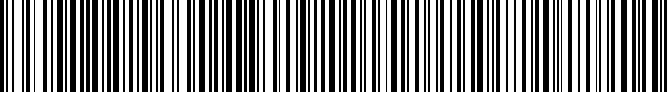 Numer identyfikacyjny REGONNumer identyfikacyjny REGONNumer identyfikacyjny REGONNumer identyfikacyjny REGONNumer identyfikacyjny REGONNumer identyfikacyjny REGONNumer identyfikacyjny REGONNumer identyfikacyjny REGONNumer identyfikacyjny REGONNumer identyfikacyjny REGONNumer identyfikacyjny REGONNumer identyfikacyjny REGONNumer identyfikacyjny REGONNumer identyfikacyjny REGONNumer identyfikacyjny REGONNumer identyfikacyjny REGONNumer identyfikacyjny REGONNumer identyfikacyjny REGONNumer identyfikacyjny REGONNumer identyfikacyjny REGONNumer identyfikacyjny REGONNumer identyfikacyjny REGONNumer identyfikacyjny REGONNumer identyfikacyjny REGON811684574     811684574     811684574     811684574     811684574     811684574     811684574     811684574     811684574     811684574     811684574     811684574     811684574     811684574     811684574     811684574     811684574     811684574     811684574     811684574     811684574     811684574     811684574     811684574     od początku roku do dnia 31 grudnia roku 2023od początku roku do dnia 31 grudnia roku 2023od początku roku do dnia 31 grudnia roku 2023od początku roku do dnia 31 grudnia roku 2023od początku roku do dnia 31 grudnia roku 2023od początku roku do dnia 31 grudnia roku 2023od początku roku do dnia 31 grudnia roku 2023od początku roku do dnia 31 grudnia roku 2023od początku roku do dnia 31 grudnia roku 2023od początku roku do dnia 31 grudnia roku 2023od początku roku do dnia 31 grudnia roku 2023od początku roku do dnia 31 grudnia roku 2023od początku roku do dnia 31 grudnia roku 2023od początku roku do dnia 31 grudnia roku 2023od początku roku do dnia 31 grudnia roku 2023811684574     811684574     811684574     811684574     811684574     811684574     811684574     811684574     811684574     811684574     811684574     811684574     811684574     811684574     811684574     811684574     811684574     811684574     811684574     811684574     811684574     811684574     811684574     811684574     od początku roku do dnia 31 grudnia roku 2023od początku roku do dnia 31 grudnia roku 2023od początku roku do dnia 31 grudnia roku 2023od początku roku do dnia 31 grudnia roku 2023od początku roku do dnia 31 grudnia roku 2023od początku roku do dnia 31 grudnia roku 2023od początku roku do dnia 31 grudnia roku 2023od początku roku do dnia 31 grudnia roku 2023od początku roku do dnia 31 grudnia roku 2023od początku roku do dnia 31 grudnia roku 2023od początku roku do dnia 31 grudnia roku 2023od początku roku do dnia 31 grudnia roku 2023od początku roku do dnia 31 grudnia roku 2023od początku roku do dnia 31 grudnia roku 2023od początku roku do dnia 31 grudnia roku 2023Nazwa województwaNazwa województwaNazwa województwaNazwa województwaNazwa województwaNazwa województwaNazwa województwaNazwa województwaNazwa województwaNazwa województwaSYMBOLESYMBOLESYMBOLESYMBOLESYMBOLESYMBOLESYMBOLESYMBOLESYMBOLESYMBOLESYMBOLESYMBOLEPrzed wypełnieniem przeczytać instrukcję Przed wypełnieniem przeczytać instrukcję Przed wypełnieniem przeczytać instrukcję Przed wypełnieniem przeczytać instrukcję Przed wypełnieniem przeczytać instrukcję Przed wypełnieniem przeczytać instrukcję Przed wypełnieniem przeczytać instrukcję Przed wypełnieniem przeczytać instrukcję Przed wypełnieniem przeczytać instrukcję Przed wypełnieniem przeczytać instrukcję Przed wypełnieniem przeczytać instrukcję Przed wypełnieniem przeczytać instrukcję Przed wypełnieniem przeczytać instrukcję Przed wypełnieniem przeczytać instrukcję Przed wypełnieniem przeczytać instrukcję Przed wypełnieniem przeczytać instrukcję Przed wypełnieniem przeczytać instrukcję 1)1)1)1)1)WOJ.WOJ.POWIATGMINAGMINATYP GM.ZWIĄZEK JSTZWIĄZEK JSTZWIĄZEK JSTTYP ZW.TYP ZW.TYP ZW.Przed wypełnieniem przeczytać instrukcję Przed wypełnieniem przeczytać instrukcję Przed wypełnieniem przeczytać instrukcję Przed wypełnieniem przeczytać instrukcję Przed wypełnieniem przeczytać instrukcję Przed wypełnieniem przeczytać instrukcję Przed wypełnieniem przeczytać instrukcję Przed wypełnieniem przeczytać instrukcję Przed wypełnieniem przeczytać instrukcję Przed wypełnieniem przeczytać instrukcję Przed wypełnieniem przeczytać instrukcję Przed wypełnieniem przeczytać instrukcję Przed wypełnieniem przeczytać instrukcję Przed wypełnieniem przeczytać instrukcję Przed wypełnieniem przeczytać instrukcję Przed wypełnieniem przeczytać instrukcję Przed wypełnieniem przeczytać instrukcję WOJ.WOJ.POWIATGMINAGMINATYP GM.ZWIĄZEK JSTZWIĄZEK JSTZWIĄZEK JSTTYP ZW.TYP ZW.TYP ZW.Przed wypełnieniem przeczytać instrukcję Przed wypełnieniem przeczytać instrukcję Przed wypełnieniem przeczytać instrukcję Przed wypełnieniem przeczytać instrukcję Przed wypełnieniem przeczytać instrukcję Przed wypełnieniem przeczytać instrukcję Przed wypełnieniem przeczytać instrukcję Przed wypełnieniem przeczytać instrukcję Przed wypełnieniem przeczytać instrukcję Przed wypełnieniem przeczytać instrukcję Przed wypełnieniem przeczytać instrukcję Przed wypełnieniem przeczytać instrukcję Przed wypełnieniem przeczytać instrukcję Przed wypełnieniem przeczytać instrukcję Przed wypełnieniem przeczytać instrukcję Przed wypełnieniem przeczytać instrukcję Przed wypełnieniem przeczytać instrukcję 1)1)1)1)1)CHOJNACHOJNACHOJNACHOJNACHOJNACHOJNACHOJNACHOJNACHOJNA32320603033Przed wypełnieniem przeczytać instrukcję Przed wypełnieniem przeczytać instrukcję Przed wypełnieniem przeczytać instrukcję Przed wypełnieniem przeczytać instrukcję Przed wypełnieniem przeczytać instrukcję Przed wypełnieniem przeczytać instrukcję Przed wypełnieniem przeczytać instrukcję Przed wypełnieniem przeczytać instrukcję Przed wypełnieniem przeczytać instrukcję Przed wypełnieniem przeczytać instrukcję Przed wypełnieniem przeczytać instrukcję Przed wypełnieniem przeczytać instrukcję Przed wypełnieniem przeczytać instrukcję Przed wypełnieniem przeczytać instrukcję Przed wypełnieniem przeczytać instrukcję Przed wypełnieniem przeczytać instrukcję Przed wypełnieniem przeczytać instrukcję CHOJNACHOJNACHOJNACHOJNACHOJNACHOJNACHOJNACHOJNACHOJNA32320603033Przed wypełnieniem przeczytać instrukcję Przed wypełnieniem przeczytać instrukcję Przed wypełnieniem przeczytać instrukcję Przed wypełnieniem przeczytać instrukcję Przed wypełnieniem przeczytać instrukcję Przed wypełnieniem przeczytać instrukcję Przed wypełnieniem przeczytać instrukcję Przed wypełnieniem przeczytać instrukcję Przed wypełnieniem przeczytać instrukcję Przed wypełnieniem przeczytać instrukcję Przed wypełnieniem przeczytać instrukcję Przed wypełnieniem przeczytać instrukcję Przed wypełnieniem przeczytać instrukcję Przed wypełnieniem przeczytać instrukcję Przed wypełnieniem przeczytać instrukcję Przed wypełnieniem przeczytać instrukcję Przed wypełnieniem przeczytać instrukcję Klasyfikacja budżetowaKlasyfikacja budżetowaKlasyfikacja budżetowaKlasyfikacja budżetowaKlasyfikacja budżetowaKlasyfikacja budżetowaKlasyfikacja budżetowaKlasyfikacja budżetowaKlasyfikacja budżetowaKlasyfikacja budżetowaKlasyfikacja budżetowaKlasyfikacja budżetowaKlasyfikacja budżetowaKlasyfikacja budżetowaKlasyfikacja budżetowaKlasyfikacja budżetowaKlasyfikacja budżetowaKlasyfikacja budżetowaKlasyfikacja budżetowaPlan
(po zmianach)Plan
(po zmianach)Plan
(po zmianach)Plan
(po zmianach)ZaangażowanieZaangażowanieZaangażowanieZaangażowanieWydatki wykonaneWydatki wykonaneWydatki wykonaneZobowiązania wg stanu na koniec okresu spraw.Zobowiązania wg stanu na koniec okresu spraw.Zobowiązania wg stanu na koniec okresu spraw.Zobowiązania wg stanu na koniec okresu spraw.Zobowiązania wg stanu na koniec okresu spraw.Zobowiązania wg stanu na koniec okresu spraw.Zobowiązania wg stanu na koniec okresu spraw.Zobowiązania wg stanu na koniec okresu spraw.Zobowiązania wg stanu na koniec okresu spraw.Zobowiązania wg stanu na koniec okresu spraw.Zobowiązania wg stanu na koniec okresu spraw.Zobowiązania wg stanu na koniec okresu spraw.Zobowiązania wg stanu na koniec okresu spraw.Zobowiązania wg stanu na koniec okresu spraw.działdziałdziałdziałdziałrozdziałrozdziałparagrafPlan
(po zmianach)Plan
(po zmianach)Plan
(po zmianach)Plan
(po zmianach)ZaangażowanieZaangażowanieZaangażowanieZaangażowanieWydatki wykonaneWydatki wykonaneWydatki wykonaneogółemogółemogółemw tym wymagalne:w tym wymagalne:w tym wymagalne:w tym wymagalne:w tym wymagalne:w tym wymagalne:w tym wymagalne:w tym wymagalne:działdziałdziałdziałdziałrozdziałrozdziałparagrafPlan
(po zmianach)Plan
(po zmianach)Plan
(po zmianach)Plan
(po zmianach)ZaangażowanieZaangażowanieZaangażowanieZaangażowanieWydatki wykonaneWydatki wykonaneWydatki wykonaneogółemogółemogółemw tym wymagalne:w tym wymagalne:w tym wymagalne:w tym wymagalne:w tym wymagalne:w tym wymagalne:w tym wymagalne:w tym wymagalne:2)2)działdziałdziałdziałdziałrozdziałrozdziałparagrafPlan
(po zmianach)Plan
(po zmianach)Plan
(po zmianach)Plan
(po zmianach)ZaangażowanieZaangażowanieZaangażowanieZaangażowanieWydatki wykonaneWydatki wykonaneWydatki wykonaneogółemogółemogółemw tym wymagalne:w tym wymagalne:w tym wymagalne:w tym wymagalne:w tym wymagalne:w tym wymagalne:w tym wymagalne:w tym wymagalne:działdziałdziałdziałdziałrozdziałrozdziałparagrafPlan
(po zmianach)Plan
(po zmianach)Plan
(po zmianach)Plan
(po zmianach)ZaangażowanieZaangażowanieZaangażowanieZaangażowanieWydatki wykonaneWydatki wykonaneWydatki wykonaneogółemogółemogółempowstałe w latach ubiegłychpowstałe w latach ubiegłychpowstałe w latach ubiegłychpowstałe w latach ubiegłychpowstałe w roku bieżącympowstałe w roku bieżącympowstałe w roku bieżącympowstałe w roku bieżącympowstałe w roku bieżącympowstałe w roku bieżącympowstałe w roku bieżącymdziałdziałdziałdziałdziałrozdziałrozdział3)3)3)3)3)3)3)3)paragrafPlan
(po zmianach)Plan
(po zmianach)Plan
(po zmianach)Plan
(po zmianach)ZaangażowanieZaangażowanieZaangażowanieZaangażowanieWydatki wykonaneWydatki wykonaneWydatki wykonaneogółemogółemogółempowstałe w latach ubiegłychpowstałe w latach ubiegłychpowstałe w latach ubiegłychpowstałe w latach ubiegłychpowstałe w roku bieżącympowstałe w roku bieżącympowstałe w roku bieżącympowstałe w roku bieżącympowstałe w roku bieżącympowstałe w roku bieżącympowstałe w roku bieżącymdziałdziałdziałdziałdziałrozdziałrozdział3)3)3)3)3)3)3)3)paragrafPlan
(po zmianach)Plan
(po zmianach)Plan
(po zmianach)Plan
(po zmianach)ZaangażowanieZaangażowanieZaangażowanieZaangażowanieWydatki wykonaneWydatki wykonaneWydatki wykonaneogółemogółemogółempowstałe w latach ubiegłychpowstałe w latach ubiegłychpowstałe w latach ubiegłychpowstałe w latach ubiegłychpowstałe w roku bieżącympowstałe w roku bieżącympowstałe w roku bieżącympowstałe w roku bieżącympowstałe w roku bieżącympowstałe w roku bieżącympowstałe w roku bieżącym2)działdziałdziałdziałdziałrozdziałrozdziałparagrafPlan
(po zmianach)Plan
(po zmianach)Plan
(po zmianach)Plan
(po zmianach)ZaangażowanieZaangażowanieZaangażowanieZaangażowanieWydatki wykonaneWydatki wykonaneWydatki wykonaneogółemogółemogółempowstałe w latach ubiegłychpowstałe w latach ubiegłychpowstałe w latach ubiegłychpowstałe w latach ubiegłychpowstałe w roku bieżącympowstałe w roku bieżącympowstałe w roku bieżącympowstałe w roku bieżącympowstałe w roku bieżącympowstałe w roku bieżącympowstałe w roku bieżącym2)działdziałdziałdziałdziałrozdziałrozdziałparagrafPlan
(po zmianach)Plan
(po zmianach)Plan
(po zmianach)Plan
(po zmianach)ZaangażowanieZaangażowanieZaangażowanieZaangażowanieWydatki wykonaneWydatki wykonaneWydatki wykonaneogółemogółemogółempowstałe w latach ubiegłychpowstałe w latach ubiegłychpowstałe w latach ubiegłychpowstałe w latach ubiegłychpowstałe w roku bieżącympowstałe w roku bieżącympowstałe w roku bieżącympowstałe w roku bieżącympowstałe w roku bieżącympowstałe w roku bieżącympowstałe w roku bieżącym1111222333333333334555566667778889999101010101010101111111112121212121212Razem działRazem działRazem działRazem działRazem działRazem działRazem dział0100100100100100100100100100100100101 681 515,251 681 515,251 681 515,251 681 515,251 680 395,771 680 395,771 680 395,771 680 395,771 674 467,011 674 467,011 674 467,01761,91761,91761,910,000,000,000,000,000,000,000,000,000,000,000,000,000,000,000,000,000,000,000,000,000,00Razem działRazem działRazem działRazem działRazem działRazem działRazem dział4004004004004004004004004004004004001 358 201,291 358 201,291 358 201,291 358 201,291 353 853,311 353 853,311 353 853,311 353 853,311 185 835,281 185 835,281 185 835,284 347,004 347,004 347,000,000,000,000,000,000,000,000,000,000,000,000,000,000,000,000,000,000,000,000,000,000,00Razem działRazem działRazem działRazem działRazem działRazem działRazem dział6006006006006006006006006006006006006 599 003,446 599 003,446 599 003,446 599 003,446 540 098,216 540 098,216 540 098,216 540 098,216 540 098,206 540 098,206 540 098,20183 212,58183 212,58183 212,580,000,000,000,000,000,000,000,000,000,000,0043 926,9143 926,9143 926,9143 926,910,000,000,000,000,000,000,00Razem działRazem działRazem działRazem działRazem działRazem działRazem dział630630630630630630630630630630630630200 000,00200 000,00200 000,00200 000,00177 647,21177 647,21177 647,21177 647,21177 647,21177 647,21177 647,216 026,016 026,016 026,010,000,000,000,000,000,000,000,000,000,000,000,000,000,000,000,000,000,000,000,000,000,00Razem działRazem działRazem działRazem działRazem działRazem działRazem dział7007007007007007007007007007007007002 696 107,542 696 107,542 696 107,542 696 107,542 549 697,372 549 697,372 549 697,372 549 697,372 405 131,352 405 131,352 405 131,35300 451,81300 451,81300 451,810,000,000,000,000,000,000,000,000,000,000,000,000,000,000,000,000,000,000,000,000,000,00Razem działRazem działRazem działRazem działRazem działRazem działRazem dział710710710710710710710710710710710710593 304,53593 304,53593 304,53593 304,53555 493,18555 493,18555 493,18555 493,18555 100,08555 100,08555 100,0839 030,6139 030,6139 030,610,000,000,000,000,000,000,000,000,000,000,005 000,005 000,005 000,005 000,000,000,000,000,000,000,000,00Razem działRazem działRazem działRazem działRazem działRazem działRazem dział72072072072072072072072072072072072021 000,0021 000,0021 000,0021 000,0020 295,0020 295,0020 295,0020 295,0020 295,0020 295,0020 295,000,000,000,000,000,000,000,000,000,000,000,000,000,000,000,000,000,000,000,000,000,000,000,000,000,00Razem działRazem działRazem działRazem działRazem działRazem działRazem dział7507507507507507507507507507507507508 910 045,898 910 045,898 910 045,898 910 045,898 678 238,528 678 238,528 678 238,528 678 238,528 602 614,088 602 614,088 602 614,08574 716,64574 716,64574 716,640,000,000,000,000,000,000,000,000,000,000,000,000,000,000,000,000,000,000,000,000,000,00Razem działRazem działRazem działRazem działRazem działRazem działRazem dział75175175175175175175175175175175175189 883,0089 883,0089 883,0089 883,0087 329,2887 329,2887 329,2887 329,2886 863,0686 863,0686 863,060,000,000,000,000,000,000,000,000,000,000,000,000,000,000,000,000,000,000,000,000,000,000,000,000,002)2)2)Agnieszka GórskaAgnieszka GórskaAgnieszka GórskaAgnieszka GórskaAgnieszka GórskaAgnieszka GórskaAgnieszka GórskaAgnieszka GórskaAgnieszka GórskaAgnieszka GórskaAgnieszka GórskaAgnieszka GórskaAgnieszka GórskaAgnieszka GórskaAgnieszka GórskaAgnieszka GórskaAgnieszka GórskaAgnieszka GórskaAgnieszka GórskaAgnieszka GórskaBarbara RaweckaBarbara RaweckaBarbara RaweckaBarbara RaweckaBarbara RaweckaBarbara RaweckaBarbara RaweckaBarbara RaweckaBarbara RaweckaBarbara RaweckaBarbara RaweckaBarbara RaweckaBarbara RaweckaBarbara RaweckaBarbara RaweckaBarbara RaweckaBarbara RaweckaSkarbnikSkarbnikSkarbnikSkarbnikSkarbnikSkarbnikSkarbnikSkarbnikSkarbnikSkarbnikSkarbnikSkarbnikSkarbnikSkarbnikSkarbnikSkarbnikSkarbnikSkarbnikSkarbnikSkarbnikSkarbnikSkarbnikSkarbnikSkarbnikSkarbnikSkarbnikSkarbnikSkarbnikSkarbnikSkarbnikSkarbnikSkarbnikSkarbnikSkarbnikSkarbnikSkarbnikSkarbnikSkarbnikSkarbnikSkarbnikSkarbnikSkarbnik2024.02.202024.02.202024.02.202024.02.202024.02.202024.02.202024.02.202024.02.202024.02.202024.02.202024.02.202024.02.202024.02.202024.02.202024.02.202024.02.202024.02.202024.02.202024.02.202024.02.202024.02.202024.02.202024.02.202024.02.202024.02.202024.02.202024.02.202024.02.202024.02.202024.02.202024.02.202024.02.202024.02.202024.02.202024.02.202024.02.202024.02.202024.02.202024.02.202024.02.202024.02.202024.02.20BeSTiaBeSTiaBeSTiaBeSTiaBeSTiaBeSTiaBeSTiaF822E1FBE5DF2AFB F822E1FBE5DF2AFB F822E1FBE5DF2AFB F822E1FBE5DF2AFB F822E1FBE5DF2AFB F822E1FBE5DF2AFB F822E1FBE5DF2AFB F822E1FBE5DF2AFB F822E1FBE5DF2AFB BeSTiaBeSTiaBeSTiaBeSTiaBeSTiaBeSTiaBeSTiaF822E1FBE5DF2AFB F822E1FBE5DF2AFB F822E1FBE5DF2AFB F822E1FBE5DF2AFB F822E1FBE5DF2AFB F822E1FBE5DF2AFB F822E1FBE5DF2AFB F822E1FBE5DF2AFB F822E1FBE5DF2AFB Strona 28 z 30Strona 28 z 30Strona 28 z 30Strona 28 z 30Strona 28 z 30Strona 28 z 30Strona 28 z 30Strona 28 z 30Strona 28 z 30Strona 28 z 30Kopia z dokumentu podpisanego elektronicznie wygenerowana dnia 2024.02.28Kopia z dokumentu podpisanego elektronicznie wygenerowana dnia 2024.02.28Kopia z dokumentu podpisanego elektronicznie wygenerowana dnia 2024.02.28Kopia z dokumentu podpisanego elektronicznie wygenerowana dnia 2024.02.28Kopia z dokumentu podpisanego elektronicznie wygenerowana dnia 2024.02.28Kopia z dokumentu podpisanego elektronicznie wygenerowana dnia 2024.02.28Kopia z dokumentu podpisanego elektronicznie wygenerowana dnia 2024.02.28Kopia z dokumentu podpisanego elektronicznie wygenerowana dnia 2024.02.28Kopia z dokumentu podpisanego elektronicznie wygenerowana dnia 2024.02.28Kopia z dokumentu podpisanego elektronicznie wygenerowana dnia 2024.02.28Kopia z dokumentu podpisanego elektronicznie wygenerowana dnia 2024.02.28Kopia z dokumentu podpisanego elektronicznie wygenerowana dnia 2024.02.28Kopia z dokumentu podpisanego elektronicznie wygenerowana dnia 2024.02.28Kopia z dokumentu podpisanego elektronicznie wygenerowana dnia 2024.02.28Kopia z dokumentu podpisanego elektronicznie wygenerowana dnia 2024.02.28Kopia z dokumentu podpisanego elektronicznie wygenerowana dnia 2024.02.28Kopia z dokumentu podpisanego elektronicznie wygenerowana dnia 2024.02.28Kopia z dokumentu podpisanego elektronicznie wygenerowana dnia 2024.02.28Kopia z dokumentu podpisanego elektronicznie wygenerowana dnia 2024.02.28Kopia z dokumentu podpisanego elektronicznie wygenerowana dnia 2024.02.28Kopia z dokumentu podpisanego elektronicznie wygenerowana dnia 2024.02.28Kopia z dokumentu podpisanego elektronicznie wygenerowana dnia 2024.02.28Kopia z dokumentu podpisanego elektronicznie wygenerowana dnia 2024.02.28Kopia z dokumentu podpisanego elektronicznie wygenerowana dnia 2024.02.28Kopia z dokumentu podpisanego elektronicznie wygenerowana dnia 2024.02.28Kopia z dokumentu podpisanego elektronicznie wygenerowana dnia 2024.02.28Kopia z dokumentu podpisanego elektronicznie wygenerowana dnia 2024.02.28Kopia z dokumentu podpisanego elektronicznie wygenerowana dnia 2024.02.28Kopia z dokumentu podpisanego elektronicznie wygenerowana dnia 2024.02.28Kopia z dokumentu podpisanego elektronicznie wygenerowana dnia 2024.02.28Kopia z dokumentu podpisanego elektronicznie wygenerowana dnia 2024.02.28Kopia z dokumentu podpisanego elektronicznie wygenerowana dnia 2024.02.28Kopia z dokumentu podpisanego elektronicznie wygenerowana dnia 2024.02.28Kopia z dokumentu podpisanego elektronicznie wygenerowana dnia 2024.02.28Kopia z dokumentu podpisanego elektronicznie wygenerowana dnia 2024.02.28Kopia z dokumentu podpisanego elektronicznie wygenerowana dnia 2024.02.28Kopia z dokumentu podpisanego elektronicznie wygenerowana dnia 2024.02.28Kopia z dokumentu podpisanego elektronicznie wygenerowana dnia 2024.02.28Kopia z dokumentu podpisanego elektronicznie wygenerowana dnia 2024.02.28Kopia z dokumentu podpisanego elektronicznie wygenerowana dnia 2024.02.28Kopia z dokumentu podpisanego elektronicznie wygenerowana dnia 2024.02.28Kopia z dokumentu podpisanego elektronicznie wygenerowana dnia 2024.02.28Kopia z dokumentu podpisanego elektronicznie wygenerowana dnia 2024.02.28Kopia z dokumentu podpisanego elektronicznie wygenerowana dnia 2024.02.28Kopia z dokumentu podpisanego elektronicznie wygenerowana dnia 2024.02.28Kopia z dokumentu podpisanego elektronicznie wygenerowana dnia 2024.02.28Kopia z dokumentu podpisanego elektronicznie wygenerowana dnia 2024.02.28Kopia z dokumentu podpisanego elektronicznie wygenerowana dnia 2024.02.28Kopia z dokumentu podpisanego elektronicznie wygenerowana dnia 2024.02.28Kopia z dokumentu podpisanego elektronicznie wygenerowana dnia 2024.02.28Kopia z dokumentu podpisanego elektronicznie wygenerowana dnia 2024.02.28Kopia z dokumentu podpisanego elektronicznie wygenerowana dnia 2024.02.28Kopia z dokumentu podpisanego elektronicznie wygenerowana dnia 2024.02.28Kopia z dokumentu podpisanego elektronicznie wygenerowana dnia 2024.02.28Kopia z dokumentu podpisanego elektronicznie wygenerowana dnia 2024.02.28Kopia z dokumentu podpisanego elektronicznie wygenerowana dnia 2024.02.28Kopia z dokumentu podpisanego elektronicznie wygenerowana dnia 2024.02.28Kopia z dokumentu podpisanego elektronicznie wygenerowana dnia 2024.02.28Kopia z dokumentu podpisanego elektronicznie wygenerowana dnia 2024.02.28Kopia z dokumentu podpisanego elektronicznie wygenerowana dnia 2024.02.28Kopia z dokumentu podpisanego elektronicznie wygenerowana dnia 2024.02.28Kopia z dokumentu podpisanego elektronicznie wygenerowana dnia 2024.02.28Kopia z dokumentu podpisanego elektronicznie wygenerowana dnia 2024.02.28Kopia z dokumentu podpisanego elektronicznie wygenerowana dnia 2024.02.28Kopia z dokumentu podpisanego elektronicznie wygenerowana dnia 2024.02.28Kopia z dokumentu podpisanego elektronicznie wygenerowana dnia 2024.02.28Kopia z dokumentu podpisanego elektronicznie wygenerowana dnia 2024.02.28Kopia z dokumentu podpisanego elektronicznie wygenerowana dnia 2024.02.28Kopia z dokumentu podpisanego elektronicznie wygenerowana dnia 2024.02.28Kopia z dokumentu podpisanego elektronicznie wygenerowana dnia 2024.02.28Kopia z dokumentu podpisanego elektronicznie wygenerowana dnia 2024.02.28Kopia z dokumentu podpisanego elektronicznie wygenerowana dnia 2024.02.28Kopia z dokumentu podpisanego elektronicznie wygenerowana dnia 2024.02.28Kopia z dokumentu podpisanego elektronicznie wygenerowana dnia 2024.02.28Kopia z dokumentu podpisanego elektronicznie wygenerowana dnia 2024.02.28Kopia z dokumentu podpisanego elektronicznie wygenerowana dnia 2024.02.28Kopia z dokumentu podpisanego elektronicznie wygenerowana dnia 2024.02.28Kopia z dokumentu podpisanego elektronicznie wygenerowana dnia 2024.02.28Kopia z dokumentu podpisanego elektronicznie wygenerowana dnia 2024.02.28Kopia z dokumentu podpisanego elektronicznie wygenerowana dnia 2024.02.28Kopia z dokumentu podpisanego elektronicznie wygenerowana dnia 2024.02.28Kopia z dokumentu podpisanego elektronicznie wygenerowana dnia 2024.02.28Kopia z dokumentu podpisanego elektronicznie wygenerowana dnia 2024.02.28Kopia z dokumentu podpisanego elektronicznie wygenerowana dnia 2024.02.28Kopia z dokumentu podpisanego elektronicznie wygenerowana dnia 2024.02.28Kopia z dokumentu podpisanego elektronicznie wygenerowana dnia 2024.02.28Kopia z dokumentu podpisanego elektronicznie wygenerowana dnia 2024.02.28Kopia z dokumentu podpisanego elektronicznie wygenerowana dnia 2024.02.28Kopia z dokumentu podpisanego elektronicznie wygenerowana dnia 2024.02.28Kopia z dokumentu podpisanego elektronicznie wygenerowana dnia 2024.02.28Kopia z dokumentu podpisanego elektronicznie wygenerowana dnia 2024.02.28Kopia z dokumentu podpisanego elektronicznie wygenerowana dnia 2024.02.28Kopia z dokumentu podpisanego elektronicznie wygenerowana dnia 2024.02.28Kopia z dokumentu podpisanego elektronicznie wygenerowana dnia 2024.02.28Kopia z dokumentu podpisanego elektronicznie wygenerowana dnia 2024.02.28Kopia z dokumentu podpisanego elektronicznie wygenerowana dnia 2024.02.28Kopia z dokumentu podpisanego elektronicznie wygenerowana dnia 2024.02.28Kopia z dokumentu podpisanego elektronicznie wygenerowana dnia 2024.02.28Kopia z dokumentu podpisanego elektronicznie wygenerowana dnia 2024.02.28Kopia z dokumentu podpisanego elektronicznie wygenerowana dnia 2024.02.28Kopia z dokumentu podpisanego elektronicznie wygenerowana dnia 2024.02.28Kopia z dokumentu podpisanego elektronicznie wygenerowana dnia 2024.02.28Kopia z dokumentu podpisanego elektronicznie wygenerowana dnia 2024.02.28Kopia z dokumentu podpisanego elektronicznie wygenerowana dnia 2024.02.28Kopia z dokumentu podpisanego elektronicznie wygenerowana dnia 2024.02.28Kopia z dokumentu podpisanego elektronicznie wygenerowana dnia 2024.02.28Kopia z dokumentu podpisanego elektronicznie wygenerowana dnia 2024.02.28Kopia z dokumentu podpisanego elektronicznie wygenerowana dnia 2024.02.281111222333333333334555566667778889999101010101010101111111112121212121212Razem działRazem działRazem działRazem działRazem działRazem działRazem dział7547547547547547547547547547547547541 479 026,601 479 026,601 479 026,601 479 026,601 459 324,721 459 324,721 459 324,721 459 324,721 458 621,001 458 621,001 458 621,0079 779,5579 779,5579 779,550,000,000,000,000,000,000,000,000,000,000,0010 532,4110 532,4110 532,4110 532,410,000,000,000,000,000,000,00Razem działRazem działRazem działRazem działRazem działRazem działRazem dział757757757757757757757757757757757757965 000,00965 000,00965 000,00965 000,00812 566,67812 566,67812 566,67812 566,67812 566,67812 566,67812 566,670,000,000,000,000,000,000,000,000,000,000,000,000,000,000,000,000,000,000,000,000,000,000,000,000,00Razem działRazem działRazem działRazem działRazem działRazem działRazem dział758758758758758758758758758758758758683 854,35683 854,35683 854,35683 854,350,000,000,000,000,000,000,000,000,000,000,000,000,000,000,000,000,000,000,000,000,000,000,000,000,000,000,000,000,000,000,000,00Razem działRazem działRazem działRazem działRazem działRazem działRazem dział80180180180180180180180180180180180123 177 830,5923 177 830,5923 177 830,5923 177 830,5923 092 010,6723 092 010,6723 092 010,6723 092 010,6723 091 583,8623 091 583,8623 091 583,861 465 575,951 465 575,951 465 575,950,000,000,000,000,000,000,000,000,000,000,000,000,000,000,000,000,000,000,000,000,000,00Razem działRazem działRazem działRazem działRazem działRazem działRazem dział851851851851851851851851851851851851685 972,00685 972,00685 972,00685 972,00638 003,67638 003,67638 003,67638 003,67635 861,61635 861,61635 861,6114 318,7014 318,7014 318,700,000,000,000,000,000,000,000,000,000,000,000,000,000,000,000,000,000,000,000,000,000,00Razem działRazem działRazem działRazem działRazem działRazem działRazem dział8528528528528528528528528528528528529 736 486,839 736 486,839 736 486,839 736 486,839 578 465,749 578 465,749 578 465,749 578 465,749 578 465,749 578 465,749 578 465,74643 450,60643 450,60643 450,600,000,000,000,000,000,000,000,000,000,000,000,000,000,000,000,000,000,000,000,000,000,00Razem działRazem działRazem działRazem działRazem działRazem działRazem dział8538538538538538538538538538538538531 160 429,401 160 429,401 160 429,401 160 429,401 107 618,561 107 618,561 107 618,561 107 618,561 107 618,561 107 618,561 107 618,5615 663,6715 663,6715 663,670,000,000,000,000,000,000,000,000,000,000,000,000,000,000,000,000,000,000,000,000,000,00Razem działRazem działRazem działRazem działRazem działRazem działRazem dział854854854854854854854854854854854854131 892,00131 892,00131 892,00131 892,0099 339,1799 339,1799 339,1799 339,1799 339,1799 339,1799 339,170,000,000,000,000,000,000,000,000,000,000,000,000,000,000,000,000,000,000,000,000,000,000,000,000,00Razem działRazem działRazem działRazem działRazem działRazem działRazem dział8558558558558558558558558558558558556 462 309,056 462 309,056 462 309,056 462 309,056 440 177,246 440 177,246 440 177,246 440 177,246 440 177,246 440 177,246 440 177,2418 346,2718 346,2718 346,270,000,000,000,000,000,000,000,000,000,000,000,000,000,000,000,000,000,000,000,000,000,00Razem działRazem działRazem działRazem działRazem działRazem działRazem dział9009009009009009009009009009009009007 556 226,047 556 226,047 556 226,047 556 226,047 091 788,587 091 788,587 091 788,587 091 788,586 850 598,416 850 598,416 850 598,41467 677,49467 677,49467 677,490,000,000,000,000,000,000,000,000,000,000,0087 900,1887 900,1887 900,1887 900,180,000,000,000,000,000,000,00Razem działRazem działRazem działRazem działRazem działRazem działRazem dział9219219219219219219219219219219219216 139 055,606 139 055,606 139 055,606 139 055,606 084 590,106 084 590,106 084 590,106 084 590,106 084 041,786 084 041,786 084 041,7820 194,0720 194,0720 194,070,000,000,000,000,000,000,000,000,000,000,00153 985,20153 985,20153 985,20153 985,200,000,000,000,000,000,000,00Razem działRazem działRazem działRazem działRazem działRazem działRazem dział9269269269269269269269269269269269262 212 973,622 212 973,622 212 973,622 212 973,622 178 238,072 178 238,072 178 238,072 178 238,072 132 749,482 132 749,482 132 749,4870 557,0170 557,0170 557,010,000,000,000,000,000,000,000,000,000,000,00217 678,68217 678,68217 678,68217 678,680,000,000,000,000,000,000,00RAZEMRAZEMRAZEMRAZEMRAZEMRAZEMRAZEMRAZEMRAZEMRAZEMRAZEMRAZEMRAZEMRAZEMRAZEMRAZEMRAZEMRAZEMRAZEM82 540 117,0282 540 117,0282 540 117,0282 540 117,0280 225 171,0480 225 171,0480 225 171,0480 225 171,0479 539 674,7979 539 674,7979 539 674,793 904 109,873 904 109,873 904 109,870,000,000,000,000,000,000,000,000,000,000,00519 023,38519 023,38519 023,38519 023,380,000,000,000,000,000,000,002)2)2)Agnieszka GórskaAgnieszka GórskaAgnieszka GórskaAgnieszka GórskaAgnieszka GórskaAgnieszka GórskaAgnieszka GórskaAgnieszka GórskaAgnieszka GórskaAgnieszka GórskaAgnieszka GórskaAgnieszka GórskaAgnieszka GórskaAgnieszka GórskaAgnieszka GórskaAgnieszka GórskaAgnieszka GórskaAgnieszka GórskaAgnieszka GórskaAgnieszka GórskaBarbara RaweckaBarbara RaweckaBarbara RaweckaBarbara RaweckaBarbara RaweckaBarbara RaweckaBarbara RaweckaBarbara RaweckaBarbara RaweckaBarbara RaweckaBarbara RaweckaBarbara RaweckaBarbara RaweckaBarbara RaweckaBarbara RaweckaBarbara RaweckaBarbara RaweckaSkarbnikSkarbnikSkarbnikSkarbnikSkarbnikSkarbnikSkarbnikSkarbnikSkarbnikSkarbnikSkarbnikSkarbnikSkarbnikSkarbnikSkarbnikSkarbnikSkarbnikSkarbnikSkarbnikSkarbnikSkarbnikSkarbnikSkarbnikSkarbnikSkarbnikSkarbnikSkarbnikSkarbnikSkarbnikSkarbnikSkarbnikSkarbnikSkarbnikSkarbnikSkarbnikSkarbnikSkarbnikSkarbnikSkarbnikSkarbnikSkarbnikSkarbnik2024.02.202024.02.202024.02.202024.02.202024.02.202024.02.202024.02.202024.02.202024.02.202024.02.202024.02.202024.02.202024.02.202024.02.202024.02.202024.02.202024.02.202024.02.202024.02.202024.02.202024.02.202024.02.202024.02.202024.02.202024.02.202024.02.202024.02.202024.02.202024.02.202024.02.202024.02.202024.02.202024.02.202024.02.202024.02.202024.02.202024.02.202024.02.202024.02.202024.02.202024.02.202024.02.20BeSTiaBeSTiaBeSTiaBeSTiaBeSTiaBeSTiaBeSTiaF822E1FBE5DF2AFB F822E1FBE5DF2AFB F822E1FBE5DF2AFB F822E1FBE5DF2AFB F822E1FBE5DF2AFB F822E1FBE5DF2AFB F822E1FBE5DF2AFB F822E1FBE5DF2AFB F822E1FBE5DF2AFB BeSTiaBeSTiaBeSTiaBeSTiaBeSTiaBeSTiaBeSTiaF822E1FBE5DF2AFB F822E1FBE5DF2AFB F822E1FBE5DF2AFB F822E1FBE5DF2AFB F822E1FBE5DF2AFB F822E1FBE5DF2AFB F822E1FBE5DF2AFB F822E1FBE5DF2AFB F822E1FBE5DF2AFB Strona 29 z 30Strona 29 z 30Strona 29 z 30Strona 29 z 30Strona 29 z 30Strona 29 z 30Strona 29 z 30Strona 29 z 30Strona 29 z 30Strona 29 z 30Kopia z dokumentu podpisanego elektronicznie wygenerowana dnia 2024.02.28Kopia z dokumentu podpisanego elektronicznie wygenerowana dnia 2024.02.28Kopia z dokumentu podpisanego elektronicznie wygenerowana dnia 2024.02.28Kopia z dokumentu podpisanego elektronicznie wygenerowana dnia 2024.02.28Kopia z dokumentu podpisanego elektronicznie wygenerowana dnia 2024.02.28Kopia z dokumentu podpisanego elektronicznie wygenerowana dnia 2024.02.28Kopia z dokumentu podpisanego elektronicznie wygenerowana dnia 2024.02.28Kopia z dokumentu podpisanego elektronicznie wygenerowana dnia 2024.02.28Kopia z dokumentu podpisanego elektronicznie wygenerowana dnia 2024.02.28Kopia z dokumentu podpisanego elektronicznie wygenerowana dnia 2024.02.28Kopia z dokumentu podpisanego elektronicznie wygenerowana dnia 2024.02.28Kopia z dokumentu podpisanego elektronicznie wygenerowana dnia 2024.02.28Kopia z dokumentu podpisanego elektronicznie wygenerowana dnia 2024.02.28Kopia z dokumentu podpisanego elektronicznie wygenerowana dnia 2024.02.28Kopia z dokumentu podpisanego elektronicznie wygenerowana dnia 2024.02.28Kopia z dokumentu podpisanego elektronicznie wygenerowana dnia 2024.02.28Kopia z dokumentu podpisanego elektronicznie wygenerowana dnia 2024.02.28Kopia z dokumentu podpisanego elektronicznie wygenerowana dnia 2024.02.28Kopia z dokumentu podpisanego elektronicznie wygenerowana dnia 2024.02.28Kopia z dokumentu podpisanego elektronicznie wygenerowana dnia 2024.02.28Kopia z dokumentu podpisanego elektronicznie wygenerowana dnia 2024.02.28Kopia z dokumentu podpisanego elektronicznie wygenerowana dnia 2024.02.28Kopia z dokumentu podpisanego elektronicznie wygenerowana dnia 2024.02.28Kopia z dokumentu podpisanego elektronicznie wygenerowana dnia 2024.02.28Kopia z dokumentu podpisanego elektronicznie wygenerowana dnia 2024.02.28Kopia z dokumentu podpisanego elektronicznie wygenerowana dnia 2024.02.28Kopia z dokumentu podpisanego elektronicznie wygenerowana dnia 2024.02.28Kopia z dokumentu podpisanego elektronicznie wygenerowana dnia 2024.02.28Kopia z dokumentu podpisanego elektronicznie wygenerowana dnia 2024.02.28Kopia z dokumentu podpisanego elektronicznie wygenerowana dnia 2024.02.28Kopia z dokumentu podpisanego elektronicznie wygenerowana dnia 2024.02.28Kopia z dokumentu podpisanego elektronicznie wygenerowana dnia 2024.02.28Kopia z dokumentu podpisanego elektronicznie wygenerowana dnia 2024.02.28Kopia z dokumentu podpisanego elektronicznie wygenerowana dnia 2024.02.28Kopia z dokumentu podpisanego elektronicznie wygenerowana dnia 2024.02.28Kopia z dokumentu podpisanego elektronicznie wygenerowana dnia 2024.02.28Kopia z dokumentu podpisanego elektronicznie wygenerowana dnia 2024.02.28Kopia z dokumentu podpisanego elektronicznie wygenerowana dnia 2024.02.28Kopia z dokumentu podpisanego elektronicznie wygenerowana dnia 2024.02.28Kopia z dokumentu podpisanego elektronicznie wygenerowana dnia 2024.02.28Kopia z dokumentu podpisanego elektronicznie wygenerowana dnia 2024.02.28Kopia z dokumentu podpisanego elektronicznie wygenerowana dnia 2024.02.28Kopia z dokumentu podpisanego elektronicznie wygenerowana dnia 2024.02.28Kopia z dokumentu podpisanego elektronicznie wygenerowana dnia 2024.02.28Kopia z dokumentu podpisanego elektronicznie wygenerowana dnia 2024.02.28Kopia z dokumentu podpisanego elektronicznie wygenerowana dnia 2024.02.28Kopia z dokumentu podpisanego elektronicznie wygenerowana dnia 2024.02.28Kopia z dokumentu podpisanego elektronicznie wygenerowana dnia 2024.02.28Kopia z dokumentu podpisanego elektronicznie wygenerowana dnia 2024.02.28Kopia z dokumentu podpisanego elektronicznie wygenerowana dnia 2024.02.28Kopia z dokumentu podpisanego elektronicznie wygenerowana dnia 2024.02.28Kopia z dokumentu podpisanego elektronicznie wygenerowana dnia 2024.02.28Kopia z dokumentu podpisanego elektronicznie wygenerowana dnia 2024.02.28Kopia z dokumentu podpisanego elektronicznie wygenerowana dnia 2024.02.28Kopia z dokumentu podpisanego elektronicznie wygenerowana dnia 2024.02.28Kopia z dokumentu podpisanego elektronicznie wygenerowana dnia 2024.02.28Kopia z dokumentu podpisanego elektronicznie wygenerowana dnia 2024.02.28Kopia z dokumentu podpisanego elektronicznie wygenerowana dnia 2024.02.28Kopia z dokumentu podpisanego elektronicznie wygenerowana dnia 2024.02.28Kopia z dokumentu podpisanego elektronicznie wygenerowana dnia 2024.02.28Kopia z dokumentu podpisanego elektronicznie wygenerowana dnia 2024.02.28Kopia z dokumentu podpisanego elektronicznie wygenerowana dnia 2024.02.28Kopia z dokumentu podpisanego elektronicznie wygenerowana dnia 2024.02.28Kopia z dokumentu podpisanego elektronicznie wygenerowana dnia 2024.02.28Kopia z dokumentu podpisanego elektronicznie wygenerowana dnia 2024.02.28Kopia z dokumentu podpisanego elektronicznie wygenerowana dnia 2024.02.28Kopia z dokumentu podpisanego elektronicznie wygenerowana dnia 2024.02.28Kopia z dokumentu podpisanego elektronicznie wygenerowana dnia 2024.02.28Kopia z dokumentu podpisanego elektronicznie wygenerowana dnia 2024.02.28Kopia z dokumentu podpisanego elektronicznie wygenerowana dnia 2024.02.28Kopia z dokumentu podpisanego elektronicznie wygenerowana dnia 2024.02.28Kopia z dokumentu podpisanego elektronicznie wygenerowana dnia 2024.02.28Kopia z dokumentu podpisanego elektronicznie wygenerowana dnia 2024.02.28Kopia z dokumentu podpisanego elektronicznie wygenerowana dnia 2024.02.28Kopia z dokumentu podpisanego elektronicznie wygenerowana dnia 2024.02.28Kopia z dokumentu podpisanego elektronicznie wygenerowana dnia 2024.02.28Kopia z dokumentu podpisanego elektronicznie wygenerowana dnia 2024.02.28Kopia z dokumentu podpisanego elektronicznie wygenerowana dnia 2024.02.28Kopia z dokumentu podpisanego elektronicznie wygenerowana dnia 2024.02.28Kopia z dokumentu podpisanego elektronicznie wygenerowana dnia 2024.02.28Kopia z dokumentu podpisanego elektronicznie wygenerowana dnia 2024.02.28Kopia z dokumentu podpisanego elektronicznie wygenerowana dnia 2024.02.28Kopia z dokumentu podpisanego elektronicznie wygenerowana dnia 2024.02.28Kopia z dokumentu podpisanego elektronicznie wygenerowana dnia 2024.02.28Kopia z dokumentu podpisanego elektronicznie wygenerowana dnia 2024.02.28Kopia z dokumentu podpisanego elektronicznie wygenerowana dnia 2024.02.28Kopia z dokumentu podpisanego elektronicznie wygenerowana dnia 2024.02.28Kopia z dokumentu podpisanego elektronicznie wygenerowana dnia 2024.02.28Kopia z dokumentu podpisanego elektronicznie wygenerowana dnia 2024.02.28Kopia z dokumentu podpisanego elektronicznie wygenerowana dnia 2024.02.28Kopia z dokumentu podpisanego elektronicznie wygenerowana dnia 2024.02.28Kopia z dokumentu podpisanego elektronicznie wygenerowana dnia 2024.02.28Kopia z dokumentu podpisanego elektronicznie wygenerowana dnia 2024.02.28Kopia z dokumentu podpisanego elektronicznie wygenerowana dnia 2024.02.28Kopia z dokumentu podpisanego elektronicznie wygenerowana dnia 2024.02.28Kopia z dokumentu podpisanego elektronicznie wygenerowana dnia 2024.02.28Kopia z dokumentu podpisanego elektronicznie wygenerowana dnia 2024.02.28Kopia z dokumentu podpisanego elektronicznie wygenerowana dnia 2024.02.28Kopia z dokumentu podpisanego elektronicznie wygenerowana dnia 2024.02.28Kopia z dokumentu podpisanego elektronicznie wygenerowana dnia 2024.02.28Kopia z dokumentu podpisanego elektronicznie wygenerowana dnia 2024.02.28Kopia z dokumentu podpisanego elektronicznie wygenerowana dnia 2024.02.28Kopia z dokumentu podpisanego elektronicznie wygenerowana dnia 2024.02.28Kopia z dokumentu podpisanego elektronicznie wygenerowana dnia 2024.02.28Kopia z dokumentu podpisanego elektronicznie wygenerowana dnia 2024.02.28Kopia z dokumentu podpisanego elektronicznie wygenerowana dnia 2024.02.28Kopia z dokumentu podpisanego elektronicznie wygenerowana dnia 2024.02.28Kopia z dokumentu podpisanego elektronicznie wygenerowana dnia 2024.02.28Wyjaśnienia do sprawozdania Rb-28SWyjaśnienia do sprawozdania Rb-28SWyjaśnienia do sprawozdania Rb-28SWyjaśnienia do sprawozdania Rb-28SWyjaśnienia do sprawozdania Rb-28SWyjaśnienia do sprawozdania Rb-28SWyjaśnienia do sprawozdania Rb-28SWyjaśnienia do sprawozdania Rb-28SWyjaśnienia do sprawozdania Rb-28SWyjaśnienia do sprawozdania Rb-28SWyjaśnienia do sprawozdania Rb-28SWyjaśnienia do sprawozdania Rb-28SWyjaśnienia do sprawozdania Rb-28SWyjaśnienia do sprawozdania Rb-28SWyjaśnienia do sprawozdania Rb-28SWyjaśnienia do sprawozdania Rb-28SWyjaśnienia do sprawozdania Rb-28SWyjaśnienia do sprawozdania Rb-28SWyjaśnienia do sprawozdania Rb-28SWyjaśnienia do sprawozdania Rb-28SWyjaśnienia do sprawozdania Rb-28SWyjaśnienia do sprawozdania Rb-28SWyjaśnienia do sprawozdania Rb-28SWyjaśnienia do sprawozdania Rb-28SWyjaśnienia do sprawozdania Rb-28SWyjaśnienia do sprawozdania Rb-28SWyjaśnienia do sprawozdania Rb-28SWyjaśnienia do sprawozdania Rb-28SWyjaśnienia do sprawozdania Rb-28SWyjaśnienia do sprawozdania Rb-28SWyjaśnienia do sprawozdania Rb-28SWyjaśnienia do sprawozdania Rb-28SWyjaśnienia do sprawozdania Rb-28SWyjaśnienia do sprawozdania Rb-28SWyjaśnienia do sprawozdania Rb-28SWyjaśnienia do sprawozdania Rb-28SWyjaśnienia do sprawozdania Rb-28SWyjaśnienia do sprawozdania Rb-28SWyjaśnienia do sprawozdania Rb-28SWyjaśnienia do sprawozdania Rb-28SWyjaśnienia do sprawozdania Rb-28SWyjaśnienia do sprawozdania Rb-28SWyjaśnienia do sprawozdania Rb-28SWyjaśnienia do sprawozdania Rb-28SWyjaśnienia do sprawozdania Rb-28SWyjaśnienia do sprawozdania Rb-28SWyjaśnienia do sprawozdania Rb-28SWyjaśnienia do sprawozdania Rb-28SWyjaśnienia do sprawozdania Rb-28SWyjaśnienia do sprawozdania Rb-28SWyjaśnienia do sprawozdania Rb-28SWyjaśnienia do sprawozdania Rb-28SWyjaśnienia do sprawozdania Rb-28SAgnieszka GórskaAgnieszka GórskaAgnieszka GórskaAgnieszka GórskaAgnieszka GórskaAgnieszka GórskaAgnieszka GórskaAgnieszka GórskaAgnieszka GórskaAgnieszka GórskaAgnieszka GórskaAgnieszka GórskaAgnieszka GórskaAgnieszka GórskaAgnieszka GórskaAgnieszka GórskaAgnieszka GórskaAgnieszka GórskaAgnieszka GórskaAgnieszka GórskaBarbara RaweckaBarbara RaweckaBarbara RaweckaBarbara RaweckaBarbara RaweckaBarbara RaweckaBarbara RaweckaBarbara RaweckaBarbara RaweckaBarbara RaweckaBarbara RaweckaBarbara RaweckaBarbara RaweckaBarbara RaweckaBarbara RaweckaBarbara RaweckaBarbara RaweckaSkarbnikSkarbnikSkarbnikSkarbnikSkarbnikSkarbnikSkarbnikSkarbnikSkarbnikSkarbnikSkarbnikSkarbnikSkarbnikSkarbnikSkarbnikSkarbnikSkarbnikSkarbnikSkarbnikSkarbnikSkarbnikPrzewodniczący zarząduPrzewodniczący zarząduPrzewodniczący zarząduPrzewodniczący zarząduPrzewodniczący zarząduPrzewodniczący zarząduPrzewodniczący zarząduPrzewodniczący zarząduPrzewodniczący zarząduPrzewodniczący zarząduPrzewodniczący zarząduPrzewodniczący zarząduPrzewodniczący zarząduPrzewodniczący zarząduPrzewodniczący zarząduPrzewodniczący zarząduPrzewodniczący zarządu2024.02.202024.02.202024.02.202024.02.202024.02.202024.02.202024.02.202024.02.202024.02.202024.02.202024.02.202024.02.202024.02.202024.02.202024.02.202024.02.202024.02.202024.02.202024.02.202024.02.202024.02.20BeSTiaBeSTiaBeSTiaBeSTiaBeSTiaBeSTiaBeSTiaF822E1FBE5DF2AFB F822E1FBE5DF2AFB F822E1FBE5DF2AFB F822E1FBE5DF2AFB F822E1FBE5DF2AFB F822E1FBE5DF2AFB F822E1FBE5DF2AFB F822E1FBE5DF2AFB F822E1FBE5DF2AFB BeSTiaBeSTiaBeSTiaBeSTiaBeSTiaBeSTiaBeSTiaF822E1FBE5DF2AFB F822E1FBE5DF2AFB F822E1FBE5DF2AFB F822E1FBE5DF2AFB F822E1FBE5DF2AFB F822E1FBE5DF2AFB F822E1FBE5DF2AFB F822E1FBE5DF2AFB F822E1FBE5DF2AFB Strona 30 z 30Strona 30 z 30Strona 30 z 30Strona 30 z 30Strona 30 z 30Strona 30 z 30Strona 30 z 30Strona 30 z 30Strona 30 z 30Strona 30 z 30Kopia z dokumentu podpisanego elektronicznie wygenerowana dnia 2024.02.28Kopia z dokumentu podpisanego elektronicznie wygenerowana dnia 2024.02.28Kopia z dokumentu podpisanego elektronicznie wygenerowana dnia 2024.02.28Kopia z dokumentu podpisanego elektronicznie wygenerowana dnia 2024.02.28Kopia z dokumentu podpisanego elektronicznie wygenerowana dnia 2024.02.28Kopia z dokumentu podpisanego elektronicznie wygenerowana dnia 2024.02.28Kopia z dokumentu podpisanego elektronicznie wygenerowana dnia 2024.02.28Kopia z dokumentu podpisanego elektronicznie wygenerowana dnia 2024.02.28Kopia z dokumentu podpisanego elektronicznie wygenerowana dnia 2024.02.28Kopia z dokumentu podpisanego elektronicznie wygenerowana dnia 2024.02.28Kopia z dokumentu podpisanego elektronicznie wygenerowana dnia 2024.02.28Kopia z dokumentu podpisanego elektronicznie wygenerowana dnia 2024.02.28Kopia z dokumentu podpisanego elektronicznie wygenerowana dnia 2024.02.28Kopia z dokumentu podpisanego elektronicznie wygenerowana dnia 2024.02.28Kopia z dokumentu podpisanego elektronicznie wygenerowana dnia 2024.02.28Kopia z dokumentu podpisanego elektronicznie wygenerowana dnia 2024.02.28Kopia z dokumentu podpisanego elektronicznie wygenerowana dnia 2024.02.28Kopia z dokumentu podpisanego elektronicznie wygenerowana dnia 2024.02.28Kopia z dokumentu podpisanego elektronicznie wygenerowana dnia 2024.02.28Kopia z dokumentu podpisanego elektronicznie wygenerowana dnia 2024.02.28Kopia z dokumentu podpisanego elektronicznie wygenerowana dnia 2024.02.28Kopia z dokumentu podpisanego elektronicznie wygenerowana dnia 2024.02.28Kopia z dokumentu podpisanego elektronicznie wygenerowana dnia 2024.02.28Kopia z dokumentu podpisanego elektronicznie wygenerowana dnia 2024.02.28Kopia z dokumentu podpisanego elektronicznie wygenerowana dnia 2024.02.28Kopia z dokumentu podpisanego elektronicznie wygenerowana dnia 2024.02.28Kopia z dokumentu podpisanego elektronicznie wygenerowana dnia 2024.02.28Kopia z dokumentu podpisanego elektronicznie wygenerowana dnia 2024.02.28Kopia z dokumentu podpisanego elektronicznie wygenerowana dnia 2024.02.28Kopia z dokumentu podpisanego elektronicznie wygenerowana dnia 2024.02.28Kopia z dokumentu podpisanego elektronicznie wygenerowana dnia 2024.02.28Kopia z dokumentu podpisanego elektronicznie wygenerowana dnia 2024.02.28Kopia z dokumentu podpisanego elektronicznie wygenerowana dnia 2024.02.28Kopia z dokumentu podpisanego elektronicznie wygenerowana dnia 2024.02.28Kopia z dokumentu podpisanego elektronicznie wygenerowana dnia 2024.02.28Kopia z dokumentu podpisanego elektronicznie wygenerowana dnia 2024.02.28Kopia z dokumentu podpisanego elektronicznie wygenerowana dnia 2024.02.28Kopia z dokumentu podpisanego elektronicznie wygenerowana dnia 2024.02.28Kopia z dokumentu podpisanego elektronicznie wygenerowana dnia 2024.02.28Kopia z dokumentu podpisanego elektronicznie wygenerowana dnia 2024.02.28Kopia z dokumentu podpisanego elektronicznie wygenerowana dnia 2024.02.28Kopia z dokumentu podpisanego elektronicznie wygenerowana dnia 2024.02.28Kopia z dokumentu podpisanego elektronicznie wygenerowana dnia 2024.02.28Kopia z dokumentu podpisanego elektronicznie wygenerowana dnia 2024.02.28Kopia z dokumentu podpisanego elektronicznie wygenerowana dnia 2024.02.28Kopia z dokumentu podpisanego elektronicznie wygenerowana dnia 2024.02.28Kopia z dokumentu podpisanego elektronicznie wygenerowana dnia 2024.02.28Kopia z dokumentu podpisanego elektronicznie wygenerowana dnia 2024.02.28Kopia z dokumentu podpisanego elektronicznie wygenerowana dnia 2024.02.28Kopia z dokumentu podpisanego elektronicznie wygenerowana dnia 2024.02.28Kopia z dokumentu podpisanego elektronicznie wygenerowana dnia 2024.02.28Kopia z dokumentu podpisanego elektronicznie wygenerowana dnia 2024.02.28Kopia z dokumentu podpisanego elektronicznie wygenerowana dnia 2024.02.28Kopia z dokumentu podpisanego elektronicznie wygenerowana dnia 2024.02.28